Министерство просвещения Российской ФедерацииГосударственное автономное профессиональное образовательное учреждение «Уральский колледж технологий и предпринимательства»ОСНОВНАЯ ПРОФЕССИОНАЛЬНАЯ 
ОБРАЗОВАТЕЛЬНАЯ ПРОГРАММА «ПРОФЕССИОНАЛИТЕТ»Среднее профессиональное образованиеОбразовательная программаподготовки квалифицированного рабочего, служащего специальность 07.02.01 АрхитектураНа базе основного общего образованияКвалификация выпускникаАрхитектор2023 годСодержаниеРаздел 1. Общие положения4Раздел 2. Общая характеристика образовательной программы с учетом сетевой формы реализации программыРаздел 3. Характеристика профессиональной деятельности выпускникаРаздел 4. Планируемые результаты освоения образовательной программы4.1. Общие компетенции4.2. Профессиональные компетенцииРаздел 5. Структура образовательной программы5.1. Учебный план5.2. План обучения на предприятии (на рабочем месте) 5.3. Календарный учебный график5.4. Рабочая программа воспитания5.5. Календарный план воспитательной работыРаздел 6. Условия реализации образовательной программы6.1. Требования к материально-техническому обеспечению образовательной программы6.2. Требования к учебно-методическому обеспечению образовательной программы6.3. Требования к практической подготовке обучающихся6.4. Требования к организации воспитания обучающихся6.5. Требования к кадровым условиям реализации образовательной программы6.6. Требования к финансовым условиям реализации образовательной программыРаздел 7. Формирование оценочных материалов для проведения государственной итоговой аттестацииПриложение 1. Матрица компетенции выпускникаПриложение 2. Рабочие программы профессиональных модулейПриложение 3. Рабочие программы учебных дисциплинПриложение 4. Рабочая программа воспитанияПриложение 5. Содержание ГИАПриложение 6. Дополнительный профессиональный блокРаздел 1. Общие положения1.1. Настоящая ОПОП-П по специальности 07.02.01 Архитектура разработана на основе федерального государственного образовательного стандарта среднего профессионального образования по специальности 07.02.01 Архитектура, утвержденного приказом Министерства просвещения Российской Федерации от 04.10.2021 года № 692 «Об утверждении федерального государственного образовательного стандарта среднего профессионального образования по специальности 07.02.01 Архитектура» (далее – ФГОС, ФГОС СПО).ОПОП-П определяет рекомендованный объем и содержание среднего профессионального образования по специальности 07.02.01 Архитектура, планируемые результаты освоения образовательной программы, примерные условия образовательной деятельности.ОПОП-П разработана для реализации образовательной программы на базе основного общего образования образовательной организацией на основе требований федерального государственного образовательного стандарта среднего общего образования и ФГОС СПО с учетом получаемой специальности. 1.2. Нормативные основания для разработки ОПОП-П:Общие:Федеральный закон от 29 декабря 2012 г. №273-ФЗ «Об образовании 
в Российской Федерации»;Приказ Министерства просвещения Российской Федерации от 04.10.2021 года номер 692 «Об утверждении федерального государственного образовательного стандарта среднего профессионального образования по специальности 07.02.01 Архитектура»;Приказ Министерства просвещения Российской Федерации от 24 августа 2022 г. № 762 «Об утверждении Порядка организации и осуществления образовательной деятельности по образовательным программам среднего профессионального образования»;Приказ Минпросвещения России от 08 ноября 2021 г. № 800 
«Об утверждении Порядка проведения государственной итоговой аттестации 
по образовательным программам среднего профессионального образования»;Приказ Минобрнауки России № 885, Минпросвещения России № 390 
от 5 августа 2020 г. «О практической подготовке обучающихся» (вместе с «Положением о практической подготовке обучающихся»;Приказ Министерства труда и социальной защиты Российской Федерации от 06.04.2022 г. № 202 н «Об утверждении профессионального стандарта «Архитектор»;Приказ Министерства труда и социальной защиты Российской Федерации от 29.01.2019 г. № 48 н «Об утверждении профессионального стандарта «Ландшафтный архитектор»; Приказ Министерства труда и социальной защиты Российской Федерации от 22.07.2020 г. № 443 н «Об утверждении профессионального стандарта «Маляр строительный»;Постановление Правительства РФ от 13 октября 2020 г. N 1681 «О целевом обучении по образовательным программам среднего профессионального и высшего образования» (с изменениями и дополнениями);Приказ Министерства просвещения Российской Федерации от 14.07.2023 № 534 «Об утверждении Перечня профессий рабочих, должностей служащих, по которым осуществляется профессиональное обучение» (Зарегистрирован 14.08.2023 № 74776).1.3. Перечень сокращений, используемых в тексте ОПОП-П:ФГОС СПО – федеральный государственный образовательный стандарт среднего профессионального образования;ПОП-П – примерная основная образовательная программа «Профессионалитет»; ОК – общие компетенции;ПК – профессиональные компетенции;КК – корпоративные компетенции;ПС – профессиональный стандарт,ОТФ – обобщенная трудовая функция;ТФ – трудовая функция;СГ – социально-гуманитарный цикл;ОГСЭ – общий гуманитарный и социально-экономический цикл;ЕН – естественно-научный и математический цикл;ОП – общепрофессиональный цикл/общепрофессиональная дисциплина;П – профессиональный цикл;ПМ – профессиональный модуль;МДК – междисциплинарный курс;ПА – промежуточная аттестация;ДЭ – демонстрационный экзамен;ГИА – государственная итоговая аттестация;ДПБ – дополнительный профессиональный блок;ОПБ – обязательный профессиональный блок;КОД – комплект оценочной документации;ЦПДЭ – центр проведения демонстрационного экзамена.Раздел 2. Общая характеристика образовательной программы с учетом сетевой формы реализации программыПрограмма сочетает обучение в образовательной организации и на рабочем месте в организации или на предприятии с широким использованием в обучении цифровых технологий.Квалификация, присваиваемая выпускникам образовательной программы: Архитектор.Выпускник образовательной программы по квалификации Архитектор осваивает общие виды деятельности: Разработка отдельных архитектурных и объемно-планировочных решений в составе проектной документации; Осуществление мероприятий по реализации принятых проектных решений и междисциплинарный модуль МДМ.01 Общетехническое обеспечение профессиональной деятельности. Направленность образовательной программы, при сетевой форме реализации программы, конкретизирует содержание образовательной программы путем ориентации на следующие виды деятельности:Получение образования по специальности допускается только в профессиональной образовательной организации или образовательной организации высшего образования.Форма обучения: очная.Объем программы по освоению программы среднего профессионального образования на базе основного общего образования с одновременным получением среднего общего образования по квалификации: архитектор – 5580 академических часов, со сроком обучения 3 года 8 месяцев.Раздел 3. Характеристика профессиональной деятельности выпускника3.1. Область(и) профессиональной деятельности выпускников: 10 Архитектура, проектирование, геодезия, топография и дизайн.3.2. Матрица компетенций выпускника как совокупность результатов обучения взаимосвязанных между собой ОК и ПК, которые должны быть сформированы 
у обучающегося по завершении освоения основной профессиональной образовательной программы Профессионалитета, представлена в Приложении 1. 3.3. Профессиональные модули формируются в соответствии с выбранными видами деятельности.Раздел 4. Планируемые результаты освоения образовательной программы4.1. Общие компетенции4.2. Профессиональные компетенцииРаздел 5. Структура образовательной программы5.1. Учебный план по программе подготовки специалистов среднего звена (ППССЗ)5.1.2. Обоснование распределения часов вариативной части ОПОП-П5.2. План обучения на предприятии (на рабочем месте)5.3. Календарный учебный график5.3.1. По программе подготовки специалистов среднего звена График учебного процесса по неделям (с учетом интенсификации на 40%)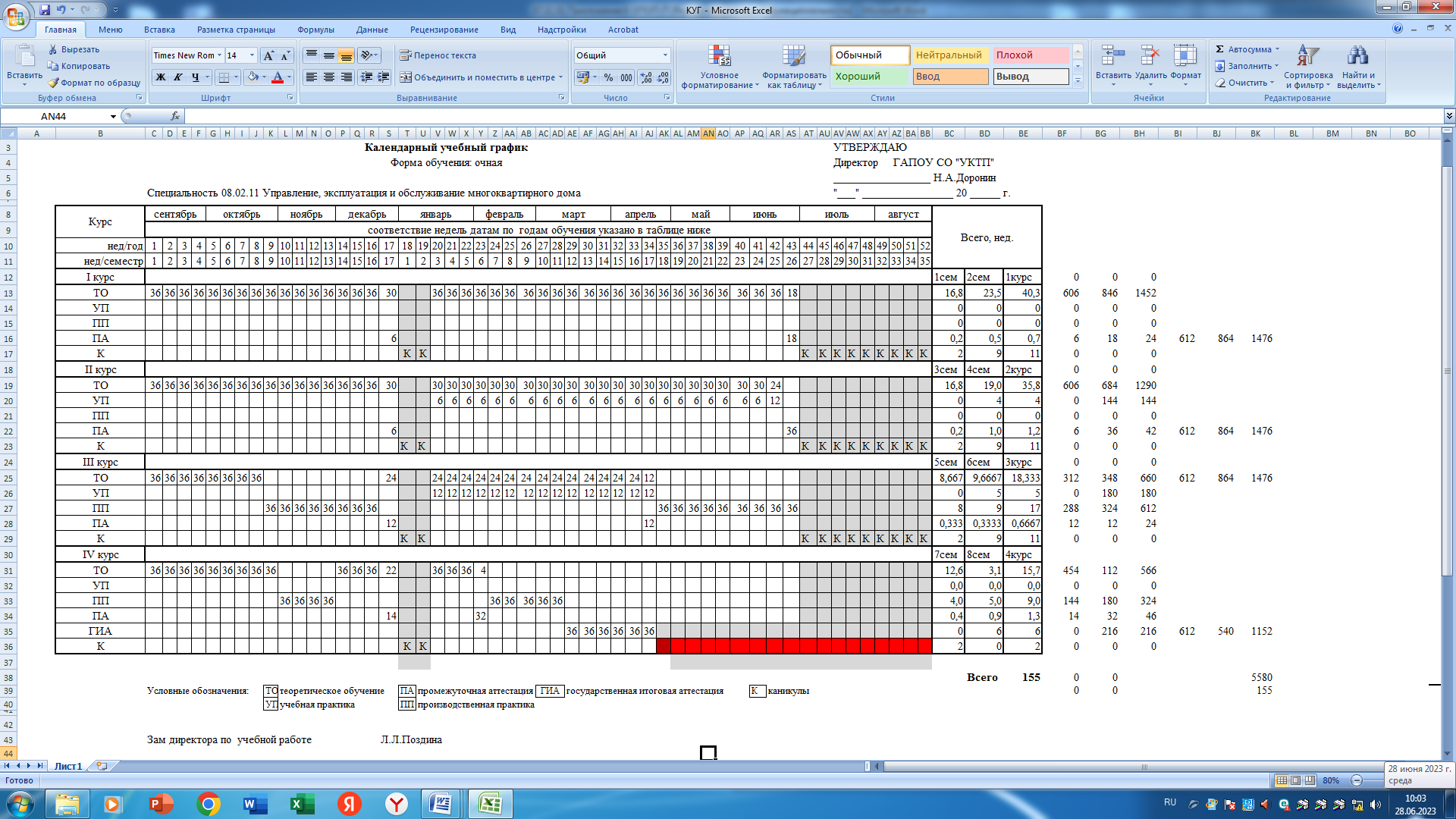 Сводные данные по бюджету времени (в неделях)5.4. Рабочая программа воспитания5.4.1. Цель и задачи воспитания обучающихся при освоении ими образовательной программы:Цель рабочей программы воспитания – создание организационно-педагогических условий 
для формирования личностных результатов обучающихся, проявляющихся в развитии их позитивных чувств и отношений к российским гражданским (базовым, общенациональным) нормам и ценностям, закреплённым в Конституции Российской Федерации, с учетом традиций и культуры субъекта Российской Федерации, деловых качеств квалифицированных рабочих, служащих/специалистов среднего звена, определенных отраслевыми требованиями (корпоративной культурой).Задачи: – формирование единого воспитательного пространства, создающего равные условия 
для развития обучающихся профессиональной образовательной организации;– организация всех видов деятельности, вовлекающей обучающихся в общественно-ценностные социализирующие отношения;– формирование у обучающихся профессиональной образовательной организации общих ценностей, моральных и нравственных ориентиров, необходимых для устойчивого развития государства;– усиление воспитательного воздействия благодаря непрерывности процесса воспитания.5.4.2. Рабочая программа воспитания представлена в приложении 4.5.5. Календарный план воспитательной работыКалендарный план воспитательной работы представлен в приложении 4.Раздел 6. Условия реализации образовательной программы6.1. Требования к материально-техническому обеспечению образовательной программы6.1.1. Специальные помещения должны представлять собой учебные аудитории для проведения занятий всех видов, предусмотренных образовательной программой, в том числе групповых и индивидуальных консультаций, текущего контроля и промежуточной аттестации, а также помещения для самостоятельной и воспитательной работы, мастерские 
и лаборатории, оснащенные оборудованием, техническими средствами обучения 
и материалами, учитывающими требования стандартов.Перечень специальных помещенийКабинеты:Социально-экономических дисциплин;Иностранного языка;Математики;Информатики;Технической механики;Архитектурной графики;Рисунка и живописи;Основ строительного производства;Конструкций зданий и сооружений;Безопасности жизнедеятельности;самостоятельной и воспитательной работы.Лаборатории:Проектирования зданий и сооружений;Геопространственных технологийКомпьютерного дизайнаГрафических работ и макетированияКомпьютерной графики и автоматизированных систем проектированияЛаборатория строительных материалов и технологии отделочных работМастерские: АрхитектурнаяМалярных и декоративно-художественных работСпортивный комплексспортивный зал;спортивная площадка.Залы:– библиотека, читальный зал с выходом в интернет;– актовый зал.6.1.2. Материально-техническое оснащение кабинетов, лабораторий, мастерских и баз практики по специальности 07.02.01 АрхитектураОбразовательная организация, реализующая программу по специальности 07.02.01 Архитектура, располагает материально-технической базой, обеспечивающей проведение всех видов дисциплинарной и междисциплинарной подготовки, лабораторной, практической работы обучающихся, предусмотренных учебным планом и соответствующей действующим санитарным и противопожарным правилам и нормам в разрезе выбранных траекторий. Минимально необходимый для реализации ООП перечень материально-технического обеспечения включает в себя: 6.1.2.1. Оснащение кабинетовКабинет «Социально-экономических дисциплин». Кабинет «Иностранного языка». Кабинет «Математики».Кабинет «Информатики».Кабинет «Технической механики».Кабинет «Рисунка и живописи».Кабинет «Основ строительного производства».Кабинет «Конструкций зданий и сооружений».6.1.2.2. Оснащение помещений, задействованных при организации самостоятельной и воспитательной работы.Кабинет «Самостоятельной и воспитательной работы». 6.1.2.3. Оснащение лабораторий Лаборатория «Проектирования зданий и сооружений».Лаборатория «Геопространственных технологий».Лаборатория «Компьютерного дизайна».Лаборатория «Графических работ и макетирования»Лаборатория «Компьютерной графики и автоматизированных систем проектирования»Лаборатория «Лаборатория строительных материалов и технологии отделочных работ».6.1.2.4. Оснащение мастерскихМастерская «Архитектурная». Мастерская «Малярных и декоративно-художественных работ».6.1.2.5. Оснащение баз практикРеализация образовательной программы предполагает обязательную учебную 
и производственную практику.Учебная практика реализуется в мастерских профессиональной образовательной организации и (или) в организациях строительного профиля и требует наличия оборудования, инструментов, расходных материалов, обеспечивающих выполнение всех видов работ, определенных содержанием программ профессиональных модулей, в том числе оборудования и инструментов, используемых при проведении чемпионатов профессионального мастерства и указанных в инфраструктурных листах конкурсной документации. Производственная практика реализуется в организациях строительного профиля, обеспечивающих деятельность обучающихся в профессиональной области 10 Архитектура, проектирование, геодезия, топография и дизайн.Оборудование предприятий и технологическое оснащение рабочих мест производственной практики должно соответствовать содержанию профессиональной деятельности и дать возможность обучающемуся овладеть профессиональными компетенциями по видам деятельности, предусмотренными программой, с использованием современных технологий, материалов и оборудования.Наименование рабочего места, участка: «Отдел проектирования» Некоммерческого партнерства «Управление строительства «Атомстройкомплекс»6.1.3.	Допускается замена оборудования его виртуальными аналогами.6.2. Требования к учебно-методическому обеспечению образовательной программы6.2.1. Библиотечный фонд образовательной организации укомплектован печатными изданиями и (или) электронными изданиями по каждой дисциплине (модулю) 
из расчета не менее 0,25 экземпляра каждого из изданий, указанных в рабочих программах дисциплин (модулей) в качестве основной литературы, на одного обучающегося из числа лиц, одновременно осваивающих соответствующую дисциплину (модуль).В случае наличия электронной информационно-образовательной среды допускается замена печатного библиотечного фонда предоставлением права одновременного доступа 
не менее 25 процентов обучающихся к цифровой (электронной) библиотеке.Обучающимся должен быть обеспечен доступ (удаленный доступ), в том числе 
в случае применения электронного обучения, дистанционных образовательных технологий, 
к современным профессиональным базам данных и информационным справочным системам, состав которых определяется в рабочих программах дисциплин (модулей) и подлежит обновлению (при необходимости).Образовательная программа должна обеспечиваться учебно-методической документацией по всем учебным дисциплинам (модулям).6.2.2. Обучающиеся инвалиды и лица с ограниченными возможностями здоровья должны быть обеспечены печатными и (или) электронными учебными изданиями, адаптированными при необходимости для обучения указанных обучающихся.6.2.3. Перечень лицензионного и свободно распространяемого программного обеспечения образовательной программы, в том числе отечественного производства. 6.3. Требования к практической подготовке обучающихся6.3.1. Практическая подготовка при реализации образовательной программы среднего профессионального образования направлена на совершенствование модели практико-ориентированного обучения, усиление роли работодателей при подготовке специалистов среднего звена путем расширения компонентов (частей) образовательных программ, предусматривающих моделирование условий, непосредственно связанных с будущей профессиональной деятельностью, а также обеспечения условий для получения обучающимися практических навыков и компетенций, соответствующих требованиям, предъявляемым работодателями к квалификациям специалистов, рабочих.6.3.2. Образовательная программа и ее отдельные части (дисциплины, междисциплинарные модули, междисциплинарные курсы, профессиональные модули, практика и другие компоненты) реализуется совместно с работодателем (профильной организацией) в форме практической подготовки с учетом требований ФГОС СПО и специфики получаемой специальности.6.3.3. Образовательная деятельность в форме практической подготовки:реализуется на рабочем месте предприятия работодателя (профильной организации) при проведении практических и лабораторных занятий, выполнении курсового проектирования, всех видов практики и иных видов учебной деятельности;предусматривает демонстрацию практических навыков, выполнение, моделирование обучающимися определенных видов работ для решения практических задач, связанных с будущей профессиональной деятельностью в условиях, приближенных 
к реальным производственным;может включать в себя отдельные лекции, семинары, мастер-классы, которые предусматривают передачу обучающимся учебной информации, необходимой 
для последующего выполнения работ, связанных с будущей профессиональной деятельностью.6.3.4. Образовательная деятельность в форме практической подготовки организована на всех курсах обучения, охватывая дисциплины, междисциплинарные модули, профессиональные модули, все виды практики, предусмотренные учебным планом образовательной программы.6.3.5. Практическая подготовка организована в учебных, учебно-производственных лабораториях, мастерских, учебно-опытных хозяйствах, учебных полигонах, учебных базах практики и иных структурных подразделениях образовательной организации, а также 
в специально оборудованных помещениях (рабочих местах) профильных организаций 
на основании договора о практической подготовке обучающихся, заключаемого между образовательной организацией и профильной организацией (работодателем).6.3.6. Результаты освоения образовательной программы (ее отдельных частей) оцениваются в рамках промежуточной и государственной итоговой аттестации, организованных в форме демонстрационного экзамена, в том числе на рабочем месте работодателя (профильной организации).6.4. Требования к организации воспитания обучающихся 6.4.1. Воспитание обучающихся при освоении ими основной образовательной программы осуществляется на основе включаемых в настоящую образовательную программу рабочей программы воспитания и календарного плана воспитательной работы (приложение 4).6.4.2. В разработке рабочей программы воспитания и календарного плана воспитательной работы принимают участие советы обучающихся, советы родителей, представители работодателей и (или) их объединений (при их наличии).6.5. Требования к кадровым условиям реализации образовательной программы6.5.1. Реализация образовательной программы обеспечивается педагогическими работниками образовательной организации, а также лицами, привлекаемыми к реализации образовательной программы на иных условиях, в том числе из числа руководителей 
и работников организаций, направление деятельности которых соответствует области профессиональной деятельности 10 Архитектура, проектирование, геодезия, топография и дизайн, и имеющими стаж работы в данной профессиональной области не менее трех лет.Квалификация педагогических работников образовательной организации должна отвечать квалификационным требованиям, указанным в квалификационных справочниках 
и (или) профессиональных стандартах (при наличии).Работники, привлекаемые к реализации образовательной программы, должны получать дополнительное профессиональное образование по программам повышения квалификации не реже одного раза в три года с учетом расширения спектра профессиональных компетенций, в том числе в форме стажировки в организациях, направление деятельности которых соответствует области профессиональной деятельности, указанной в пункте 1.15 ФГОС СПО, а также в других областях профессиональной деятельности и (или) сферах профессиональной деятельности при условии соответствия полученных компетенций требованиям к квалификации педагогического работника.Доля педагогических работников (в приведенных к целочисленным значениям ставок), имеющих опыт деятельности не менее трех лет в организациях, направление деятельности которых соответствует области профессиональной деятельности, указанной в пункте 1.15 ФГОС СПО, в общем числе педагогических работников, обеспечивающих освоение обучающимися профессиональных модулей образовательной программы, должна быть не менее 25 процентов.6.6. Требования к финансовым условиям реализации образовательной программы6.6.1. Примерные расчеты нормативных затрат оказания государственных услуг 
по реализации образовательной программыРасчеты нормативных затрат оказания государственных услуг по реализации образовательной программы осуществляются в соответствии с Перечнем и составом стоимостных групп профессий и специальностей по государственным услугам по реализации основных профессиональных образовательных программ среднего профессионального образования — программ подготовки специалистов среднего звена, итоговые значения и величина составляющих базовых нормативов затрат по государственным услугам по стоимостным группам профессий и специальностей, отраслевые корректирующие коэффициенты и порядок их применения, утверждаемые Минпросвещения России ежегодно.Финансовое обеспечение реализации образовательной программы, определенное 
в соответствии с бюджетным законодательством Российской Федерации и Федеральным законом от 29 декабря 2012 № 273-ФЗ «Об образовании в Российской Федерации», включает в себя затраты на оплату труда преподавателей и мастеров производственного обучения с учетом обеспечения уровня средней заработной платы педагогических работников за выполняемую ими учебную (преподавательскую) работу и другую работу в соответствии с Указом Президента Российской Федерации от 7 мая 2012 г. № 597 «О мероприятиях по реализации государственной социальной политики».Раздел 7. Формирование оценочных материалов для проведения государственной итоговой аттестации 7.1. Государственная итоговая аттестация (далее – ГИА) является обязательной для образовательных организаций СПО. Она проводится по завершении всего курса обучения 
по направлению подготовки. В ходе ГИА оценивается степень соответствия сформированных компетенций выпускников требованиям ФГОС СПО.7.2. Выпускники, освоившие программы подготовки специалистов среднего звена, сдают ГИА в форме демонстрационного экзамена и защиты дипломного проекта (работы). Требования к содержанию, объему и структуре дипломной работы образовательная организация определяет самостоятельно с учетом ПОП-П.Государственная итоговая аттестация завершается присвоением квалификации специалиста среднего звена: техник.7.3. Для государственной итоговой аттестации образовательной организацией разрабатывается программа государственной итоговой аттестации и оценочные материалы.7.4. Оценочные материалы для проведения ГИА включают типовые задания для демонстрационного экзамена, примеры тем дипломных работ, описание процедур и условий проведения государственной итоговой аттестации, критерии оценки. Оценочные материалы для проведения ГИА приведены в приложении 5.Приложение 1к ОПОП-П по специальности 07.02.01 Архитектура код и наименование профессииМатрица компетенций выпускника07.02.01 Архитектура Код и наименование специальности2023 г.Приложение 2. Программы профессиональных модулейПриложение 2.1к ОПОП-П по специальности07.02.01 АрхитектураАннотацияРАБОЧАЯ ПРОГРАММА ПРОФЕССИОНАЛЬНОГО МОДУЛЯ«ПМ.01 Разработка отдельных архитектурных и объемно-планировочных решений в составе проектной документации»Обязательный профессиональный блок 2023 г.1. ОБЩАЯ ХАРАКТЕРИСТИКА РАБОЧЕЙ ПРОГРАММЫПРОФЕССИОНАЛЬНОГО МОДУЛЯ«ПМ.01 Разработка отдельных архитектурных и объемно-планировочных решений в составе проектной документации»1.1. Цель и планируемые результаты освоения профессионального модуля В результате изучения профессионального модуля обучающийся должен освоить основной вид деятельности «Разработка отдельных архитектурных и объемно-планировочных решений в составе проектной документации» и соответствующие ему общие компетенции и профессиональные компетенции: 1.1.1. Перечень общих компетенций1.1.2. Перечень профессиональных компетенций 1.1.3. В результате освоения профессионального модуля обучающийся должен:1.2. Количество часов, отводимое на освоение профессионального модуляВсего часов   1130в том числе в форме практической подготовки   650Из них на освоение МДК   720в том числе самостоятельная работа   6практики, в том числе учебная   216   производственная   144Промежуточная аттестация   82. Структура и содержание профессионального модуля2.1. Структура профессионального модуля Для специальности3. УСЛОВИЯ РЕАЛИЗАЦИИ ПРОФЕССИОНАЛЬНОГО МОДУЛЯ3.1. Для реализации программы профессионального модуля должны быть предусмотрены следующие специальные помещения:Кабинет Архитектурной графики, Конструкций зданий и сооружений,  в соответствии с п. 6.1.2.1 образовательной программы по специальности.Лаборатории Проектирования зданий и сооружений, Геопространственных технологий, Компьютерного дизайна, Графических работ и макетирования, Компьютерной графики и автоматизированных систем проектирования, оснащенные в соответствии с п. 6.1.2.3 образовательной программы по специальности.Мастерская Архитектурная, оснащенная в соответствии с п. 6.1.2.4 образовательной программы по данной специальности.Оснащенные базы практики в соответствии с п 6.1.2.5 образовательной программы 
по специальности.3.2.1. Основные печатные изданияАрхитектурное проектирование общественных зданий: учебник / А.Л. Гельфонд. - Москва: НИЦ ИНФРА-М, 2018. - 368 с. Архитектура зданий и строительные конструкции : учебник для СПО / под общ. ред. А. К. Соловьева. — М.: Издательство Юрайт, 2018. — 458 c. Строительство и содержание объектов ландшафтной архитектуры: учебник для среднего профессионального образования / В. С. Теодоронский, Е. Д. Сабо, В. А. Фролова; под редакцией В. С. Тодоровского. — 4-е изд., испр. и доп. — Москва: Издательство Юрайт, 2020. — 397с.Объемно-пространственная композиция Серия: Специальность «Архитектура» Степанов А.В. (ред.), Малыгин В.И., Иванова Г.И. Архитектура-С. Москва. 2019 - 256 с.Проектирование и строительство: Дом, квартира, сад. Иллюстрированный справочник для заказчика и проектировщика. Нефф Людвиг; Издательство: Архитектура-С, 2016Шерешевский И.А. Конструирование гражданских зданий. Учебное пособие для техникумов. Архитектура-С. Москва.  2019.Банистер Флайт Флетчер; Банистер Флетчер: История архитектуры. Издательство: Архитектура-С. Москва. 2019. – 768стр.Архитектурное проектирование: учебное пособие / Саркисова И. С. , Сарвут Т. О. - Москва: Издательство АСВ, 2020. Изображение архитектурного замысла при проектировании средствами архитектурной графики. Архитектурный шрифт „Зодчий“. Учебно-методическое пособие; Шевченко Д., Вандышева Н., Карташова В. Серия-Лань. 2020 – 92с.Здания и сооружения. Архитектурно-строительное проектирование: учебник и практикум для среднего профессионального образования / С. Г. Опарин, А. А. Леонтьев. — Москва: Издательство Юрайт, 2019. — 283 с.Основы архитектурно-конструктивного проектирования: учебник / Забалуева Т. Р. - Москва: Издательство МИСИ - МГСУ, 2020. - 292 с.Градостроительное проектирование: учебное пособие: [16+] / Ю.В. Алексеев, А.А. Ануфриев. –   Москва; Берлин: Директ-Медиа, 2019. – 627 сИстория архитектуры : учебное пособие / Н.В. Бирюкова.— Москва: ИНФРА-М, 2019. — 367 с.	Рисунок: Учебное пособие / В.И. Жабинский, А.В. Винтова. - М.: НИЦ ИНФРА-М, 2020. - 256 с.Живопись с основами цветоведения: учебник / Р. Ф. Мирхасанов. - Москва : ИЦ Академия, 2018. - 224 с	Информационные технологии в архитектуре и строительстве: учебное пособие / Г. В. Прохорский. - 2-е изд., стер. - Москва: КНОРУС, 2019. - 262 сСНиП 2.08.02-89* «Общественные здания и сооружения».СНиП 21-01-97* «Пожарная безопасность зданий и сооружений».СНиП 51-01-2003 «Здания жилые многоквартирные».СНиП 31-02-2001 «Дома жилые одноквартирные».СНиП 31-03-2001 «Производственные здания».СНиП 2.08.02-89* «Общественные здания и сооружения».СНиП 31-05-2003 Общественные здания административного назначения.СНиП 11-3-79* Строительная теплотехника.СП 20.13330.2016 Нагрузки и воздействия. Актуализированная редакция СНиП 2.01.07-85*(с Изменениями N 1,2)СП 64.13330.2017 Деревянные конструкции. Актуализированная редакция СНиП II-25-80 (с Изменениями N 1, 2)СП 16.13330.2017 "Стальные конструкции. Актуализированная редакция СНиП II-23-81*" (с Поправкой, с Изменениями N 1, 2)СП 128.13330.2016 Свод правил Алюминиевые конструкции, Актуализированная редакция СНиП 2.03.06-85СП 15.13330.2012 Каменные и армокаменные конструкции. Актуализированная редакцияСНиП II-22-81* (с Изменениями N1,2,3)СП 131.13330.2018"СНиП 23-01-99* Строительная климатологияСНиП 31-03-2001 Производственные здания.(с Опечаткой, с Изменениями N 1,2,3)СП 24.13330.2011 Свайные фундаменты. Актуализированная редакция СНиП 2.02.03-85 (с Изменениями N 1,2,3)СП 31-107-2004 Архитектурно - планировочные решения многоквартирных жилых зданийСНиП 23-05-95*Естественное и искусственное освещение СНиП 23-03-2003 – Защита от шумаСП 23-101-2000 Проектирование тепловой защиты зданийРекомендации по проектированию озеленения и благоустройства крыш жилых и общественных зданий   других искусственных оснований – 2000г.Приложение 2.2к ОПОП-П по специальности07.02.01 АрхитектураАннотацияРАБОЧАЯ ПРОГРАММА ПРОФЕССИОНАЛЬНОГО МОДУЛЯ«ПМ.02 Осуществление мероприятий по реализации принятых проектных решений»Обязательный профессиональный блок 2023 г.1. ОБЩАЯ ХАРАКТЕРИСТИКА РАБОЧЕЙ ПРОГРАММЫПРОФЕССИОНАЛЬНОГО МОДУЛЯ«ПМ. 02 Осуществление мероприятий по реализации принятых проектных решений»1.1. Цель и планируемые результаты освоения профессионального модуля В результате изучения профессионального модуля обучающийся должен освоить основной вид деятельности «Осуществление мероприятий по реализации принятых проектных решений» и соответствующие ему общие компетенции и профессиональные компетенции: 1.1.1. Перечень общих компетенций1.1.2. Перечень профессиональных компетенций 1.1.3. В результате освоения профессионального модуля обучающийся должен:1.2. Количество часов, отводимое на освоение профессионального модуляВсего часов   250в том числе в форме практической подготовки   130Из них на освоение МДК   144в том числе самостоятельная работа   14практики, в том числе    производственная   72Промежуточная аттестация   82. Структура и содержание профессионального модуля2.1. Структура профессионального модуля Для специальности3. УСЛОВИЯ РЕАЛИЗАЦИИ ПРОФЕССИОНАЛЬНОГО МОДУЛЯ3.1. Для реализации программы профессионального модуля должны быть предусмотрены следующие специальные помещения:Кабинет Основ строительного производства,  в соответствии с п. 6.1.2.1 образовательной программы по специальности.Оснащенные базы практики в соответствии с п 6.1.2.5 образовательной программы 
по специальности.3.2.1. Основные печатные изданияБереснев, А.И. Основы строительного производства: Учебник для студентов учреждений среднего профессионального образования/ А. И. Береснев. - М.: ИЦ Академия, 2019. - 286 c.Рыжевская, М.П. Организация строительного производства: учебник: [16+] / М.П. Рыжевская. – Минск: РИПО, 2019. – 308 с.Технология и организация строительства: учебник для использования в учебном процессе образовательных учреждений, реализующих программы ФГОС СПО по специальности "Строительство и эксплуатация зданий и сооружений" / Г. К. Соколов. - 13-е изд., стер. - Москва: Академия, 2017. - 526,Строительство и содержание объектов ландшафтной архитектуры: учебник для среднего профессионального образования / В. С. Теодоронский, Е. Д. Сабо, В. А. Фролова; под редакцией В. С. Тодоровского. — 4-е изд., испр. и доп. — Москва: Издательство Юрайт, 2020. — 397с.Проектирование объектов садово-паркового и ландшафтного строительства: учебник / И.А. Николаевская, В.С. Теодоронский; под ред. И.А. Николаевской – М.: Академия, 2018.- 320 с. Теодоронский В.С. Садово-парковое строительство и хозяйство: учебник / В.С. Теодоронский.- 3-е изд., перераб.- М.: Академия, 2019.- 288с. Проектирование и строительство: Дом, квартира, сад. Иллюстрированный справочник для заказчика и проектировщика. Автор: Нефф Людвиг; Издательство: Архитектура-С, 2016. Приложение 2.3к ОПОП-П по специальности07.02.01 АрхитектураАннотацияРАБОЧАЯ ПРОГРАММА ПРОФЕССИОНАЛЬНОГО МОДУЛЯ«ПМ.03 Выполнение работ по профессии «13450 Маляр»»Обязательный профессиональный блок 2023 г.1. ОБЩАЯ ХАРАКТЕРИСТИКА РАБОЧЕЙ ПРОГРАММЫПРОФЕССИОНАЛЬНОГО МОДУЛЯ«ПМ.03 Выполнение работ по профессии «13450 Маляр»»1.1. Цель и планируемые результаты освоения профессионального модуля В результате изучения профессионального модуля обучающийся должен освоить основной вид деятельности «Выполнение работ по профессии 13450 Маляр» и соответствующие ему общие компетенции и профессиональные компетенции: 1.1.1. Перечень общих компетенций1.1.2. Перечень профессиональных компетенций 1.1.3. В результате освоения профессионального модуля обучающийся должен:1.2. Количество часов, отводимое на освоение профессионального модуляВсего часов   190в том числе в форме практической подготовки   160Из них на освоение МДК   38в том числе самостоятельная работа   0практики, в том числе учебная   144Промежуточная аттестация   82. Структура и содержание профессионального модуля2.1. Структура профессионального модуля Для специальности3. УСЛОВИЯ РЕАЛИЗАЦИИ ПРОФЕССИОНАЛЬНОГО МОДУЛЯ3.1. Для реализации программы профессионального модуля должны быть предусмотрены следующие специальные помещения:Лаборатория строительных материалов и технологии отделочных работ, оснащенная в соответствии с п. 6.1.2.3 образовательной программы по специальности.Мастерская Малярных и декоративно-художественных работ, оснащенная в соответствии с п. 6.1.2.4 образовательной программы по данной специальности.Оснащенные базы практики в соответствии с п 6.1.2.5 образовательной программы 
по специальности.3.2.1. Основные печатные изданияЗавражин Н.Н. Малярные работы  высокой сложности: учебное пособие / Н.Н.Завражин. – М.: Академия, 2018Петрова И.В. Общая технология отделочных строительных работ: учебное пособие / И.В.Петрова. – М: Академия, 2020.Приложение 3. Программы учебных дисциплинПриложение 3.1к ПОП-П по специальности07.02.01 АрхитектураРАБОЧАЯ ПРОГРАММА УЧЕБНОЙ ДИСЦИПЛИНЫОГСЭ.01 Основы философии2023 годСОДЕРЖАНИЕ ОБЩАЯ ХАРАКТЕРИСТИКА РАБОЧЕЙ ПРОГРАММЫ УЧЕБНОЙ ДИСЦИПЛИНЫ«ОГСЭ.01 Основы философии»1.1. Место дисциплины в структуре основной образовательной программы: Учебная дисциплина ОГСЭ.01 Основы философии является обязательной частью общего гуманитарного и социально-экономического цикла ПОП-П в соответствии с ФГОС СПО по специальности 07.02.01 Архитектура. Особое значение дисциплина имеет при формировании и развитии ОК 05.1.2. Цель и планируемые результаты освоения дисциплины:В рамках программы учебной дисциплины обучающимися осваиваются умения 
и знания2. СТРУКТУРА И СОДЕРЖАНИЕ УЧЕБНОЙ ДИСЦИПЛИНЫ2.1. Объем учебной дисциплины и виды учебной работы2.2. Тематический план и содержание учебной дисциплины 3. УСЛОВИЯ РЕАЛИЗАЦИИ УЧЕБНОЙ ДИСЦИПЛИНЫ3.1. Для реализации программы учебной дисциплины должны быть предусмотрены следующие специальные помещения:Кабинет «Социально-экономических дисциплин», оснащенный в соответствии с п. 6.1.2.1 образовательной программы по специальности 07.02.01 Архитектура.3.2. Информационное обеспечение реализации программыДля реализации программы библиотечный фонд образовательной организации должен иметь печатные и/или электронные образовательные и информационные ресурсы для использования в образовательном процессе. При формировании библиотечного фонда образовательной организации выбирается не менее одного издания из перечисленных ниже печатных изданий и (или) электронных изданий в качестве основного, при этом список может быть дополнен новыми изданиями.3.2.1. Основные печатные издания1. Горелов, А.А., Основы философии: учебное пособие – М. :  КноРус, 2019. - 227 с.2. Гуревич, П. С., Основы философии: учебное пособие – М. :  КноРус, 2019. - 478 с.3.2.2. Основные электронные издания Библиотека философии и религии [Электронный ресурс], режим доступа http://filosofia.ru/ Методические указания к практическим занятиям по дисциплине "Основы философии" - [Электронный ресурс], режим доступа: www.alleg.ru/edu/philos1.htm  Цифровая библиотека по философии [Электронный ресурс], режим доступа http://filosof.historic.ru/ - Университетская библиотека [Электронный ресурс], режим доступа http://www.biblioclub.ru/img/nd/img/online.gif onlineЭлектронно-библиотечная система [Электронный ресурс], режим доступа http://lanbook. сom 3.2.3. Дополнительные источники 1. Сычев А.А. Основы философии : учеб. пособие / А.А. Сычев.- М.: Альфа-М: ИНФРА - М, 2020.-368 с.4. КОНТРОЛЬ И ОЦЕНКА РЕЗУЛЬТАТОВ ОСВОЕНИЯ 
УЧЕБНОЙ ДИСЦИПЛИНЫПриложение 3.2к ПОП-П по специальности07.02.01 АрхитектураРАБОЧАЯ ПРОГРАММА УЧЕБНОЙ ДИСЦИПЛИНЫОГСЭ.02 История2023 годСОДЕРЖАНИЕ 1.ОБЩАЯ ХАРАКТЕРИСТИКА РАБОЧЕЙ ПРОГРАММЫ УЧЕБНОЙ ДИСЦИПЛИНЫ«ОГСЭ.02 История»1.1. Место дисциплины в структуре основной образовательной программы: Учебная дисциплина ОГСЭ.02 История является обязательной частью общего гуманитарного и социально-экономического цикла ПОП-П в соответствии с ФГОС СПО по специальности 07.02.01 Архитектура. Особое значение дисциплина имеет при формировании и развитии ОК 02, ОК 06.1.2. Цель и планируемые результаты освоения дисциплины:В рамках программы учебной дисциплины обучающимися осваиваются умения 
и знания2. СТРУКТУРА И СОДЕРЖАНИЕ УЧЕБНОЙ ДИСЦИПЛИНЫ2.1. Объем учебной дисциплины и виды учебной работы2.2. Тематический план и содержание учебной дисциплины 3. УСЛОВИЯ РЕАЛИЗАЦИИ УЧЕБНОЙ ДИСЦИПЛИНЫ3.1. Для реализации программы учебной дисциплины должны быть предусмотрены следующие специальные помещения:Кабинет «Социально-экономических дисциплин», оснащенный в соответствии с п. 6.1.2.1 образовательной программы по специальности 07.02.01 Архитектура.3.2. Информационное обеспечение реализации программыДля реализации программы библиотечный фонд образовательной организации должен иметь печатные и/или электронные образовательные и информационные ресурсы для использования в образовательном процессе. При формировании библиотечного фонда образовательной организации выбирается не менее одного издания из перечисленных ниже печатных изданий и (или) электронных изданий в качестве основного, при этом список может быть дополнен новыми изданиями.3.2.1. Основные печатные издания1. Артемов, В. В. История (для всех специальностей СПО) : учебник для студентов учреждений сред. проф. образования / В.В. Артемов, Ю.Н. Лубченков. - 3-е изд., стер. – Москва : Академия, 2020. – 256 с.2. Зуев, М. Н. История России ХХ – начала ХХI века : учебник и практикум для среднего профессионального образования / М. Н. Зуев, С. Я. Лавренов. — Москва : Издательство Юрайт, 2022. — 299 с.3. История России XX – начала XXI века : учебник для среднего профессионального образования / Д. О. Чураков [и др.] ; под редакцией Д. О. Чуракова, С. А. Саркисяна. — 3-е изд., перераб. и доп. – Москва : Издательство Юрайт, 2020. – 311 с.3.2.2. Основные электронные издания 1. Зуев, М. Н. История России ХХ - начала ХХI века : учебник и практикум для среднего профессионального образования / М. Н. Зуев, С. Я. Лавренов. — Москва : Издательство Юрайт, 2022. — 299 с. — (Профессиональное образование). — ISBN 978-5-534-01245-3. — Текст : электронный // Образовательная платформа Юрайт [сайт]. — URL: https://urait.ru/bcode/491562 (дата обращения: 10.02.2022).2. История России XX - начала XXI века : учебник для среднего профессионального образования / Д. О. Чураков [и др.] ; под редакцией Д. О. Чуракова, С. А. Саркисяна. — 3-е изд., перераб. и доп. — Москва : Издательство Юрайт, 2020. — 311 с. — (Профессиональное образование). — ISBN 978-5-534-13853-5. — Текст : электронный // Образовательная платформа Юрайт [сайт]. — URL: https://urait.ru/bcode/467055 (дата обращения: 10.02.2022).3. Сафонов, А. А. История (конец XX — начало XXI века) : учебное пособие для среднего профессионального образования / А. А. Сафонов, М. А. Сафонова. — Москва : Издательство Юрайт, 2022. –— 245 с. – (Профессиональное образование). — ISBN 978-5-534-12892-5. — Текст: электронный // Образовательная платформа Юрайт [сайт]. — URL: https://urait.ru/bcode/496927 (дата обращения: 10.02.2022).3.2.3. Дополнительные источники Волошина, В.Ю. История России. 1917-1993 годы: учебное пособие для среднего профессионального образования / В.Ю. Волошина, А.Г. Быкова. – 2-е изд., перераб. и доп. – Москва: Издательство Юрайт, 2020. – 242 с. – (Профессиональное образование). – ISBN 978-5-534-05792-8. – Текст: непосредственный.История России. XX – начало XXI века: учебник для среднего профессионального образования / Л.И. Семенникова [и др.]; под редакцией Л.И. Семенниковой. – 7-е изд., испр. и доп. – Москва: Юрайт, 2020. – 328 с. - (Профессиональное образование). – ISBN 978-5-534-09384. – Текст: непосредственный4. КОНТРОЛЬ И ОЦЕНКА РЕЗУЛЬТАТОВ ОСВОЕНИЯ 
УЧЕБНОЙ ДИСЦИПЛИНЫПриложение 3.3к ПОП-П по специальности07.02.01 АрхитектураРАБОЧАЯ ПРОГРАММА УЧЕБНОЙ ДИСЦИПЛИНЫОГСЭ.03 Иностранный язык в профессиональной деятельности                                                                          2023 годСОДЕРЖАНИЕ ОБЩАЯ ХАРАКТЕРИСТИКА РАБОЧЕЙ ПРОГРАММЫ УЧЕБНОЙ ДИСЦИПЛИНЫ«ОГСЭ.03 Иностранный язык в профессиональной деятельности»1.1. Место дисциплины в структуре основной образовательной программы: Учебная дисциплина ОГСЭ.03 Иностранный язык в профессиональной деятельности является обязательной частью общего гуманитарного и социально-экономического цикла ПОП-П в соответствии с ФГОС СПО по специальности 07.02.01 Архитектура.Особое значение дисциплина имеет при формировании и развитии ОК 01, ОК 02, ОК 04, ОК 05, ОК6, ОК 09.1.2. Цель и планируемые результаты освоения дисциплины:В рамках программы учебной дисциплины обучающимися осваиваются умения 
и знания2. СТРУКТУРА И СОДЕРЖАНИЕ УЧЕБНОЙ ДИСЦИПЛИНЫ2.1. Объем учебной дисциплины и виды учебной работы2.2. Тематический план и содержание учебной дисциплины 3. УСЛОВИЯ РЕАЛИЗАЦИИ УЧЕБНОЙ ДИСЦИПЛИНЫ3.1. Для реализации программы учебной дисциплины должны быть предусмотрены следующие специальные помещения:Кабинет «Иностранного языка», оснащенный в соответствии с п. 6.1.2.1 образовательной программы по специальности 07.02.01 Архитектура.3.2. Информационное обеспечение реализации программыДля реализации программы библиотечный фонд образовательной организации должен иметь печатные и/или электронные образовательные и информационные ресурсы для использования в образовательном процессе. При формировании библиотечного фонда образовательной организации выбирается не менее одного издания из перечисленных ниже печатных изданий и (или) электронных изданий в качестве основного, при этом список может быть дополнен новыми изданиями.3.2.1. Основные печатные изданияГаврилов А. Н.  Английский язык для архитекторов. Architecture in Russia: учебник и практикум для среднего профессионального образования / А. Н. Гаврилов, Н. Н. Гончарова, Т. М. Румежак ; под общей редакцией Н. Н. Гончаровой. — 2-е изд., испр. и доп. — Москва: Издательство Юрайт, 2021. — 271 с. — (Профессиональное образование). — ISBN 978-5-534-07807-7. — Текст: электронный // ЭБС Юрайт [сайт]. — URL: https://urait.ru/bcode/474749Малецкая, О. П. Английский язык: учебное пособие для спо / О. П. Малецкая, И. М. Селевина. — Санкт-Петербург: Лань, 2020. — 136 с. — ISBN 978-5-8114-6607-8. 3.2.2. Основные электронные издания Журнал New Civil Engineering International Journal, L, [Электронный ресурс] – Режим доступа: https://www.newcivilengineer.com/Журнал «Building Services Engineering Research and Technology» [Электронный ресурс] – Режим доступа: https://journals.sagepub.com/home/bseWikipedia, the free Encyclopedia [Электронный ресурс] – Режим доступа https://en.wikipedia.org/wiki/Civil_engineering Разговорный деловой и бизнес английский "Elf-English" [Электронный ресурс] – Режим доступа http://www.elf-english.ru/ Электронный словарь Мультитран [Электронный ресурс] – Режим доступа https://www.multitran.com/c/m.exe?l1=1&l2=2&a=0Cambridge Advanced Learners Dictionary Кембриджский словарь для продвинутых учеников [Электронный ресурс] – Режим доступа https://dictionary.cambridge.org/ru/Macmillanenglish [электронный ресурс], режим доступа: www.macmillanenglish.com.LEARNINGENGLIH, [электронный ресурс], режим доступа: www.bbc.co.uk/worldservice/learningenglishBritishCouncil, [электронный ресурс], режим доступа:       www.britishcouncil.orgHandouts Online, [электронный ресурс], режим доступа: www.handoutsonline.comwww.enlish-to-go.com (for teachers and students)BBC - Video Nation – Christmas, [электронный ресурс], режим доступа:  www.bbc.co.uk/videonation (authentic video clips on a variety of topics)3.2.3. Дополнительные источники 1. Аитов В. Ф.  Английский язык (А1-В1+) : учебное пособие для среднего профессионального образования / В. Ф. Аитов, В. М. Аитова, С. В. Кади. — 13-е изд., испр. и доп. — Москва: Издательство Юрайт, 2020. — 234 с. — (Профессиональное образование). — ISBN 978-5-534-08943-1. — Текст: электронный // ЭБС Юрайт [сайт]. — URL: https://urait.ru/bcode/4484542. Издание второе, переработанное и дополненное. УДК 802.0. ББК 81.2 И17. Ивянская И.С. Английский язык для архитекторов: учебник / И.С. Ивянская. — 2-е изд., перераб. и доп. — Москва: КУРС: ИНФРА-М, 2020. — 400 с. — DOI 10.12737/989 (www.doi.org). ISBN 978-5-905554-38-43. Английский язык для студентов архитектурно-строительных специальностей: учебное пособие / Л. В. Лукина [и др.]; под общ. ред. д-ра филол. наук В. А. Федорова; ФГБОУ ВО «Воронежский государственный технический университет». – Воронеж: Изд-во ВГТУ, 2020–267 с.4. КОНТРОЛЬ И ОЦЕНКА РЕЗУЛЬТАТОВ ОСВОЕНИЯ 
УЧЕБНОЙ ДИСЦИПЛИНЫПриложение 3.4к ПОП-П по специальности07.02.01 АрхитектураРАБОЧАЯ ПРОГРАММА УЧЕБНОЙ ДИСЦИПЛИНЫ ОГСЭ.04 ФИЗИЧЕСКАЯ КУЛЬТУРА2023 годСОДЕРЖАНИЕ ОБЩАЯ ХАРАКТЕРИСТИКА РАБОЧЕЙ ПРОГРАММЫ УЧЕБНОЙ ДИСЦИПЛИНЫ«ОГСЭ.04 ФИЗИЧЕСКАЯ КУЛЬТУРА»1.1. Место дисциплины в структуре основной образовательной программы: Учебная дисциплина ОГСЭ.04 Физическая культура является обязательной частью общего гуманитарного и социально-экономического цикла ПОП-П в соответствии с ФГОС СПО по специальности 07.02.01 Архитектура. Особое значение дисциплина имеет при формировании и развитии ОК 08.1.2. Цель и планируемые результаты освоения дисциплины:В рамках программы учебной дисциплины обучающимися осваиваются умения 
и знания2. СТРУКТУРА И СОДЕРЖАНИЕ УЧЕБНОЙ ДИСЦИПЛИНЫ2.1. Объем учебной дисциплины и виды учебной работы2.2. Тематический план и содержание учебной дисциплины 3. УСЛОВИЯ РЕАЛИЗАЦИИ УЧЕБНОЙ ДИСЦИПЛИНЫ3.1. Для реализации программы учебной дисциплины должны быть предусмотрены следующие специальные помещения: Образовательная организация для реализации учебной дисциплины "Физическая культура" должна располагать спортивной инфраструктурой, обеспечивающей проведение всех видов практических занятий, предусмотренных учебным планом.3.2. Информационное обеспечение реализации программыДля реализации программы библиотечный фонд образовательной организации должен иметь печатные и/или электронные образовательные и информационные ресурсы для использования в образовательном процессе. При формировании библиотечного фонда образовательной организации выбирается не менее одного издания из перечисленных ниже печатных изданий и (или) электронных изданий в качестве основного, при этом список может быть дополнен новыми изданиями.3.2.1. Основные печатные изданияБезбородов А.А. Физическая культура: практические занятия по баскетболу : учебное пособие / А.А. Безбородов, С.А. Безбородов. - Санкт-Петербург : Лань, 2023. – 112с. : ил.Журин А. В. Основы здоровья и здорового образа жизни студента : учебное пособие для СПЛ / А. В. Журин. - Санкт-Петербург : Лань, 2022. – 48с. : ил.Кузнецов В.С. Физическая культура : учебник / В.С. Кузнецов, Г.А. Колодницкий. – 3-е изд., стер. – М. : КНОРУС, 2019. – 256с. – (Среднее профессиональное образование)Письменский И.А. Физическая культура : учебник / И.А. Письменский, Ю.Н. Аллянов. – М. : Издательство Юрайт, 2018. – 193с.Яковлева В.И. Базовые и новые виды физкультурно-спортивной деятельности: подвижные и спортивные игры: учебное пособие для СПО / В.Н. Яковлева. – Санкт-Петербург : Лань, 2023. – 128с. : ил.Коновалов В. Л. Баскетбол : учебное пособие для СПЛ / В. Л. Коновалов, В. А. Погодин. – 2-е изд., стер. - Санкт-Петербург : Лань, 2023. – 84с. : ил.3.2.2. Дополнительные источники 1.    Бардамов Г.Б. Базовая подготовка к сдаче нормативов комплекса ГТО : учебное пособие для СПО / Г.Б. Бардамов, А.Г. Шаргаев, С.В. Бадлуева. - Санкт-Петербург : Лань, 2022. – 144с. : ил.Мелентьева Н. Н. Адаптивное физическое воспитание детей с нарушением зрения и слуха: учебное пособие для СПО /  Н. Н. Мелентьева. - Санкт-Петербург : Лань, 2022. – 128с.Садовникова Л. А. Физическая культура для студентов, занимающихся в специальной медицинской группе : учебное пособие для СПО / Л. А. Садовникова. – 2-е изд., стер. - Санкт-Петербург : Лань, 2021. – 60с. : ил.4. КОНТРОЛЬ И ОЦЕНКА РЕЗУЛЬТАТОВ ОСВОЕНИЯ 
УЧЕБНОЙ ДИСЦИПЛИНЫПриложение 3.5к ПОП-П по специальности07.02.01 АрхитектураРАБОЧАЯ ПРОГРАММА УЧЕБНОЙ ДИСЦИПЛИНЫОГСЭ.05 Психология общения2023 годСОДЕРЖАНИЕ ОБЩАЯ ХАРАКТЕРИСТИКА РАБОЧЕЙ ПРОГРАММЫ УЧЕБНОЙ ДИСЦИПЛИНЫ«ОГСЭ.05 Психология общения»1.1. Место дисциплины в структуре основной образовательной программы: Учебная дисциплина ОГСЭ.05 Психология общения является обязательной частью общего гуманитарного и социально-экономического цикла ПОП-П в соответствии с ФГОС СПО по специальности 07.02.01 Архитектура. Особое значение дисциплина имеет при формировании и развитии ОК 04, ОК 05.1.2. Цель и планируемые результаты освоения дисциплины:В рамках программы учебной дисциплины обучающимися осваиваются умения 
и знания2. СТРУКТУРА И СОДЕРЖАНИЕ УЧЕБНОЙ ДИСЦИПЛИНЫ2.1. Объем учебной дисциплины и виды учебной работы2.2. Тематический план и содержание учебной дисциплины 3. УСЛОВИЯ РЕАЛИЗАЦИИ УЧЕБНОЙ ДИСЦИПЛИНЫ3.1. Для реализации программы учебной дисциплины должны быть предусмотрены следующие специальные помещения:Кабинет «Социально-экономических дисциплин», оснащенный в соответствии с п. 6.1.2.1 образовательной программы по специальности 07.02.01 Архитектура.3.2. Информационное обеспечение реализации программыДля реализации программы библиотечный фонд образовательной организации должен иметь печатные и/или электронные образовательные и информационные ресурсы для использования в образовательном процессе. При формировании библиотечного фонда образовательной организации выбирается не менее одного издания из перечисленных ниже печатных изданий и (или) электронных изданий в качестве основного, при этом список может быть дополнен новыми изданиями.3.2.1. Основные печатные издания1.Анисимов Алексей, Практикум по психологии общения / Анисимов Алексей. - М.: Речь, 2018. –2.  Ефимова, Н. С. Психология общения / Н.С. Ефимова. - М.: Форум, Инфра-М, 2017. - 192 c.3.Коноваленко М. Ю. Психология общения: учебник для СПО / М. Ю. Коноваленко В. А. Коноваленко. — М.: Издательство Юрайт, 2016. — 468 с. 4. Корягина Н. А. Психология общения : учебник и практикум для СПО / Н. А. Корягина Н. В. Антонова С. В. Овсянникова. — М.: Издательство Юрайт, 2016. — 437 с.5. Панфилова А. П. Культура речи и деловое общение в 2 ч. Часть 1 : учебник и практикум для академического бакалавриата / А. П. Панфилова, А. В. Долматов ; под общ. ред. А. П. Панфиловой. — М.: Издательство Юрайт, 2017. — 231 с3.2.2. Основные электронные издания 1. Бороздина Г.В. Психология и этика деловых отношений [Электронный ресурс]: учебное пособие/Бороздина, Г. В. Кормнова Н. А.; под общ. ред. Г. В. Бороздиной.— М.:ИНФРА-М,2016. - 224 с. - Режим доступа: http://www.iprbookshop.ru/67604.html2. Ивлева Т.Н. Деловое общение [Электронный ресурс]: учебно-методический комплекс дисциплины для студентов, обучающихся по направлению подготовки 51.03.03 (071800.62) «Социально-культурная деятельность», профили подготовки: «Менеджмент социально-культурной деятельности», «Социально-культурные технологии в индустрии досуга», квалификация (степень) выпускника «бакалавр»/ Ивлева Т.Н.— Электрон. текстовые данные.— Кемерово: Кемеровский государственный институт культуры, 2016.— 92 c.— Режим доступа: http://www.iprbookshop.ru/55224.html.— ЭБС «IPRbooks»3. .Психология общения [Электронный ресурс] –  Режим доступа: http://ps-psiholog.ru/obshhenie-v-internete/aktivnyie-polzovateli-interneta-kto-oni.html.4."PSYERA" – гуманитарно-правовой портал, [Электронный ресурс] –   Режим доступа: https://psyera.ru/4322/obshchenie3.2.3. Дополнительные источники  1. Социальная психология общения: монография / под общ.ред. А.Л. Свенцицкого. — М: ИНФРА-М, 2019. — 256 с.КОНТРОЛЬ И ОЦЕНКА РЕЗУЛЬТАТОВ ОСВОЕНИЯУЧЕБНОЙ ДИСЦИПЛИНЫПриложение 3.6к ПОП-П по специальности07.02.01 АрхитектураРАБОЧАЯ ПРОГРАММА УЧЕБНОЙ ДИСЦИПЛИНЫЕН.01 Математика2023 годСОДЕРЖАНИЕ ОБЩАЯ ХАРАКТЕРИСТИКА РАБОЧЕЙ ПРОГРАММЫ УЧЕБНОЙ ДИСЦИПЛИНЫ«ЕН.01 Математика»1.1. Место дисциплины в структуре основной образовательной программы: Учебная дисциплина ЕН.01 Математика является обязательной частью математического и общего естественнонаучного цикла ПОП-П в соответствии с ФГОС СПО по специальности ФГОС 07.02.01 Архитектура. Особое значение дисциплина имеет при формировании и развитии ОК 01.1.2. Цель и планируемые результаты освоения дисциплины:В рамках программы учебной дисциплины обучающимися осваиваются умения 
и знания2. СТРУКТУРА И СОДЕРЖАНИЕ УЧЕБНОЙ ДИСЦИПЛИНЫ2.1. Объем учебной дисциплины и виды учебной работы2.2. Тематический план и содержание учебной дисциплины 3. УСЛОВИЯ РЕАЛИЗАЦИИ УЧЕБНОЙ ДИСЦИПЛИНЫ3.1. Для реализации программы учебной дисциплины должны быть предусмотрены следующие специальные помещения:Кабинет «Математика», оснащенный в соответствии с п. 6.1.2.1 образовательной программы по специальности 07.02.01 Архитектура.3.2. Информационное обеспечение реализации программыДля реализации программы библиотечный фонд образовательной организации должен иметь печатные и/или электронные образовательные и информационные ресурсы для использования в образовательном процессе. При формировании библиотечного фонда образовательной организации выбирается не менее одного издания из перечисленных ниже печатных изданий и (или) электронных изданий в качестве основного, при этом список может быть дополнен новыми изданиями.3.2.1. Основные печатные издания1. Дорофеева А. В.  Математика : учебник для среднего профессионального образования / А. В. Дорофеева. — 3-е изд., перераб. и доп. — Москва : Издательство Юрайт, 2020. — 400 с. — (Профессиональное образование). — ISBN 978-5-534-03697-8. — Текст : электронный // ЭБС Юрайт [сайт]. — URL: https://urait.ru/bcode/4490472. Лачуга Ю. Ф.  Прикладная математика : учебник и практикум для среднего профессионального образования / Ю. Ф. Лачуга, В. А. Самсонов. — 2-е изд., доп. — Москва : Издательство Юрайт, 2021. — 304 с. — (Профессиональное образование). — ISBN 978-5-534-13214-4. — Текст : электронный // ЭБС Юрайт [сайт]. — URL: https://urait.ru/bcode/4752293.2.2. Основные электронные издания 1. 3.2.3. Дополнительные источники 1. Богомолов Н. В.  Практические занятия по математике в 2 ч. Часть 1 : учебное пособие для среднего профессионального образования / Н. В. Богомолов. — 11-е изд., перераб. и доп. — Москва : Издательство Юрайт, 2021. — 326 с. — (Профессиональное образование). — ISBN 978-5-534-08799-4. — Текст : электронный // ЭБС Юрайт [сайт]. — URL: https://urait.ru/bcode/4706502. Богомолов Н. В.  Практические занятия по математике в 2 ч. Часть 2 : учебное пособие для среднего профессионального образования / Н. В. Богомолов. — 11-е изд., перераб. и доп. — Москва : Издательство Юрайт, 2021. — 251 с. — (Профессиональное образование). — ISBN 978-5-534-08803-8. — Текст : электронный // ЭБС Юрайт [сайт]. — URL: https://urait.ru/bcode/4706513. Математика в Открытом колледже [Электронный ресурс]  Режим доступа: http://www.mathematics.ru4. Шипачев, В. С. Начала высшей математики : учебное пособие / В. С. Шипачев. — 5-е изд., стер. — Санкт-Петербург : Лань, 2021. — 384 с. — ISBN 978-5-8114-1476-5. — Текст : электронный // Лань : электронно-библиотечная система. — URL: https://e.lanbook.com/book/169483 (дата обращения: 31.05.2021). — Режим доступа: для авториз. пользователей.4. КОНТРОЛЬ И ОЦЕНКА РЕЗУЛЬТАТОВ ОСВОЕНИЯ 
учебной дисциплиныПриложение 3.7к ПОП-П по специальности07.02.01 АрхитектураРАБОЧАЯ ПРОГРАММА УЧЕБНОЙ ДИСЦИПЛИНЫЕН.02 Информатика2023 годСОДЕРЖАНИЕ ОБЩАЯ ХАРАКТЕРИСТИКА РАБОЧЕЙ ПРОГРАММЫ УЧЕБНОЙ ДИСЦИПЛИНЫ«ЕН.02 Информатика»1.1. Место дисциплины в структуре основной образовательной программы: Учебная дисциплина ЕН.02 Информатика является обязательной частью математического и общего естественнонаучного цикла ПОП-П в соответствии с ФГОС СПО по специальности ФГОС 07.02.01 Архитектура. Особое значение дисциплина имеет при формировании и развитии ОК 02.1.2. Цель и планируемые результаты освоения дисциплины:В рамках программы учебной дисциплины обучающимися осваиваются умения 
и знания2. СТРУКТУРА И СОДЕРЖАНИЕ УЧЕБНОЙ ДИСЦИПЛИНЫ2.1. Объем учебной дисциплины и виды учебной работы2.2. Тематический план и содержание учебной дисциплины 3. УСЛОВИЯ РЕАЛИЗАЦИИ УЧЕБНОЙ ДИСЦИПЛИНЫ3.1. Для реализации программы учебной дисциплины должны быть предусмотрены следующие специальные помещения:Кабинет «Информатика», оснащенный в соответствии с п. 6.1.2.1 образовательной программы по специальности 07.02.01 Архитектура.3.2. Информационное обеспечение реализации программыДля реализации программы библиотечный фонд образовательной организации должен иметь печатные и/или электронные образовательные и информационные ресурсы для использования в образовательном процессе. При формировании библиотечного фонда образовательной организации выбирается не менее одного издания из перечисленных ниже печатных изданий и (или) электронных изданий в качестве основного, при этом список может быть дополнен новыми изданиями.3.2.1. Основные печатные изданияЗубова, Е. Д. Информатика и ИКТ : учебное пособие для спо / Е. Д. Зубова. — 3-е изд., стер. — Санкт-Петербург : Лань, 2022. — 180 с. — ISBN 978-5-8114-9557-3. — Текст : электронный // Лань : электронно-библиотечная система. — URL: https://e.lanbook.com/book/200465Шитов, В. Н. Информатика и информационно-коммуникационные технологии в профессиональной деятельности : учебное пособие / В.Н. Шитов. — Москва : ИНФРА-М, 2022. — 247 с. — (Среднее профессиональное образование). — DOI 10.12737/995608. - ISBN 978-5-16-014647-8. - Текст : электронный. - URL: https://znanium.com/catalog/product/995608Галыгина, И. В. Информатика. Лабораторный практикум. Часть 1 : учебное пособие для спо / И. В. Галыгина, Л. В. Галыгина. — 2-е изд., стер. — Санкт-Петербург : Лань, 2022. — 124 с. — ISBN 978-5-8114-8956-5. — Текст : электронный // Лань : электронно-библиотечная система. — URL: https://e.lanbook.com/book/185920Галыгина, И. В. Информатика. Лабораторный практикум. Часть 2 : учебное пособие для вузов / И. В. Галыгина, Л. В. Галыгина. — Санкт-Петербург : Лань, 2021. — 172 с. — ISBN 978-5-8114-7615-2. — Текст : электронный // Лань : электронно-библиотечная система. — URL: https://e.lanbook.com/book/1790263.2.2. Дополнительные источники Куприянов, Д. В.  Информационное обеспечение профессиональной деятельности : учебник и практикум для среднего профессионального образования / Д. В. Куприянов. — Москва : Издательство Юрайт, 2022. — 255 с. — (Профессиональное образование). — ISBN 978-5-534-00973-6. — Текст : электронный // Образовательная платформа Юрайт [сайт]. — URL: https://urait.ru/bcode/490839Ниматулаев, М. М. Информационные технологии в профессиональной деятельности : учебник / М. М. Ниматулаев. - Москва : ИНФРА-М, 2021. - 250 с. - (Высшее образование: Специалитет). - ISBN 978-5-16-016545-5. - Текст : электронный. - URL: https://znanium.com/catalog/product/11787804. КОНТРОЛЬ И ОЦЕНКА РЕЗУЛЬТАТОВ ОСВОЕНИЯ 
учебной дисциплиныПриложение 3.8к ОПОП-П по специальности 07.02.01 АрхитектураАннотацияРАБОЧАЯ ПРОГРАММА УЧЕБНОЙ ДИСЦИПЛИНЫЕН.03 Экологические основы архитектурного проектирования2023 г.ОБЩАЯ ХАРАКТЕРИСТИКА РАБОЧЕЙ ПРОГРАММЫ УЧЕБНОЙ ДИСЦИПЛИНЫ«ЕН.03 Экологические основы архитектурного проектирования»1.1. Место дисциплины в структуре основной образовательной программы: Учебная дисциплина «ЕН.03 Экологические основы архитектурного проектирования» является обязательной частью математического и общего естественнонаучного цикла ОПОП-П в соответствии с ФГОС СПО по специальности 07.02.01 Архитектура. Особое значение дисциплина имеет при формировании и развитии ОК 02, ОК 07.1.2. Цель и планируемые результаты освоения дисциплины:В рамках программы учебной дисциплины обучающимися осваиваются умения 
и знания2. СТРУКТУРА И СОДЕРЖАНИЕ УЧЕБНОЙ ДИСЦИПЛИНЫ2.1. Объем учебной дисциплины и виды учебной работы3. УСЛОВИЯ РЕАЛИЗАЦИИ УЧЕБНОЙ ДИСЦИПЛИНЫ3.1 Для реализации программы учебной дисциплины предусмотрены следующие специальные помещения:Кабинет социально-экономических дисциплин, оснащенный в соответствии с п. 6.1.2.1 образовательной программы по специальности 07.02.01 Архитектура.3.2. Информационное обеспечение реализации программыДля реализации программы библиотечный фонд образовательной организации имеет печатные и электронные образовательные и информационные ресурсы для использования в образовательном процессе. 3.2.1. Основные печатные издания1. Теодоронский В.С., Сабо Е.Д., Фролова В.С. Строительство и содержание объектов ландшафтной архитектуры: учебник для СПО/ В.С. Теодоронский, Е.Д. Сабо, В.С. Фролова; под редакцией  В.С. Теодоронского-4изд., испр. и доп. –Москва: Издательство Юрайт, 2020-397с.2. Черешнев И.В. Экологическая архитектура малоэтажного городского жилища: учебное пособие для СПО/ И.В. Черешнев.- Санкт-Петербург: Лань, 2020-256с.3. Яцко И.Б. Экологические основы природопользования: учебное пособие/ составитель И.Б. Яцков.-Санкт-Петербург: Лань, 2020-224с.3.2.2. Дополнительные источникиwindow.edu.ruecoindustry.ru referat.yabotanik.rustavsu.rusparta.edusite.rubiosoil.isu.ru college-edu.ruПриложение 3.9к ПОП-П по специальности 
07.02.01. АрхитектураРАБОЧАЯ ПРОГРАММА УЧЕБНОЙ ДИСЦИПЛИНЫОП.01 Техническая механика2023 годСОДЕРЖАНИЕ ОБЩАЯ ХАРАКТЕРИСТИКА РАБОЧЕЙ ПРОГРАММЫ УЧЕБНОЙ ДИСЦИПЛИНЫ«ОП.01 Техническая механика»1.1. Место дисциплины в структуре основной образовательной программы: Учебная дисциплина ОП.01 Техническая механика является обязательной частью общепрофессионального цикла ПОП-П в соответствии с ФГОС СПО по специальности 07.02.01. Архитектура.Особое значение дисциплина имеет при формировании и развитии ОК 01, ОК 02, ОК 091.2. Цель и планируемые результаты освоения дисциплины:В рамках программы учебной дисциплины обучающимися осваиваются умения 
и знания2. СТРУКТУРА И СОДЕРЖАНИЕ УЧЕБНОЙ ДИСЦИПЛИНЫ2.1. Объем учебной дисциплины и виды учебной работы2.2. Тематический план и содержание учебной дисциплины 3. УСЛОВИЯ РЕАЛИЗАЦИИ УЧЕБНОЙ ДИСЦИПЛИНЫ3.1. Для реализации программы учебной дисциплины должны быть предусмотрены следующие специальные помещения:Кабинет «Техническая механика», оснащенный в соответствии с п. 6.1.2.1 образовательной программы по специальности 07.02.01. Архитектура.3.2. Информационное обеспечение реализации программыДля реализации программы библиотечный фонд образовательной организации должен иметь печатные и/или электронные образовательные и информационные ресурсы для использования в образовательном процессе. При формировании библиотечного фонда образовательной организации выбирается не менее одного издания из перечисленных ниже печатных изданий и (или) электронных изданий в качестве основного, при этом список может быть дополнен новыми изданиями.3.2.1. Основные печатные изданияТехническая механика : учебник / Л. Н. Гудимова, Ю. А. Епифанцев, Э. Я. Живаго, А. В. Макаров. — Санкт-Петербург : Лань, 2020. — 324 с. — ISBN 978-5-8114-4498-4. — Текст : электронный // Лань : электронно-библиотечная система. — URL: https://e.lanbook.com/book/148215Лукьянчикова, И. А. Техническая механика. Примеры и задания для самостоятельной работы / И. А. Лукьянчикова, И. В. Бабичева. — 2-е изд., стер. — Санкт-Петербург : Лань, 2022. — 236 с. — ISBN 978-5-507-44165-5. — Текст : электронный // Лань : электронно-библиотечная система. — URL: https://e.lanbook.com/book/209138Техническая механика. Практикум / Э. Я. Живаго, Л. Н. Гудимова, Ю. А. Епифанцев [и др.]. — 2-е изд., стер. (полноцветная печать). — Санкт-Петербург : Лань, 2023. — 372 с. — ISBN 978-5-507-45568-3. — Текст : электронный // Лань : электронно-библиотечная система. — URL: https://e.lanbook.com/book/2764103.2.2. Основные электронные издания 3.2.3. Дополнительные источники Константинов И.А. Строительная механика: учебник.-М.:Проспект,2022.-432сАркуша А.И. Техническая механика. Теоретическая механика и сопротивление материалов. М.; Высшая школа, .4. КОНТРОЛЬ И ОЦЕНКА РЕЗУЛЬТАТОВ ОСВОЕНИЯ 
учебной дисциплиныПриложение 3.10к ОПОП-П по специальности 
07.02.01 АрхитектураАннотацияРАБОЧАЯ ПРОГРАММА УЧЕБНОЙ ДИСЦИПЛИНЫОП.02 Начертательная геометрия2023 г.1. ОБЩАЯ ХАРАКТЕРИСТИКА РАБОЧЕЙ ПРОГРАММЫ 
УЧЕБНОЙ ДИСЦИПЛИНЫ«ОП.02 Начертательная геометрия»1.1. Место дисциплины в структуре основной образовательной программы: Учебная дисциплина «ОП.02 Начертательная геометрия» является обязательной частью общепрофессионального цикла ОПОП-П в соответствии с ФГОС СПО по специальности 07.02.01 Архитектура. Особое значение дисциплина имеет при формировании и развитии ОК01, ОК 02.1.2. Цель и планируемые результаты освоения дисциплины:В рамках программы учебной дисциплины обучающимися осваиваются умения 
и знания2. СТРУКТУРА И СОДЕРЖАНИЕ УЧЕБНОЙ ДИСЦИПЛИНЫ2.1. Объем учебной дисциплины и виды учебной работы3. УСЛОВИЯ РЕАЛИЗАЦИИ УЧЕБНОЙ ДИСЦИПЛИНЫ3.1 Для реализации программы учебной дисциплины предусмотрены следующие специальные помещения:Кабинет «Архитектурная графика», оснащенный в соответствии с п. 6.1.2.1 образовательной программы по специальности 07.02.01 Архитектура.3.2.1. Основные печатные изданияМиронова Р.С., Миронов Б.Г. Инженерная графика.[эл.вариант] – М.: Высшая                       школа, 2019Короев Ю.И.  Начертательная геометрия [эл.вариант]: Учебник для студентов вузов.  – М.: Архитектура-С, 20193.2.2. Основные электронные издания Приложение 3.11к ПОП-П по специальности07.02.01 АрхитектураРАБОЧАЯ ПРОГРАММА УЧЕБНОЙ ДИСЦИПЛИНЫОП.03 Рисунок и живопись2023 годСОДЕРЖАНИЕ ОБЩАЯ ХАРАКТЕРИСТИКА РАБОЧЕЙ ПРОГРАММЫ УЧЕБНОЙ ДИСЦИПЛИНЫ«ОП.03 Рисунок и живопись»1.1. Место дисциплины в структуре основной образовательной программы: Учебная дисциплина ОП.03 Рисунок и живопись является обязательной частью общепрофессионального цикла ПОП-П в соответствии с ФГОС СПО по специальности 07.02.01 Архитектура. Особое значение дисциплина имеет при формировании и развитии ОК 05.1.2. Цель и планируемые результаты освоения дисциплины:В рамках программы учебной дисциплины обучающимися осваиваются умения 
и знания2. СТРУКТУРА И СОДЕРЖАНИЕ УЧЕБНОЙ ДИСЦИПЛИНЫ2.1. Объем учебной дисциплины и виды учебной работы2.2. Тематический план и содержание учебной дисциплины 3. УСЛОВИЯ РЕАЛИЗАЦИИ УЧЕБНОЙ ДИСЦИПЛИНЫ3.1. Для реализации программы учебной дисциплины должны быть предусмотрены следующие специальные помещения:Кабинет «Рисунка и живописи», оснащенный в соответствии с п. 6.1.2.1 образовательной программы по специальности 07.02.01 Архитектура.3.2. Информационное обеспечение реализации программыДля реализации программы библиотечный фонд образовательной организации должен иметь печатные и/или электронные образовательные и информационные ресурсы для использования в образовательном процессе. При формировании библиотечного фонда образовательной организации выбирается не менее одного издания из перечисленных ниже печатных изданий и (или) электронных изданий в качестве основного, при этом список может быть дополнен новыми изданиями.3.2.1. Основные печатные изданияПаранюшкин Р. В. Техника рисунка : учебное пособие / Р. В. Паранюшкин, Г. А. Насуленко. — 6-е, стер. — Санкт-Петербург : Планета музыки, 2021. — 252 с. — ISBN 978-5-8114-7297-0.Киплик Д. И. Техника живописи : учебное пособие / Д. И. Киплик. — 7-е стер. — Санкт-Петербург : Планета музыки, 2021. — 592 с. — ISBN 978-5-8114-7542-1. Скакова А. Г.  Рисунок и живопись : учебник для среднего профессионального образования / А. Г. Скакова. — Москва : Издательство Юрайт, 2021. — 164 с. 3.2.2. Основные электронные издания Университетская библиотека [Электронный ресурс] - режим доступа: http://www.biblioclub.ru/img/nd/img/online.gif onlineЭлектронно-библиотечная система [Электронный ресурс] - режим доступа: http://lanbook. сom Зорин Л. Н. Рисунок : учебник / Л. Н. Зорин. — Санкт-Петербург: Планета музыки, 2014. — 104 с. — ISBN 978-5-8114-1477-2. — Текст : электронный // Лань : электронно-библиотечная система. — URL: https://e.lanbook.com/book/50693  (дата обращения: 09.02.2021). — Режим доступа: для авториз. пользователей.Поморов С. Б. Живопись для дизайнеров и архитекторов. Курс для бакалавров : учебное пособие / С. Б. Поморов, С. А. Прохоров, А. В. Шадурин. — Санкт-Петербург : Планета музыки, 2015. — 104 с. — ISBN 978-5-8114-1766-7. — Текст : электронный // Лань : электронно-библиотечная система. — URL: https://e.lanbook.com/book/64348  (дата обращения: 09.02.2021). — Режим доступа: для авториз. пользователей. Киплик, Д. И.  Техника живописи : учебник для среднего профессионального образования / Д. И. Киплик. — Москва : Издательство Юрайт, 2021. — 442 с. — (Профессиональное образование). — ISBN 978-5-534-09962-1. — Текст : электронный // ЭБС Юрайт [сайт]. — URL: https://urait.ru/bcode/4748403.2.3. Дополнительные источники 1. Stellers Gallery - http://www.stellersgallery.com/Artists/AllArtists.asp2. Виртуальный музей ЛУВР / "Виртуальная экскурсия по залам музея Лувр." - http://louvre.historic.ru/virttour.shtml3. Галерея живописи шедевры изобразительного искусства - http://smallbay.ru/grafica.html7. Галерея картин - АРТ ГОРОД - http://artgorod.ru/news.php4. КОНТРОЛЬ И ОЦЕНКА РЕЗУЛЬТАТОВ ОСВОЕНИЯ 
учебной дисциплиныПриложение 3.12к ПОП-П по специальности07.02.01 АрхитектураРАБОЧАЯ ПРОГРАММА УЧЕБНОЙ ДИСЦИПЛИНЫОП.04 История Архитектуры2023 годСОДЕРЖАНИЕ ОБЩАЯ ХАРАКТЕРИСТИКА РАБОЧЕЙ ПРОГРАММЫ УЧЕБНОЙ ДИСЦИПЛИНЫ«ОП.04 История архитектуры»1.1. Место дисциплины в структуре основной образовательной программы: Учебная дисциплина ОП.04 История архитектуры является обязательной частью общепрофессионального цикла ПОП-П в соответствии с ФГОС СПО по специальности 07.02.01 Архитектура. Особое значение дисциплина имеет при формировании и развитии ОК 05.1.2. Цель и планируемые результаты освоения дисциплины:В рамках программы учебной дисциплины обучающимися осваиваются умения 
и знания2. СТРУКТУРА И СОДЕРЖАНИЕ УЧЕБНОЙ ДИСЦИПЛИНЫ2.1. Объем учебной дисциплины и виды учебной работы2.2. Тематический план и содержание учебной дисциплины 3. УСЛОВИЯ РЕАЛИЗАЦИИ УЧЕБНОЙ ДИСЦИПЛИНЫ3.1. Для реализации программы профессионального модуля должны быть предусмотрены следующие специальные помещения:Кабинет «Социально-экономических дисциплин», оснащенный в соответствии с п. 6.1.2.1 образовательной программы по специальности 07.02.01 Архитектура.3.2. Информационное обеспечение реализации программыДля реализации программы библиотечный фонд образовательной организации должен иметь печатные и/или электронные образовательные и информационные ресурсы для использования в образовательном процессе. При формировании библиотечного фонда образовательной организации выбирается не менее одного издания из перечисленных ниже печатных изданий и (или) электронных изданий в качестве основного, при этом список может быть дополнен новыми изданиями.3.2.1. Основные печатные изданияБирюкова Н.В. – История архитектуры: Учеб. пособие. – М.: ИНФРА-М, 2013Архитектура зданий и строительные конструкции : учебник для среднего профессионального образования / К. О. Ларионова [и др.] ; под общей редакцией А. К. Соловьева. — Москва : Издательство Юрайт, 2023. — 490 с. — (Профессиональное образование). — ISBN 978-5-534-10318-2. — Текст : электронный // Образовательная платформа Юрайт [сайт]. — URL: https://urait.ru/bcode/5176983.2.2. Основные электронные издания Университетская библиотека [Электронный ресурс], режим доступа http://www.biblioclub.ru/img/nd/img/online.gif onlineЭлектронно-библиотечная система [Электронный ресурс], режим доступа http://lanbook. сom Коллектив авторов. «Екатеринбург1920-1940.Архитектурный путеводитель» 2015 Татлин«Всеобщая история архитектуры» М., 1966-1978;Горюнов В.С., Тубин М.П.- Архитектура эпохи модерн. Концепции. Направления. Мастера. –С-П. Стройиздат 1992 Маклакова Т.В. Архитектура 20 века, М.АСВ, 20003.2.3. Дополнительные источники Куликов, А. С. История архитектуры : учебное пособие : в 3 частях / А. С. Куликов ; Тамбовский государственный технический университет. – Тамбов : Тамбовский государственный технический университет (ТГТУ), 2017. – Часть 2. История русской архитектуры. – 121 с. : ил. – Режим доступа: по подписке. – URL: https://biblioclub.ru/index.php?page=book&id=499406 4. КОНТРОЛЬ И ОЦЕНКА РЕЗУЛЬТАТОВ ОСВОЕНИЯ 
ПРОФЕССИОНАЛЬНОГО МОДУЛЯПриложение 3.13к ПОП-П по специальности07.02.01 АрхитектураРАБОЧАЯ ПРОГРАММА УЧЕБНОЙ ДИСЦИПЛИНЫОП.05 Безопасность жизнедеятельности2023 годСОДЕРЖАНИЕ ОБЩАЯ ХАРАКТЕРИСТИКА РАБОЧЕЙ ПРОГРАММЫ УЧЕБНОЙ ДИСЦИПЛИНЫ«ОП.05 Безопасность жизнедеятельности»1.1. Место дисциплины в структуре основной образовательной программы: Учебная дисциплина ОП.05 Безопасность жизнедеятельности является обязательной частью общепрофессионального цикла ПОП-П в соответствии с ФГОС СПО по специальности 07.02.01 Архитектура. Особое значение дисциплина имеет при формировании и развитии ОК 01, ОК 02, ОК 04, ОК 07.1.2. Цель и планируемые результаты освоения дисциплины:В рамках программы учебной дисциплины обучающимися осваиваются умения и знания2. СТРУКТУРА И СОДЕРЖАНИЕ УЧЕБНОЙ ДИСЦИПЛИНЫ2.1. Объем учебной дисциплины и виды учебной работы2.2. Тематический план и содержание учебной дисциплины 3. УСЛОВИЯ РЕАЛИЗАЦИИ УЧЕБНОЙ ДИСЦИПЛИНЫ3.1. Для реализации программы профессионального модуля должны быть предусмотрены следующие специальные помещения:Кабинет «Безопасность жизнедеятельности», оснащенный в соответствии с п. 6.1.2.1 образовательной программы по специальности 07.02.01 Архитектура.3.2. Информационное обеспечение реализации программыДля реализации программы библиотечный фонд образовательной организации должен иметь печатные и/или электронные образовательные и информационные ресурсы для использования в образовательном процессе. При формировании библиотечного фонда образовательной организации выбирается не менее одного издания из перечисленных ниже печатных изданий и (или) электронных изданий в качестве основного, при этом список может быть дополнен новыми изданиями.3.2.1. Основные печатные изданияБочарова, Н. И. Педагогика дополнительного образования. Обучение выживанию : учебное пособие для среднего профессионального образования / Н. И. Бочарова, Е. А. Бочаров. — 2-е изд., перераб. и доп. — Москва : Издательство Юрайт, 2020. — 174 с. — (Профессиональное образование). — ISBN 978-5-534-08521-1. — Текст : электронный // ЭБС Юрайт [сайт]. — URL: https://urait.ru/bcode/454510Петров, С. В. Обеспечение безопасности образовательного учреждения : учебное пособие для среднего профессионального образования / С. В. Петров, П. А. Кисляков. — 2-е изд., испр. и доп. — Москва : Издательство Юрайт, 2020. — 179 с. — (Профессиональное образование). — ISBN 978-5-534-09774-0. — Текст : электронный // ЭБС Юрайт [сайт]. — URL: https://urait.ru/bcode/452983Резчиков, Е. А. Безопасность жизнедеятельности : учебник для среднего профессионального образования / Е. А. Резчиков, А. В. Рязанцева. — 2-е изд., перераб. и доп. — Москва : Издательство Юрайт, 2020. — 639 с. — (Профессиональное образование). — ISBN 978-5-534-13550-3. — Текст : электронный // ЭБС Юрайт [сайт]. — URL: https://urait.ru/bcode/465937Безопасность жизнедеятельности : учебник и практикум для среднего профессионального образования / С. В. Абрамова [и др.] ; под общей редакцией В. П. Соломина. — Москва : Издательство Юрайт, 2020. — 399 с. — (Профессиональное образование). — ISBN 978-5-534-02041-0. — Текст : электронный // ЭБС Юрайт [сайт]. — URL: https://urait.ru/bcode/450783.2.2. Дополнительные источники Суворова, Г. М. Методика обучения безопасности жизнедеятельности : учебное пособие для среднего профессионального образования / Г. М. Суворова, В. Д. Горичева. — 2-е изд., испр. и доп. — Москва : Издательство Юрайт, 2020. — 212 с. — (Профессиональное образование). — ISBN 978-5-534-09079-6. — Текст : электронный // ЭБС Юрайт [сайт]. — URL: https://urait.ru/bcode/452850Занько, Н. Г. Безопасность жизнедеятельности : учебник / Н. Г. Занько, К. Р. Малаян, О. Н. Русак. — 17-е изд., стер. — Санкт-Петербург : Лань, 2017. — 704 с. — ISBN 978-5- 8114-0284-7. — Текст : электронный // Лань : электронно-библиотечная система. — URL: https://e.lanbook.com/book/926174. КОНТРОЛЬ И ОЦЕНКА РЕЗУЛЬТАТОВ ОСВОЕНИЯ 
ПРОФЕССИОНАЛЬНОГО МОДУЛЯПриложение 3.14к ПОП-П по специальности 07.02.01 Архитектура РАБОЧАЯ ПРОГРАММА УЧЕБНОЙ ДИСЦИПЛИНЫОП.06 Типология зданий2023 годСОДЕРЖАНИЕ ОБЩАЯ ХАРАКТЕРИСТИКА РАБОЧЕЙ ПРОГРАММЫ УЧЕБНОЙ ДИСЦИПЛИНЫ«ОП.06 Типология зданий»1.1. Место дисциплины в структуре основной образовательной программы: Учебная дисциплина ОП.06 Типология зданий является обязательной частью общепрофессионального цикла ПОП-П в соответствии с ФГОС СПО по специальности 07.02.01 Архитектура Особое значение дисциплина имеет при формировании и развитии ОК 01, ОК 02.1.2. Цель и планируемые результаты освоения дисциплины:В рамках программы учебной дисциплины обучающимися осваиваются умения 
и знания2. СТРУКТУРА И СОДЕРЖАНИЕ УЧЕБНОЙ ДИСЦИПЛИНЫ2.1. Объем учебной дисциплины и виды учебной работы2.2. Тематический план и содержание учебной дисциплины 3. УСЛОВИЯ РЕАЛИЗАЦИИ УЧЕБНОЙ ДИСЦИПЛИНЫ3.1. Для реализации программы учебной дисциплины должны быть предусмотрены следующие специальные помещения:Лаборатория «Проектирования зданий и сооружений»., оснащенная в соответствии с п. 6.1.2.3 образовательной программы по специальности 07.02.01 Архитектура 3.2. Информационное обеспечение реализации программыДля реализации программы библиотечный фонд образовательной организации должен иметь печатные и/или электронные образовательные и информационные ресурсы для использования в образовательном процессе. При формировании библиотечного фонда образовательной организации выбирается не менее одного издания из перечисленных ниже печатных изданий и (или) электронных изданий в качестве основного, при этом список может быть дополнен новыми изданиями.3.2.1. Основные печатные изданияАрхитектура зданий и строительные конструкции: учебник для среднего профессионального образования / К. О. Ларионова [и др.]; под общей редакцией А. К. Соловьева. — Москва: Издательство Юрайт, 2021. — 490 с. — (Профессиональное образование). — ISBN 978-5-534-10318-2. — Текст: электронный // ЭБС Юрайт [сайт]. — URL: https://urait.ru/bcode/475590Рисунок: Учебное пособие / В.И. Жабинский, А.В. Винтова. - М.: НИЦ ИНФРА-М, 2020. - 256 с.История архитектуры : учебное пособие / Н.В. Бирюкова.— Москва: ИНФРА-М, 2019. — 367 с.3.2.2. Основные электронные издания 3.2.3. Дополнительные источники Нойферт Эрнст, справочник, Строительное проектирование, М: Архитектура – С, 2020. – 612 с.Федоров, В. В. Реконструкция и реставрация зданий: учебник для учащихся средних специальных учебных заведениях / В. В. Федоров. - Москва: ИНФРА-М, 2018 - 203 с.Заварихин, С. П. Архитектура первой половины XX века: учебник для студентов образовательных учреждений среднего профессионального образования / С. П. Заварихин. - 2-е изд., испр. и доп. - Москва: Юрайт, 2017 - 232 сАО «СЗ «ЛСР. Недвижимость-М» - http://www.grunevald.ru/non-residential/mixed-use-complex/Топ 35 конкурсных проектов небоскребов - Всё о небоскрёбах — LiveJournal - http://sky-scraper2009.livejournal.com/106163.html4. КОНТРОЛЬ И ОЦЕНКА РЕЗУЛЬТАТОВ ОСВОЕНИЯ 
УЧЕБНОЙ ДИСЦИПЛИНЫПриложение 3.15к ПОП-П по специальности07.02.01 АрхитектураРАБОЧАЯ ПРОГРАММА УЧЕБНОЙ ДИСЦИПЛИНЫ                                     ОП.07 Архитектурное материаловедение2023 годСОДЕРЖАНИЕ ОБЩАЯ ХАРАКТЕРИСТИКА РАБОЧЕЙ ПРОГРАММЫ УЧЕБНОЙ ДИСЦИПЛИНЫ                        «ОП.07 Архитектурное материаловедение»1.1. Место дисциплины в структуре основной образовательной программы: Учебная дисциплина ОП.07 Архитектурное материаловедение является обязательной частью общепрофессионального цикла ПОП-П в соответствии с ФГОС СПО по специальности 07.02.01 Архитектура. Особое значение дисциплина имеет при формировании и развитии ОК 01.1.2. Цель и планируемые результаты освоения дисциплины:В рамках программы учебной дисциплины обучающимися осваиваются умения 
и знания2. СТРУКТУРА И СОДЕРЖАНИЕ УЧЕБНОЙ ДИСЦИПЛИНЫ2.1. Объем учебной дисциплины и виды учебной работы2.2. Тематический план и содержание учебной дисциплины 3. УСЛОВИЯ РЕАЛИЗАЦИИ УЧЕБНОЙ ДИСЦИПЛИНЫ3.1. Для реализации программы учебной дисциплины должны быть предусмотрены следующие специальные помещения:Кабинет(ы) «Технология отделочных работ», оснащенный в соответствии с п. 6.1.2.1 образовательной программы по специальности 07.02.01 Архитектура.Лаборатория(и) «Архитектурное материаловедение»., оснащенный(ые) в соответствии с п. 6.1.2.3 образовательной программы по специальности 07.02.01 Архитектура.3.2. Информационное обеспечение реализации программыДля реализации программы библиотечный фонд образовательной организации должен иметь печатные и/или электронные образовательные и информационные ресурсы для использования в образовательном процессе. При формировании библиотечного фонда образовательной организации выбирается не менее одного издания из перечисленных ниже печатных изданий и (или) электронных изданий в качестве основного, при этом список может быть дополнен новыми изданиями.3.2.1. Основные печатные изданияВоронцов, В. М. Архитектурное материаловедение / В. М. Воронцов. — 3-е изд., стер. — Санкт-Петербург : Лань, 2022. — 408 с. — ISBN 978-5-507-44373-4. — Текст : электронный // Лань : электронно-библиотечная система. — URL: https://e.lanbook.com/book/234434Земсков, Ю. П. Материаловедение / Ю. П. Земсков, Е. В. Асмолова. — 3-е изд., стер. — Санкт-Петербург : Лань, 2022. — 228 с. — ISBN 978-5-507-44226-3. — Текст : электронный // Лань : электронно-библиотечная система. — URL: https://e.lanbook.com/book/217394Щепочкина, Ю. А. Строительные материалы и изделия. Вяжущие вещества / Ю. А. Щепочкина. — Санкт-Петербург : Лань, 2022. — 144 с. — ISBN 978-5-507-44734-3. — Текст : электронный // Лань : электронно-библиотечная система. — URL: https://e.lanbook.com/book/2666873.2.2. Основные электронные издания 1. Материаловедение.-http://materiology.info/map/mapsite.html3.2.3. Дополнительные источники Материаловедение. Отделочные работы: Учеб.для нач. проф. образования/ В.А. Смирнов, Б.А. Ефимов, О.В. Кульков и др.– М.: Изд. центр «Академия», 2010.-- 320 сГОСТ 310.4-81 Цементы. Методы определения предела прочности при изгибе и сжатии.ГОСТ 125-79 Вяжущие гипсовые. Технические условия.ГОСТ.379-95 Кирпич и камни силикатные. Технические условия.ГОСТ 8462-85 Материалы стеновые. Методы определения пределов прочности при сжатии и изгибе.ГОСТ 30547-97 Материалы рулонные кровельные и гидроизоляционные. Общие технические условия.ГОСТ 10180 -90 Бетоны. Методы определения прочности по контрольным образцам.4. КОНТРОЛЬ И ОЦЕНКА РЕЗУЛЬТАТОВ ОСВОЕНИЯ 
УЧЕБНОЙ ДИСЦИПЛИНЫПриложение 3.16к ПОП-П по специальности07.02.01 АрхитектураРАБОЧАЯ ПРОГРАММА УЧЕБНОЙ ДИСЦИПЛИНЫОП.08 Основы геодезии2023 годСОДЕРЖАНИЕ ОБЩАЯ ХАРАКТЕРИСТИКА РАБОЧЕЙ ПРОГРАММЫ УЧЕБНОЙ ДИСЦИПЛИНЫ«ОП.08 Основы геодезии»1.1. Место дисциплины в структуре основной образовательной программы: Учебная дисциплина ОП.08 Основы геодезии является обязательной частью общепрофессионального цикла ПОП-П в соответствии с ФГОС СПО по специальность 07.02.01 Архитектура.. Особое значение дисциплина имеет при формировании и развитии ОК 2.1.2. Цель и планируемые результаты освоения дисциплины:В рамках программы учебной дисциплины обучающимися осваиваются умения 
и знания2. СТРУКТУРА И СОДЕРЖАНИЕ УЧЕБНОЙ ДИСЦИПЛИНЫ2.1. Объем учебной дисциплины и виды учебной работы2.2. Тематический план и содержание учебной дисциплины 3. УСЛОВИЯ РЕАЛИЗАЦИИ УЧЕБНОЙ ДИСЦИПЛИНЫ3.1. Для реализации программы профессионального модуля должны быть предусмотрены следующие специальные помещения:Лаборатория(и) «Геопространственных технологий»., оснащенный(ые) в соответствии с п. 6.1.2.3 образовательной программы по 07.02.01 Архитектура.3.2. Информационное обеспечение реализации программыДля реализации программы библиотечный фонд образовательной организации должен иметь печатные и/или электронные образовательные и информационные ресурсы для использования в образовательном процессе. При формировании библиотечного фонда образовательной организации выбирается не менее одного издания из перечисленных ниже печатных изданий и (или) электронных изданий в качестве основного, при этом список может быть дополнен новыми изданиями.3.2.1. Основные печатные изданияКиселев М.И. Геодезия: учебник для студ. Учреждений сред. проф. образования/ М.И.Киселев, Д.Ш.Михелев. – 12-е изд., стер.- М.: Издательский центр «Академия», 2020.- 384 с.Основы геодезии: учебно-методическое пособие. / Г.П. Хремли; Министерство образования и науки Рос. Федерации, Урал. федер. ун-т. – Екатеринбург: Изд-во Урал. ун-та, 2019. – 94 с.3.2.2. Основные электронные издания 3.2.3. Дополнительные источники Левитская Т. И., Казаченко Н. А., Хремли Г. П. Топографическая карта как основа геоинформатики: учеб.-метод. пособие. - Екатеринбург: Изд-во Урал. федер. ун-та, 2018.Макаров, К. Н. Инженерная геодезия : учебник для СПО / К. Н. Макаров. — 2-е изд., испр. и доп. — М. : Издательство Юрайт, 2016. — 348 с. — Серия : Профессиональное образование. 4. КОНТРОЛЬ И ОЦЕНКА РЕЗУЛЬТАТОВ ОСВОЕНИЯ 
ПРОФЕССИОНАЛЬНОГО МОДУЛЯПриложение 3.17к ОПОП-П по специальности 
07.02.01 АрхитектураАннотацияРАБОЧАЯ ПРОГРАММА УЧЕБНОЙ ДИСЦИПЛИНЫОП.09 Безопасность жизнедеятельности2023 г.1. ОБЩАЯ ХАРАКТЕРИСТИКА РАБОЧЕЙ ПРОГРАММЫ 
УЧЕБНОЙ ДИСЦИПЛИНЫ«ОП.09 Безопасность жизнедеятельности»1.1. Место дисциплины в структуре основной образовательной программы: Учебная дисциплина «ОП.09 Безопасность жизнедеятельности» является обязательной частью общепрофессионального цикла ОПОП-П в соответствии с ФГОС СПО по специальности 07.02.01 Архитектура. Особое значение дисциплина имеет при формировании и развитии ОК07, ОК 08.1.2. Цель и планируемые результаты освоения дисциплины:В рамках программы учебной дисциплины обучающимися осваиваются умения 
и знания2. СТРУКТУРА И СОДЕРЖАНИЕ УЧЕБНОЙ ДИСЦИПЛИНЫ2.1. Объем учебной дисциплины и виды учебной работы3. УСЛОВИЯ РЕАЛИЗАЦИИ УЧЕБНОЙ ДИСЦИПЛИНЫ3.1 Для реализации программы учебной дисциплины предусмотрены следующие специальные помещения:Кабинет «Безопасности жизнедеятельности и охраны труда», оснащенный в соответствии с п. 6.1.2.1 образовательной программы по специальности 07.02.01 Архитектура.3.2.1. Основные печатные изданияСмирнова А.Т. Основы военной службы: Учеб. пособие М: Издательский центр «Академия», 2020. - 240 с.Богоявленский И.Ф. Оказание первой медицинской, первой реанимационной помощи на месте происшествия и в очагах чрезвычайных ситуаций. Санкт – Петербург, 2019. - 300 с.Микрюков В. Ю. Безопасность жизнедеятельности (10 – е изд., стер.) учебник 2019. – 294 с.Косолапова Н.В., Прокопенко Н.А. Безопасность жизнедеятельности (9 – е изд., стер.) учебник, 2019. – 192 с.Сапронов Ю.Г., Сыса А.Б., Шахбазян В.В. безопасность жизнедеятельности (2 – е изд., стер.) учебное пособие, 2020- 320 с. Косолапова Н.В., Прокопенко Н.А., Побежимова Е.Л. Безопасность жизнедеятельности. Практикум: учебное пособие, 2020. -  144 с.Косолапова Н.В., Прокопенко Н.А., Побежимова Е.Л. Безопасность жизнедеятельности ( 3 – е изд., стер.), М.: Издательский центр «Академия», 2019. -  288 с.Арустамов Э.А., Косолапова Н.В., Прокопенко Н.А. Безопасность жизнедеятельности (4 – е изд., стер.) учебник. М.:  Издательский центр «Академия», 2019. – 176 с.3.2.2. Основные электронные издания 1. Культура безопасности жизнедеятельности. [Электронный ресурс] / Министерство Российской Федерации по делам гражданской обороны, чрезвычайным ситуациям и ликвидациям последствий стихийных бедствий: сайт // Режим доступа: http://www.culture.mchs.gov.ru/testing/?SID=4&ID=5951.   2. Портал МЧС России [Электронный ресурс]: сайт // Режим доступа:.http://www.mchs.gov.ru/.3. Энциклопедия безопасности жизнедеятельности [Электронный ресурс]. –– URL:http://bzhde.ru.4. Официальный сайт МЧС РФ [Электронный ресурс]. – URL: http://www.mchs.gov.ru.5. Безопасность в техносфере [Электронный ресурс]. – URL: http://www.magbvt.ru.6. База данных информационной системы «Единое окно доступа к образовательным ресурсам» http://window.edu.ru/. 7. Федеральная государственная информационная система «Национальная электронная библиотека» http://нэб.рф/. 8. Университетская информационная система «РОССИЯ» http://uisrussia.msu.ru/. 9. www.goup32441. narod. ru (сайт: Учебно-методические пособия «Общевойсковая подготовка». Наставление по физической подготовке в Вооруженных Силах Российской Федерации (НФП-2009).Приложение 4к ПОП-П по специальность 07.02.01 ФГОС АрхитектураРАБОЧАЯ ПРОГРАММА ВОСПИТАНИЯ 2023 г.СОДЕРЖАНИЕ РАЗДЕЛ 1. ПАСПОРТ РАБОЧЕЙ ПРОГРАММЫ ВОСПИТАНИЯРАЗДЕЛ 2. ОЦЕНКА ОСВОЕНИЯ ОБУЧАЮЩИМИСЯ ОСНОВНОЙ 
ОБРАЗОВАТЕЛЬНОЙ ПРОГРАММЫ В ЧАСТИ ДОСТИЖЕНИЯ 
ЛИЧНОСТНЫХ РЕЗУЛЬТАТОВРАЗДЕЛ 3. ТРЕБОВАНИЯ К РЕСУРСНОМУ ОБЕСПЕЧЕНИЮ ВОСПИТАТЕЛЬНОЙ РАБОТЫРАЗДЕЛ 4. КАЛЕНДАРНЫЙ ПЛАН ВОСПИТАТЕЛЬНОЙ РАБОТЫ 
РАЗДЕЛ 1. ПАСПОРТ РАБОЧЕЙ ПРОГРАММЫ ВОСПИТАНИЯРеализация рабочая программа воспитания (далее – РПВ) направлена, в том числе, на сохранение и развитие традиционных духовно-нравственных ценностей России: жизнь, достоинство, права и свободы человека, патриотизм, гражданственность, служение Отечеству ‎и ответственность за его судьбу, высокие нравственные идеалы, крепкая семья, созидательный труд, приоритет духовного над материальным, гуманизм, милосердие, справедливость, коллективизм, взаимопомощь ‎и взаимоуважение, историческая память 
и преемственность поколений, единство народов России. Данная РПВ разработана с учетом преемственности целей и задач программы воспитания для общеобразовательных организаций, одобренной решением Федерального учебно-методического объединения по общему образованию (утв. протоколом заседания УМО по общему образованию Минпросвещения России 
№ 2/20 от 02.06.2020 г.).При разработке формулировок личностных результатов учет требований Закона 
об образовании в части формирования у обучающихся чувства патриотизма, гражданственности, уважения к памяти защитников Отечества и подвигам Героев Отечества, закону и правопорядку, человеку труда и старшему поколению, взаимного уважения, бережного отношения к культурному наследию и традициям многонационального народа Российской Федерации, природе и окружающей среде, бережного отношения к здоровью, эстетических чувств и уважения к ценностям семьи, является обязательным.Соотношение перечня профессиональных модулей, учебных дисциплин 
и планируемых личностных результатов в ходе реализации 
образовательной программы РАЗДЕЛ 2. ОЦЕНКА ОСВОЕНИЯ ОБУЧАЮЩИМИСЯ ОСНОВНОЙ 
ОБРАЗОВАТЕЛЬНОЙ ПРОГРАММЫ В ЧАСТИ ДОСТИЖЕНИЯ ЛИЧНОСТНЫХ РЕЗУЛЬТАТОВ  Оценка достижения обучающимися личностных результатов проводится в ходе реализации рабочих программ по профессиональным модулям и учебным дисциплинам, предусмотренным настоящей ПОП-П СПО. Критерии оценки личностных результатов обучающихся: демонстрация интереса к будущей профессии;оценка собственного продвижения, личностного развития;положительная динамика в организации собственной учебной деятельности по результатам самооценки, самоанализа и коррекции ее результатов;ответственность за результат учебной деятельности и подготовки к профессиональной деятельности;проявление высокопрофессиональной трудовой активности;участие в исследовательской и проектной работе;участие в конкурсах профессионального мастерства, олимпиадах по профессии, викторинах, в предметных неделях;соблюдение этических норм общения при взаимодействии с обучающимися, преподавателями, мастерами и руководителями практики;конструктивное взаимодействие в учебном коллективе/бригаде;демонстрация навыков межличностного делового общения, социального имиджа;готовность к общению и взаимодействию с людьми самого разного статуса, этнической, религиозной принадлежности и в многообразных обстоятельствах;сформированность гражданской позиции; участие в волонтерском движении;  проявление мировоззренческих установок на готовность молодых людей к работе на благо Отечества;проявление правовой активности и навыков правомерного поведения, уважения к Закону;отсутствие фактов проявления идеологии терроризма и экстремизма среди обучающихся;отсутствие социальных конфликтов среди обучающихся, основанных на межнациональной, межрелигиозной почве;участие в реализации просветительских программ, поисковых, археологических, военно-исторических, краеведческих отрядах и молодежных объединениях; добровольческие инициативы по поддержки инвалидов и престарелых граждан;проявление экологической культуры, бережного отношения к родной земле, природным богатствам России и мира;демонстрация умений и навыков разумного природопользования, нетерпимого отношения к действиям, приносящим вред экологии;демонстрация навыков здорового образа жизни и высокий уровень культуры здоровья обучающихся;проявление культуры потребления информации, умений и навыков пользования компьютерной техникой, навыков отбора и критического анализа информации, умения ориентироваться в информационном пространстве;участие в конкурсах профессионального мастерства и в командных проектах; проявление экономической и финансовой культуры, экономической грамотности, а также собственной адекватной позиции по отношению к социально-экономической действительности.РАЗДЕЛ 3. ТРЕБОВАНИЯ К РЕСУРСНОМУ ОБЕСПЕЧЕНИЮ 
ВОСПИТАТЕЛЬНОЙ РАБОТЫРесурсное обеспечение воспитательной работы направлено на создание организационно-педагогических условий для осуществления воспитания обучающихся, 
в том числе инвалидов и лиц с ОВЗ, в контексте реализации образовательной программы. 3.1. Нормативно-правовое обеспечение воспитательной работыРабочая программа воспитания разрабатывается в соответствии 
с нормативно-правовыми документами федеральных органов исполнительной власти 
в сфере образования, требованиями ФГОС СПО, с учетом сложившегося опыта воспитательной деятельности и имеющимися ресурсами в профессиональной образовательной организации.Перечень локальных нормативных актов ПОО.3.2. Кадровое обеспечение воспитательной работы Для реализации рабочей программы воспитания образовательная организация укомплектована квалифицированными специалистами. Управление воспитательной работой обеспечивается кадровым составом, включающим: указываются должность 
и ФИО руководителя ПОО, который несёт ответственность за организацию воспитательной работы в профессиональной образовательной организации, указываются должности и ФИО ответственных за воспитание обучающихся лиц. Указываются дополнительные условия кадрового обеспечения воспитательной работы, а также возможные образовательные дефициты и план по их ликвидации. Поле заполняется при необходимости.3.3. Материально-техническое обеспечение воспитательной работы Указывают специальные помещения в соответствии с п. 6.1.2.2 основной части основной образовательной программы.3.4. Информационное обеспечение воспитательной работыИнформационное обеспечение процесса воспитания предполагает наличие 
в образовательной организации компьютерной и мультимедийной техники, средств связи, доступа к интернет-ресурсам и специализированного оборудования.Информационное обеспечение воспитания способствует организации:информирования о возможностях участия обучающихся в социально значимой деятельности; информационной и методической поддержки  реализации рабочей программы воспитания; взаимодействия в удаленном доступе всех участников воспитательного процесса (обучающихся, педагогических работников, работодателей, родителей, общественности и др.).Реализация рабочей программы воспитания должна быть отражена на сайте образовательной организации.Указывают дополнительные условия материально-технического обеспечения воспитательной работы.РАЗДЕЛ 4. КАЛЕНДАРНЫЙ ПЛАН ВОСПИТАТЕЛЬНОЙ РАБОТЫ КАЛЕНДАРНЫЙ ПЛАН ВОСПИТАТЕЛЬНОЙ РАБОТЫ  по образовательной программе среднего профессионального образования 
по специальности 07.02.01 ФГОС Архитектура
на период 2023/2024 учебный годРекомендуется учитывать воспитательный потенциал участия студентов в мероприятиях, проектах, конкурсах, акциях, проводимых на уровне:Российской Федерации, в том числе: «Россия – страна возможностей» https://rsv.ru/; «Большая перемена» https://bolshayaperemena.online/; «Лидеры России» https://лидерыроссии.рф/;«Мы Вместе» (волонтерство) https://onf.ru; отраслевые конкурсы профессионального мастерства; движения «Абилимпикс»;субъектов Российской Федерации (при наличии в соответствии с утвержденным региональным планом значимых мероприятий).Приложение 5к ПОП-П по специальности 07.02.01 Архитектура СОДЕРЖАНИЕ 
ГОСУДАРСТВЕННОЙ ИТОГОВОЙ АТТЕСТАЦИИПО СПЕЦИАЛЬНОСТИ 07.02.01 Архитектура 2023 годСОДЕРЖАНИЕСТРУКТУРА ОЦЕНОЧНЫХ МАТЕРИАЛОВ ДЛЯ ПРОВЕДЕНИЯ ДЕМОНСТРАЦИОННОГО ЭКЗАМЕНА ПРОФИЛЬНОГО УРОВНЯКОМПЛЕКС ТРЕБОВАНИЙ И РЕКОМЕНДАЦИЙ 
ДЛЯ ПРОВЕДЕНИЯ ДЕМОНСТРАЦИОННОГО ЭКЗАМЕНА ПРОФИЛЬНОГО УРОВНЯОРГАНИЗАЦИЯ И ПРОВЕДЕНИЕ ЗАЩИТЫ ДИПЛОМНОЙ РАБОТЫ (ДИПЛОМНОГО ПРОЕКТА)СТРУКТУРА ОЦЕНОЧНЫХ МАТЕРИАЛОВ ДЛЯ ПРОВЕДЕНИЯ ДЕМОНСТРАЦИОННОГО ЭКЗАМЕНА ПРОФИЛЬНОГО УРОВНЯДля выпускников, осваивающих ППССЗ в рамках ФП «Профессионалитет», государственная итоговая аттестация в соответствии с ФГОС СПО проводится в форме демонстрационного экзамена профильного уровня и защиты дипломного проекта (работы).  Структура оценочных материалов Оценочные материалы для проведения демонстрационного экзамена профильного уровня включают в себя комплект(ы) оценочной документации, варианты заданий и критерии оценивания. Структура комплекта оценочной документации Комплект оценочной документации (далее – КОД) должен включать в себя следующие разделы:Комплекс требований для проведения демонстрационного экзамена.Перечень оборудования и оснащения, расходных материалов, средств 
обучения и воспитания.План застройки площадки демонстрационного экзамена.Требования к составу экспертных групп.Инструкции по технике безопасности.Образец задания.КОМПЛЕКС ТРЕБОВАНИЙ И РЕКОМЕНДАЦИЙ 
ДЛЯ ПРОВЕДЕНИЯ ДЕМОНСТРАЦИОННОГО ЭКЗАМЕНА ПРОФИЛЬНОГО УРОВНЯОрганизационные требования:Демонстрационный экзамен профильного уровня проводится с использованием КОД, включенных образовательными организациями в программу ГИА.Задания демонстрационного экзамена доводятся до главного эксперта в день, 
предшествующий дню начала демонстрационного экзамена.Образовательная организация обеспечивает необходимые технические 
условия для обеспечения заданиями во время демонстрационного экзамена выпускников, членов ГЭК, членов экспертной группы.Демонстрационный экзамен проводится в Центре проведения демонстрационного экзамена (далее – ЦПДЭ), представляющем собой площадку, оборудованную и оснащенную в соответствии с КОД.ЦПДЭ может располагаться на территории образовательной организации, 
а при сетевой форме реализации образовательных программ — также на территории иной 
организации, обладающей необходимыми ресурсами для организации ЦПДЭ.Выпускники проходят демонстрационный экзамен в ЦПДЭ
в составе экзаменационных групп.Образовательная организация знакомит с планом проведения 
демонстрационного экзамена выпускников, сдающих демонстрационный экзамен, и лиц, 
обеспечивающих проведение демонстрационного экзамена, в срок не позднее 
чем за 5 (пять) рабочих дней до даты проведения экзамена.Количество, общая площадь и состояние помещений, предоставляемых для проведения демонстрационного экзамена, должны обеспечивать проведение 
демонстрационного экзамена в соответствии с КОД.Не позднее чем за один рабочий день до даты проведения демонстрационного 
экзамена главным экспертом проводится проверка готовности ЦПДЭ в присутствии членов 
экспертной группы, выпускников, а также технического эксперта, назначаемого 
организацией, на территории которой расположен ЦПДЭ, ответственного за соблюдение 
установленных норм и правил охраны труда и техники безопасности.Главным экспертом осуществляется осмотр ЦПДЭ, распределение обязанностей между членами экспертной группы по оценке выполнения заданий демонстрационного экзамена, 
а также распределение рабочих мест между выпускниками с использованием 
способа случайной выборки. Результаты распределения обязанностей между членами 
экспертной группы и распределения рабочих мест между выпускниками фиксируются 
главным экспертом в соответствующих протоколах.Выпускники знакомятся со своими рабочими местами под руководством главного эксперта, также повторно знакомятся с планом проведения демонстрационного экзамена, 
условиями оказания первичной медицинской помощи в ЦПДЭ. Факт ознакомления отражается главным экспертом в протоколе распределения рабочих мест.Допуск выпускников в ЦПДЭ осуществляется главным экспертом 
на основании документов, удостоверяющих личность.Образовательная организация обязана не позднее чем за один рабочий день до дня проведения демонстрационного экзамена уведомить главного эксперта об участии 
в проведении демонстрационного экзамена тьютора (ассистента). Рекомендуемое содержание КОДКомпетенции, рекомендуемые для включения 
в содержание КОДУмения и навыки (практический опыт), рекомендуемые для включения в содержание КОД определяются в соответствии с разделом 4 ПОП-П. Требования к оцениваниюРекомендуемая схема перевода результатов демонстрационного экзамена 
из стобалльной шкалы в пятибалльную Учет в КОД условий для лиц с ограниченными возможностями здоровья 
и выпускников из числа детей-инвалидов и инвалидовДля выпускников из числа лиц с ограниченными возможностями здоровья
и выпускников из числа детей-инвалидов и инвалидов в КОД учитываются условия, позволяющие проводить демонстрационный экзамен профильного уровня с учетом особенностей и возможностей такой категории лиц.ОРГАНИЗАЦИЯ И ПРОВЕДЕНИЕ ЗАЩИТЫ ДИПЛОМНОЙ РАБОТЫ Программа организации проведения защиты дипломной работы 
как формы ГИА должна включать общие положения, примерную тематику, структуру 
и содержание дипломной работы, порядок оценки результатов дипломной работы.3.1 Общие положения Дипломная работа направлен на систематизацию и закрепление знаний выпускника по специальности, а также определение уровня готовности выпускника к самостоятельной профессиональной деятельности. Дипломная работа предполагает самостоятельную подготовку (написание) выпускником проекта (работы), демонстрирующего уровень знаний выпускника в рамках выбранной темы, а также сформированность его профессиональных умений и навыков.Тематика дипломных работ определяется образовательной организацией. Выпускнику предоставляется право выбора темы дипломной работы, в том числе предложения своей темы с необходимым обоснованием целесообразности ее разработки для практического применения. Тема дипломной работы должна соответствовать содержанию одного или нескольких профессиональных модулей, входящих в образовательную программу среднего профессионального образования.Для подготовки дипломной работы выпускнику назначается руководитель 
и при необходимости консультанты, оказывающие выпускнику методическую поддержку.Закрепление за выпускниками тем дипломных проектов (работ), назначение руководителей и консультантов осуществляется распорядительным актом образовательной организации.3.2 Примерная тематика дипломных работ по специальности: Проект научно-образовательного центра.Проект школы художественной гимнастики.Проект здания банка Проект здания малоэтажной гостиницы.Проект здания ледового дворца Проект здания музея.  Проект здания учебно-научного центра «Липогорье».Проект здания ветеринарной клиники.Проект здания конного клуба.Проект здания этно-досугового центра.Проект здания гостиницы.Проект малоэтажного жилого здания.Проект здания автовокзала Проект здания таунхауса.Проект здания школы юного архитектора.Проект офисного здания Проект здания музея современного искусства Проект здания детского дошкольного учрежденияПроект здания коттеджа.Проект офисного здания повышенной этажности.Проект здания гостиницы повышенной этажности.Проект здания ЗАГСа Проект жилого здания повышенной этажности.Проект здания жилого малоэтажного секционного дома.Проект здания художественной школыПроект здания ДДУ Проект здания торгового центра 3.3 Структура и содержание дипломной работы.Структура и содержание выпускной квалификационной работы определяются в зависимости от профиля специальности, и включает в себя: расчетно-пояснительную записку, состоящую из: титульного листа; содержания; введения; основной части; заключения; списка использованных источников; приложений.Во введении обосновывается актуальность и практическая значимость выбранной темы, формулируются цели и задачи, объект и предмет ВКР, круг рассматриваемых проблем, методы (теоретические, практические) их решения. Объем введения – 4-5 страниц.Основная часть ВКР содержит две главы.Первая глава посвящается теоретическим аспектам изучаемого объекта и предмета ВКР. В ней содержится обзор используемых источников информации, нормативной базы по теме ВКР, статистические данные.Вторая глава посвящается анализу практического материала, полученного во время производственной практики (преддипломной). В главе содержится:- анализ конкретного материала по избранной теме (теоретическая составляющая);- описание выявленных проблем и тенденций развития объекта и предмета изучения на основе анализа конкретного материала по избранной теме (практическая составляющая);- описание способов решения выявленных проблем.В ходе анализа могут использоваться аналитические таблицы, расчеты, формулы, схемы, чертежи, диаграммы, графики.Завершающей частью ВКР является заключение, которое содержит выводы и предложения с их кратким обоснованием в соответствии с поставленной целью и задачами, раскрывает значимость полученных результатов. Заключение не должно составлять более пяти страниц текста. Заключение лежит в основе доклада студента на защите.Список использованных источников информации, оформленных по правилам библиографии, не менее 20 источников, изданные в течении пяти последних лет. Приложения могут состоять из дополнительных справочных материалов, имеющих вспомогательное значение (копий документов, выдержек из отчетных материалов, статистических данных, схем, таблиц, диаграмм и т.п.).3.4. Порядок оценки результатов дипломной работы.Выпускная квалификационная работа оцениваются на основании:- отзыва руководителя;- отзыва официального рецензента (при наличии);- коллегиального решения Государственной экзаменационной комиссии.Работа, претендующая на отличную оценку, должна соответствовать следующим требованиям:Содержательные требования:- Корректно сформулированная тема (проблема) исследования.- Четкое обоснование научной и/или практической актуальности темы.- Актуальность (научная и/или практическая) должна содержать формулировкупроблемной ситуации.- Введение, соответствующее требованиям к работе.- Полнота раскрытия заявленной темы и решения поставленных задач.- Отсутствие прямых заимствований и пространного цитирования.- Присутствие авторского исследования или/и самостоятельного вторичного анализа.- Наличие теоретического и эмпирического материала (для теоретической или методологической работы – самостоятельного теоретического исследования).- Описание эмпирической базы, соответствующее требованиям.- Стилистика и орфография текста должна соответствовать научному форматуработы.Формальные требования:- Объем – 50−60 страниц (без приложений).- Структура соответствует требованиям.- Оформление работы согласно требованиям.- Список используемых источников, оформленный согласно требованиям.- Нумерация страниц (на первой странице номер не указывается, но подразумевается).- Иллюстративный материал (таблицы, рисунки и т.п.) должны быть оформлены согласно требованиям (иметь названия, нумерацию и т.д.).3.5 Порядок оценки защиты дипломной работы.Защита выпускной квалификационной работы является важным завершающим этапом учебного процесса.К защите выпускных квалификационных работ допускаются обучающиеся:- успешно выполнившие весь учебный план;- защитившие отчет о прохождении преддипломной практики;- представившие в установленный срок выпускную квалификационную работу с положительным отзывом руководителя и рецензией.Защита выпускной квалификационной работы проходит перед Государственной комиссией на открытом заседании, где помимо членов комиссии присутствует научный руководитель.К своей защите обучающийся-выпускник должен:- подготовить речь (вступительное слово);- подготовить презентацию;- при необходимости подготовить раздаточный материал для всех членов комиссии.Содержание вступительного слова и раздаточного (демонстрационного) материала должно быть согласовано с руководителем.Вступительное слово должно содержать краткое, но четкое изложение основных положений выпускной квалификационной работы. Желательно, чтобы обучающийся излагал основное содержание своей работы свободно, не читая письменного текста. Время на доклад - 10-12 минут.После вступительного слова обучающийся отвечает на вопросы от членов комиссии. Количество вопросов, задаваемых при защите выпускной квалификационной работы, не ограничивается. Вопросы могут быть как непосредственно связанные с темой выпускной квалификационной работы, так и не связанные с ней. Обучающийся может отвечать на вопросы либо сразу, либо в заключительном слове. При подготовке ответов на вопросы он имеет право пользоваться своей выпускной квалификационной работой.Ответы на вопросы должны быть убедительны, теоретически обоснованы, а при необходимости подкреплены цифровым материалом. Следует помнить, что ответы на вопросы, их полнота и содержательность влияют на оценку по защите выпускной работы.Общую оценку за выпускную квалификационную работу и процедуру защиты члены государственной экзаменационной комиссии выставляют коллегиально с учетом содержания ВКР и процедуры защиты.При определении окончательной оценки по защите дипломной работы учитываются:- доклад выпускника по каждому разделу;- ответы на вопросы;- оценка рецензента (при наличии);- отзыв руководителя.При этом оценивается соответствие:- содержания работы заявленной теме;- глубины раскрытия темы ВКР значимости проблемы исследования;- оформления работы требованиям ГОСТ;- результатов обучения требованиям, предусмотренным ФГОС СПО.Основными оценками качества и эффективности ВКР являются:- важность (актуальность) работы для внутренних и/или внешних потребителей;- новизна результатов работы;- практическая значимость результатов работы;- эффективность и результативность (социальный, экономический, информационный)- уровень практической реализации.Оценка по защите выпускной квалификационной работы определяется баллами: «отлично», «хорошо», «удовлетворительно», «неудовлетворительно».«Отлично» - выставляется в случае, если квалификационная работа посвящена актуальной и научно значимой теме, исследование базируется на анализе ситуации по данной проблеме и автор работы, продемонстрировал необходимые навыки анализа источников. Работа состоит из теоретического раздела и описания практической реализации, которая демонстрирует приобретенные общие и профессиональные компетенции по специальности. В работе присутствует обстоятельный анализ проблемы, последовательно и верно определены цели и задачи. Работа имеет четкую внутреннюю логическую структуру. В ходе защиты автор уверенно и аргументировано ответил на замечания и вопросы членов комиссии, а сам процесс защиты продемонстрировал полную разработанность избранной проблемы и компетентность выпускника.«Хорошо» - выставляется в случае, если работа посвящена актуальной и научно значимой теме, исследование базируется на анализе ситуации по данной проблеме и автор работы, продемонстрировал необходимые навыки анализа источников. Работа состоит из теоретического раздела и описания практической реализации, которая демонстрирует приобретенные навыки которая демонстрирует приобретенные общие и профессиональные компетенции по специальности. В работе присутствует обстоятельный анализ проблемы, последовательно и верно определены цели и задачи. Работа иметь четкую внутреннюю логическую структуру. В ходе защиты автор достаточно полно и обоснованно ответил на замечания и вопросы членов комиссии, а сам процесс защиты продемонстрировал необходимую и в целом доказанную разработанность избранной научной проблемы. Вместе с тем, работа содержит ряд недостатков, не имеющих принципиального характера.«Удовлетворительно» - выставляется в случае, если студент продемонстрировал слабые знания некоторых научных проблем в рамках тематики квалификационной работы. В процессе защиты работы, в тексте ВКР, в представленных презентационных материалах допущены значительные фактические ошибки. В случае отсутствия четкой формулировки актуальности, целей и задач ВКР. Работа не полностью соответствует всем формальным требованиям, предъявляемым к подобного рода работам.«Неудовлетворительно» выставляется за работу, которая не носит элементы исследовательского характера, имеет поверхностно изложенный материал темы, отсутствуют практические расчеты, работа не отвечает требованиям, изложенным в методических указаниях. В отзыве руководителя имеются серьезные критические замечания по содержанию работы. При её защите обучающийся проявляет неуверенность, затрудняется отвечать на вопросы комиссии по теме исследования. А также в случае, если в процессе защиты ВКР выявились факты плагиата основных результатов работы, несоответствие заявленных в ВКР полученных результатов, реальному состоянию дел, необоснованность достаточно важных для данной ВКР высказываний, достижений и разработок. Результаты защиты обсуждаются Государственной комиссией на закрытом заседании и объявляются в тот же день после оформления протоколов работы комиссии.Решение об окончательной оценке по защите выпускной квалификационной работы основывается на отзыве руководителя, внешней рецензии, выступлении и ответах обучающегося-выпускника в процессе защиты.Итоговая оценка за защиту выпускной квалификационной работы в итоговый протокол выставляется как среднее арифметическое между оценкой за демонстрационный экзамен и защиту дипломной работы. В случае невозможности определить среднее арифметическое значение обучающемуся в качестве итоговой оценки за защиту выпускной квалификационной работы выставляется наибольшая оценка из двух выполненных ее вида.Приложение 6к ОПОП-П по специальности 07.02.01 АрхитектураДополнительный профессиональный блок по запросу работодателяНекоммерческое партнерство «Управление строительства «Атомстройкомплекс»Государственное автономное профессиональное образовательное учреждение Свердловской области «Уральский колледж технологий и предпринимательства»2023 г.Содержание Раздел 1. Матрица компетенций выпускника (профессиональных и корпоративных компетенций), формируемых по запросу работодателяРаздел 2. Планируемые результаты освоения 
дополнительного профессионального блока Раздел 3. Структура дополнительного профессионального блока3.1. Учебный план 3.2. План обучения на предприятии с учетом специфики 
требований конкретного производства 3.3. Рабочая программа профессионального модуля3.4. Рабочая программа учебной дисциплиныРаздел 1. Матрица компетенций выпускника (профессиональных и корпоративных компетенций), ФОРМИРУЕМЫХ 
по запросу работодателя1. Матрица компетенций выпускника (далее – МК) с учетом единого подхода подготовки рабочих кадров представляет собой совокупность взаимосвязанных между собой общих 
и профессиональных компетенций, определенных ФГОС СПО, а также требований профессиональных стандартов (далее – ПС) или единых квалификационных справочников 
при отсутствии ПС и запросов организации-работодателя к квалификации специалиста, которые должны быть сформированы у обучающегося по завершении освоения ОПОП.2. МК разработана для специальности 07.02.01 Архитектура как результат освоения ОПОП, соответствующий требованиям запросам организаций, действующих в реальном секторе экономики.3. МК включает в себя профессиональную и надпрофессиональную части.4. Профессиональная часть МК представляет собой матрицу профессиональных компетенций выпускника, формируемых при освоении видов деятельности по запросу работодателя, и трудовых функций действующих профессиональных стандартов или иных документов.5. Надпрофессиональная часть МК представляет собой интеграцию ОК, заявленных 
ФГОС СПО, и заявляемых организацией-работодателем обобщенных поведенческих моделей специалиста на рабочем месте (корпоративная культура). 6. Краткое описание и характеристика показателей сформированности корпоративных компетенций приведены в приложении к модели компетенций.7. МК позволяет конструировать при помощи цифрового конструктора компетенций образовательные программы подготовки специалистов среднего звена, наиболее востребованных на региональном рынке труда в конкретном секторе экономики 
под запрос конкретных предприятий.Профессиональная часть матрицы компетенций выпускника по запросу работодателяОбозначения: ПС – профессиональный стандарт; ОТФ – обобщенная трудовая функция; ТФ – трудовая функция.Надпрофессиональная часть матрицы компетенций выпускника по запросу работодателяОбозначения:   – определяется работодателем;  – определяется федеральным государственным образовательным стандартомПриложение к матрице компетенций выпускникаХарактеристика корпоративных компетенцийТребуемый показатель выраженности корпоративной компетенцииРаздел 2. Планируемые результаты освоения дополнительного профессионального блока2.1. Профессиональные компетенции Раздел 3. Структура дополнительного 
профессионального блокаУчебный план по программе подготовки специалистов среднего звена (ППССЗ) 07.02.01 Архитектура3.2. План обучения на предприятии с учетом специфики требований конкретного производства3.3. Рабочая программа профессионального модуляРАБОЧАЯ ПРОГРАММА ПРОФЕССИОНАЛЬНОГО МОДУЛЯ«ПМ.04. Применение информационных технологий в архитектурном проектировании»Дополнительный профессиональный блокПрофессиональный цикл2023 г.СОДЕРЖАНИЕ1. ОБЩАЯ ХАРАКТЕРИСТИКА РАБОЧЕЙ ПРОГРАММЫПРОФЕССИОНАЛЬНОГО МОДУЛЯПМ.04 Применение информационных технологий в архитектурном проектировании1.1. Цель и планируемые результаты освоения профессионального модуля В результате изучения профессионального модуля обучающийся должен освоить вид деятельности «применение информационных технологий в архитектурном проектировании» и соответствующие ему общие компетенции и профессиональные компетенции:Перечень общих компетенцийПеречень профессиональных компетенций В результате освоения профессионального модуля обучающийся должен:Количество часов, отводимое на освоение профессионального модуляВсего часов 766в том числе в форме практической подготовки 704Из них на освоение МДК 326 в том числе самостоятельная работа 12практики, в том числе производственная 432Промежуточная аттестация 82. Структура и содержание профессионального модуля2.1. Структура профессионального модуля 2.2. Тематический план и содержание профессионального модуля (ПМ)3. УСЛОВИЯ РЕАЛИЗАЦИИ ПРОФЕССИОНАЛЬНОГО МОДУЛЯ3.1. Для реализации программы профессионального модуля должны быть предусмотрены следующие специальные помещения:Лаборатория «Проектирование зданий и сооружений», оснащенная в соответствии с п. 6.1.2.1 образовательной программы по специальности 07.02.01. Архитектура:рабочие места по количеству обучающихся; рабочее место преподавателя; комплект сетевого оборудования, обеспечивающий соединение всех компьютеров, установленных в кабинете в единую сеть, с выходом через прокси-сервер в Интернет; мультимедиа проектор (интерактивная доска); персональные компьютеры с лицензионным программным обеспечением;принтер; сканер;устройства вывода звуковой информации: звуковые колонки или наушники.Оснащенные базы практики в соответствии с п 6.1.2.5 образовательной программы 
по профессии/специальности 07.02.01. Архитектура.3.2. Информационное обеспечение реализации программыДля реализации программы библиотечный фонд образовательной организации имеет печатные и/или электронные образовательные и информационные ресурсы для использования в образовательном процессе. 3.2.1. Основные печатные изданияАббасов И.Б.  Основы трехмерного моделирования в  3 DS MAX 2018. – М.: ДМК Пресс, 2018. – 186 с.:Герасименко А. Моделирование  в AutoCAD 2021. Двумерные и трехмерные построения.. – М.: ДМК Пресс, 2021. – 706 с.: Герасименко А. Проектирование в AutoCAD 2020. – М.: ДМК Пресс, 2021. – 436 с.: Ловадина Маркус, Стреле Джеймс Вулф, Ткоч Мэтт. Основы цифрового рисунка в Photoshop. Гайддля начинающих – Спб.: Питер, 2022. – 288 с.: лМалова Н.А.  ArchiCAD 20  в примерах. Русская версия.– Спб.: БХВ-Петербург, 2018. – 576 с.: Талапов В.В. Технология BIM. Суть и особенности внедрения информационного моделирования зданий. – М.: ДМК Пресс, 2017. – 410 с.: илЭндрю Фолкнер, Конрад Чавез.  Adobe Photoshop CC. Официальный учебный курс – М.: ЭКСМО, 2021. – 448 с.: Проектно-сметное дело: Учебное пособие / Гаврилов Д.А. - М.:Альфа-М, НИЦ ИНФРА-М, 2018. - 352 сТехническое нормирование, оплата труда и проектно-сметное дело встроительстве : учебник / И.А. Либерман. — М. : ИНФРА-М, 2018. — 400 с.3.2.2. Основные электронные издания Adobe Photoshop CC. Официальный учебный курс. (пер. с англ.М.А.Райтмана). – М.: ЭКСМО, 2017. – 456 с. А.Меркулов.Самоучитель AutoCAD «Создание проекта от идеи до печати».Иллюстрированный самоучитель по 3DS  MAX.Учебное пособие ArchiCAD – Базовый  уровень. Graphisoft Россия. 2018.Учебное пособие ArchiCAD – Средний уровень. Graphisoft Россия. 2018. Федеральная государственная информационная система ценообразования в строительстве —[Электронный ресурс]— Режим доступа: https://fgiscs.minstroyrf.ru/#/4. КОНТРОЛЬ И ОЦЕНКА РЕЗУЛЬТАТОВ ОСВОЕНИЯ 
ПРОФЕССИОНАЛЬНОГО МОДУЛЯРАБОЧАЯ ПРОГРАММА ПРОФЕССИОНАЛЬНОГО МОДУЛЯ«ПМ.05 Выполнение работ по ландшафтной архитектуре»Дополнительный профессиональный блокПрофессиональный цикл2023 г.СОДЕРЖАНИЕ1. ОБЩАЯ ХАРАКТЕРИСТИКА РАБОЧЕЙ ПРОГРАММЫПРОФЕССИОНАЛЬНОГО МОДУЛЯ«ПМ.05 Выполнение работ по ландшафтной архитектуре»1.1. Цель и планируемые результаты освоения профессионального модуля В результате изучения профессионального модуля обучающийся должен освоить вид деятельности «выполнение работ по ландшафтной архитектуре» и соответствующие ему общие компетенции и профессиональные компетенции:Перечень общих компетенцийПеречень профессиональных компетенций 1.1.3. В результате освоения профессионального модуля обучающийся должен:Количество часов, отводимое на освоение профессионального модуляВсего часов 232в том числе в форме практической подготовки 114Из них на освоение МДК 142в том числе самостоятельная работа 22практики, в том числе учебная 72   производственная 0консультации 4Промежуточная аттестация 182. Структура и содержание профессионального модуля2.1. Структура профессионального модуля 2.2. Тематический план и содержание профессионального модуля (ПМ)3. УСЛОВИЯ РЕАЛИЗАЦИИ ПРОФЕССИОНАЛЬНОГО МОДУЛЯ3.1. Для реализации программы профессионального модуля должны быть предусмотрены следующие специальные помещения:Мастерская «Ландшафтный дизайн», оснащенная в соответствии с п. 6.1.2.3 образовательной программы по специальности 07.02.01 Архитектура.Оснащенные базы практики в соответствии с п 6.1.2.5 образовательной программы 
по специальности 07.02.01 Архитектура.3.2. Информационное обеспечение реализации программыДля реализации программы библиотечный фонд образовательной организации имеет печатные и/или электронные образовательные и информационные ресурсы для использования в образовательном процессе. 3.2.1. Основные печатные изданияТеодоронский В.С. Садово-парковое строительство и хозяйство.- М.: Издательский центр «Академия», 2018Джикович Ю.В. Экономика садово-паркового и ландшафтного строительства.- М.: Издательский центр «Академия», 2019Теодоронский В.С., Горбатова В.И., Горбатов В.И. «Озеленение     населённых мест с основами градостроительства» - М. : Издательский центр «Академия», 2018Соколова Т.А., Бочкова И.Ю. «Декоративное растениеводство. Цветоводство.»- М.Издательский центр «Академия», 20183.2.2. Дополнительные источники СНиП 2.07.01.89 “Градостроительство. Планировка и застройка городских и сельских поселений” Изменения 11 БСТ 11-90. Дополнения БСТ 5-93 Изменение 2 БСТ 10-9СНиП 4.02.91, 4.05.91 “Сборник сметных норм и расценок на строительные работы”СНиП III – 10-75 Благоустройство территорийСборник №47 “Озеленение. Защитные лесонасаждения. Многолетние насаждения”КОНТРОЛЬ И ОЦЕНКА РЕЗУЛЬТАТОВ ОСВОЕНИЯ 
ПРОФЕССИОНАЛЬНОГО МОДУЛЯ3.4. Рабочая программа учебной дисциплиныРАБОЧАЯ ПРОГРАММА УЧЕБНОЙ ДИСЦИПЛИНЫОП.10 Основы черченияДополнительный профессиональный блокОбщепрофессиональные дисциплины2023 г.СОДЕРЖАНИЕ1. ОБЩАЯ ХАРАКТЕРИСТИКА РАБОЧЕЙ ПРОГРАММЫ 
УЧЕБНОЙ ДИСЦИПЛИНЫ«ОП.10 Основы черчения»1.1. Место дисциплины в структуре основной образовательной программы: Учебная дисциплина «ОП.10 Основы черчения» является частью дополнительного профессионального блока общепрофессионального цикла ПОП-П в соответствии с ФГОС СПО по специальности 07.02.01 Архитектура. Особое значение дисциплина имеет при формировании и развитии ОК 01.1.2. Цель и планируемые результаты освоения дисциплины:В рамках программы учебной дисциплины обучающимися осваиваются умения 
и знания2. СТРУКТУРА И СОДЕРЖАНИЕ УЧЕБНОЙ ДИСЦИПЛИНЫ2.1. Объем учебной дисциплины и виды учебной работыТематический план и содержание учебной дисциплины3. УСЛОВИЯ РЕАЛИЗАЦИИ УЧЕБНОЙ ДИСЦИПЛИНЫ3.1. Для реализации программы учебной дисциплины должны быть предусмотрены следующие специальные помещения:Кабинет «Основы черчения», оснащенный в соответствии с п. 6.1.2.1 образовательной программы по специальности 07.02.01 Архитектура3.2. Информационное обеспечение реализации программыДля реализации программы библиотечный фонд образовательной организации имеет печатные и/или электронные образовательные и информационные ресурсы, для использования 
в образовательном процессе. 3.2.1. Основные печатные изданияПуйческу Ф.И. Инженерная графика: учебник для студ. учреждений сред. проф. образования / Ф.И. Пуйческу, С.Н. Муравьёв, Н.А. Чванова. – М.: Издательский центр «Академия», 2018.Куликов В.П., Кузин А.В. Инженерная графика / В.П. Куликов, А.В. Кузин : учебник. – 4-е изд. – М.: Форум, 2019.Миронова Р. С., Миронов Б.Г. Инженерная графика – М.:  «Асадема» 2018.Миронова Р. С., Миронов Б.Г. Сборник заданий по инженерной графике – М.:  «Высшая школа» 20203.2.2. Основные электронные издания Инженерная графика. Черчение. Чертежи. dvoika.net/education/geom/Инженерная графика. 230101. RU 230101.ru/category/engineering-graphicsИнженерная графика. Выполнение чертежей. studdraw.narod.ru/igraph.htmИнженерная графика. Учебно-методическое пособие к практическим занятиям и самостоятельной работе студентов. window.edu.ru/window/catalog?p_rubr=2.2.75.31.1Инженерная графика. Учебник. Автор:  А. И. Лагерь Издательство: Высшая 
школа ISBN: 5-06-004807-1 Год: 2004. www.knigka.info/2007/07/11/inzhenernaja_grafika_uc.3.2.3. Дополнительные источники Бродский А. М. Практикум по инженерной графике : учеб. пособие для студ. сред. проф. образования / А. М. Бродский, Э. М. Фазлулин, В. А. Халдинов. – 5-е изд., стер. – М.:Издательский центр «Академия», 2009.4. КОНТРОЛЬ И ОЦЕНКА РЕЗУЛЬТАТОВ ОСВОЕНИЯ  УЧЕБНОЙ ДИСЦИПЛИНЫРАБОЧАЯ ПРОГРАММА УЧЕБНОЙ ДИСЦИПЛИНЫОП.11 Инженерные сети и оборудование зданий и территорий поселенийДополнительный профессиональный блокОбщепрофессиональные дисциплины2023 г.СОДЕРЖАНИЕ1. ОБЩАЯ ХАРАКТЕРИСТИКА РАБОЧЕЙ ПРОГРАММЫ 
УЧЕБНОЙ ДИСЦИПЛИНЫ«ОП.11 Инженерные сети и оборудование зданий и территорий поселений»1.1. Место дисциплины в структуре основной образовательной программы: Учебная дисциплина «ОП.11 Инженерные сети и оборудование зданий и территорий поселений» является частью дополнительного профессионального блока общепрофессионального цикла ОПОП-П по специальности 07.02.01 Архитектура.Особое значение дисциплина имеет при формировании и развитии ОК 01, ОК 03.1.2. Цель и планируемые результаты освоения дисциплины:В рамках программы учебной дисциплины обучающимися осваиваются умения 
и знания2. СТРУКТУРА И СОДЕРЖАНИЕ УЧЕБНОЙ ДИСЦИПЛИНЫ2.1. Объем учебной дисциплины и виды учебной работыТематический план и содержание учебной дисциплины3. УСЛОВИЯ РЕАЛИЗАЦИИ УЧЕБНОЙ ДИСЦИПЛИНЫ3.1. Для реализации программы учебной дисциплины предусмотрены следующие специальные помещения:Кабинет «Инженерные сети и оборудование зданий и территорий поселений», оснащенная в соответствии с п. 6.1.2.3 образовательной программы по специальности 07.02.01 Архитектура.3.2. Информационное обеспечение реализации программыДля реализации программы библиотечный фонд образовательной организации имеет печатные и/или электронные образовательные и информационные ресурсы, для использования 
в образовательном процессе. 3.2.1. Основные печатные издания1. Л.В. Погодина. Инженерные сети, инженерная подготовка и оборудование территорий и стройплощадок. - М.: Дашков и Ко, 2019.2. И.А. Николаевская. Инженерные сети и оборудование территорий, зданий и стройплощадок. /Николаевская И.А., Горлопанова Л.А., Морозова Н.Ю./ - М.: Академия, 2018.3. В.В. Владимиров. Инженерная подготовка и благоустройство городских территорий. /Владимиров В.В., Давидянц Г.Н., Расторгуев О.С., Шафран В.Л./ – М.: Архитектура-С, 20043.2.2. Дополнительные источники 1. Ю.А. Табунщиков. Инженерное оборудование зданий и сооружений. – М.: Высшая школа, 1989.2. СНиП 2.04.01.85* Внутренний водопровод и канализация зданий.3. СНиП 2.04.02-84* Водоснабжение. Наружные сети и сооружения.4. СНиП 2 04.03 85 Канализация. Наружные сети и сооружения.5. СНиП 41-02-2003 Тепловые сети.6. СНиП 42-011-2002 Газораспределительные системы.7. СНиП 2.07.01.89*.Градостроительство. Планировка и застройка городских и сельских поселений.8. СНиП 2.05.02.85 Автомобильные дороги.9. СНиП 3.05.01-85 Внутренние санитарно-технические системы.10. СНиП 41-01-2003 Отопление, вентиляция и кондиционирование.11. СНиП 3.01 03-84 Геодезические работы в строительстве.12. СНиП 2.05.06-85*. Магистральные трубопроводы.13. ГОСТ 21.508-93.СПДС.Правила выполнения рабочих чертежей генеральных планов предприятий, сооружений и жилищно-гражданских объектов.14. ГОСТ 21.1701-97. Правила выполнения рабочей документации автомобильных дорог.15. ГОСТ 21.204-93 СПДС. Условные графические обозначения и изображения элементов генеральных планов и сооружений транспорта.4. КОНТРОЛЬ И ОЦЕНКА РЕЗУЛЬТАТОВ ОСВОЕНИЯ  УЧЕБНОЙ ДИСЦИПЛИНЫРАБОЧАЯ ПРОГРАММА УЧЕБНОЙ ДИСЦИПЛИНЫОП.12 Проектирование зданий повышенной этажностиДополнительный профессиональный блокОбщепрофессиональные дисциплины2023 годСОДЕРЖАНИЕ ОБЩАЯ ХАРАКТЕРИСТИКА РАБОЧЕЙ ПРОГРАММЫ УЧЕБНОЙ ДИСЦИПЛИНЫ«ОП.12 Проектирование зданий повышенной этажности»1.1. Место дисциплины в структуре основной образовательной программы: Учебная дисциплина ОП.12 Проектирование зданий повышенной этажности является частью дополнительного профессионального блока общепрофессионального цикла ОПОП-П по специальности 07.02.01 Архитектура. Особое значение дисциплина имеет при формировании и развитии ОК 01, ОК 02, ОК 03.1.2. Цель и планируемые результаты освоения дисциплины:В рамках программы учебной дисциплины обучающимися осваиваются умения 
и знания2. СТРУКТУРА И СОДЕРЖАНИЕ УЧЕБНОЙ ДИСЦИПЛИНЫ2.1. Объем учебной дисциплины и виды учебной работы2.2. Тематический план и содержание учебной дисциплины 3. УСЛОВИЯ РЕАЛИЗАЦИИ УЧЕБНОЙ ДИСЦИПЛИНЫ3.1. Для реализации программы учебной дисциплины должны быть предусмотрены следующие специальные помещения:Кабинет «Архитектурной графики», оснащенный в соответствии с п. 6.1.2.1 образовательной программы по специальности 07.02.01 Архитектура.3.2. Информационное обеспечение реализации программыДля реализации программы библиотечный фонд образовательной организации имеет печатные и/или электронные образовательные и информационные ресурсы для использования в образовательном процессе. 3.2.1. Основные печатные изданияАрхитектурное проектирование общественных зданий: учебник / А.Л. Гельфонд. - Москва: НИЦ ИНФРА-М, 2018. - 368 с. Архитектура зданий и строительные конструкции : учебник для СПО / под общ. ред. А. К. Соловьева. — М.: Издательство Юрайт, 2018. — 458 c. Объемно-пространственная композиция Серия: Специальность «Архитектура» Степанов А.В. (ред.), Малыгин В.И., Иванова Г.И. Архитектура-С. Москва. 2019 - 256 с.Проектирование и строительство: Дом, квартира, сад. Иллюстрированный справочник для заказчика и проектировщика. Нефф Людвиг; Издательство: Архитектура-С, 2016Шерешевский И.А. Конструирование гражданских зданий. Учебное пособие для техникумов. Архитектура-С. Москва.  2019.Архитектурное проектирование: учебное пособие / Саркисова И. С. , Сарвут Т. О. - Москва: Издательство АСВ, 2020. Изображение архитектурного замысла при проектировании средствами архитектурной графики. Архитектурный шрифт „Зодчий“. Учебно-методическое пособие; Шевченко Д., Вандышева Н., Карташова В. Серия-Лань. 2020 – 92с.Здания и сооружения. Архитектурно-строительное проектирование: учебник и практикум для среднего профессионального образования / С. Г. Опарин, А. А. Леонтьев. — Москва: Издательство Юрайт, 2019. — 283 с.Основы архитектурно-конструктивного проектирования: учебник / Забалуева Т. Р. - Москва: Издательство МИСИ - МГСУ, 2020. - 292 с.Градостроительное проектирование: учебное пособие: [16+] / Ю.В. Алексеев, А.А. Ануфриев. –   Москва; Берлин: Директ-Медиа, 2019. – 627 сСНиП 51-01-2003 «Здания жилые многоквартирные».СП 31-107-2004 Архитектурно - планировочные решения многоквартирных жилых зданийСНиП 23-05-95*Естественное и искусственное освещение СНиП 23-03-2003 – Защита от шумаСП 23-101-2000 Проектирование тепловой защиты зданий3.2.2. Основные электронные издания http://www.consultant.ru - справочная правовая система «Консультант Плюсhttp://docs.cntd.ru – электронный фонд правовой и нормативно-технической документацииwww.government.ru - сайт Правительства Россииhttps://www.govvrn.ru департамент архитектуры и градостроительства Воронежской областиhttps://rcmm.ru/ - журнал "Строительство"http://www.asrmag.ru/ журнал «Архитектура и строительство России»http://nostroy.ru/ - сайт Национального объединения строителей;http://www.minstroyrf.ru/ - официальный сайт Минстроя России;3.2.3. Дополнительные источники Опарин С.Г. Здания и сооружения. Архитектурно-строительное проектирование: учебник и практикум для студентов образовательных учреждений среднего профессионального образования / С. Г. Опарин, А. А. Леонтьев; ред. С. Г. Опарин. - Москва: Юрайт, 2017; 2018 - 284 сАрхитектурное материаловедение. Учебник. Ишкова И. Академия. Серия Профессиональное образование. – 2019. - 192с. 4. КОНТРОЛЬ И ОЦЕНКА РЕЗУЛЬТАТОВ ОСВОЕНИЯ 
учебной дисциплины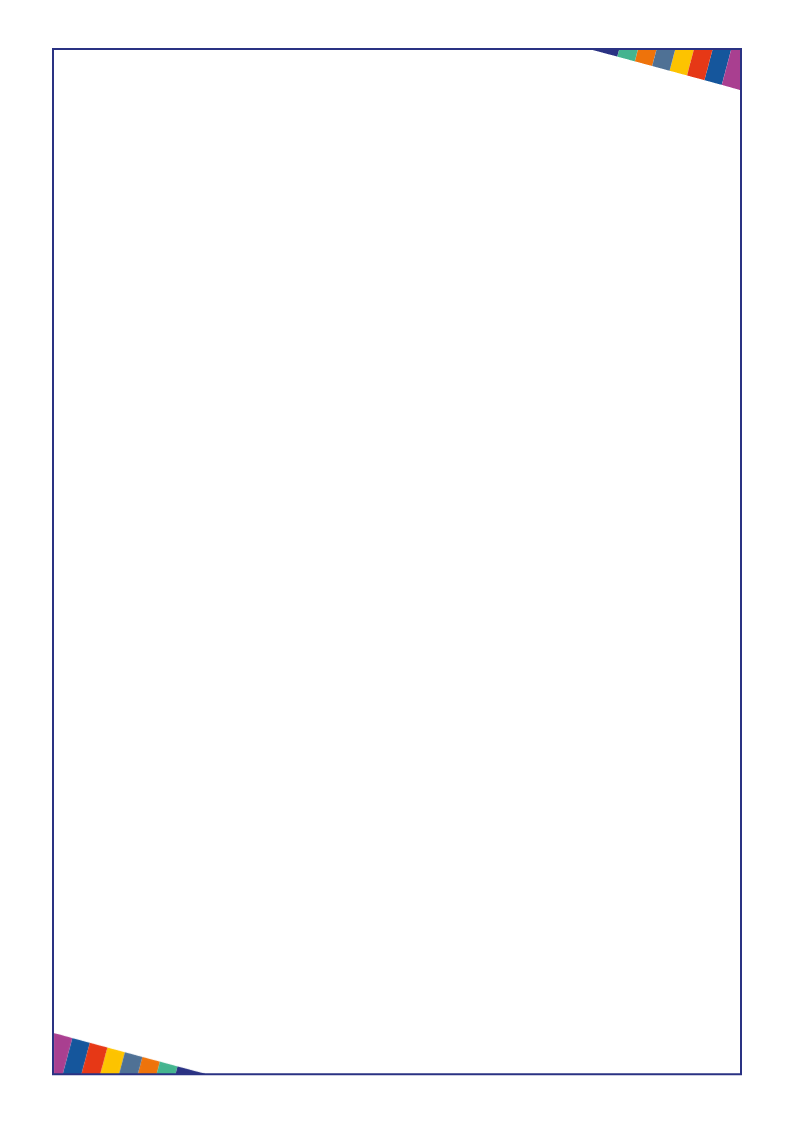 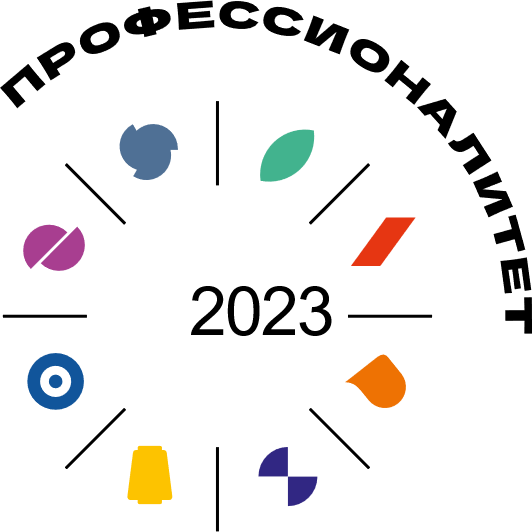 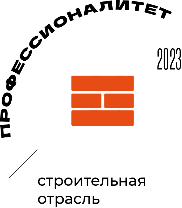 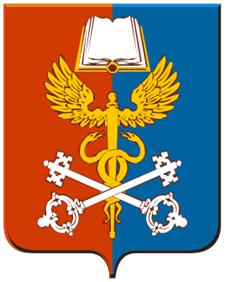 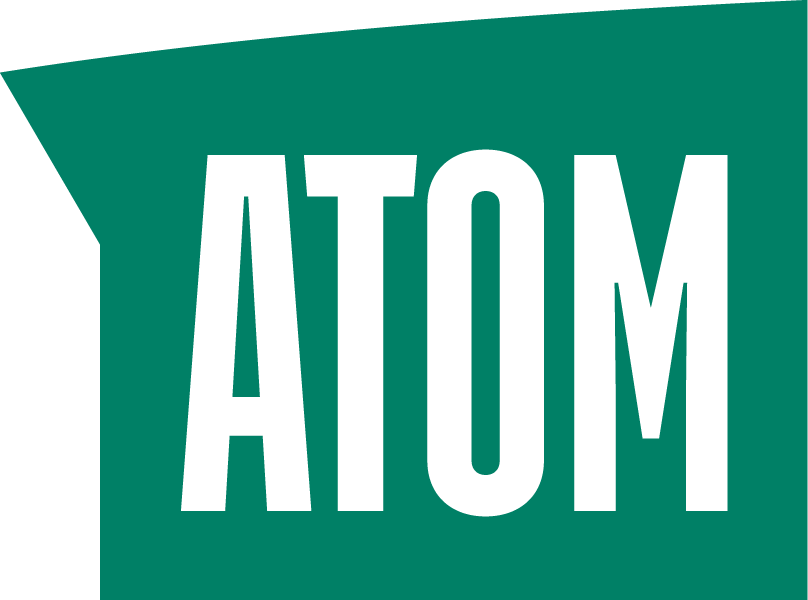 Одобрено протоколом педагогического совета:                        Протокол № 1 от 30.08.2023 г.реквизиты утверждающего документаУтверждено Приказом ГАПОУ СО «УКТП»                    Приказ № 47/ од – 1 от 30.08.2023 г.реквизиты утверждающего документаСогласовано с предприятием-работодателем НП «УС «Атомстройкомплекс»Директор по персоналу/                         /Г.А.Хабарова               должность                        подпись                ФИОНаименование направленности 
(в соответствии с квалификацией работодателя)Вид деятельности (по выбору) в соответствии с направленностьюВиды деятельности, сформированные  совместно с работодателем НП «Управление строительства «Атомстройкомплекс» Виды деятельности, сформированные  совместно с работодателем НП «Управление строительства «Атомстройкомплекс» Применение информационных технологий в архитектурном проектировании (цифровой модуль)Применение информационных технологий в архитектурном проектировании (цифровой модуль)Выполнение работ по ландшафтной архитектуреВыполнение работ по ландшафтной архитектуреКод компетенцииФормулировка компетенцииКодЗнания, уменияОК 01Выбирать способы решения задач профессиональной деятельности применительно 
к различным контекстамУмения:ОК 01Выбирать способы решения задач профессиональной деятельности применительно 
к различным контекстамУо 01.01распознавать задачу и/или проблему 
в профессиональном и/или социальном контекстеОК 01Выбирать способы решения задач профессиональной деятельности применительно 
к различным контекстамУо 01.02анализировать задачу и/или проблему и выделять её составные частиОК 01Выбирать способы решения задач профессиональной деятельности применительно 
к различным контекстамУо 01.03определять этапы решения задачиОК 01Выбирать способы решения задач профессиональной деятельности применительно 
к различным контекстамУо 01.04выявлять и эффективно искать информацию, необходимую для решения задачи и/или проблемыОК 01Выбирать способы решения задач профессиональной деятельности применительно 
к различным контекстамУо 01.05составлять план действияОК 01Выбирать способы решения задач профессиональной деятельности применительно 
к различным контекстамУо 01.06определять необходимые ресурсыОК 01Выбирать способы решения задач профессиональной деятельности применительно 
к различным контекстамУо 01.07владеть актуальными методами работы 
в профессиональной и смежных сферахОК 01Выбирать способы решения задач профессиональной деятельности применительно 
к различным контекстамУо 01.08реализовывать составленный планОК 01Выбирать способы решения задач профессиональной деятельности применительно 
к различным контекстамУо 01.09оценивать результат и последствия своих действий (самостоятельно или с помощью наставника)ОК 01Выбирать способы решения задач профессиональной деятельности применительно 
к различным контекстамЗнания:ОК 01Выбирать способы решения задач профессиональной деятельности применительно 
к различным контекстамЗо 01.01актуальный профессиональный 
и социальный контекст, в котором приходится работать и житьОК 01Выбирать способы решения задач профессиональной деятельности применительно 
к различным контекстамЗо 01.02основные источники информации 
и ресурсы для решения задач и проблем 
в профессиональном и/или социальном контекстеОК 01Выбирать способы решения задач профессиональной деятельности применительно 
к различным контекстамЗо 01.03алгоритмы выполнения работ в профессиональной и смежных областяхОК 01Выбирать способы решения задач профессиональной деятельности применительно 
к различным контекстамЗо 01.04методы работы в профессиональной и смежных сферахОК 01Выбирать способы решения задач профессиональной деятельности применительно 
к различным контекстамЗо 01.05структуру плана для решения задачОК 01Выбирать способы решения задач профессиональной деятельности применительно 
к различным контекстамЗо 01.06порядок оценки результатов решения задач профессиональной деятельностиОК 02Использовать современные средства поиска, анализа 
и интерпретации информации, 
и информационные технологии для выполнения задач профессиональной деятельностиУмения:ОК 02Использовать современные средства поиска, анализа 
и интерпретации информации, 
и информационные технологии для выполнения задач профессиональной деятельностиУо 02.01определять задачи для поиска информацииОК 02Использовать современные средства поиска, анализа 
и интерпретации информации, 
и информационные технологии для выполнения задач профессиональной деятельностиУо 02.02определять необходимые источники информацииОК 02Использовать современные средства поиска, анализа 
и интерпретации информации, 
и информационные технологии для выполнения задач профессиональной деятельностиУо 02.03планировать процесс поиска; структурировать получаемую информациюОК 02Использовать современные средства поиска, анализа 
и интерпретации информации, 
и информационные технологии для выполнения задач профессиональной деятельностиУо 02.04выделять наиболее значимое в перечне информацииОК 02Использовать современные средства поиска, анализа 
и интерпретации информации, 
и информационные технологии для выполнения задач профессиональной деятельностиУо 02.05оценивать практическую значимость результатов поискаОК 02Использовать современные средства поиска, анализа 
и интерпретации информации, 
и информационные технологии для выполнения задач профессиональной деятельностиУо 02.06оформлять результаты поиска, применять средства информационных технологий для решения профессиональных задачОК 02Использовать современные средства поиска, анализа 
и интерпретации информации, 
и информационные технологии для выполнения задач профессиональной деятельностиУо 02.07использовать современное программное обеспечениеОК 02Использовать современные средства поиска, анализа 
и интерпретации информации, 
и информационные технологии для выполнения задач профессиональной деятельностиУо 02.08использовать различные цифровые средства для решения профессиональных задачОК 02Использовать современные средства поиска, анализа 
и интерпретации информации, 
и информационные технологии для выполнения задач профессиональной деятельностиЗнания:ОК 02Использовать современные средства поиска, анализа 
и интерпретации информации, 
и информационные технологии для выполнения задач профессиональной деятельностиЗо 02.01номенклатура информационных источников, применяемых в профессиональной деятельностиОК 02Использовать современные средства поиска, анализа 
и интерпретации информации, 
и информационные технологии для выполнения задач профессиональной деятельностиЗо 02.02приемы структурирования информацииОК 02Использовать современные средства поиска, анализа 
и интерпретации информации, 
и информационные технологии для выполнения задач профессиональной деятельностиЗо 02.03формат оформления результатов поиска информации, современные средства и устройства информатизацииОК 02Использовать современные средства поиска, анализа 
и интерпретации информации, 
и информационные технологии для выполнения задач профессиональной деятельностиЗо 02.04порядок их применения и программное обеспечение в профессиональной деятельности в том числе с использованием цифровых средствОК 03Планировать 
и реализовывать собственное профессиональное 
и личностное развитие, предпринимательскую деятельность 
в профессиональной сфере, использовать знания по финансовой грамотности 
в различных жизненных ситуацияхУмения:ОК 03Планировать 
и реализовывать собственное профессиональное 
и личностное развитие, предпринимательскую деятельность 
в профессиональной сфере, использовать знания по финансовой грамотности 
в различных жизненных ситуацияхУо 03.01определять актуальность нормативно-правовой документации в профессиональной деятельностиОК 03Планировать 
и реализовывать собственное профессиональное 
и личностное развитие, предпринимательскую деятельность 
в профессиональной сфере, использовать знания по финансовой грамотности 
в различных жизненных ситуацияхУо 03.02применять современную научную профессиональную терминологиюОК 03Планировать 
и реализовывать собственное профессиональное 
и личностное развитие, предпринимательскую деятельность 
в профессиональной сфере, использовать знания по финансовой грамотности 
в различных жизненных ситуацияхУо 03.03определять и выстраивать траектории профессионального развития и самообразованияОК 03Планировать 
и реализовывать собственное профессиональное 
и личностное развитие, предпринимательскую деятельность 
в профессиональной сфере, использовать знания по финансовой грамотности 
в различных жизненных ситуацияхУо 03.04выявлять достоинства и недостатки коммерческой идеиОК 03Планировать 
и реализовывать собственное профессиональное 
и личностное развитие, предпринимательскую деятельность 
в профессиональной сфере, использовать знания по финансовой грамотности 
в различных жизненных ситуацияхУо 03.05презентовать идеи открытия собственного дела в профессиональной деятельности; оформлять бизнес-планОК 03Планировать 
и реализовывать собственное профессиональное 
и личностное развитие, предпринимательскую деятельность 
в профессиональной сфере, использовать знания по финансовой грамотности 
в различных жизненных ситуацияхУо 03.06рассчитывать размеры выплат по процентным ставкам кредитованияОК 03Планировать 
и реализовывать собственное профессиональное 
и личностное развитие, предпринимательскую деятельность 
в профессиональной сфере, использовать знания по финансовой грамотности 
в различных жизненных ситуацияхУо 03.07определять инвестиционную привлекательность коммерческих идей в рамках профессиональной деятельностиОК 03Планировать 
и реализовывать собственное профессиональное 
и личностное развитие, предпринимательскую деятельность 
в профессиональной сфере, использовать знания по финансовой грамотности 
в различных жизненных ситуацияхУо 03.08презентовать бизнес-идеюОК 03Планировать 
и реализовывать собственное профессиональное 
и личностное развитие, предпринимательскую деятельность 
в профессиональной сфере, использовать знания по финансовой грамотности 
в различных жизненных ситуацияхУо 03.09определять источники финансированияОК 03Планировать 
и реализовывать собственное профессиональное 
и личностное развитие, предпринимательскую деятельность 
в профессиональной сфере, использовать знания по финансовой грамотности 
в различных жизненных ситуацияхЗнания:ОК 03Планировать 
и реализовывать собственное профессиональное 
и личностное развитие, предпринимательскую деятельность 
в профессиональной сфере, использовать знания по финансовой грамотности 
в различных жизненных ситуацияхЗо 03.01содержание актуальной нормативно-правовой документацииОК 03Планировать 
и реализовывать собственное профессиональное 
и личностное развитие, предпринимательскую деятельность 
в профессиональной сфере, использовать знания по финансовой грамотности 
в различных жизненных ситуацияхЗо 03.02современная научная и профессиональная терминологияОК 03Планировать 
и реализовывать собственное профессиональное 
и личностное развитие, предпринимательскую деятельность 
в профессиональной сфере, использовать знания по финансовой грамотности 
в различных жизненных ситуацияхЗо 03.03возможные траектории профессионального развития и самообразованияОК 03Планировать 
и реализовывать собственное профессиональное 
и личностное развитие, предпринимательскую деятельность 
в профессиональной сфере, использовать знания по финансовой грамотности 
в различных жизненных ситуацияхЗо 03.04основы предпринимательской деятельности; основы финансовой грамотностиОК 03Планировать 
и реализовывать собственное профессиональное 
и личностное развитие, предпринимательскую деятельность 
в профессиональной сфере, использовать знания по финансовой грамотности 
в различных жизненных ситуацияхЗо 03.05правила разработки бизнес-плановОК 03Планировать 
и реализовывать собственное профессиональное 
и личностное развитие, предпринимательскую деятельность 
в профессиональной сфере, использовать знания по финансовой грамотности 
в различных жизненных ситуацияхЗо 03.06порядок выстраивания презентацииОК 03Планировать 
и реализовывать собственное профессиональное 
и личностное развитие, предпринимательскую деятельность 
в профессиональной сфере, использовать знания по финансовой грамотности 
в различных жизненных ситуацияхЗо 03.07кредитные банковские продуктыОК 04Эффективно взаимодействовать 
и работать 
в коллективе и командеУмения:ОК 04Эффективно взаимодействовать 
и работать 
в коллективе и командеУо 04.01организовывать работу коллектива 
и командыОК 04Эффективно взаимодействовать 
и работать 
в коллективе и командеУо 04.02взаимодействовать с коллегами, руководством, клиентами в ходе профессиональной деятельностиОК 04Эффективно взаимодействовать 
и работать 
в коллективе и командеЗнания:ОК 04Эффективно взаимодействовать 
и работать 
в коллективе и командеЗо 04.01психологические основы деятельности коллектива, психологические особенности личностиОК 04Эффективно взаимодействовать 
и работать 
в коллективе и командеЗо 04.02основы проектной деятельностиОК 05Осуществлять устную 
и письменную коммуникацию 
на государственном языке Российской Федерации с учетом особенностей социального 
и культурного контекстаУмения:ОК 05Осуществлять устную 
и письменную коммуникацию 
на государственном языке Российской Федерации с учетом особенностей социального 
и культурного контекстаУо 05.01грамотно излагать свои мысли 
и оформлять документы по профессиональной тематике на государственном языке, проявлять толерантность в рабочем коллективеОК 05Осуществлять устную 
и письменную коммуникацию 
на государственном языке Российской Федерации с учетом особенностей социального 
и культурного контекстаЗнания:ОК 05Осуществлять устную 
и письменную коммуникацию 
на государственном языке Российской Федерации с учетом особенностей социального 
и культурного контекстаЗо 05.01особенности социального и культурного контекста; ОК 05Осуществлять устную 
и письменную коммуникацию 
на государственном языке Российской Федерации с учетом особенностей социального 
и культурного контекстаЗо 05.02правила оформления документов 
и построения устных сообщенийОК 06Проявлять гражданско-патриотическую позицию, демонстрировать осознанное поведение 
на основе традиционных общечеловеческих ценностей, в том числе 
с учетом гармонизации межнациональных 
и межрелигиозных отношений, применять стандарты антикоррупционного поведенияУмения:ОК 06Проявлять гражданско-патриотическую позицию, демонстрировать осознанное поведение 
на основе традиционных общечеловеческих ценностей, в том числе 
с учетом гармонизации межнациональных 
и межрелигиозных отношений, применять стандарты антикоррупционного поведенияУо 06.01описывать значимость своей специальностиОК 06Проявлять гражданско-патриотическую позицию, демонстрировать осознанное поведение 
на основе традиционных общечеловеческих ценностей, в том числе 
с учетом гармонизации межнациональных 
и межрелигиозных отношений, применять стандарты антикоррупционного поведенияУо 06.02применять стандарты антикоррупционного поведенияОК 06Проявлять гражданско-патриотическую позицию, демонстрировать осознанное поведение 
на основе традиционных общечеловеческих ценностей, в том числе 
с учетом гармонизации межнациональных 
и межрелигиозных отношений, применять стандарты антикоррупционного поведенияЗнания:ОК 06Проявлять гражданско-патриотическую позицию, демонстрировать осознанное поведение 
на основе традиционных общечеловеческих ценностей, в том числе 
с учетом гармонизации межнациональных 
и межрелигиозных отношений, применять стандарты антикоррупционного поведенияЗо 06.01сущность гражданско-патриотической позиции, общечеловеческих ценностейОК 06Проявлять гражданско-патриотическую позицию, демонстрировать осознанное поведение 
на основе традиционных общечеловеческих ценностей, в том числе 
с учетом гармонизации межнациональных 
и межрелигиозных отношений, применять стандарты антикоррупционного поведенияЗо 06.02значимость профессиональной деятельности по специальностиОК 06Проявлять гражданско-патриотическую позицию, демонстрировать осознанное поведение 
на основе традиционных общечеловеческих ценностей, в том числе 
с учетом гармонизации межнациональных 
и межрелигиозных отношений, применять стандарты антикоррупционного поведенияЗо 06.03стандарты антикоррупционного поведения и последствия его нарушенияОК 07Содействовать сохранению окружающей среды, ресурсосбережению, применять знания 
об изменении климата, принципы бережливого производства, эффективно действовать в чрезвычайных ситуацияхУмения:ОК 07Содействовать сохранению окружающей среды, ресурсосбережению, применять знания 
об изменении климата, принципы бережливого производства, эффективно действовать в чрезвычайных ситуацияхУо 07.01соблюдать нормы экологической безопасности; ОК 07Содействовать сохранению окружающей среды, ресурсосбережению, применять знания 
об изменении климата, принципы бережливого производства, эффективно действовать в чрезвычайных ситуацияхУо 07.02определять направления ресурсосбережения в рамках профессиональной деятельности по   специальности, осуществлять работу с соблюдением принципов бережливого производстваОК 07Содействовать сохранению окружающей среды, ресурсосбережению, применять знания 
об изменении климата, принципы бережливого производства, эффективно действовать в чрезвычайных ситуацияхУо 07.03организовывать профессиональную деятельность с учетом знаний об изменении климатических условий регионаОК 07Содействовать сохранению окружающей среды, ресурсосбережению, применять знания 
об изменении климата, принципы бережливого производства, эффективно действовать в чрезвычайных ситуацияхЗнания:ОК 07Содействовать сохранению окружающей среды, ресурсосбережению, применять знания 
об изменении климата, принципы бережливого производства, эффективно действовать в чрезвычайных ситуацияхЗо 07.01правила экологической безопасности при ведении профессиональной деятельностиОК 07Содействовать сохранению окружающей среды, ресурсосбережению, применять знания 
об изменении климата, принципы бережливого производства, эффективно действовать в чрезвычайных ситуацияхЗо 07.02основные ресурсы, задействованные 
в профессиональной деятельностиОК 07Содействовать сохранению окружающей среды, ресурсосбережению, применять знания 
об изменении климата, принципы бережливого производства, эффективно действовать в чрезвычайных ситуацияхЗо 07.03пути обеспечения ресурсосбереженияОК 07Содействовать сохранению окружающей среды, ресурсосбережению, применять знания 
об изменении климата, принципы бережливого производства, эффективно действовать в чрезвычайных ситуацияхЗо 07.04принципы бережливого производстваОК 07Содействовать сохранению окружающей среды, ресурсосбережению, применять знания 
об изменении климата, принципы бережливого производства, эффективно действовать в чрезвычайных ситуацияхЗо 07.05основные направления изменения климатических условий регионаОК 08Использовать средства физической культуры для сохранения 
и укрепления здоровья 
в процессе профессиональной деятельности 
и поддержания необходимого уровня физической подготовленностиУмения:ОК 08Использовать средства физической культуры для сохранения 
и укрепления здоровья 
в процессе профессиональной деятельности 
и поддержания необходимого уровня физической подготовленностиУо 08.01использовать физкультурно-оздоровительную деятельность для укрепления здоровья, достижения жизненных и профессиональных целейОК 08Использовать средства физической культуры для сохранения 
и укрепления здоровья 
в процессе профессиональной деятельности 
и поддержания необходимого уровня физической подготовленностиУо 08.02применять рациональные приемы двигательных функций в профессиональной деятельностиОК 08Использовать средства физической культуры для сохранения 
и укрепления здоровья 
в процессе профессиональной деятельности 
и поддержания необходимого уровня физической подготовленностиУо 08.03пользоваться средствами профилактики перенапряжения, характерными для данной   специальностиОК 08Использовать средства физической культуры для сохранения 
и укрепления здоровья 
в процессе профессиональной деятельности 
и поддержания необходимого уровня физической подготовленностиЗнания:ОК 08Использовать средства физической культуры для сохранения 
и укрепления здоровья 
в процессе профессиональной деятельности 
и поддержания необходимого уровня физической подготовленностиЗо 08.01роль физической культуры в общекультурном, профессиональном и социальном развитии человекаОК 08Использовать средства физической культуры для сохранения 
и укрепления здоровья 
в процессе профессиональной деятельности 
и поддержания необходимого уровня физической подготовленностиЗо 08.02основы здорового образа жизниОК 08Использовать средства физической культуры для сохранения 
и укрепления здоровья 
в процессе профессиональной деятельности 
и поддержания необходимого уровня физической подготовленностиЗо 08.03условия профессиональной деятельности и зоны риска физического здоровья для специальностиОК 08Использовать средства физической культуры для сохранения 
и укрепления здоровья 
в процессе профессиональной деятельности 
и поддержания необходимого уровня физической подготовленностиЗо 08.04средства профилактики перенапряженияОК 09Пользоваться профессиональной документацией 
на государственном 
и иностранном языкахУмения:ОК 09Пользоваться профессиональной документацией 
на государственном 
и иностранном языкахУо 09.01понимать общий смысл четко произнесенных высказываний на известные темы (профессиональные и бытовые), понимать тексты на базовые профессиональные темыОК 09Пользоваться профессиональной документацией 
на государственном 
и иностранном языкахУо 09.02участвовать в диалогах на знакомые общие 
и профессиональные темыОК 09Пользоваться профессиональной документацией 
на государственном 
и иностранном языкахУо 09.03строить простые высказывания о себе и о своей профессиональной деятельностиОК 09Пользоваться профессиональной документацией 
на государственном 
и иностранном языкахУо 09.04кратко обосновывать и объяснять свои действия (текущие и планируемые)ОК 09Пользоваться профессиональной документацией 
на государственном 
и иностранном языкахУо 09.05писать простые связные сообщения на знакомые или интересующие профессиональные темыОК 09Пользоваться профессиональной документацией 
на государственном 
и иностранном языкахЗнания:ОК 09Пользоваться профессиональной документацией 
на государственном 
и иностранном языкахЗо 09.01правила построения простых и сложных предложений на профессиональные темыОК 09Пользоваться профессиональной документацией 
на государственном 
и иностранном языкахЗо 09.02основные общеупотребительные глаголы (бытовая и профессиональная лексика)ОК 09Пользоваться профессиональной документацией 
на государственном 
и иностранном языкахЗо 09.03лексический минимум, относящийся к описанию предметов, средств и процессов профессиональной деятельностиОК 09Пользоваться профессиональной документацией 
на государственном 
и иностранном языкахЗо 09.04особенности произношенияОК 09Пользоваться профессиональной документацией 
на государственном 
и иностранном языкахЗо 09.05правила чтения текстов профессиональной направленностиВиды деятельности Виды деятельности Код и наименованиекомпетенции Код Код Показатели освоения компетенции Показатели освоения компетенции Показатели освоения компетенции Разработка отдельных архитектурных и объемно-планировочных решений в составе проектной документацииРазработка отдельных архитектурных и объемно-планировочных решений в составе проектной документацииПК 1.1 Подготавливать исходные данные для проектирования, в том числе для разработки отдельных архитектурных и объемно-планировочных решений Практический опыт/навыки:Практический опыт/навыки:Практический опыт/навыки:Разработка отдельных архитектурных и объемно-планировочных решений в составе проектной документацииРазработка отдельных архитектурных и объемно-планировочных решений в составе проектной документацииПК 1.1 Подготавливать исходные данные для проектирования, в том числе для разработки отдельных архитектурных и объемно-планировочных решений Н 1.1.01Н 1.1.01сбора, обработки и документального оформления данных для задания на разработку концептуального архитектурного проекта;подготовки типовых и примерных вариантов для разработки отдельных архитектурных и объемно-планировочных решений;проверки комплектности и оценка качества исходных данных, данных задания на проектирование объекта и данных задания на разработку архитектурного раздела проектной документации;подготовки демонстрационных материалов для представления концептуального архитектурного проекта заказчику, включая текстовые, графические и объемные материалы;сбора, обработки и документального оформления данных для задания на разработку концептуального архитектурного проекта;подготовки типовых и примерных вариантов для разработки отдельных архитектурных и объемно-планировочных решений;проверки комплектности и оценка качества исходных данных, данных задания на проектирование объекта и данных задания на разработку архитектурного раздела проектной документации;подготовки демонстрационных материалов для представления концептуального архитектурного проекта заказчику, включая текстовые, графические и объемные материалы;сбора, обработки и документального оформления данных для задания на разработку концептуального архитектурного проекта;подготовки типовых и примерных вариантов для разработки отдельных архитектурных и объемно-планировочных решений;проверки комплектности и оценка качества исходных данных, данных задания на проектирование объекта и данных задания на разработку архитектурного раздела проектной документации;подготовки демонстрационных материалов для представления концептуального архитектурного проекта заказчику, включая текстовые, графические и объемные материалы;Разработка отдельных архитектурных и объемно-планировочных решений в составе проектной документацииРазработка отдельных архитектурных и объемно-планировочных решений в составе проектной документацииПК 1.1 Подготавливать исходные данные для проектирования, в том числе для разработки отдельных архитектурных и объемно-планировочных решений Умения: Умения: Умения: Разработка отдельных архитектурных и объемно-планировочных решений в составе проектной документацииРазработка отдельных архитектурных и объемно-планировочных решений в составе проектной документацииПК 1.1 Подготавливать исходные данные для проектирования, в том числе для разработки отдельных архитектурных и объемно-планировочных решений У 1.1.01У 1.1.01Осуществлять сбор, обработку и анализ данных об объективных условиях района застройки, включая климатические и инженерно-геологические условия участка застройки;Осуществлять сбор, обработку и анализ данных об объективных условиях района застройки, включая климатические и инженерно-геологические условия участка застройки;Осуществлять сбор, обработку и анализ данных об объективных условиях района застройки, включая климатические и инженерно-геологические условия участка застройки;Разработка отдельных архитектурных и объемно-планировочных решений в составе проектной документацииРазработка отдельных архитектурных и объемно-планировочных решений в составе проектной документацииПК 1.1 Подготавливать исходные данные для проектирования, в том числе для разработки отдельных архитектурных и объемно-планировочных решений У 1.1.02У 1.1.02Осуществлять сбор, обработку и анализ данных о социально-культурных и историко-архитектурных условиях района застройки;Осуществлять сбор, обработку и анализ данных о социально-культурных и историко-архитектурных условиях района застройки;Осуществлять сбор, обработку и анализ данных о социально-культурных и историко-архитектурных условиях района застройки;Разработка отдельных архитектурных и объемно-планировочных решений в составе проектной документацииРазработка отдельных архитектурных и объемно-планировочных решений в составе проектной документацииПК 1.1 Подготавливать исходные данные для проектирования, в том числе для разработки отдельных архитектурных и объемно-планировочных решений У 1.1.03У 1.1.03Проводить предпроектные исследования, включая историографические и культурологические;Проводить предпроектные исследования, включая историографические и культурологические;Проводить предпроектные исследования, включая историографические и культурологические;Разработка отдельных архитектурных и объемно-планировочных решений в составе проектной документацииРазработка отдельных архитектурных и объемно-планировочных решений в составе проектной документацииПК 1.1 Подготавливать исходные данные для проектирования, в том числе для разработки отдельных архитектурных и объемно-планировочных решений У 1.1.04У 1.1.04Осуществлять поиск, обработку и анализ данных об аналогичных по функциональному назначению, месту застройки и условиям проектирования объектах;Осуществлять поиск, обработку и анализ данных об аналогичных по функциональному назначению, месту застройки и условиям проектирования объектах;Осуществлять поиск, обработку и анализ данных об аналогичных по функциональному назначению, месту застройки и условиям проектирования объектах;Разработка отдельных архитектурных и объемно-планировочных решений в составе проектной документацииРазработка отдельных архитектурных и объемно-планировочных решений в составе проектной документацииПК 1.1 Подготавливать исходные данные для проектирования, в том числе для разработки отдельных архитектурных и объемно-планировочных решений У 1.1.05У 1.1.05Использовать средства и методы работы с библиографическими и иконографическими источниками;Использовать средства и методы работы с библиографическими и иконографическими источниками;Использовать средства и методы работы с библиографическими и иконографическими источниками;Разработка отдельных архитектурных и объемно-планировочных решений в составе проектной документацииРазработка отдельных архитектурных и объемно-планировочных решений в составе проектной документацииПК 1.1 Подготавливать исходные данные для проектирования, в том числе для разработки отдельных архитектурных и объемно-планировочных решений У 1.1.06У 1.1.06Оформлять результаты работ по сбору, обработке и анализу данных, необходимых для разработки архитектурной концепции;Оформлять результаты работ по сбору, обработке и анализу данных, необходимых для разработки архитектурной концепции;Оформлять результаты работ по сбору, обработке и анализу данных, необходимых для разработки архитектурной концепции;Разработка отдельных архитектурных и объемно-планировочных решений в составе проектной документацииРазработка отдельных архитектурных и объемно-планировочных решений в составе проектной документацииПК 1.1 Подготавливать исходные данные для проектирования, в том числе для разработки отдельных архитектурных и объемно-планировочных решений У.1.1.07У.1.1.07Оформлять описания и обоснования функционально-планировочных, объемно-пространственных, художественных, стилевых и других решений, положенных в основу архитектурной концепции;Оформлять описания и обоснования функционально-планировочных, объемно-пространственных, художественных, стилевых и других решений, положенных в основу архитектурной концепции;Оформлять описания и обоснования функционально-планировочных, объемно-пространственных, художественных, стилевых и других решений, положенных в основу архитектурной концепции;Разработка отдельных архитектурных и объемно-планировочных решений в составе проектной документацииРазработка отдельных архитектурных и объемно-планировочных решений в составе проектной документацииПК 1.1 Подготавливать исходные данные для проектирования, в том числе для разработки отдельных архитектурных и объемно-планировочных решений Знания:Знания:Знания:Разработка отдельных архитектурных и объемно-планировочных решений в составе проектной документацииРазработка отдельных архитектурных и объемно-планировочных решений в составе проектной документацииПК 1.1 Подготавливать исходные данные для проектирования, в том числе для разработки отдельных архитектурных и объемно-планировочных решений З 1.1.01З 1.1.01Основные виды требований к различным типам объектов капитального строительства, включая социальные, эстетические, функционально-технологические, эргономические и экономические требования;Основные виды требований к различным типам объектов капитального строительства, включая социальные, эстетические, функционально-технологические, эргономические и экономические требования;Основные виды требований к различным типам объектов капитального строительства, включая социальные, эстетические, функционально-технологические, эргономические и экономические требования;Разработка отдельных архитектурных и объемно-планировочных решений в составе проектной документацииРазработка отдельных архитектурных и объемно-планировочных решений в составе проектной документацииПК 1.1 Подготавливать исходные данные для проектирования, в том числе для разработки отдельных архитектурных и объемно-планировочных решений З 1.1.02З 1.1.02Основные источники получения информации в архитектурно-строительном проектировании, включая нормативные, методические, справочные и реферативные источники;Основные источники получения информации в архитектурно-строительном проектировании, включая нормативные, методические, справочные и реферативные источники;Основные источники получения информации в архитектурно-строительном проектировании, включая нормативные, методические, справочные и реферативные источники;Разработка отдельных архитектурных и объемно-планировочных решений в составе проектной документацииРазработка отдельных архитектурных и объемно-планировочных решений в составе проектной документацииПК 1.1 Подготавливать исходные данные для проектирования, в том числе для разработки отдельных архитектурных и объемно-планировочных решений З 1.1.03З 1.1.03Средства и методы сбора и обработки данных об объективных условиях участка застройки, включая обмеры, фотофиксацию, вычерчивание генерального плана местности, макетирование, графическую фиксацию подосновы;Средства и методы сбора и обработки данных об объективных условиях участка застройки, включая обмеры, фотофиксацию, вычерчивание генерального плана местности, макетирование, графическую фиксацию подосновы;Средства и методы сбора и обработки данных об объективных условиях участка застройки, включая обмеры, фотофиксацию, вычерчивание генерального плана местности, макетирование, графическую фиксацию подосновы;Разработка отдельных архитектурных и объемно-планировочных решений в составе проектной документацииРазработка отдельных архитектурных и объемно-планировочных решений в составе проектной документацииПК 1.1 Подготавливать исходные данные для проектирования, в том числе для разработки отдельных архитектурных и объемно-планировочных решений З 1.1.04З 1.1.04Методы сбора и анализа данных о социально-культурных условиях района застройки, включая наблюдение, опрос, интервьюирование и анкетирование;Методы сбора и анализа данных о социально-культурных условиях района застройки, включая наблюдение, опрос, интервьюирование и анкетирование;Методы сбора и анализа данных о социально-культурных условиях района застройки, включая наблюдение, опрос, интервьюирование и анкетирование;Разработка отдельных архитектурных и объемно-планировочных решений в составе проектной документацииРазработка отдельных архитектурных и объемно-планировочных решений в составе проектной документацииПК 1.1 Подготавливать исходные данные для проектирования, в том числе для разработки отдельных архитектурных и объемно-планировочных решений З 1.1.05З 1.1.05Региональные и местные архитектурные традиции;Региональные и местные архитектурные традиции;Региональные и местные архитектурные традиции;Разработка отдельных архитектурных и объемно-планировочных решений в составе проектной документацииРазработка отдельных архитектурных и объемно-планировочных решений в составе проектной документацииПК 1.1 Подготавливать исходные данные для проектирования, в том числе для разработки отдельных архитектурных и объемно-планировочных решений З 1.1.06З 1.1.06Виды и методы проведения предпроектных исследований, включая историографические и культурологические;Виды и методы проведения предпроектных исследований, включая историографические и культурологические;Виды и методы проведения предпроектных исследований, включая историографические и культурологические;Разработка отдельных архитектурных и объемно-планировочных решений в составе проектной документацииРазработка отдельных архитектурных и объемно-планировочных решений в составе проектной документацииПК 1.2 Разрабатывать отдельные архитектурные и объемно-планировочные решения в составе проектной документацииПрактический опыт/навыки:Практический опыт/навыки:Практический опыт/навыки:Разработка отдельных архитектурных и объемно-планировочных решений в составе проектной документацииРазработка отдельных архитектурных и объемно-планировочных решений в составе проектной документацииПК 1.2 Разрабатывать отдельные архитектурные и объемно-планировочные решения в составе проектной документацииН 1.2.01Н 1.2.01Разработки вариантов отдельных архитектурных и объемно-планировочных решений в составе проектной документации;оценки применимости типовых архитектурных узлов и деталей объемно-планировочных решений;обеспечения соблюдения норм законодательства Российской Федерации и иных нормативных актов, а также стандартов выполнения работ и применяемых материалов;разработки и осуществления архитектурных и проектных решений зданий, сооружений и их комплексов с учетом требований законодательства Российской Федерации об обеспечении беспрепятственного доступа в них инвалидов и использования их инвалидами;Разработки вариантов отдельных архитектурных и объемно-планировочных решений в составе проектной документации;оценки применимости типовых архитектурных узлов и деталей объемно-планировочных решений;обеспечения соблюдения норм законодательства Российской Федерации и иных нормативных актов, а также стандартов выполнения работ и применяемых материалов;разработки и осуществления архитектурных и проектных решений зданий, сооружений и их комплексов с учетом требований законодательства Российской Федерации об обеспечении беспрепятственного доступа в них инвалидов и использования их инвалидами;Разработки вариантов отдельных архитектурных и объемно-планировочных решений в составе проектной документации;оценки применимости типовых архитектурных узлов и деталей объемно-планировочных решений;обеспечения соблюдения норм законодательства Российской Федерации и иных нормативных актов, а также стандартов выполнения работ и применяемых материалов;разработки и осуществления архитектурных и проектных решений зданий, сооружений и их комплексов с учетом требований законодательства Российской Федерации об обеспечении беспрепятственного доступа в них инвалидов и использования их инвалидами;Разработка отдельных архитектурных и объемно-планировочных решений в составе проектной документацииРазработка отдельных архитектурных и объемно-планировочных решений в составе проектной документацииПК 1.2 Разрабатывать отдельные архитектурные и объемно-планировочные решения в составе проектной документацииУмения: Умения: Умения: Разработка отдельных архитектурных и объемно-планировочных решений в составе проектной документацииРазработка отдельных архитектурных и объемно-планировочных решений в составе проектной документацииПК 1.2 Разрабатывать отдельные архитектурные и объемно-планировочные решения в составе проектной документацииУ 1.2.01У 1.2.01выбирать и применять оптимальные формы и методы изображения и моделирования архитектурной формы и пространства;выбирать и применять оптимальные формы и методы изображения и моделирования архитектурной формы и пространства;выбирать и применять оптимальные формы и методы изображения и моделирования архитектурной формы и пространства;Разработка отдельных архитектурных и объемно-планировочных решений в составе проектной документацииРазработка отдельных архитектурных и объемно-планировочных решений в составе проектной документацииПК 1.2 Разрабатывать отдельные архитектурные и объемно-планировочные решения в составе проектной документацииУ 1.2.02У 1.2.02использовать средства автоматизации архитектурно-строительного проектирования и компьютерного моделирования;использовать средства автоматизации архитектурно-строительного проектирования и компьютерного моделирования;использовать средства автоматизации архитектурно-строительного проектирования и компьютерного моделирования;Разработка отдельных архитектурных и объемно-планировочных решений в составе проектной документацииРазработка отдельных архитектурных и объемно-планировочных решений в составе проектной документацииПК 1.2 Разрабатывать отдельные архитектурные и объемно-планировочные решения в составе проектной документацииУ 1.2.03У 1.2.03осуществлять анализ содержания проектных задач;осуществлять анализ содержания проектных задач;осуществлять анализ содержания проектных задач;Разработка отдельных архитектурных и объемно-планировочных решений в составе проектной документацииРазработка отдельных архитектурных и объемно-планировочных решений в составе проектной документацииПК 1.2 Разрабатывать отдельные архитектурные и объемно-планировочные решения в составе проектной документацииУ 1.2.04У 1.2.04осуществлять и обосновывать выбор архитектурных и объемно-планировочных решений в контексте требований, установленных заданием на проектирование;осуществлять и обосновывать выбор архитектурных и объемно-планировочных решений в контексте требований, установленных заданием на проектирование;осуществлять и обосновывать выбор архитектурных и объемно-планировочных решений в контексте требований, установленных заданием на проектирование;Разработка отдельных архитектурных и объемно-планировочных решений в составе проектной документацииРазработка отдельных архитектурных и объемно-планировочных решений в составе проектной документацииПК 1.2 Разрабатывать отдельные архитектурные и объемно-планировочные решения в составе проектной документацииУ 1.2.05У 1.2.05осуществлять выбор оптимальных методов и средств формирования без барьерной среды при разработке проектных решений на новое строительство и реконструкцию зданий, сооружений и их комплексов и использования данных объектов инвалидами;осуществлять выбор оптимальных методов и средств формирования без барьерной среды при разработке проектных решений на новое строительство и реконструкцию зданий, сооружений и их комплексов и использования данных объектов инвалидами;осуществлять выбор оптимальных методов и средств формирования без барьерной среды при разработке проектных решений на новое строительство и реконструкцию зданий, сооружений и их комплексов и использования данных объектов инвалидами;Разработка отдельных архитектурных и объемно-планировочных решений в составе проектной документацииРазработка отдельных архитектурных и объемно-планировочных решений в составе проектной документацииПК 1.2 Разрабатывать отдельные архитектурные и объемно-планировочные решения в составе проектной документацииУ 1.2.06У 1.2.06проводить расчет технико-экономических показателей архитектурных и объемно-планировочных решений объекта капитального строительства;проводить расчет технико-экономических показателей архитектурных и объемно-планировочных решений объекта капитального строительства;проводить расчет технико-экономических показателей архитектурных и объемно-планировочных решений объекта капитального строительства;Разработка отдельных архитектурных и объемно-планировочных решений в составе проектной документацииРазработка отдельных архитектурных и объемно-планировочных решений в составе проектной документацииПК 1.2 Разрабатывать отдельные архитектурные и объемно-планировочные решения в составе проектной документацииУ 1.2.07У 1.2.07формулировать обоснования архитектурных и объемно-планировочных решений объекта;формулировать обоснования архитектурных и объемно-планировочных решений объекта;формулировать обоснования архитектурных и объемно-планировочных решений объекта;Разработка отдельных архитектурных и объемно-планировочных решений в составе проектной документацииРазработка отдельных архитектурных и объемно-планировочных решений в составе проектной документацииПК 1.2 Разрабатывать отдельные архитектурные и объемно-планировочные решения в составе проектной документацииЗнания:Знания:Знания:Разработка отдельных архитектурных и объемно-планировочных решений в составе проектной документацииРазработка отдельных архитектурных и объемно-планировочных решений в составе проектной документацииПК 1.2 Разрабатывать отдельные архитектурные и объемно-планировочные решения в составе проектной документацииЗ 1.2.01З 1.2.01средства и методы архитектурно-строительного проектирования;основы архитектурной композиции и закономерности визуального восприятия;средства и методы архитектурно-строительного проектирования;основы архитектурной композиции и закономерности визуального восприятия;средства и методы архитектурно-строительного проектирования;основы архитектурной композиции и закономерности визуального восприятия;Разработка отдельных архитектурных и объемно-планировочных решений в составе проектной документацииРазработка отдельных архитектурных и объемно-планировочных решений в составе проектной документацииПК 1.2 Разрабатывать отдельные архитектурные и объемно-планировочные решения в составе проектной документацииЗ 1.2.02З 1.2.02требования законодательства Российской Федерации и иных нормативных правовых актов, нормативных технических и нормативных методических документов по архитектурно-строительному проектированию, включая технические регламенты, национальные стандарты и своды правил, санитарные нормы и правила;требования законодательства Российской Федерации в сфере проектирования, градостроительной и архитектурной деятельности, в том числе в части соответствия принимаемых архитектурных и проектных решений требованиям законодательства Российской Федерации к обеспечению беспрепятственного доступа инвалидов к объектам планировки и застройки населенных пунктов;требования законодательства Российской Федерации и иных нормативных правовых актов, нормативных технических и нормативных методических документов по архитектурно-строительному проектированию, включая технические регламенты, национальные стандарты и своды правил, санитарные нормы и правила;требования законодательства Российской Федерации в сфере проектирования, градостроительной и архитектурной деятельности, в том числе в части соответствия принимаемых архитектурных и проектных решений требованиям законодательства Российской Федерации к обеспечению беспрепятственного доступа инвалидов к объектам планировки и застройки населенных пунктов;требования законодательства Российской Федерации и иных нормативных правовых актов, нормативных технических и нормативных методических документов по архитектурно-строительному проектированию, включая технические регламенты, национальные стандарты и своды правил, санитарные нормы и правила;требования законодательства Российской Федерации в сфере проектирования, градостроительной и архитектурной деятельности, в том числе в части соответствия принимаемых архитектурных и проектных решений требованиям законодательства Российской Федерации к обеспечению беспрепятственного доступа инвалидов к объектам планировки и застройки населенных пунктов;Разработка отдельных архитектурных и объемно-планировочных решений в составе проектной документацииРазработка отдельных архитектурных и объемно-планировочных решений в составе проектной документацииПК 1.2 Разрабатывать отдельные архитектурные и объемно-планировочные решения в составе проектной документацииЗ 1.2.03З 1.2.03социальные, функционально-технологические, эргономические, эстетические и экономические требования к различным типам объектов;социальные, функционально-технологические, эргономические, эстетические и экономические требования к различным типам объектов;социальные, функционально-технологические, эргономические, эстетические и экономические требования к различным типам объектов;Разработка отдельных архитектурных и объемно-планировочных решений в составе проектной документацииРазработка отдельных архитектурных и объемно-планировочных решений в составе проектной документацииПК 1.2 Разрабатывать отдельные архитектурные и объемно-планировочные решения в составе проектной документацииЗ 1.2.04З 1.2.04основные средства и методы архитектурно-строительного проектирования по обеспечению без барьерной среды для маломобильных групп населения;творческие приемы выдвижения авторского архитектурно-художественного замысла;основные средства и методы архитектурно-строительного проектирования по обеспечению без барьерной среды для маломобильных групп населения;творческие приемы выдвижения авторского архитектурно-художественного замысла;основные средства и методы архитектурно-строительного проектирования по обеспечению без барьерной среды для маломобильных групп населения;творческие приемы выдвижения авторского архитектурно-художественного замысла;Разработка отдельных архитектурных и объемно-планировочных решений в составе проектной документацииРазработка отдельных архитектурных и объемно-планировочных решений в составе проектной документацииПК 1.2 Разрабатывать отдельные архитектурные и объемно-планировочные решения в составе проектной документацииЗ 1.2.05З 1.2.05социально-культурные, демографические, психологические, функциональные основы формирования архитектурной среды;социально-культурные, демографические, психологические, функциональные основы формирования архитектурной среды;социально-культурные, демографические, психологические, функциональные основы формирования архитектурной среды;Разработка отдельных архитектурных и объемно-планировочных решений в составе проектной документацииРазработка отдельных архитектурных и объемно-планировочных решений в составе проектной документацииПК 1.2 Разрабатывать отдельные архитектурные и объемно-планировочные решения в составе проектной документацииЗ 1.2.06З 1.2.06взаимосвязь объемно-пространственных, конструктивных, инженерных решений и эксплуатационных качеств проектируемых объектов;взаимосвязь объемно-пространственных, конструктивных, инженерных решений и эксплуатационных качеств проектируемых объектов;взаимосвязь объемно-пространственных, конструктивных, инженерных решений и эксплуатационных качеств проектируемых объектов;Разработка отдельных архитектурных и объемно-планировочных решений в составе проектной документацииРазработка отдельных архитектурных и объемно-планировочных решений в составе проектной документацииПК 1.2 Разрабатывать отдельные архитектурные и объемно-планировочные решения в составе проектной документацииЗ 1.2.07З 1.2.07основы проектирования конструктивных решений объекта капитального строительства, основы расчета конструктивных решений на основные воздействия и нагрузки;основы проектирования конструктивных решений объекта капитального строительства, основы расчета конструктивных решений на основные воздействия и нагрузки;основы проектирования конструктивных решений объекта капитального строительства, основы расчета конструктивных решений на основные воздействия и нагрузки;Разработка отдельных архитектурных и объемно-планировочных решений в составе проектной документацииРазработка отдельных архитектурных и объемно-планировочных решений в составе проектной документацииПК 1.2 Разрабатывать отдельные архитектурные и объемно-планировочные решения в составе проектной документацииЗ 1.2.08З 1.2.08принципы проектирования средовых, экологических качеств объекта капитального строительства, включая акустику, освещение, микроклимат;принципы проектирования средовых, экологических качеств объекта капитального строительства, включая акустику, освещение, микроклимат;принципы проектирования средовых, экологических качеств объекта капитального строительства, включая акустику, освещение, микроклимат;Разработка отдельных архитектурных и объемно-планировочных решений в составе проектной документацииРазработка отдельных архитектурных и объемно-планировочных решений в составе проектной документацииПК 1.2 Разрабатывать отдельные архитектурные и объемно-планировочные решения в составе проектной документацииЗ 1.2.09З 1.2.09основные строительные материалы, изделия и конструкции, их технические, технологические, эстетические и эксплуатационные характеристики;основные строительные материалы, изделия и конструкции, их технические, технологические, эстетические и эксплуатационные характеристики;основные строительные материалы, изделия и конструкции, их технические, технологические, эстетические и эксплуатационные характеристики;Разработка отдельных архитектурных и объемно-планировочных решений в составе проектной документацииРазработка отдельных архитектурных и объемно-планировочных решений в составе проектной документацииПК 1.2 Разрабатывать отдельные архитектурные и объемно-планировочные решения в составе проектной документацииЗ 1.2.10З 1.2.10основные технологии производства строительных и монтажных работ;методики проведения технико-экономических расчетов проектных решений;основные технологии производства строительных и монтажных работ;методики проведения технико-экономических расчетов проектных решений;основные технологии производства строительных и монтажных работ;методики проведения технико-экономических расчетов проектных решений;Разработка отдельных архитектурных и объемно-планировочных решений в составе проектной документацииРазработка отдельных архитектурных и объемно-планировочных решений в составе проектной документацииПК 1.2 Разрабатывать отдельные архитектурные и объемно-планировочные решения в составе проектной документацииЗ 1.2.11З 1.2.11состав технико-экономических показателей, учитываемых при проведении технико-экономических расчетов проектных решений;состав технико-экономических показателей, учитываемых при проведении технико-экономических расчетов проектных решений;состав технико-экономических показателей, учитываемых при проведении технико-экономических расчетов проектных решений;Разработка отдельных архитектурных и объемно-планировочных решений в составе проектной документацииРазработка отдельных архитектурных и объемно-планировочных решений в составе проектной документацииПК 1.3 Оформлять графически и текстом проектную документацию по разработанным отдельным архитектурным и объемно-планировочным решениямПрактический опыт/навыки:Практический опыт/навыки:Практический опыт/навыки:Разработка отдельных архитектурных и объемно-планировочных решений в составе проектной документацииРазработка отдельных архитектурных и объемно-планировочных решений в составе проектной документацииПК 1.3 Оформлять графически и текстом проектную документацию по разработанным отдельным архитектурным и объемно-планировочным решениямН 1.3.01Н 1.3.01оформления текстовых и графических материалов архитектурного раздела проектной документации;оформлении рабочей документации по архитектурному разделу проектаоформления текстовых и графических материалов архитектурного раздела проектной документации;оформлении рабочей документации по архитектурному разделу проектаоформления текстовых и графических материалов архитектурного раздела проектной документации;оформлении рабочей документации по архитектурному разделу проектаРазработка отдельных архитектурных и объемно-планировочных решений в составе проектной документацииРазработка отдельных архитектурных и объемно-планировочных решений в составе проектной документацииПК 1.3 Оформлять графически и текстом проектную документацию по разработанным отдельным архитектурным и объемно-планировочным решениямУмения: Умения: Умения: Разработка отдельных архитектурных и объемно-планировочных решений в составе проектной документацииРазработка отдельных архитектурных и объемно-планировочных решений в составе проектной документацииПК 1.3 Оформлять графически и текстом проектную документацию по разработанным отдельным архитектурным и объемно-планировочным решениямУ 1.3.01У 1.3.01оформления текстовых и графических материалов архитектурного раздела проектной документации;оформлении рабочей документации по архитектурному разделу проектаоформления текстовых и графических материалов архитектурного раздела проектной документации;оформлении рабочей документации по архитектурному разделу проектаоформления текстовых и графических материалов архитектурного раздела проектной документации;оформлении рабочей документации по архитектурному разделу проектаРазработка отдельных архитектурных и объемно-планировочных решений в составе проектной документацииРазработка отдельных архитектурных и объемно-планировочных решений в составе проектной документацииПК 1.3 Оформлять графически и текстом проектную документацию по разработанным отдельным архитектурным и объемно-планировочным решениямУ 1.3.02У 1.3.02использовать средства выражения авторского архитектурного замысла, включая графические, макетные, компьютерного моделирования, вербальные, видео;использовать средства выражения авторского архитектурного замысла, включая графические, макетные, компьютерного моделирования, вербальные, видео;использовать средства выражения авторского архитектурного замысла, включая графические, макетные, компьютерного моделирования, вербальные, видео;Разработка отдельных архитектурных и объемно-планировочных решений в составе проектной документацииРазработка отдельных архитектурных и объемно-планировочных решений в составе проектной документацииПК 1.3 Оформлять графически и текстом проектную документацию по разработанным отдельным архитектурным и объемно-планировочным решениямУ 1.3.03У 1.3.03оформлять рабочую документацию по архитектурному разделу проекта, включая основные комплекты рабочих чертежей и прилагаемые к ним документы;оформлять рабочую документацию по архитектурному разделу проекта, включая основные комплекты рабочих чертежей и прилагаемые к ним документы;оформлять рабочую документацию по архитектурному разделу проекта, включая основные комплекты рабочих чертежей и прилагаемые к ним документы;Разработка отдельных архитектурных и объемно-планировочных решений в составе проектной документацииРазработка отдельных архитектурных и объемно-планировочных решений в составе проектной документацииПК 1.3 Оформлять графически и текстом проектную документацию по разработанным отдельным архитектурным и объемно-планировочным решениямЗнания:Знания:Знания:Разработка отдельных архитектурных и объемно-планировочных решений в составе проектной документацииРазработка отдельных архитектурных и объемно-планировочных решений в составе проектной документацииПК 1.3 Оформлять графически и текстом проектную документацию по разработанным отдельным архитектурным и объемно-планировочным решениямЗ 1.3.01З 1.3.01методы наглядного изображения и моделирования архитектурной формы и пространства;методы наглядного изображения и моделирования архитектурной формы и пространства;методы наглядного изображения и моделирования архитектурной формы и пространства;Разработка отдельных архитектурных и объемно-планировочных решений в составе проектной документацииРазработка отдельных архитектурных и объемно-планировочных решений в составе проектной документацииПК 1.3 Оформлять графически и текстом проектную документацию по разработанным отдельным архитектурным и объемно-планировочным решениямЗ 1.3.02З 1.3.02основные способы выражения авторского архитектурного замысла, включая графические, макетные, компьютерного моделирования, вербальные, видео;основные способы выражения авторского архитектурного замысла, включая графические, макетные, компьютерного моделирования, вербальные, видео;основные способы выражения авторского архитектурного замысла, включая графические, макетные, компьютерного моделирования, вербальные, видео;Разработка отдельных архитектурных и объемно-планировочных решений в составе проектной документацииРазработка отдельных архитектурных и объемно-планировочных решений в составе проектной документацииПК 1.3 Оформлять графически и текстом проектную документацию по разработанным отдельным архитектурным и объемно-планировочным решениямЗ 1.3.03З 1.3.03основные средства автоматизации архитектурно-строительного проектирования и компьютерного моделирования;основные средства автоматизации архитектурно-строительного проектирования и компьютерного моделирования;основные средства автоматизации архитектурно-строительного проектирования и компьютерного моделирования;Разработка отдельных архитектурных и объемно-планировочных решений в составе проектной документацииРазработка отдельных архитектурных и объемно-планировочных решений в составе проектной документацииПК 1.3 Оформлять графически и текстом проектную документацию по разработанным отдельным архитектурным и объемно-планировочным решениямЗ 1.3.04З 1.3.04методы автоматизированного проектирования, основные программные комплексы проектирования, компьютерного моделирования, создания чертежей и моделей;методы автоматизированного проектирования, основные программные комплексы проектирования, компьютерного моделирования, создания чертежей и моделей;методы автоматизированного проектирования, основные программные комплексы проектирования, компьютерного моделирования, создания чертежей и моделей;Осуществление мероприятий по реализации принятых проектных решенийОсуществление мероприятий по реализации принятых проектных решенийПК 2.1 Определять объемы и сроки выполнения работ по проектированию в рамках поставленных руководителем задачПрактический опыт/навыки:Практический опыт/навыки:Практический опыт/навыки:Осуществление мероприятий по реализации принятых проектных решенийОсуществление мероприятий по реализации принятых проектных решенийПК 2.1 Определять объемы и сроки выполнения работ по проектированию в рамках поставленных руководителем задачН 2.1.01Н 2.1.01разработки заданий на проектирование отдельных архитектурных и объемно-планировочных решений;согласования архитектурных и объемно-планировочных решений с разрабатываемыми решениями по другим разделам проектной документации;разработки заданий на проектирование отдельных архитектурных и объемно-планировочных решений;согласования архитектурных и объемно-планировочных решений с разрабатываемыми решениями по другим разделам проектной документации;разработки заданий на проектирование отдельных архитектурных и объемно-планировочных решений;согласования архитектурных и объемно-планировочных решений с разрабатываемыми решениями по другим разделам проектной документации;Осуществление мероприятий по реализации принятых проектных решенийОсуществление мероприятий по реализации принятых проектных решенийПК 2.1 Определять объемы и сроки выполнения работ по проектированию в рамках поставленных руководителем задачУмения: Умения: Умения: Осуществление мероприятий по реализации принятых проектных решенийОсуществление мероприятий по реализации принятых проектных решенийПК 2.1 Определять объемы и сроки выполнения работ по проектированию в рамках поставленных руководителем задачУ 2.1.01У 2.1.01выбирать оптимальные методы и средства профессиональной, бизнес- и персональной коммуникации при согласовании архитектурного проекта с заказчиком;выбирать оптимальные методы и средства профессиональной, бизнес- и персональной коммуникации при согласовании архитектурного проекта с заказчиком;выбирать оптимальные методы и средства профессиональной, бизнес- и персональной коммуникации при согласовании архитектурного проекта с заказчиком;Осуществление мероприятий по реализации принятых проектных решенийОсуществление мероприятий по реализации принятых проектных решенийПК 2.1 Определять объемы и сроки выполнения работ по проектированию в рамках поставленных руководителем задачУ 2.1.02У 2.1.02определять объемы и сроки выполнения работ по проектированию отдельных архитектурных и объемно-планировочных решений;определять объемы и сроки выполнения работ по проектированию отдельных архитектурных и объемно-планировочных решений;определять объемы и сроки выполнения работ по проектированию отдельных архитектурных и объемно-планировочных решений;Осуществление мероприятий по реализации принятых проектных решенийОсуществление мероприятий по реализации принятых проектных решенийПК 2.1 Определять объемы и сроки выполнения работ по проектированию в рамках поставленных руководителем задачУ 2.1.03У 2.1.03определять соответствие комплектности и качества оформления архитектурного раздела проектной документации требованиям законодательства Российской Федерации и иных нормативных правовых актов, нормативных технических и нормативных методических документов к составу и содержанию разделов проектной документации;определять соответствие комплектности и качества оформления архитектурного раздела проектной документации требованиям законодательства Российской Федерации и иных нормативных правовых актов, нормативных технических и нормативных методических документов к составу и содержанию разделов проектной документации;определять соответствие комплектности и качества оформления архитектурного раздела проектной документации требованиям законодательства Российской Федерации и иных нормативных правовых актов, нормативных технических и нормативных методических документов к составу и содержанию разделов проектной документации;Осуществление мероприятий по реализации принятых проектных решенийОсуществление мероприятий по реализации принятых проектных решенийПК 2.1 Определять объемы и сроки выполнения работ по проектированию в рамках поставленных руководителем задачЗнания:Знания:Знания:Осуществление мероприятий по реализации принятых проектных решенийОсуществление мероприятий по реализации принятых проектных решенийПК 2.1 Определять объемы и сроки выполнения работ по проектированию в рамках поставленных руководителем задачЗ 2.1.01З 2.1.01требования законодательства Российской Федерации и иных нормативных правовых актов, нормативных методических документов к составу, содержанию и оформлению разделов проектной документации, к порядку проведения экспертизы проектной документации и внесения дополнений и изменений в проектную документацию;требования законодательства Российской Федерации и иных нормативных правовых актов, нормативных методических документов к составу, содержанию и оформлению разделов проектной документации, к порядку проведения экспертизы проектной документации и внесения дополнений и изменений в проектную документацию;требования законодательства Российской Федерации и иных нормативных правовых актов, нормативных методических документов к составу, содержанию и оформлению разделов проектной документации, к порядку проведения экспертизы проектной документации и внесения дополнений и изменений в проектную документацию;Осуществление мероприятий по реализации принятых проектных решенийОсуществление мероприятий по реализации принятых проектных решенийПК 2.1 Определять объемы и сроки выполнения работ по проектированию в рамках поставленных руководителем задачЗ 2.1.02З 2.1.02методы и средства профессиональной, бизнес- и персональной коммуникации;методы и средства профессиональной, бизнес- и персональной коммуникации;методы и средства профессиональной, бизнес- и персональной коммуникации;Осуществление мероприятий по реализации принятых проектных решенийОсуществление мероприятий по реализации принятых проектных решенийПК 2.1 Определять объемы и сроки выполнения работ по проектированию в рамках поставленных руководителем задачЗ 2.1.03З 2.1.03основные положения об авторском надзоре проектных организаций за строительством объектов архитектурной среды;основные положения об авторском надзоре проектных организаций за строительством объектов архитектурной среды;основные положения об авторском надзоре проектных организаций за строительством объектов архитектурной среды;Осуществление мероприятий по реализации принятых проектных решенийОсуществление мероприятий по реализации принятых проектных решенийПК 2.2 Вносить изменения в архитектурный раздел проектной документации в соответствии с требованиями и рекомендациями заказчика, уполномоченных организацийПрактический опыт/навыки:Практический опыт/навыки:Практический опыт/навыки:Осуществление мероприятий по реализации принятых проектных решенийОсуществление мероприятий по реализации принятых проектных решенийПК 2.2 Вносить изменения в архитектурный раздел проектной документации в соответствии с требованиями и рекомендациями заказчика, уполномоченных организацийН 2.2.01Н 2.2.01корректирования проектной документации по замечаниям смежных и контролирующих организаций;внесения изменений в проектную документацию по отдельным архитектурным и объемно-планировочным решениям в соответствии с требованиями и рекомендациями заказчика, уполномоченных организаций;подготовки и контроля комплектности и качества оформления рабочей документации, разрабатываемой в соответствии с архитектурным разделом проекта;корректирования проектной документации по замечаниям смежных и контролирующих организаций;внесения изменений в проектную документацию по отдельным архитектурным и объемно-планировочным решениям в соответствии с требованиями и рекомендациями заказчика, уполномоченных организаций;подготовки и контроля комплектности и качества оформления рабочей документации, разрабатываемой в соответствии с архитектурным разделом проекта;корректирования проектной документации по замечаниям смежных и контролирующих организаций;внесения изменений в проектную документацию по отдельным архитектурным и объемно-планировочным решениям в соответствии с требованиями и рекомендациями заказчика, уполномоченных организаций;подготовки и контроля комплектности и качества оформления рабочей документации, разрабатываемой в соответствии с архитектурным разделом проекта;Осуществление мероприятий по реализации принятых проектных решенийОсуществление мероприятий по реализации принятых проектных решенийПК 2.2 Вносить изменения в архитектурный раздел проектной документации в соответствии с требованиями и рекомендациями заказчика, уполномоченных организацийУ 2.2.01У 2.2.01определять допустимые варианты изменений разрабатываемых архитектурных и объемно-планировочных решений при согласовании с решениями по другим разделам проектной документации;определять допустимые варианты изменений разрабатываемых архитектурных и объемно-планировочных решений при согласовании с решениями по другим разделам проектной документации;определять допустимые варианты изменений разрабатываемых архитектурных и объемно-планировочных решений при согласовании с решениями по другим разделам проектной документации;Осуществление мероприятий по реализации принятых проектных решенийОсуществление мероприятий по реализации принятых проектных решенийПК 2.2 Вносить изменения в архитектурный раздел проектной документации в соответствии с требованиями и рекомендациями заказчика, уполномоченных организацийЗ 2.2.01З 2.2.01принцип и методы контроля соответствия проектно-сметной документации объектов капитального строительства требованиям заказчика, техническим регламентам, стандартам, нормам, правилампринцип и методы контроля соответствия проектно-сметной документации объектов капитального строительства требованиям заказчика, техническим регламентам, стандартам, нормам, правилампринцип и методы контроля соответствия проектно-сметной документации объектов капитального строительства требованиям заказчика, техническим регламентам, стандартам, нормам, правиламВыполнение работ по профессии 13450 Маляр Выполнение работ по профессии 13450 Маляр ПК 3.1 Выполнять подготовительные работы при производстве малярных работ Практический опыт/навыки:Практический опыт/навыки:Практический опыт/навыки:Выполнение работ по профессии 13450 Маляр Выполнение работ по профессии 13450 Маляр ПК 3.1 Выполнять подготовительные работы при производстве малярных работ Н 3.1.01Н 3.1.01подготовка рабочих мест, оборудования, материалов и инструментов для выполнения малярных и декоративно-художественных работ в соответствии с инструкциями и регламентами.выполнение подготовительных работ, грунтования, шпаклевания и окраски поверхностей грунтовочными, шпаклевочными составами подготовка рабочих мест, оборудования, материалов и инструментов для выполнения малярных и декоративно-художественных работ в соответствии с инструкциями и регламентами.выполнение подготовительных работ, грунтования, шпаклевания и окраски поверхностей грунтовочными, шпаклевочными составами подготовка рабочих мест, оборудования, материалов и инструментов для выполнения малярных и декоративно-художественных работ в соответствии с инструкциями и регламентами.выполнение подготовительных работ, грунтования, шпаклевания и окраски поверхностей грунтовочными, шпаклевочными составами Выполнение работ по профессии 13450 Маляр Выполнение работ по профессии 13450 Маляр ПК 3.1 Выполнять подготовительные работы при производстве малярных работ Умения: Умения: Умения: Выполнение работ по профессии 13450 Маляр Выполнение работ по профессии 13450 Маляр ПК 3.1 Выполнять подготовительные работы при производстве малярных работ У 3.1.01У 3.1.01организовывать подготовку рабочих мест, оборудования, материалов и инструментов для выполнения подготовительных работ в соответствии с инструкциями и регламентамиорганизовывать подготовку рабочих мест, оборудования, материалов и инструментов для выполнения подготовительных работ в соответствии с инструкциями и регламентамиорганизовывать подготовку рабочих мест, оборудования, материалов и инструментов для выполнения подготовительных работ в соответствии с инструкциями и регламентамиВыполнение работ по профессии 13450 Маляр Выполнение работ по профессии 13450 Маляр ПК 3.1 Выполнять подготовительные работы при производстве малярных работ У 3.1.02У 3.1.02пользоваться установленной технической документациейпользоваться установленной технической документациейпользоваться установленной технической документациейВыполнение работ по профессии 13450 Маляр Выполнение работ по профессии 13450 Маляр ПК 3.1 Выполнять подготовительные работы при производстве малярных работ У 3.1.03У 3.1.03выполнять подготовительные работы, осуществлять производство работ по грунтованию, шпаклеваниювыполнять подготовительные работы, осуществлять производство работ по грунтованию, шпаклеваниювыполнять подготовительные работы, осуществлять производство работ по грунтованию, шпаклеваниюВыполнение работ по профессии 13450 Маляр Выполнение работ по профессии 13450 Маляр ПК 3.1 Выполнять подготовительные работы при производстве малярных работ Знания:Знания:Знания:Выполнение работ по профессии 13450 Маляр Выполнение работ по профессии 13450 Маляр ПК 3.1 Выполнять подготовительные работы при производстве малярных работ З 3.1.01З 3.1.01требования инструкций и регламентов по организации и подготовке рабочих мест, оборудования, материалов и инструментов для выполнения подготовительных работтребования инструкций и регламентов по организации и подготовке рабочих мест, оборудования, материалов и инструментов для выполнения подготовительных работтребования инструкций и регламентов по организации и подготовке рабочих мест, оборудования, материалов и инструментов для выполнения подготовительных работВыполнение работ по профессии 13450 Маляр Выполнение работ по профессии 13450 Маляр ПК 3.1 Выполнять подготовительные работы при производстве малярных работ З 3.1.02З 3.1.02технологическую последовательность подготовки поверхностей под окрашивание и оклеиваниетехнологическую последовательность подготовки поверхностей под окрашивание и оклеиваниетехнологическую последовательность подготовки поверхностей под окрашивание и оклеиваниеВыполнение работ по профессии 13450 Маляр Выполнение работ по профессии 13450 Маляр ПК 3.1 Выполнять подготовительные работы при производстве малярных работ З 3.1.03З 3.1.03способы нанесения на поверхности олиф, грунтов, пропиток и нейтрализующих растворов способы нанесения на поверхности олиф, грунтов, пропиток и нейтрализующих растворов способы нанесения на поверхности олиф, грунтов, пропиток и нейтрализующих растворов Выполнение работ по профессии 13450 Маляр Выполнение работ по профессии 13450 Маляр ПК 3.2. Выполнять работы по окрашиванию и оклеиванию обоями поверхностей различными способамиПрактический опыт/навыки:Практический опыт/навыки:Практический опыт/навыки:Выполнение работ по профессии 13450 Маляр Выполнение работ по профессии 13450 Маляр ПК 3.2. Выполнять работы по окрашиванию и оклеиванию обоями поверхностей различными способамиН 3.2.01Н 3.2.01выполнение окраски поверхностей малярными составами и декоративно-художественной отделки поверхностей.Оклейка поверхностей различными материалами.выполнение окраски поверхностей малярными составами и декоративно-художественной отделки поверхностей.Оклейка поверхностей различными материалами.выполнение окраски поверхностей малярными составами и декоративно-художественной отделки поверхностей.Оклейка поверхностей различными материалами.Выполнение работ по профессии 13450 Маляр Выполнение работ по профессии 13450 Маляр ПК 3.2. Выполнять работы по окрашиванию и оклеиванию обоями поверхностей различными способамиУмения:Умения:Умения:Выполнение работ по профессии 13450 Маляр Выполнение работ по профессии 13450 Маляр ПК 3.2. Выполнять работы по окрашиванию и оклеиванию обоями поверхностей различными способамиУ 3.2.01У 3.2.01Организовывать подготовку рабочих мест, оборудования, материалов и инструментов для выполнения окрашивания и оклеивания поверхностей в соответствии с инструкциями и регламентамиОрганизовывать подготовку рабочих мест, оборудования, материалов и инструментов для выполнения окрашивания и оклеивания поверхностей в соответствии с инструкциями и регламентамиОрганизовывать подготовку рабочих мест, оборудования, материалов и инструментов для выполнения окрашивания и оклеивания поверхностей в соответствии с инструкциями и регламентамиВыполнение работ по профессии 13450 Маляр Выполнение работ по профессии 13450 Маляр ПК 3.2. Выполнять работы по окрашиванию и оклеиванию обоями поверхностей различными способамиУ 3.2.02У 3.2.02Выполнять окраску и оклейку поверхностейВыполнять окраску и оклейку поверхностейВыполнять окраску и оклейку поверхностейВыполнение работ по профессии 13450 Маляр Выполнение работ по профессии 13450 Маляр ПК 3.2. Выполнять работы по окрашиванию и оклеиванию обоями поверхностей различными способамиЗнания:Знания:Знания:Выполнение работ по профессии 13450 Маляр Выполнение работ по профессии 13450 Маляр ПК 3.2. Выполнять работы по окрашиванию и оклеиванию обоями поверхностей различными способамиЗ 3.2.01З 3.2.01Требования инструкций и регламентов по подготовке оборудования, материалов и инструментов для выполнения малярных работ и декоративно-художественных отделокТребования инструкций и регламентов по подготовке оборудования, материалов и инструментов для выполнения малярных работ и декоративно-художественных отделокТребования инструкций и регламентов по подготовке оборудования, материалов и инструментов для выполнения малярных работ и декоративно-художественных отделокВыполнение работ по профессии 13450 Маляр Выполнение работ по профессии 13450 Маляр ПК 3.2. Выполнять работы по окрашиванию и оклеиванию обоями поверхностей различными способамиЗ 3.2.02З 3.2.02Технологическую последовательность окрашивания и оклеивания поверхностейТехнологическую последовательность окрашивания и оклеивания поверхностейТехнологическую последовательность окрашивания и оклеивания поверхностейПрименение информационных технологии в архитектурном проектированииПрименение информационных технологии в архитектурном проектированииПК 4.1 Разрабатывать архитектурный проект с использованием информационных технологийПрактический опыт/навыки:Практический опыт/навыки:Практический опыт/навыки:Применение информационных технологии в архитектурном проектированииПрименение информационных технологии в архитектурном проектированииПК 4.1 Разрабатывать архитектурный проект с использованием информационных технологийН 4.1.01Н 4.1.01Оформления графических материалов архитектурного раздела проектной документации с использованием информационных технологийОформления графических материалов архитектурного раздела проектной документации с использованием информационных технологийОформления графических материалов архитектурного раздела проектной документации с использованием информационных технологийПрименение информационных технологии в архитектурном проектированииПрименение информационных технологии в архитектурном проектированииПК 4.1 Разрабатывать архитектурный проект с использованием информационных технологийУмения:Умения:Умения:Применение информационных технологии в архитектурном проектированииПрименение информационных технологии в архитектурном проектированииПК 4.1 Разрабатывать архитектурный проект с использованием информационных технологийУ 4.1.01У 4.1.01Применять программное обеспечение, компьютерные и телекоммуникационные средства в профессиональной деятельностиПрименять программное обеспечение, компьютерные и телекоммуникационные средства в профессиональной деятельностиПрименять программное обеспечение, компьютерные и телекоммуникационные средства в профессиональной деятельностиПрименение информационных технологии в архитектурном проектированииПрименение информационных технологии в архитектурном проектированииПК 4.1 Разрабатывать архитектурный проект с использованием информационных технологийЗнания:Знания:Знания:Применение информационных технологии в архитектурном проектированииПрименение информационных технологии в архитектурном проектированииПК 4.1 Разрабатывать архитектурный проект с использованием информационных технологийЗ 4.1.02З 4.1.02Технологии освоения пакетов прикладных программ Технологии освоения пакетов прикладных программ Технологии освоения пакетов прикладных программ Применение информационных технологии в архитектурном проектированииПрименение информационных технологии в архитектурном проектированииПК 4.1 Разрабатывать архитектурный проект с использованием информационных технологийЗ 4.1.03З 4.1.03Состав, функции и возможности использования информационных и телекоммуниационных технологий в для информационного моделирования (BIM-технологий) в профессиональной деятельностиСостав, функции и возможности использования информационных и телекоммуниационных технологий в для информационного моделирования (BIM-технологий) в профессиональной деятельностиСостав, функции и возможности использования информационных и телекоммуниационных технологий в для информационного моделирования (BIM-технологий) в профессиональной деятельностиПрименение информационных технологии в архитектурном проектированииПрименение информационных технологии в архитектурном проектированииПК 4.2 Участвовать в планировании проектных работПрактический опыт/навыки:Практический опыт/навыки:Практический опыт/навыки:Применение информационных технологии в архитектурном проектированииПрименение информационных технологии в архитектурном проектированииПК 4.2 Участвовать в планировании проектных работН 4.2.01Н 4.2.01Планирования проектных работПланирования проектных работПланирования проектных работПрименение информационных технологии в архитектурном проектированииПрименение информационных технологии в архитектурном проектированииПК 4.2 Участвовать в планировании проектных работУмения:Умения:Умения:Применение информационных технологии в архитектурном проектированииПрименение информационных технологии в архитектурном проектированииПК 4.2 Участвовать в планировании проектных работУ 4.2.01У 4.2.01Пользоваться проектно-сметной документациейПользоваться проектно-сметной документациейПользоваться проектно-сметной документациейПрименение информационных технологии в архитектурном проектированииПрименение информационных технологии в архитектурном проектированииПК 4.2 Участвовать в планировании проектных работУ 4.2.02У 4.2.02Составлять локальные сметы на строительные работыСоставлять локальные сметы на строительные работыСоставлять локальные сметы на строительные работыПрименение информационных технологии в архитектурном проектированииПрименение информационных технологии в архитектурном проектированииПК 4.2 Участвовать в планировании проектных работЗнания:Знания:Знания:Применение информационных технологии в архитектурном проектированииПрименение информационных технологии в архитектурном проектированииПК 4.2 Участвовать в планировании проектных работЗ 4.2.01З 4.2.01Состав проекта на разных стадиях его разработкиСостав проекта на разных стадиях его разработкиСостав проекта на разных стадиях его разработкиПрименение информационных технологии в архитектурном проектированииПрименение информационных технологии в архитектурном проектированииПК 4.2 Участвовать в планировании проектных работЗ 4.2.02З 4.2.02Содержание исходно-разрешительной документации на проектированиеСодержание исходно-разрешительной документации на проектированиеСодержание исходно-разрешительной документации на проектированиеПрименение информационных технологии в архитектурном проектированииПрименение информационных технологии в архитектурном проектированииПК 4.2 Участвовать в планировании проектных работЗ 4.2.03З 4.2.03Организацию проектного делаОрганизацию проектного делаОрганизацию проектного делаПрименение информационных технологии в архитектурном проектированииПрименение информационных технологии в архитектурном проектированииПК 4.2 Участвовать в планировании проектных работЗ 4.2.04З 4.2.04Состав, порядок разработки и утверждение проектно-сметной документацииСостав, порядок разработки и утверждение проектно-сметной документацииСостав, порядок разработки и утверждение проектно-сметной документацииВыполнение работ по ландшафтной архитектуреВыполнение работ по ландшафтной архитектуреПК 5.1. Проводить ландшафтный анализ и предпроектную оценку объекта озелененияПК 5.1. Проводить ландшафтный анализ и предпроектную оценку объекта озелененияПК 5.1. Проводить ландшафтный анализ и предпроектную оценку объекта озелененияНавыки:Выполнение работ по ландшафтной архитектуреВыполнение работ по ландшафтной архитектуреПК 5.1. Проводить ландшафтный анализ и предпроектную оценку объекта озелененияПК 5.1. Проводить ландшафтный анализ и предпроектную оценку объекта озелененияПК 5.1. Проводить ландшафтный анализ и предпроектную оценку объекта озелененияН 5.1.01Н 5.1.01Проведение ландшафтного анализа и предпроектной оценки объекта озелененияВыполнение работ по ландшафтной архитектуреВыполнение работ по ландшафтной архитектуреПК 5.1. Проводить ландшафтный анализ и предпроектную оценку объекта озелененияПК 5.1. Проводить ландшафтный анализ и предпроектную оценку объекта озелененияПК 5.1. Проводить ландшафтный анализ и предпроектную оценку объекта озелененияУмения:Выполнение работ по ландшафтной архитектуреВыполнение работ по ландшафтной архитектуреПК 5.1. Проводить ландшафтный анализ и предпроектную оценку объекта озелененияПК 5.1. Проводить ландшафтный анализ и предпроектную оценку объекта озелененияПК 5.1. Проводить ландшафтный анализ и предпроектную оценку объекта озелененияУ 5.1.01У 5.1.01составлять предпроектный план, эскиз и генплан  ландшафтного объектаВыполнение работ по ландшафтной архитектуреВыполнение работ по ландшафтной архитектуреПК 5.1. Проводить ландшафтный анализ и предпроектную оценку объекта озелененияПК 5.1. Проводить ландшафтный анализ и предпроектную оценку объекта озелененияПК 5.1. Проводить ландшафтный анализ и предпроектную оценку объекта озелененияЗнания:Выполнение работ по ландшафтной архитектуреВыполнение работ по ландшафтной архитектуреПК 5.1. Проводить ландшафтный анализ и предпроектную оценку объекта озелененияПК 5.1. Проводить ландшафтный анализ и предпроектную оценку объекта озелененияПК 5.1. Проводить ландшафтный анализ и предпроектную оценку объекта озелененияЗ 5.1.01З 5.1.01гидрологические условия, геологические и почвенные характеристики объектаВыполнение работ по ландшафтной архитектуреВыполнение работ по ландшафтной архитектуреПК 5.1. Проводить ландшафтный анализ и предпроектную оценку объекта озелененияПК 5.1. Проводить ландшафтный анализ и предпроектную оценку объекта озелененияПК 5.1. Проводить ландшафтный анализ и предпроектную оценку объекта озелененияЗ 5.1.02З 5.1.02современные стили ландшафтного дизайнаВыполнение работ по ландшафтной архитектуреВыполнение работ по ландшафтной архитектуреПК 5.2. Выполнять проектные чертежи объектов озелененияПК 5.2. Выполнять проектные чертежи объектов озелененияПК 5.2. Выполнять проектные чертежи объектов озелененияНавыки:Выполнение работ по ландшафтной архитектуреВыполнение работ по ландшафтной архитектуреПК 5.2. Выполнять проектные чертежи объектов озелененияПК 5.2. Выполнять проектные чертежи объектов озелененияПК 5.2. Выполнять проектные чертежи объектов озелененияН 5.2.01Н 5.2.01Выполнения проектных чертежей объектов озелененияВыполнение работ по ландшафтной архитектуреВыполнение работ по ландшафтной архитектуреПК 5.2. Выполнять проектные чертежи объектов озелененияПК 5.2. Выполнять проектные чертежи объектов озелененияПК 5.2. Выполнять проектные чертежи объектов озелененияУмения:Выполнение работ по ландшафтной архитектуреВыполнение работ по ландшафтной архитектуреПК 5.2. Выполнять проектные чертежи объектов озелененияПК 5.2. Выполнять проектные чертежи объектов озелененияПК 5.2. Выполнять проектные чертежи объектов озелененияУ 5.2.01У 5.2.01выполнять разбивочные и посадочные чертежиВыполнение работ по ландшафтной архитектуреВыполнение работ по ландшафтной архитектуреПК 5.2. Выполнять проектные чертежи объектов озелененияПК 5.2. Выполнять проектные чертежи объектов озелененияПК 5.2. Выполнять проектные чертежи объектов озелененияЗнания:Выполнение работ по ландшафтной архитектуреВыполнение работ по ландшафтной архитектуреПК 5.2. Выполнять проектные чертежи объектов озелененияПК 5.2. Выполнять проектные чертежи объектов озелененияПК 5.2. Выполнять проектные чертежи объектов озелененияЗ 5.2.01З 5.2.01виды архитектурно-ландшафтной организации растительного материалаВыполнение работ по ландшафтной архитектуреВыполнение работ по ландшафтной архитектуреПК 5.2. Выполнять проектные чертежи объектов озелененияПК 5.2. Выполнять проектные чертежи объектов озелененияПК 5.2. Выполнять проектные чертежи объектов озелененияЗ 5.2.02З 5.2.02ассортимент цветочно-декоративных и древесно-декоративных растенийВыполнение работ по ландшафтной архитектуреВыполнение работ по ландшафтной архитектуреПК 5.2. Выполнять проектные чертежи объектов озелененияПК 5.2. Выполнять проектные чертежи объектов озелененияПК 5.2. Выполнять проектные чертежи объектов озелененияЗ 5.2.03З 5.2.03назначение специализированных материалов, оборудования и инструментовВыполнение работ по ландшафтной архитектуреВыполнение работ по ландшафтной архитектуреПК 5.3. Выполнять ландшафтные работыПК 5.3. Выполнять ландшафтные работыПК 5.3. Выполнять ландшафтные работыНавыки:Выполнение работ по ландшафтной архитектуреВыполнение работ по ландшафтной архитектуреПК 5.3. Выполнять ландшафтные работыПК 5.3. Выполнять ландшафтные работыПК 5.3. Выполнять ландшафтные работыН 5.3.01Н 5.3.01Выполнение ландшафтных работВыполнение работ по ландшафтной архитектуреВыполнение работ по ландшафтной архитектуреПК 5.3. Выполнять ландшафтные работыПК 5.3. Выполнять ландшафтные работыПК 5.3. Выполнять ландшафтные работыУмения:Выполнение работ по ландшафтной архитектуреВыполнение работ по ландшафтной архитектуреПК 5.3. Выполнять ландшафтные работыПК 5.3. Выполнять ландшафтные работыПК 5.3. Выполнять ландшафтные работыУ 5.3.01У 5.3.01подбирать растения, материалы, оборудование и инструменты для ландшафтных работВыполнение работ по ландшафтной архитектуреВыполнение работ по ландшафтной архитектуреПК 5.3. Выполнять ландшафтные работыПК 5.3. Выполнять ландшафтные работыПК 5.3. Выполнять ландшафтные работыУ 5.3.02У 5.3.02организовывать подготовительные работы на объектеВыполнение работ по ландшафтной архитектуреВыполнение работ по ландшафтной архитектуреПК 5.3. Выполнять ландшафтные работыПК 5.3. Выполнять ландшафтные работыПК 5.3. Выполнять ландшафтные работыУ 5.3.03У 5.3.03организовывать агротехнические работы на объекте озелененияВыполнение работ по ландшафтной архитектуреВыполнение работ по ландшафтной архитектуреПК 5.3. Выполнять ландшафтные работыПК 5.3. Выполнять ландшафтные работыПК 5.3. Выполнять ландшафтные работыЗнания:Выполнение работ по ландшафтной архитектуреВыполнение работ по ландшафтной архитектуреПК 5.3. Выполнять ландшафтные работыПК 5.3. Выполнять ландшафтные работыПК 5.3. Выполнять ландшафтные работыЗ 5.3.01З 5.3.01правила техники безопасности и охраны трудаВыполнение работ по ландшафтной архитектуреВыполнение работ по ландшафтной архитектуреПК 5.3. Выполнять ландшафтные работыПК 5.3. Выполнять ландшафтные работыПК 5.3. Выполнять ландшафтные работыЗ 5.3.02З 5.3.02основы организации подготовительных работ на объектеВыполнение работ по ландшафтной архитектуреВыполнение работ по ландшафтной архитектуреПК 5.3. Выполнять ландшафтные работыПК 5.3. Выполнять ландшафтные работыПК 5.3. Выполнять ландшафтные работыЗ 5.3.03З 5.3.03основы технологических процессов агротехнических работИндексНаименованиеВсего – с учетоминтенсификации до 40%, ак.ч.В т.ч. в форме 
практической подготовки, ак.ч.Рекомендуемый курс изученияИндексНаименованиеВсего – с учетоминтенсификации до 40%, ак.ч.В т.ч. в форме 
практической подготовки, ак.ч.Рекомендуемый курс изучения12345Обязательная часть образовательной программыОбязательная часть образовательной программыОбязательная часть образовательной программыОбязательная часть образовательной программыБлок ООДБлок ООД1476628ООД.01Русский язык 106601ООД.02Литература108541ООД.03Иностранный язык 72701ООД.04История138441ООД.05Физическая культура72581,2ООД.06Основы безопасности жизнедеятельности68461ООД.07Химия72381ООД.08Обществознание72342ООД.09География72281ООД.10Биология72302ООД.11Математика3021221,2ООД.12Физика180441,2ООД.13 Информатика106761ООД.14Основы проектной деятельности (Индивидуальный проект)3601,2ОГСЭ.00Общий гуманитарный и социально-экономический цикл368298ОГСЭ.01Основы философии46124ОГСЭ.02История  46422ОГСЭ.03Иностранный язык в профессиональной деятельности1201182,3ОГСЭ.04Психология общения3681ОГСЭ.05Физическая культура 120118 2,3,4ЕН.00Математический и общий естественнонаучный цикл14290ЕН.01Прикладная математика36142ЕН.02Информатика70682ЕН.03Экологические основы архитектурного проектирования36144ОПБОбязательный профессиональный блок22041224ОП.00Общепрофессиональный цикл602274ОП.01Техническая механика60383ОП.02Начертательная геометрия84321ОП.03Рисунок и живопись146801,2ОП.04История архитектуры74301ОП.05Типология зданий3803ОП.06Архитектурное материаловедение5002ОП.07Основы геодезии48282ОП.08Основы экономики архитектурного проектирования38184ОП.09Безопасность жизнедеятельности70482ПМ.00 Профессиональный цикл1592950ПМ.01Разработка отдельных архитектурных и объемно-планировочных решений в составе проектной документации1130650МДК.01.01Изображение архитектурного замысла при проектировании1441301,2,3МДК.01.02Объемно-пространственная композиция с элементами макетирования64603МДК.01.03Начальное архитектурное проектирование296250 2,3,4МДК.01.04Основы градостроительного проектирования с элементами благоустройства50163МДК.01.05Конструкции зданий и сооружений с элементами статики208843,4УП.01Учебная практика2162163ПП.01Производственная практика 1441443ПА.01Промежуточная аттестация84ПМ.02Осуществление мероприятий по реализации принятых проектных решений250130МДК.02.01Планирование процесса архитектурного проектирования50224МДК.02.02Основы строительного производства72204МДК.02.03Контроль качества проектной документации и внесение изменений48164ПП.02Производственная практика 72724ПА.02Промежуточная аттестация8 0 4ПМ.03Выполнение работ по профессии «13450 Маляр»190160МДК.03.01Технология и организация малярно-дизайнерских работ38163УП.03Учебная практика1441443ПА.03Промежуточная аттестация8 3ГИА.00Государственная итоговая аттестация216 04Итого:Итого:4406ДПБ 1Дополнительный профессиональный блок НП «Управление строительства «Атомстройкомплекс»1206946Объем образовательной программыОбъем образовательной программы55803186Срок обученияСрок обучения3 года 8 месяцев1-4№ п/пКод и наименование учебной дисциплины/профессионального модуляКоличество часовОбоснование1ОП.10 Основы черчения68Требование работодателя Некоммерческого партнерства «Управление строительства «Атомстройкомплекс»2ОП.11 Инженерные сети и оборудование зданий и территорий поселений52Требование работодателя Некоммерческого партнерства «Управление строительства «Атомстройкомплекс»3ОП.12 Проектирование зданий повышенной этажности88Требование работодателя Некоммерческого партнерства «Управление строительства «Атомстройкомплекс»4ПМ.04 Применение информационных технологий в архитектурном проектировании766Требование работодателя Некоммерческого партнерства «Управление строительства «Атомстройкомплекс»5ПМ.05 Выполнение работ по ландшафтной архитектуре232Требование работодателя Некоммерческого партнерства «Управление строительства «Атомстройкомплекс»ИтогоИтого1206-№ п/пСодержание практической подготовки (виды работ)ПМ/ МДКПМ/ МДКДлительность обучения(в часах)Семестр обученияНаименование рабочего места, участкаОтветственный от предприятия № п/пСодержание практической подготовки (виды работ)КодНазвание1.Изучение проектных и нормативных материаловПМ 01 Разработка отдельных архитектурных и объемно-планировочных решений в составе проектной документации366Отдел проектирования Некоммерческого партнерства «Управление строительства «Атомстройкомплекс»Начальник отдела2.Выполнение рабочих чертежей архитектурных объектовПМ 01Разработка отдельных архитектурных и объемно-планировочных решений в составе проектной документации726Отдел проектирования Некоммерческого партнерства «Управление строительства «Атомстройкомплекс»Начальник отдела3.Выполнение пояснительной записки к проектуПМ 01Разработка отдельных архитектурных и объемно-планировочных решений в составе проектной документации366Отдел проектирования Некоммерческого партнерства «Управление строительства «Атомстройкомплекс»Начальник отдела4.Разработка заданий на проектирование отдельных архитектурных и объемно-планировочных решенийПМ 02Осуществление мероприятий по реализации принятых проектных решений367Отдел проектирования Некоммерческого партнерства «Управление строительства «Атомстройкомплекс»Начальник отдела5.Участие в авторском надзоре при выполнении строительных работ; составление претензий (рекламаций) по качеству материалов, изделий и готовой продукцииПМ 02Осуществление мероприятий по реализации принятых проектных решений367Отдел проектирования Некоммерческого партнерства «Управление строительства «Атомстройкомплекс»Начальник отделаКурсыОбучение по дисциплинам и междисциплинарным курсамУчебная практикаПроизводственная практикаПромежуточная аттестацияГосударственная итоговая аттестацияВсего (по курсам)КаникулыВсего1234678910I курс40,3--0,7-411152II курс35,84-1,2-411152III курс18,35170,7-411152IV курс15,7-91,3633235Всего110,19263,8615535190№Наименование оборудованияТехническое описаниеI Специализированная мебель и системы храненияI Специализированная мебель и системы храненияI Специализированная мебель и системы храненияОсновное оборудованиеОсновное оборудованиеОсновное оборудование1Рабочее место преподавателя Стандартное2Рабочие места по количеству обучающихся Стол ученический, стул ученический3Шкафы для хранения учебных пособийШкафы из ламинированного ДСП4ДоскаМеловаяII Технические средстваII Технические средстваII Технические средстваОсновное оборудованиеОсновное оборудованиеОсновное оборудование1Автоматизированное рабочее место преподавателяКомпьютер с программным обеспечением2Система визуализации Интерактивная доска, интерактивный проектор с экраномIII Демонстрационные учебно-наглядные пособияIII Демонстрационные учебно-наглядные пособияIII Демонстрационные учебно-наглядные пособияОсновное оборудованиеОсновное оборудованиеОсновное оборудование1Комплект учебного наглядного материала по темам программыМатериалы в ассортименте№Наименование оборудованияТехническое описаниеI Специализированная мебель и системы храненияI Специализированная мебель и системы храненияI Специализированная мебель и системы храненияОсновное оборудованиеОсновное оборудованиеОсновное оборудование1Рабочее место преподавателя Стандартное2Рабочие места по количеству обучающихся Стол ученический, стул ученический3Шкафы для хранения учебных пособийШкафы из ламинированного ДСП4ДоскаМеловаяII Технические средстваII Технические средстваII Технические средстваОсновное оборудованиеОсновное оборудованиеОсновное оборудование1Автоматизированное рабочее место преподавателяКомпьютер с программным обеспечением2Система визуализации Интерактивная доска, интерактивный проектор с экраномIII Демонстрационные учебно-наглядные пособияIII Демонстрационные учебно-наглядные пособияIII Демонстрационные учебно-наглядные пособияОсновное оборудованиеОсновное оборудованиеОсновное оборудование1Комплект учебного наглядного материала по темам программыМатериалы в ассортименте№Наименование оборудованияТехническое описаниеI Специализированная мебель и системы храненияI Специализированная мебель и системы храненияI Специализированная мебель и системы храненияОсновное оборудованиеОсновное оборудованиеОсновное оборудование1Рабочее место преподавателя Стандартное2Рабочие места по количеству обучающихся Стол ученический, стул ученический3Шкафы для хранения учебных пособийШкафы из ламинированного ДСП4ДоскаМеловаяII Технические средстваII Технические средстваII Технические средстваОсновное оборудованиеОсновное оборудованиеОсновное оборудование1Автоматизированное рабочее место преподавателяКомпьютер с программным обеспечением2Система визуализации Интерактивная доска, интерактивный проектор с экраномIII Демонстрационные учебно-наглядные пособияIII Демонстрационные учебно-наглядные пособияIII Демонстрационные учебно-наглядные пособияОсновное оборудованиеОсновное оборудованиеОсновное оборудование1Комплект учебного наглядного материала по темам программыМатериалы в ассортименте№Наименование оборудованияТехническое описаниеI Специализированная мебель и системы храненияI Специализированная мебель и системы храненияI Специализированная мебель и системы храненияОсновное оборудованиеОсновное оборудованиеОсновное оборудование1Рабочее место преподавателя Стандартное2Рабочие места по количеству обучающихся Стол ученический, стул ученический3Шкафы для хранения учебных пособийШкафы из ламинированного ДСП4ДоскаМеловаяII Технические средстваII Технические средстваII Технические средстваОсновное оборудованиеОсновное оборудованиеОсновное оборудование1Автоматизированное рабочее место преподавателяКомпьютер с программным обеспечением2Автоматизированные рабочие места обучающихсяКомпьютер с программным обеспечением3Система визуализации Интерактивная доска, интерактивный проектор с экраномДополнительное оборудованиеДополнительное оборудованиеДополнительное оборудованиеNМногофункциональное устройствопринтер, сканер, копирIII Демонстрационные учебно-наглядные пособияIII Демонстрационные учебно-наглядные пособияIII Демонстрационные учебно-наглядные пособияОсновное оборудованиеОсновное оборудованиеОсновное оборудование1Электронный комплект учебного наглядного материала по темам программыМатериалы в ассортименте№Наименование оборудованияТехническое описаниеI Специализированная мебель и системы храненияI Специализированная мебель и системы храненияI Специализированная мебель и системы храненияОсновное оборудованиеОсновное оборудованиеОсновное оборудование1Рабочее место преподавателя Стандартное2Рабочие места по количеству обучающихся Стол ученический, стул ученический3Шкафы для хранения учебных пособийШкафы из ламинированного ДСП4ДоскаМеловаяII Технические средстваII Технические средстваII Технические средстваОсновное оборудованиеОсновное оборудованиеОсновное оборудование1Автоматизированное рабочее место преподавателяКомпьютер с программным обеспечением2Система визуализации Интерактивная доска, интерактивный проектор с экраномIII Демонстрационные учебно-наглядные пособияIII Демонстрационные учебно-наглядные пособияIII Демонстрационные учебно-наглядные пособияОсновное оборудованиеОсновное оборудованиеОсновное оборудование1Комплект учебного наглядного материала по темам программыМатериалы в ассортименте№Наименование оборудованияТехническое описаниеI Специализированная мебель и системы храненияI Специализированная мебель и системы храненияI Специализированная мебель и системы храненияОсновное оборудованиеОсновное оборудованиеОсновное оборудование1Рабочее место преподавателя Стандартное2Рабочие места по количеству обучающихся Стол ученический, стул ученический3Шкафы для хранения учебных пособийШкафы из ламинированного ДСП4ДоскаМеловаяДополнительное оборудованиеДополнительное оборудованиеДополнительное оборудование1МольбертыМольберты на треноге2Комплект гипсовых фигурГеометрические фигуры, головы3Комплекты муляжейОвощи, фруктыII Технические средстваII Технические средстваII Технические средстваОсновное оборудованиеОсновное оборудованиеОсновное оборудование1Автоматизированное рабочее место преподавателяКомпьютер с программным обеспечением2Система визуализации Интерактивная доска, интерактивный проектор с экраномIII Демонстрационные учебно-наглядные пособияIII Демонстрационные учебно-наглядные пособияIII Демонстрационные учебно-наглядные пособияОсновное оборудованиеОсновное оборудованиеОсновное оборудование1Комплект учебного наглядного материала по темам программыМатериалы в ассортименте№Наименование оборудованияТехническое описаниеI Специализированная мебель и системы храненияI Специализированная мебель и системы храненияI Специализированная мебель и системы храненияОсновное оборудованиеОсновное оборудованиеОсновное оборудование1Рабочее место преподавателя Стандартное2Рабочие места по количеству обучающихся Стол ученический, стул ученический3Шкафы для хранения учебных пособийШкафы из ламинированного ДСП4ДоскаМеловаяII Технические средстваII Технические средстваII Технические средстваОсновное оборудованиеОсновное оборудованиеОсновное оборудование1Автоматизированное рабочее место преподавателяКомпьютер с программным обеспечением2Система визуализации Интерактивная доска, интерактивный проектор с экраномIII Демонстрационные учебно-наглядные пособияIII Демонстрационные учебно-наглядные пособияIII Демонстрационные учебно-наглядные пособияОсновное оборудованиеОсновное оборудованиеОсновное оборудование1Комплект учебного наглядного материала по темам программыМатериалы в ассортименте№Наименование оборудованияТехническое описаниеI Специализированная мебель и системы храненияI Специализированная мебель и системы храненияI Специализированная мебель и системы храненияОсновное оборудованиеОсновное оборудованиеОсновное оборудование1Рабочее место преподавателя Стандартное2Рабочие места по количеству обучающихся Стол ученический, стул ученический3Шкафы для хранения учебных пособийШкафы из ламинированного ДСП4ДоскаМеловаяII Технические средстваII Технические средстваII Технические средстваОсновное оборудованиеОсновное оборудованиеОсновное оборудование1Автоматизированное рабочее место преподавателяКомпьютер с программным обеспечением2Система визуализации Интерактивная доска, интерактивный проектор с экраномIII Демонстрационные учебно-наглядные пособияIII Демонстрационные учебно-наглядные пособияIII Демонстрационные учебно-наглядные пособияОсновное оборудованиеОсновное оборудованиеОсновное оборудование1Комплект учебного наглядного материала по темам программыМатериалы в ассортименте№Наименование оборудованияТехническое описаниеI Основное оборудованиеI Основное оборудованиеI Основное оборудование1Рабочее место воспитателя Стандартное2Рабочие места по количеству обучающихся Стол ученический, стул ученический3Шкафы для хранения учебных пособийШкафы из ламинированного ДСПII Технические средства II Технические средства II Технические средства Основное оборудованиеОсновное оборудованиеОсновное оборудование1Автоматизированное рабочее место обучающегосяКомпьютер с программным обеспечением, с выходом в интернетДополнительное оборудование Дополнительное оборудование Дополнительное оборудование 1Многофункциональное устройствоПринтер, сканер, копир№Наименование оборудованияТехническое описаниеI Специализированная мебель и системы храненияI Специализированная мебель и системы храненияI Специализированная мебель и системы храненияОсновное оборудованиеОсновное оборудованиеОсновное оборудование1Рабочее место преподавателя Стандартное2Рабочие места по количеству обучающихся Стол ученический, стул ученический3Шкафы для хранения учебных пособийШкафы из ламинированного ДСПII Технические средстваII Технические средстваII Технические средстваОсновное оборудованиеОсновное оборудованиеОсновное оборудование1Автоматизированное рабочее место преподавателяКомпьютер с профильным программным обеспечением2Автоматизированное рабочее место обучающегосяКомпьютер (ноутбук) с профильным программным обеспечением3Система визуализации Интерактивная доска, интерактивный проектор с экраномIV Демонстрационные учебно-наглядные пособия IV Демонстрационные учебно-наглядные пособия IV Демонстрационные учебно-наглядные пособия Основное оборудованиеОсновное оборудованиеОсновное оборудование1Комплект учебного наглядного материала по темам программыМатериалы в ассортименте№Наименование оборудованияТехническое описаниеI Специализированная мебель и системы храненияI Специализированная мебель и системы храненияI Специализированная мебель и системы храненияОсновное оборудованиеОсновное оборудованиеОсновное оборудование1Рабочее место преподавателя Стандартное2Рабочие места по количеству обучающихся Стол ученический, стул ученический3Шкафы для хранения учебных пособийШкафы из ламинированного ДСПДополнительное оборудованиеДополнительное оборудованиеДополнительное оборудование1Шкаф для приборовШкафы из ламинированного ДСПII Технические средстваII Технические средстваII Технические средстваОсновное оборудованиеОсновное оборудованиеОсновное оборудование1Автоматизированное рабочее место преподавателяКомпьютер с профильным программным обеспечением2Автоматизированное рабочее место обучающегосяКомпьютер (ноутбук) с профильным программным обеспечением3Система визуализации Интерактивная доска, интерактивный проектор с экраномIII Специализированное оборудование, мебель и системы храненияIII Специализированное оборудование, мебель и системы храненияIII Специализированное оборудование, мебель и системы храненияОсновное оборудованиеОсновное оборудованиеОсновное оборудование1ТахеометрПо технической документации2Комплект теодолитПо технической документации3Рейка нивелирнаяПо технической документации4Оптический нивелирПо технической документации5Геодезическая металлическая мерная лентаСтандартная№Наименование оборудованияТехническое описаниеI Специализированная мебель и системы храненияI Специализированная мебель и системы храненияI Специализированная мебель и системы храненияОсновное оборудованиеОсновное оборудованиеОсновное оборудование1Рабочее место преподавателя Стандартное2Рабочие места по количеству обучающихся Стол ученический, стул ученический3Шкафы для хранения учебных пособийШкафы из ламинированного ДСПII Технические средстваII Технические средстваII Технические средстваОсновное оборудованиеОсновное оборудованиеОсновное оборудование1Автоматизированное рабочее место преподавателяКомпьютер с профильным программным обеспечением2Автоматизированное рабочее место обучающегосяКомпьютер (ноутбук) с профильным программным обеспечением3Система визуализации Интерактивная доска, интерактивный проектор с экраномIII Специализированное оборудование, мебель и системы храненияIII Специализированное оборудование, мебель и системы храненияIII Специализированное оборудование, мебель и системы храненияОсновное оборудованиеОсновное оборудованиеОсновное оборудование1Мольберт ученическийСтанция автоматизированного проектирования, цифрового моделирования и графического дизайна (электронный кульман)Дополнительное оборудованиеДополнительное оборудованиеДополнительное оборудование13-D принтерПо технической документации2Светодиодный прожекторПо технической документацииIV Демонстрационные учебно-наглядные пособия IV Демонстрационные учебно-наглядные пособия IV Демонстрационные учебно-наглядные пособия Основное оборудованиеОсновное оборудованиеОсновное оборудование1Электронный комплект учебного материала по темам программыМатериалы в ассортименте№Наименование оборудованияТехническое описаниеI Специализированная мебель и системы храненияI Специализированная мебель и системы храненияI Специализированная мебель и системы храненияОсновное оборудованиеОсновное оборудованиеОсновное оборудование1Рабочее место преподавателя Стандартное2Рабочие места по количеству обучающихся Стол ученический, стул ученический3Шкафы для хранения учебных пособийШкафы из ламинированного ДСПII Технические средстваII Технические средстваII Технические средстваОсновное оборудованиеОсновное оборудованиеОсновное оборудование1Автоматизированное рабочее место преподавателяКомпьютер с профильным программным обеспечением2Автоматизированное рабочее место обучающегосяКомпьютер (ноутбук) с профильным программным обеспечением3Система визуализации Интерактивная доска, интерактивный проектор с экраномIII Специализированное оборудование, мебель и системы храненияIII Специализированное оборудование, мебель и системы храненияIII Специализированное оборудование, мебель и системы храненияОсновное оборудованиеОсновное оборудованиеОсновное оборудование1Графический планшетПо технической документацииДополнительное оборудованиеДополнительное оборудованиеДополнительное оборудование1МинитипографияПо технической документацииIV Демонстрационные учебно-наглядные пособия IV Демонстрационные учебно-наглядные пособия IV Демонстрационные учебно-наглядные пособия Основное оборудованиеОсновное оборудованиеОсновное оборудование1Электронный комплект учебного материала по темам программыМатериалы в ассортименте№Наименование оборудованияТехническое описаниеI Специализированная мебель и системы храненияI Специализированная мебель и системы храненияI Специализированная мебель и системы храненияОсновное оборудованиеОсновное оборудованиеОсновное оборудование1Рабочее место преподавателя Стандартное2Рабочие места по количеству обучающихся Стол ученический, стул ученический3Шкафы для хранения учебных пособийШкафы из ламинированного ДСПII Технические средстваII Технические средстваII Технические средстваОсновное оборудованиеОсновное оборудованиеОсновное оборудование1Автоматизированное рабочее место преподавателяКомпьютер с профильным программным обеспечением2Автоматизированное рабочее место обучающегосяКомпьютер (ноутбук) с профильным программным обеспечением3Система визуализации Интерактивная доска, интерактивный проектор с экраномДополнительное оборудованиеДополнительное оборудованиеДополнительное оборудование1Многофункциональное устройствоПринтер,  сканер, копирIV Демонстрационные учебно-наглядные пособия IV Демонстрационные учебно-наглядные пособия IV Демонстрационные учебно-наглядные пособия Основное оборудованиеОсновное оборудованиеОсновное оборудование1Электронный комплект учебного материала по темам программыМатериалы в ассортименте№Наименование оборудованияТехническое описаниеI Специализированная мебель и системы храненияI Специализированная мебель и системы храненияI Специализированная мебель и системы храненияОсновное оборудованиеОсновное оборудованиеОсновное оборудование1Рабочее место преподавателя Стол, стул2Рабочие места по количеству обучающихся Стол ученический, стул ученический3Шкафы для хранения учебных пособийШкафы из ламинированного ДСПII Технические средстваII Технические средстваII Технические средстваОсновное оборудованиеОсновное оборудованиеОсновное оборудование1Автоматизированное рабочее место преподавателяКомпьютер с профильным программным обеспечением2Система визуализации Интерактивная доска, интерактивный проектор с экраном3Автоматизированное рабочее место обучающегосяКомпьютер (ноутбук) с профильным программным обеспечениемДополнительное оборудованиеДополнительное оборудованиеДополнительное оборудование1Многофункциональное устройствоПринтер,  сканер, копирIV Демонстрационные учебно-наглядные пособия IV Демонстрационные учебно-наглядные пособия IV Демонстрационные учебно-наглядные пособия Основное оборудованиеОсновное оборудованиеОсновное оборудование1Учебный комплекс "Технология отделочных работ"По технической документации2Комплект наглядно-демонстрационного оборудования "Инструменты и приборы для определения и разметки длин и углов"По технической документации3Комплект наглядно-демонстрационного оборудования "Инструменты и приборы для определения и разметки длин и углов"По технической документации№Наименование оборудованияТехническое описаниеI Специализированная мебель и системы хранения I Специализированная мебель и системы хранения I Специализированная мебель и системы хранения Основное оборудованиеОсновное оборудованиеОсновное оборудование1Рабочее место преподавателя Стандартное2Рабочие места по количеству обучающихся Стол ученический, стул ученический3Шкафы для хранения учебных пособийШкафы из ламинированного ДСПII Технические средства II Технические средства II Технические средства Основное оборудованиеОсновное оборудованиеОсновное оборудование1Автоматизированное рабочее место преподавателяКомпьютер с профильным программным обеспечением2Автоматизированное рабочее место обучающегосяКомпьютер (ноутбук) с профильным программным обеспечением3Система визуализации Интерактивная доска, интерактивный проектор с экраномIV Демонстрационные учебно-наглядные пособияIV Демонстрационные учебно-наглядные пособияIV Демонстрационные учебно-наглядные пособияОсновное оборудованиеОсновное оборудованиеОсновное оборудование1Электронный комплект учебного материала по темам программыМатериалы в ассортименте№Наименование оборудованияТехническое описаниеI Специализированная мебель и системы хранения I Специализированная мебель и системы хранения I Специализированная мебель и системы хранения Основное оборудованиеОсновное оборудованиеОсновное оборудование1Стеллаж металлическийПо технической документации2Контейнер для сухих смесейПо технической документации3Стол для раскроя  обоевПо технической документации4Рабочий столСтандартный5Стул - стремянкаСтандартныйII Технические средства II Технические средства II Технические средства Основное оборудованиеОсновное оборудованиеОсновное оборудование1Автоматизированное рабочее место преподавателяКомпьютер (ноутбук)2Система визуализации Интерактивный проектор с экраномДополнительное оборудованиеДополнительное оборудованиеДополнительное оборудование1Многофункциональное устройствоПринтер,  сканер, копирIII Специализированное оборудование, мебель и системы храненияIII Специализированное оборудование, мебель и системы храненияIII Специализированное оборудование, мебель и системы храненияОсновное оборудованиеОсновное оборудованиеОсновное оборудование1Лазерный нивелирПо технической документации2Лазерный дальномерПо технической документации3Шлифовальная машинкаПо технической документации4Электрический миксерПо технической документации5Строительный миксерПо технической документации6КраскопультПо технической документации7УровниПо технической документации8ОтвесПо технической документации9РулеткаПо технической документации10Шнур разметочныйПо технической документации11МетрПо технической документации12ПравилоПо технической документации13ВаликиПо технической документации14ШпателиПо технической документации15КистиПо технической документации16КельмыПо технической документации17Тара инвентарная различной емкостиПо технической документации18Лестница-стремянкаПо технической документации19Шкаф для хранения инструментовПо технической документации20Стеллажи для хранения материаловПо технической документацииДополнительное оборудованиеДополнительное оборудованиеДополнительное оборудование1Промышленный пылесосПо технической документации2Пушка тепловаяПо технической документации3Прожектор на треногеПо технической документации4Лампа строительнаяПо технической документации5Фен строительныйПо технической документации№Наименование оборудованияТехническое описаниеI Специализированная мебель и системы храненияI Специализированная мебель и системы храненияI Специализированная мебель и системы храненияОсновное оборудованиеОсновное оборудованиеОсновное оборудование1Стол компьютерныйСтандартное2Стул компьютерныйСтандартноеДополнительное оборудованиеДополнительное оборудованиеДополнительное оборудование1СтеллажСтандартныйII Технические средства II Технические средства II Технические средства Основное оборудованиеОсновное оборудованиеОсновное оборудование1Автоматизированное рабочее местоКомпьютер с профильным программным обеспечением2Многофункциональное устройствоПринтер, сканер, копир№ п/пНаименование лицензионного и свободно распространяемого программного обеспечения, в том числе отечественного производстваКод и наименование учебной дисциплины (модуля)Количество1Adobe Photoshop или аналогиПМ.01 Разработка отдельных архитектурных и объемно-планировочных решений в составе проектной документацииПМ.02 Осуществление мероприятий по реализации принятых проектных решений122Microsoft Power Point или аналогиПМ.01 Разработка отдельных архитектурных и объемно-планировочных решений в составе проектной документацииПМ.02 Осуществление мероприятий по реализации принятых проектных решений123Microsoft Office или аналогиЕН.02 ИнформатикаПМ.01 Разработка отдельных архитектурных и объемно-планировочных решений в составе проектной документацииПМ.02 Осуществление мероприятий по реализации принятых проектных решений124AvtoCAD или аналогиПМ.01 Разработка отдельных архитектурных и объемно-планировочных решений в составе проектной документацииПМ.02 Осуществление мероприятий по реализации принятых проектных решений ПМ.04 Применение информационных технологий в архитектурном проектировании125ArchiCAD или аналогиПМ.04 Применение информационных технологий в архитектурном проектированииПМ.01 Разработка отдельных архитектурных и объемно-планировочных решений в составе проектной документацииПМ.02 Осуществление мероприятий по реализации принятых проектных решений126Гранд-сметаПМ.04 Применение информационных технологий в архитектурном проектировании12Трудовые функции в соответствии с профессиональными стандартами (или иными нормативными документами)Трудовые функции в соответствии с профессиональными стандартами (или иными нормативными документами)Виды деятельности в соответствии с ФГОС СПО 
по специальности 07.02.01 АрхитектураВиды деятельности в соответствии с ФГОС СПО 
по специальности 07.02.01 АрхитектураВиды деятельности в соответствии с ФГОС СПО 
по специальности 07.02.01 АрхитектураТрудовые функции в соответствии с профессиональными стандартами (или иными нормативными документами)Трудовые функции в соответствии с профессиональными стандартами (или иными нормативными документами)Разработка отдельных архитектурных и объемно-планировочных решений в составе проектной документацииОсуществление мероприятий по реализации принятых проектных решенийВыполнение работ по одной или нескольким профессиям рабочих, должностям служащих: Выполнение работ по профессии 13450 Маляр 10.008 Архитектор10.008 АрхитекторОТФ АРазработка отдельных архитектурных, в том числе объемных и планировочных, решений и оформление архитектурного раздела проектной документации объектов капитального строительстваТФ A/01.5 ПК 1.1 ПК 2.1 ОТФ АРазработка отдельных архитектурных, в том числе объемных и планировочных, решений и оформление архитектурного раздела проектной документации объектов капитального строительстваТФ A/02.5 ПК 1.2 ПК 2.2 ОТФ АРазработка отдельных архитектурных, в том числе объемных и планировочных, решений и оформление архитектурного раздела проектной документации объектов капитального строительстваТФ A/03.5 ПК 1.3 16.046 Маляр строительный16.046 Маляр строительныйОТФ АПодготовка поверхностей к окрашиванию и оклеиванию обоямиТФ А/01.2ПК 3.1ОТФ АПодготовка поверхностей к окрашиванию и оклеиванию обоямиТФ А/02.2ПК 3.1ОТФ ВВыравнивание поверхностей перед окрашиванием или оклеиванием обоямиТФ В/01.3ПК 3.1ОТФ СВыполнение работ средней сложности при окрашивании и оклеивании поверхностейТФ С/01.3ПК 3.2КодНаименование общих компетенцийОК 01.Выбирать способы решения задач профессиональной деятельности применительно к различным контекстамОК 02.Использовать современные средства поиска, анализа и интерпретации информации, и информационные технологии для выполнения задач профессиональной деятельностиКодНаименование видов деятельности и профессиональных компетенцийВД 1Разработка отдельных архитектурных и объемно-планировочных решений в составе проектной документацииПК 1.1Подготавливать исходные данные для проектирования, в том числе для разработки отдельных архитектурных и объемно-планировочных решенийПК 1.2Разрабатывать отдельные архитектурные и объемно-планировочные решения в составе проектной документацииПК 1.3Оформлять графически и текстом проектную документацию по разработанным отдельным архитектурным и объемно-планировочным решениямВладеть навыкамисбора, обработки и документального оформления данных для задания на разработку концептуального архитектурного проекта;подготовки типовых и примерных вариантов для разработки отдельных архитектурных и объемно-планировочных решений;проверки комплектности и оценка качества исходных данных, данных задания на проектирование объекта и данных задания на разработку архитектурного раздела проектной документации;подготовки демонстрационных материалов для представления концептуального архитектурного проекта заказчику, включая текстовые, графические и объемные материалы;Разработки вариантов отдельных архитектурных и объемно-планировочных решений в составе проектной документации;оценки применимости типовых архитектурных узлов и деталей объемно-планировочных решений;обеспечения соблюдения норм законодательства Российской Федерации и иных нормативных актов, а также стандартов выполнения работ и применяемых материалов;разработки и осуществления архитектурных и проектных решений зданий, сооружений и их комплексов с учетом требований законодательства Российской Федерации об обеспечении беспрепятственного доступа в них инвалидов и использования их инвалидами;оформления текстовых и графических материалов архитектурного раздела проектной документации;оформлении рабочей документации по архитектурному разделу проектаУметьОсуществлять сбор, обработку и анализ данных об объективных условиях района застройки, включая климатические и инженерно-геологические условия участка застройки;Осуществлять сбор, обработку и анализ данных о социально-культурных и историко-архитектурных условиях района застройки;Проводить предпроектные исследования, включая историографические и культурологические;Осуществлять поиск, обработку и анализ данных об аналогичных по функциональному назначению, месту застройки и условиям проектирования объектах;Использовать средства и методы работы с библиографическими и иконографическими источниками;Оформлять результаты работ по сбору, обработке и анализу данных, необходимых для разработки архитектурной концепции;Оформлять описания и обоснования функционально-планировочных, объемно-пространственных, художественных, стилевых и других решений, положенных в основу архитектурной концепции;выбирать и применять оптимальные формы и методы изображения и моделирования архитектурной формы и пространства;использовать средства автоматизации архитектурно-строительного проектирования и компьютерного моделирования;осуществлять анализ содержания проектных задач;осуществлять и обосновывать выбор архитектурных и объемно-планировочных решений в контексте требований, установленных заданием на проектирование;осуществлять выбор оптимальных методов и средств формирования без барьерной среды при разработке проектных решений на новое строительство и реконструкцию зданий, сооружений и их комплексов и использования данных объектов инвалидами;проводить расчет технико-экономических показателей архитектурных и объемно-планировочных решений объекта капитального строительства;формулировать обоснования архитектурных и объемно-планировочных решений объекта;оформления текстовых и графических материалов архитектурного раздела проектной документации;оформлении рабочей документации по архитектурному разделу проектаиспользовать средства выражения авторского архитектурного замысла, включая графические, макетные, компьютерного моделирования, вербальные, видео;оформлять рабочую документацию по архитектурному разделу проекта, включая основные комплекты рабочих чертежей и прилагаемые к ним документы;ЗнатьОсновные виды требований к различным типам объектов капитального строительства, включая социальные, эстетические, функционально-технологические, эргономические и экономические требования;Основные источники получения информации в архитектурно-строительном проектировании, включая нормативные, методические, справочные и реферативные источники;Средства и методы сбора и обработки данных об объективных условиях участка застройки, включая обмеры, фотофиксацию, вычерчивание генерального плана местности, макетирование, графическую фиксацию подосновы;Методы сбора и анализа данных о социально-культурных условиях района застройки, включая наблюдение, опрос, интервьюирование и анкетирование;Региональные и местные архитектурные традиции;Виды и методы проведения предпроектных исследований, включая историографические и культурологические;средства и методы архитектурно-строительного проектирования;основы архитектурной композиции и закономерности визуального восприятия;требования законодательства Российской Федерации и иных нормативных правовых актов, нормативных технических и нормативных методических документов по архитектурно-строительному проектированию, включая технические регламенты, национальные стандарты и своды правил, санитарные нормы и правила;требования законодательства Российской Федерации в сфере проектирования, градостроительной и архитектурной деятельности, в том числе в части соответствия принимаемых архитектурных и проектных решений требованиям законодательства Российской Федерации к обеспечению беспрепятственного доступа инвалидов к объектам планировки и застройки населенных пунктов;социальные, функционально-технологические, эргономические, эстетические и экономические требования к различным типам объектов;основные средства и методы архитектурно-строительного проектирования по обеспечению без барьерной среды для маломобильных групп населения;творческие приемы выдвижения авторского архитектурно-художественного замысла;социально-культурные, демографические, психологические, функциональные основы формирования архитектурной среды;взаимосвязь объемно-пространственных, конструктивных, инженерных решений и эксплуатационных качеств проектируемых объектов;основы проектирования конструктивных решений объекта капитального строительства, основы расчета конструктивных решений на основные воздействия и нагрузки;принципы проектирования средовых, экологических качеств объекта капитального строительства, включая акустику, освещение, микроклимат;основные строительные материалы, изделия и конструкции, их технические, технологические, эстетические и эксплуатационные характеристики;основные технологии производства строительных и монтажных работ;методики проведения технико-экономических расчетов проектных решений;состав технико-экономических показателей, учитываемых при проведении технико-экономических расчетов проектных решений;методы наглядного изображения и моделирования архитектурной формы и пространства;основные способы выражения авторского архитектурного замысла, включая графические, макетные, компьютерного моделирования, вербальные, видео;основные средства автоматизации архитектурно-строительного проектирования и компьютерного моделирования;методы автоматизированного проектирования, основные программные комплексы проектирования, компьютерного моделирования, создания чертежей и моделей;Коды профессиональных и общих компетенцийНаименования разделов профессионального модуляВсего, час.В т.ч. в форме практической подготовкиОбъем профессионального модуля, ак. час.Объем профессионального модуля, ак. час.Объем профессионального модуля, ак. час.Объем профессионального модуля, ак. час.Объем профессионального модуля, ак. час.Объем профессионального модуля, ак. час.Объем профессионального модуля, ак. час.Коды профессиональных и общих компетенцийНаименования разделов профессионального модуляВсего, час.В т.ч. в форме практической подготовкиОбучение по МДКОбучение по МДКОбучение по МДКОбучение по МДКОбучение по МДКПрактикиПрактикиКоды профессиональных и общих компетенцийНаименования разделов профессионального модуляВсего, час.В т.ч. в форме практической подготовкиВсегоВ том числеВ том числеВ том числеВ том числеПрактикиПрактикиКоды профессиональных и общих компетенцийНаименования разделов профессионального модуляВсего, час.В т.ч. в форме практической подготовкиВсегоЛабораторных 
и практических занятийКурсовых работ (проектов)Самостоятельная работаПромежуточная аттестацияУчебнаяПроизводственная12345678910ПК 1.1, ПК 1.2 ОК 01, ОК 02 Раздел 1. Изображение архитектурного замысла при проектировании144130144130-12Х-ПК 1.2, ПК 1.3 ОК 01, ОК 02Раздел 2. Объемно-пространственная композиция с элементами макетирования 64606460-2Х-ПК 1.2, ПК 1.3ОК 01, ОК 02 Раздел 3. Начальное архитектурное проектирование296-296-25048Х-ПК.1.1, ПК 1.2, ПК 1.3ОК 01, ОК 02Раздел 4. Основы градостроительного проектирования с элементами благоустройства50165016-2-ПК 1.2ОК 01, ОК 02Раздел 5. Конструкции зданий и сооружений с элементами статики2088420884212-Учебная практика216216216Производственная практика144144144Промежуточная аттестация8Всего: 1130650762290250636216144КодНаименование общих компетенцийОК 01.Выбирать способы решения задач профессиональной деятельности применительно к различным контекстамОК 02.Использовать современные средства поиска, анализа и интерпретации информации, и информационные технологии для выполнения задач профессиональной деятельностиОК 05.Осуществлять устную и письменную коммуникацию на государственном языке Российской Федерации с учетом особенностей социального и культурного контекстаОК 09.Пользоваться профессиональной документацией на государственном и иностранном языкахКодНаименование видов деятельности и профессиональных компетенцийВД 2Осуществление мероприятий по реализации принятых проектных решенийПК 2.1Определять объемы и сроки выполнения работ по проектированию в рамках поставленных руководителем задачПК 2.2Вносить изменения в архитектурный раздел проектной документации в соответствии с требованиями и рекомендациями заказчика, уполномоченных организацийВладеть навыкамиразработки заданий на проектирование отдельных архитектурных и объемно-планировочных решений;согласования архитектурных и объемно-планировочных решений с разрабатываемыми решениями по другим разделам проектной документации;корректирования проектной документации по замечаниям смежных и контролирующих организаций;внесения изменений в проектную документацию по отдельным архитектурным и объемно-планировочным решениям в соответствии с требованиями и рекомендациями заказчика, уполномоченных организаций;подготовки и контроля комплектности и качества оформления рабочей документации, разрабатываемой в соответствии с архитектурным разделом проекта;Уметьвыбирать оптимальные методы и средства профессиональной, бизнес- и персональной коммуникации при согласовании архитектурного проекта с заказчиком;определять объемы и сроки выполнения работ по проектированию отдельных архитектурных и объемно-планировочных решений;определять соответствие комплектности и качества оформления архитектурного раздела проектной документации требованиям законодательства Российской Федерации и иных нормативных правовых актов, нормативных технических и нормативных методических документов к составу и содержанию разделов проектной документации;определять допустимые варианты изменений разрабатываемых архитектурных и объемно-планировочных решений при согласовании с решениями по другим разделам проектной документации;Знатьтребования законодательства Российской Федерации и иных нормативных правовых актов, нормативных методических документов к составу, содержанию и оформлению разделов проектной документации, к порядку проведения экспертизы проектной документации и внесения дополнений и изменений в проектную документацию;методы и средства профессиональной, бизнес- и персональной коммуникации;основные положения об авторском надзоре проектных организаций за строительством объектов архитектурной среды;принцип и методы контроля соответствия проектно-сметной документации объектов капитального строительства требованиям заказчика, техническим регламентам, стандартам, нормам, правиламКоды профессиональных и общих компетенцийНаименования разделов профессионального модуляВсего, час.В т.ч. в форме практической подготовкиОбъем профессионального модуля, ак. час.Объем профессионального модуля, ак. час.Объем профессионального модуля, ак. час.Объем профессионального модуля, ак. час.Объем профессионального модуля, ак. час.Объем профессионального модуля, ак. час.Объем профессионального модуля, ак. час.Коды профессиональных и общих компетенцийНаименования разделов профессионального модуляВсего, час.В т.ч. в форме практической подготовкиОбучение по МДКОбучение по МДКОбучение по МДКОбучение по МДКОбучение по МДКПрактикиПрактикиКоды профессиональных и общих компетенцийНаименования разделов профессионального модуляВсего, час.В т.ч. в форме практической подготовкиВсегоВ том числеВ том числеВ том числеВ том числеПрактикиПрактикиКоды профессиональных и общих компетенцийНаименования разделов профессионального модуляВсего, час.В т.ч. в форме практической подготовкиВсегоЛабораторных 
и практических занятийКурсовых работ (проектов)Самостоятельная работаПромежуточная аттестацияУчебнаяПроизводственная12345678910ПК 2.1ОК 01, ОК 02 Раздел 1. Планирование процесса архитектурного проектирования5022502242--ПК 2.1ОК 01, ОК 02Раздел 2. Основы строительного производства7220722048--ПК 2.2ОК 05, ОК 09 Раздел 3. Контроль качества проектной документации и внесение изменений4816481662--Учебная практика---Производственная практика727272Промежуточная аттестация8Всего: 25013017058-1412-72КодНаименование общих компетенцийОК 01.Выбирать способы решения задач профессиональной деятельности применительно к различным контекстамОК 02.Использовать современные средства поиска, анализа и интерпретации информации, и информационные технологии для выполнения задач профессиональной деятельностиКодНаименование видов деятельности и профессиональных компетенцийВД 3Выполнение работ по профессии 13450 МалярПК 3.1Выполнять подготовительные работы при производстве малярных работПК 3.2Выполнять работы по окрашиванию и оклеиванию обоями поверхностей различными способамиВладеть навыкамиподготовка рабочих мест, оборудования, материалов и инструментов для выполнения малярных и декоративно-художественных работ в соответствии с инструкциями и регламентами.выполнение подготовительных работ, грунтования, шпаклевания и окраски поверхностей грунтовочными, шпаклевочными составами;выполнение окраски поверхностей малярными составами и декоративно-художественной отделки поверхностей;оклейка поверхностей различными материалами;Уметьорганизовывать подготовку рабочих мест, оборудования, материалов и инструментов для выполнения подготовительных работ в соответствии с инструкциями и регламентами;пользоваться установленной технической документацией;выполнять подготовительные работы, осуществлять производство работ по грунтованию, шпаклеванию;Организовывать подготовку рабочих мест, оборудования, материалов и инструментов для выполнения окрашивания и оклеивания поверхностей в соответствии с инструкциями и регламентами;Выполнять окраску и оклейку поверхностейЗнатьтребования инструкций и регламентов по организации и подготовке рабочих мест, оборудования, материалов и инструментов для выполнения подготовительных работ;технологическую последовательность подготовки поверхностей под окрашивание и оклеивание;способы нанесения на поверхности олиф, грунтов, пропиток и нейтрализующих растворов;Требования инструкций и регламентов по подготовке оборудования, материалов и инструментов для выполнения малярных работ и декоративно-художественных отделок;Технологическую последовательность окрашивания и оклеивания поверхностейКоды профессиональных и общих компетенцийНаименования разделов профессионального модуляВсего, час.В т.ч. в форме практической подготовкиОбъем профессионального модуля, ак. час.Объем профессионального модуля, ак. час.Объем профессионального модуля, ак. час.Объем профессионального модуля, ак. час.Объем профессионального модуля, ак. час.Объем профессионального модуля, ак. час.Объем профессионального модуля, ак. час.Коды профессиональных и общих компетенцийНаименования разделов профессионального модуляВсего, час.В т.ч. в форме практической подготовкиОбучение по МДКОбучение по МДКОбучение по МДКОбучение по МДКОбучение по МДКПрактикиПрактикиКоды профессиональных и общих компетенцийНаименования разделов профессионального модуляВсего, час.В т.ч. в форме практической подготовкиВсегоВ том числеВ том числеВ том числеВ том числеПрактикиПрактикиКоды профессиональных и общих компетенцийНаименования разделов профессионального модуляВсего, час.В т.ч. в форме практической подготовкиВсегоЛабораторных 
и практических занятийКурсовых работ (проектов)Самостоятельная работаПромежуточная аттестацияУчебнаяПроизводственная12345678910ПК 3.1 ОК 01, ОК 02 Раздел 1. Выполнение подготовительных работ при производстве малярных    работ102102--Х-ПК 3.2 ОК 01, ОК 02Раздел 2. Выполнение окраски  поверхностей различными  малярными составами22122212--Х-ПК 3.2ОК 01, ОК 02 Раздел 3. Выполнение оклеивание  поверхностей различными материалами6262--Х-Учебная практика144144144Производственная практика---Промежуточная аттестация8Всего: 19016038160-8144-ОБЩАЯ ХАРАКТЕРИСТИКА РАБОЧЕЙ ПРОГРАММЫ УЧЕБНОЙ ДИСЦИПЛИНЫСТРУКТУРА И СОДЕРЖАНИЕ УЧЕБНОЙ ДИСЦИПЛИНЫУСЛОВИЯ РЕАЛИЗАЦИИ УЧЕБНОЙ ДИСЦИПЛИНЫКОНТРОЛЬ И ОЦЕНКА РЕЗУЛЬТАТОВ ОСВОЕНИЯ УЧЕБНОЙ ДИСЦИПЛИНЫКодПК, ОККод уменийУменияКод знанийЗнанияПК 1.1У 1.1.02Осуществлять сбор, обработку и анализ данных о социально-культурных и историко-архитектурных условиях района застройкиЗ 1.1.04Методы сбора и анализа данных о социально-культурных условиях района застройки, включая наблюдение, опрос, интервьюирование и анкетированиеПК 1.1У 1.1.03Проводить предпроектные исследования, включая историографические и культурологическиеЗ 1.1. 05Региональные и местные архитектурные традицииОК 05Уо 05.01Грамотно излагать свои мысли 
и оформлять документы по профессиональной тематике на государственном языке, проявлять толерантность в рабочем коллективеЗо 05.01Особенности социального и культурного контекстаВид учебной работыОбъем в часахОбъем образовательной программы учебной дисциплины36в т.ч. в форме практической подготовки6в т. ч.:в т. ч.:теоретическое обучение30лабораторные работы-практические занятия 6курсовая работа (проект) -Самостоятельная работа -Промежуточная аттестация2Наименование разделов и темСодержание учебного материала и формы организации деятельности обучающихсяОбъем, акад. ч / в том числе в форме практической подготовки, акад. чКоды компетенций и личностных результатов, формированию которых способствует элемент программыКод Н/У/З1234Раздел 1. Предмет философии и основные понятияРаздел 1. Предмет философии и основные понятия26/6Тема 1.1. Основные понятия и предмет философииСодержание6Тема 1.1. Основные понятия и предмет философии1 Философия: ее место в культуре и роль в жизни человека и общества. Характерные черты философии: понятийность, логичность, дискурсивность.2ПК 1.1ОК 05КК 3, КК 4З 1.1.04З 1.1. 05У 1.1.02У 1.1.03Уо 05.01Зо 05.01Тема 1.1. Основные понятия и предмет философии2. Предмет и определение философии. Основной вопрос философии.2ПК 1.1ОК 05КК 3, КК 4З 1.1.04З 1.1. 05У 1.1.02У 1.1.03Уо 05.01Зо 05.01Тема 1.1. Основные понятия и предмет философииВ том числе практических занятий и лабораторных работ2Тема 1.1. Основные понятия и предмет философии Практическая занятие № 1. «Философия как учение о разумной и правильной жизни, о целостности мира, об основных идеях мироустройства. Соотношение философии, науки, религии и искусства».2ПК 1.1ОК 05КК 3, КК 4З 1.1.04З 1.1. 05У 1.1.02У 1.1.03Уо 05.01Зо 05.01Тема 1.2. Философия Древнего мира и средневековаяфилософияСодержание8Тема 1.2. Философия Древнего мира и средневековаяфилософия1.Предпосылки философии в Древнем мире (Китай и Индия).2ПК 1.1ОК 05КК 3, КК 4З 1.1.04З 1.1. 05У 1.1.02У 1.1.03Уо 05.01Зо 05.01Тема 1.2. Философия Древнего мира и средневековаяфилософия2. Античная философия. Философские школы. От мифа к Логосу. Сократ, Платон, Аристотель, Демокрит, Эпикур, киники, стоики, скептики.2ПК 1.1ОК 05КК 3, КК 4З 1.1.04З 1.1. 05У 1.1.02У 1.1.03Уо 05.01Зо 05.01Тема 1.2. Философия Древнего мира и средневековаяфилософия3. Философия средних веков. Философия и религия: патристика, схоластика. Августин, Фома Аквинский. Спор номиналистов и реалистов.2ПК 1.1ОК 05КК 3, КК 4З 1.1.04З 1.1. 05У 1.1.02У 1.1.03Уо 05.01Зо 05.01Тема 1.2. Философия Древнего мира и средневековаяфилософияВ том числе практических занятий и лабораторных работ2Тема 1.2. Философия Древнего мира и средневековаяфилософияПрактическое занятие №2 «Философские школы Древней Греции» (выполнение тестового задания)    2ПК 1.1ОК 05КК 3, КК 4З 1.1.04З 1.1. 05У 1.1.02У 1.1.03Уо 05.01Зо 05.01Тема 1.3.ФилософияВозрождения и НовоговремениСодержание6Тема 1.3.ФилософияВозрождения и Новоговремени1. Гуманизм и антропоцентризм эпохи Возрождения. Философия Нового времени, рационализм и эмпиризм в теории познания. Бэкон, Гоббс, Локк, Декарт, Спиноза, Лейбниц, Беркли, Юм.3ПК 1.1ОК 05КК 3, КК 4З 1.1.04З 1.1. 05У 1.1.02У 1.1.03Уо 05.01Зо 05.01Тема 1.3.ФилософияВозрождения и Новоговремени2. Немецкая классическая философия,  позитивизм и эволюционизм. Кант, Гегель, Фихте, Маркс, Фейербах, Шопенгауэр, Ницше.3ПК 1.1ОК 05КК 3, КК 4З 1.1.04З 1.1. 05У 1.1.02У 1.1.03Уо 05.01Зо 05.01Тема 1.4.Современная философияСодержание6Тема 1.4.Современная философия1.Основные направления современной философии: неопозитивизм, аналитическая философия, экзистенциализм, прагматизм, философия религии, структурализм и постструктурализм.2ПК 1.1ОК 05КК 3, КК 4З 1.1.04З 1.1. 05У 1.1.02У 1.1.03Уо 05.01Зо 05.01Тема 1.4.Современная философия2.  Основные черты русской философии. Русская идея. Взаимовлияние философии и культурной традиции.2ПК 1.1ОК 05КК 3, КК 4З 1.1.04З 1.1. 05У 1.1.02У 1.1.03Уо 05.01Зо 05.01Тема 1.4.Современная философияВ том числе практических занятий и лабораторных работ2Тема 1.4.Современная философияПрактическое занятие № 3. «Основные направления философии ХХ века» (выполнение тестового задания).2ПК 1.1ОК 05КК 3, КК 4З 1.1.04З 1.1. 05У 1.1.02У 1.1.03Уо 05.01Зо 05.01Раздел 2. Философия как учение о мире и бытии. Человек,общество, духовная культура.Раздел 2. Философия как учение о мире и бытии. Человек,общество, духовная культура.8/-Тема 2.1 Философское осмысление бытия (онтология). Проблемы философской антропологии.Содержание2Тема 2.1 Философское осмысление бытия (онтология). Проблемы философской антропологии.1.  Проблема бытия. Соотношение бытия и сознания. Бытие и небытие. Виды и формы бытия. 1ПК 1.1ОК 05КК 3, КК 4З 1.1.04З 1.1. 05У 1.1.02У 1.1.03Уо 05.01Зо 05.01Тема 2.1 Философское осмысление бытия (онтология). Проблемы философской антропологии.2. Философия о происхождении и сущности человека. Человек как дух и тело. Основные отношения человека: к самому себе, к другим, к обществу, к культуре, к природе. Проблема «я», образ «я», внутреннее и внешнее «я».1ПК 1.1ОК 05КК 3, КК 4З 1.1.04З 1.1. 05У 1.1.02У 1.1.03Уо 05.01Зо 05.01Тема 2.2.Сознание и познание, учение о познании (гносеология)Содержание2Тема 2.2.Сознание и познание, учение о познании (гносеология)1.Философия о происхождении и сущности сознания. Три стороны сознания. Идеальное и материальное. Сознание, мышление, язык. Современная цивилизация и психическое здоровье личности.1ПК 1.1ОК 05КК 3, КК 4З 1.1.04З 1.1. 05У 1.1.02У 1.1.03Уо 05.01Зо 05.01Тема 2.2.Сознание и познание, учение о познании (гносеология)2. Наука о познании (гносеология). Спор о природе познания. Чувства, разум, воля, память, мышление, воображение и их роль в познании. Виды знания. Диалектика процесса познания. Методы и формы научного познания. Проблема истины.1ПК 1.1ОК 05КК 3, КК 4З 1.1.04З 1.1. 05У 1.1.02У 1.1.03Уо 05.01Зо 05.01Тема 2.3. Этика и социальная философияСодержание2Тема 2.3. Этика и социальная философия1. Общезначимость этики. Этика и мораль. Этические ценности. Этические проблемы развития и использования достижений науки и техники. 1ПК 1.1ОК 05КК 3, КК 4З 1.1.04З 1.1. 05У 1.1.02У 1.1.03Уо 05.01Зо 05.01Тема 2.3. Этика и социальная философия2.Влияние природы на общество. Социальные нормы. Труд, как высшая социальная ценность. Воспитание личности как метод адаптации в обществе.1ПК 1.1ОК 05КК 3, КК 4З 1.1.04З 1.1. 05У 1.1.02У 1.1.03Уо 05.01Зо 05.01Тема 2.4. Место философии в духовной культуре, будущее человечества. Философия и глобальные проблемы современности.Содержание2Тема 2.4. Место философии в духовной культуре, будущее человечества. Философия и глобальные проблемы современности.1.Философия как рациональная отрасль духовной культуры. Сходство и отличие философии от искусства, религии, науки и идеологии.1ПК 1.1ОК 05КК 3, КК 4З 1.1.04З 1.1. 05У 1.1.02У 1.1.03Уо 05.01Зо 05.01Тема 2.4. Место философии в духовной культуре, будущее человечества. Философия и глобальные проблемы современности.2. Творчество как феномен, организующий жизнь. Человек в мире культуры. Кризис современной культуры и искусства, пути его преодоления. Кризисы в мировом сообществе. Попытка глобального регулирования социальных и экономических основ жизни человечества. Философия о возможных путях будущего развития, будущее науки.1ПК 1.1ОК 05КК 3, КК 4З 1.1.04З 1.1. 05У 1.1.02У 1.1.03Уо 05.01Зо 05.01Самостоятельная учебная работа обучающегося над курсовым проектом (работой) Самостоятельная учебная работа обучающегося над курсовым проектом (работой) –Промежуточная аттестацияПромежуточная аттестация2Всего:Всего:36Результаты обучения Критерии оценкиМетоды оценкиМетоды сбора и анализа данных о социально-культурных условиях района застройки, включая наблюдение, опрос, интервьюирование и анкетирование.Региональные и местные архитектурные традиции.Особенности социального и культурного контекста.Демонстрирование знания о методах сбора и анализа информации.Демонстрация знания об общечеловеческих ценностях, о региональных и местных традициях,Сформированность знаний об особенностях социального и культурного контекста.Тестирование, экспертная ная  оценка по результатам наблюдения за деятельностью студента в процессе освоения учебной дисциплины,  оценка результатов выполнения практических работУмения:Осуществлять сбор, обработку и анализ данных о социально-культурных и историко-архитектурных условиях района застройки.Проводить предпроектные исследования, включая историографические и культурологические.Грамотно излагать свои мысли и оформлять документы по профессиональной тематике на государственном языке, проявлять толерантность в рабочем коллективе.Сформированность умений сбор, обработку и анализ данных.Демонстрация умения определять необходимые источники информации.Демонстрация умения структурировать получаемую информацию.Демонстрация умения выделять наиболее значимое в перечне информации.Демонстрация умения оценивать практическую значимость результатов поиска и умения оформлять результаты поиска.Демонстрация умения излагать свои мысли в контексте современной экономической, политической и культурной ситуации в России и мире.Тестирование, экспертная ная  оценка по результатам наблюдения за деятельностью студента в процессе освоения учебной дисциплины,  оценка результатов выполнения практических работОБЩАЯ ХАРАКТЕРИСТИКА РАБОЧЕЙ ПРОГРАММЫ УЧЕБНОЙ ДИСЦИПЛИНЫСТРУКТУРА И СОДЕРЖАНИЕ УЧЕБНОЙ ДИСЦИПЛИНЫУСЛОВИЯ РЕАЛИЗАЦИИ УЧЕБНОЙ ДИСЦИПЛИНЫКОНТРОЛЬ И ОЦЕНКА РЕЗУЛЬТАТОВ ОСВОЕНИЯ УЧЕБНОЙ ДИСЦИПЛИНЫКодПК, ОККод уменийУменияКод знанийЗнанияОК 02Уо 02.01определять задачи для поиска информацииЗо 02.02приемы структурирования информацииОК 02Уо 02.02определять необходимые источники информацииЗо 02.03формат оформления результатов поиска информации, современные средства и устройства информатизацииОК 02Уо 02.03планировать процесс поиска; структурировать получаемую информациюОК 02Уо 02.04выделять наиболее значимое в перечне информацииОК 06Уо 06.02применять стандарты антикоррупционного поведенияЗо 06.01сущность гражданско-патриотической позиции, общечеловеческих ценностейВид учебной работыОбъем в часахОбъем образовательной программы учебной дисциплины48в т.ч. в форме практической подготовки6в т. ч.:в т. ч.:теоретическое обучение42лабораторные работы-практические занятия 6курсовая работа (проект) -Самостоятельная работа -Промежуточная аттестация2Наименование разделов и темСодержание учебного материала и формы организации деятельности обучающихсяОбъем, акад. ч / в том числе в форме практической подготовки, акад. чКоды компетенций и личностных результатов, формированию которых способствует элемент программыКод Н/У/З1234Раздел 1. Кризис советской системыРаздел 1. Кризис советской системы12/2Тема 1.1. СССР в 1950-х — начале 1960-х годовСодержание2Тема 1.1. СССР в 1950-х — начале 1960-х годов1.Перемены после смерти И. В. Сталина. Борьба за власть, победа Н. С. Хрущева. XX съезд КПСС и его значение. Начало реабилитации жертв политических репрессий. Основные направления реформирования советской экономики и его результаты. Достижения в промышленности. Ситуация в сельском хозяйстве. 1ОК 02ОК 06КК 1, КК 4, КК 5Уо 02.01Уо 02.02Уо 02.03Уо 02.04Уо 06.02Зо 02.02Зо 02.03Зо 06.01Тема 1.1. СССР в 1950-х — начале 1960-х годов2.Освоение целины. Курс на строительство коммунизма. Социальная политика; жилищное строительство. Усиление негативных явлений в экономике. Выступления населения.1ОК 02ОК 06КК 1, КК 4, КК 5Уо 02.01Уо 02.02Уо 02.03Уо 02.04Уо 06.02Зо 02.02Зо 02.03Зо 06.01Тема 1.2. СССР во второй половине 1960-х - начале 1980-х годовСодержание4Тема 1.2. СССР во второй половине 1960-х - начале 1980-х годов1.Противоречия внутриполитического курса Н. С. Хрущева. Причины отставки Н. С. Хрущева. Л. И. Брежнев. Концепция развитого социализма. Власть и общество. Усиление позиций партийно-государственной номенклатуры. 2ОК 02ОК 06КК 1, КК 4, КК 5Уо 02.01Уо 02.02Уо 02.03Уо 02.04Уо 06.02Зо 02.02Зо 02.03Зо 06.01Тема 1.2. СССР во второй половине 1960-х - начале 1980-х годов2. Конституция СССР 1977 года. Преобразования в сельском хозяйстве. Экономическая реформа 1965 года: задачи и результаты. Достижения и проблемы в развитии науки и техники. Нарастание негативных тенденций в экономике. Застой. Теневая экономика. Усиление идеологического контроля в различных сферах культуры1ОК 02ОК 06КК 1, КК 4, КК 5Уо 02.01Уо 02.02Уо 02.03Уо 02.04Уо 06.02Зо 02.02Зо 02.03Зо 06.01Тема 1.2. СССР во второй половине 1960-х - начале 1980-х годов3. Инакомыслие, диссиденты. Социальная политика, рост благосостояния населения. Причины усиления недовольства. СССР в системе международных отношений. Установление военно-стратегического паритета между СССР и США. Переход к политике разрядки международной напряженности. Участие СССР в военных действиях в Афганистане1ОК 02ОК 06КК 1, КК 4, КК 5Уо 02.01Уо 02.02Уо 02.03Уо 02.04Уо 06.02Зо 02.02Зо 02.03Зо 06.01Тема 1.3. СССР в годы перестройкиСодержание2Тема 1.3. СССР в годы перестройки1.Предпосылки перемен. М. С. Горбачев. Политика ускорения и ее неудача. Причины нарастания проблем в экономике. Экономические реформы, их результаты. Разработка проектов приватизации и перехода к рынку. Реформы политической системы. Августовские события 1991 года. Распад СССР. Образование СНГ. 1ОК 02ОК 06КК 1, КК 4, КК 5Уо 02.01Уо 02.02Уо 02.03Уо 02.04Уо 06.02Зо 02.02Зо 02.03Зо 06.01Тема 1.3. СССР в годы перестройки2.Изменение государственного устройства СССР. Национальная политика и межнациональные отношения. Национальные движения в союзных республиках. Политика гласности и ее последствия. Изменения в общественном сознании. Власть и церковь в годы перестройки. Нарастание экономического кризиса и обострение межнациональных противоречий. Образование политических партий и движений. Причины и последствия кризиса советской системы и распада СССР.1ОК 02ОК 06КК 1, КК 4, КК 5Уо 02.01Уо 02.02Уо 02.03Уо 02.04Уо 06.02Зо 02.02Зо 02.03Зо 06.01Тема 1.4. Развитие советскойСодержание4Тема 1.4. Развитие советской1.Развитие культуры в послевоенные годы. Произведения о прошедшей войне и послевоенной жизни. Советская культура в конце 1950-х — 1960-е годы. Новые тенденции в художественной жизни страны.1ОК 02ОК 06КК 1, КК 4, КК 5Уо 02.01Уо 02.02Уо 02.03Уо 02.04Уо 06.02Зо 02.02Зо 02.03Зо 06.0Тема 1.4. Развитие советской2.  Развитие культуры в послевоенные годы. Произведения о прошедшей войне и послевоенной жизни.  Советская культура в конце 1950-х — 1960-е годы. 1ОК 02ОК 06КК 1, КК 4, КК 5Уо 02.01Уо 02.02Уо 02.03Уо 02.04Уо 06.02Зо 02.02Зо 02.03Зо 06.01Тема 1.4. Развитие советскойВ том числе практических занятий и лабораторных работ2Тема 1.4. Развитие советскойПрактическое занятие № 1. Составление развернутых планов по темам «Переход к политике Разрядки» и «Участие СССР в военных действиях в Афганистане»2ОК 02ОК 06КК 1, КК 4, КК 5Уо 02.01Уо 02.02Уо 02.03Уо 02.04Уо 06.02Зо 02.02Зо 02.03Зо 06.01Раздел 2. Мир во второй половине ХХ — начале ХХI векаРаздел 2. Мир во второй половине ХХ — начале ХХI века17/2Тема 2.1. Послевоенное устройство мира. Начало «холодной войны»Содержание2Тема 2.1. Послевоенное устройство мира. Начало «холодной войны»1.Итоги Второй мировой войны и новая геополитическая ситуация в мире. Решения Потсдамской конференции. Создание ООН и ее деятельность. Раскол антифашистской коалиции. Начало «холодной войны». Создание НАТО и СЭВ. Особая позиция Югославии. 1ОК 02ОК 06КК 1, КК 4, КК 5Уо 02.01Уо 02.02Уо 02.03Уо 02.04Уо 06.02Зо 02.02Зо 02.03Зо 06.01Тема 2.1. Послевоенное устройство мира. Начало «холодной войны»2. Формирование двухполюсного (биполярного) мира. Создание НАТО и ОВД. Берлинский кризис. Раскол Германии. Война в Корее. Гонка вооружений1ОК 02ОК 06КК 1, КК 4, КК 5Уо 02.01Уо 02.02Уо 02.03Уо 02.04Уо 06.02Зо 02.02Зо 02.03Зо 06.01Тема 2.2. Ведущие капиталистические страныСодержание2Тема 2.2. Ведущие капиталистические страны1.Превращение США в ведущую мировую державу. Факторы, способствовавшие успешному экономическому развитию США. Развитие научно-технической революции. Основные тенденции внутренней и внешней политики США. Послевоенное восстановление стран Западной Европы. «План Маршалла». 1ОК 02ОК 06КК 1, КК 4, КК 5Уо 02.01Уо 02.02Уо 02.03Уо 02.04Уо 06.02Зо 02.02Зо 02.03Зо 06.01Тема 2.2. Ведущие капиталистические страны2. Важнейшие тенденции развития Великобритании, Франции, ФРГ. Падение авторитарных режимов в Португалии, Испании, Греции. Европейская интеграция, ее причины, цели, ход, последствия. Особенности развития Японии1ОК 02ОК 06КК 1, КК 4, КК 5Уо 02.01Уо 02.02Уо 02.03Уо 02.04Уо 06.02Зо 02.02Зо 02.03Зо 06.01Тема 2.3. Страны Восточной ЕвропыСодержание2Тема 2.3. Страны Восточной Европы1.Установление власти коммунистических сил после Второй мировой войны в странах Восточной Европы. Начало социалистического строительства. Копирование опыта СССР. Создание и деятельность Совета экономической взаимопомощи (СЭВ). Антикоммунистическое восстание в Венгрии и его подавление. Экономическое и политическое развитие социалистических государств в Европе в 1960—1970-е годы. Попытки реформ. Я. Кадар. «Пражская весна». 1ОК 02ОК 06КК 1, КК 4, КК 5Уо 02.01Уо 02.02Уо 02.03Уо 02.04Уо 06.02Зо 02.02Зо 02.03Зо 06.01Тема 2.3. Страны Восточной Европы2.Кризисные явления в Польше. Особый путь Югославии под руководством И. Б. Тито. Перемены в странах Восточной Европы в конце ХХ века. Объединение Германии. Распад Югославии и война на Балканах1ОК 02ОК 06КК 1, КК 4, КК 5Уо 02.01Уо 02.02Уо 02.03Уо 02.04Уо 06.02Зо 02.02Зо 02.03Зо 06.01Тема 2.4. Крушение колониальной системыСодержание1Тема 2.4. Крушение колониальной системы1 Освобождение от колониальной зависимости стран Азии (Вьетнама, Индии, Индонезии). Деколонизация Африки. Освобождение Анголы и Мозамбика. Падение режима апартеида в ЮАР. Основные проблемы 1ОК 02ОК 06КК 1, КК 4, КК 5Уо 02.01Уо 02.02Уо 02.03Уо 02.04Уо 06.02Зо 02.02Зо 02.03Зо 06.01Тема 2.5. Индия, Пакистан, КитайСодержание2Тема 2.5. Индия, Пакистан, Китай1.Освобождение Индии и Пакистана от власти Великобритании. Причины противоречий между Индией и Пакистаном. Особенности внутри- и внешнеполитического развития этих государств. Реформы в Индии. Успехи в развитии Индии в начале XXI века. 1ОК 02ОК 06КК 1, КК 4, КК 5Уо 02.01Уо 02.02Уо 02.03Уо 02.04Уо 06.02Зо 02.02Зо 02.03Зо 06.012. Завершение гражданской войны в Китае. Образование КНР. Мао Цзэдун. «Большой скачок», народные коммуны и «культурная революция» в КНР. Реформы в Китае. Дэн Сяопин. Успехи и проблемы развития социалистического Китая на современном этапе1ОК 02ОК 06КК 1, КК 4, КК 5Уо 02.01Уо 02.02Уо 02.03Уо 02.04Уо 06.02Зо 02.02Зо 02.03Зо 06.01Тема 2.6. Страны Латинской Америки второй половины ХХ — начале ХХI векаСодержание2Тема 2.6. Страны Латинской Америки второй половины ХХ — начале ХХI века1.Особенности экономического и политического развития стран Латинской Америки. Национал реформизм. Х. Перрон. Военные перевороты и военные диктатуры. Между диктатурой и демократией. Господство США в Латинской Америке. 1ОК 02ОК 06КК 1, КК 4, КК 5Уо 02.01Уо 02.02Уо 02.03Уо 02.04Уо 06.02Зо 02.02Зо 02.03Зо 06.01Тема 2.6. Страны Латинской Америки второй половины ХХ — начале ХХI века2.Кубинская революция. Ф. Кастро. Строительство социализма на Кубе. Куба после распада СССР. Чилийская революция. С. Альенде. Сандинистская революция в Никарагуа. «Левый поворот» в конце ХХ — начале ХХI века. Президент Венесуэлы У. Чавес и его последователи в других странах. Строительство социализма ХХI века1ОК 02ОК 06КК 1, КК 4, КК 5Уо 02.01Уо 02.02Уо 02.03Уо 02.04Уо 06.02Зо 02.02Зо 02.03Зо 06.01Тема 2.7. Международные отношения второй половины ХХ — начале ХХI векаСодержание3Тема 2.7. Международные отношения второй половины ХХ — начале ХХI века1.Международные конфликты и кризисы в 1950— 1960-е годы. Борьба сверхдержав — СССР и США. Суэцкий кризис. Берлинский кризис. Карибский кризис — порог ядерной войны. Война США во Вьетнаме. Ближневосточный конфликт. Образование государства Израиль. Арабо-израильские войны. Палестинская проблема. Достижение примерного военно-стратегического паритета СССР и США. 1ОК 02ОК 06КК 1, КК 4, КК 5Уо 02.01Уо 02.02Уо 02.03Уо 02.04Уо 06.02Зо 02.02Зо 02.03Зо 06.01Тема 2.7. Международные отношения второй половины ХХ — начале ХХI века2.Разрядка международной напряженности в 1970-е годы. Хельсинкское совещание по безопасности и сотрудничеству в Европе. Введение ограниченного контингента советских войск в Афганистан. Кризис разрядки. Новое политическое мышление. Конец двухполярного мира и превращение США в единственную сверхдержаву.1ОК 02ОК 06КК 1, КК 4, КК 5Уо 02.01Уо 02.02Уо 02.03Уо 02.04Уо 06.02Зо 02.02Зо 02.03Зо 06.01Тема 2.7. Международные отношения второй половины ХХ — начале ХХI века3.Расширение НАТО на Восток. Войны США и их союзников в Афганистане, Ираке, вмешательство в события в Ливии, Сирии. Многополярный мир, его основные центры1ОК 02ОК 06КК 1, КК 4, КК 5Уо 02.01Уо 02.02Уо 02.03Уо 02.04Уо 06.02Зо 02.02Зо 02.03Зо 06.01Тема 2.8. Геополитика стран Западной Европы и США 1990-ых – начала 2000-ых годовСодержание3Тема 2.8. Геополитика стран Западной Европы и США 1990-ых – начала 2000-ых годов1.Глобальные вопросы геополитики стран Западной Европы и США 1990-ых – начала 2000-ых годов. Евросоюза. Программа НАТО1ОК 02ОК 06КК 1, КК 4, КК 5Уо 02.01Уо 02.02Уо 02.03Уо 02.04Уо 06.02Зо 02.02Зо 02.03Зо 06.01В том числе практических занятий 2Практическое занятие №2: Составление развернутых планов по темам «Карибский кризис», «Расширение НАТО на Восток»2ОК 02ОК 06КК 1, КК 4, КК 5Уо 02.01Уо 02.02Уо 02.03Уо 02.04Уо 06.02Зо 02.02Зо 02.03Зо 06.01Раздел 3. Российская Федерация на рубеже ХХ— ХХI вековРаздел 3. Российская Федерация на рубеже ХХ— ХХI веков17/2Тема 3.1. Изменения в системе власти в России 1990-ых годовСодержание1Тема 3.1. Изменения в системе власти в России 1990-ых годов1.Б. Н. Ельцин. Политический кризис осени 1993 года. Принятие Конституции России 1993 года. Основные направления национальной политики: успехи и просчеты1ОК 02ОК 06КК 1, КК 4, КК 5Уо 02.01Уо 02.02Уо 02.03Уо 02.04Уо 06.02Зо 02.02Зо 02.03Зо 06.01Тема 3.2. Экономические реформы 1990-ых годов в РоссииСодержание2Тема 3.2. Экономические реформы 1990-ых годов в России1.Основные этапы и результаты. Трудности и противоречия перехода к рыночной экономике2ОК 02ОК 06КК 1, КК 4, КК 5Уо 02.01Уо 02.02Уо 02.03Уо 02.04Уо 06.02Зо 02.02Зо 02.03Зо 06.01Тема 3.3. Внутренняя политика РФ на Северном КавказеСодержание1Тема 3.3. Внутренняя политика РФ на Северном КавказеНарастание противоречий между центром и регионами. Военно-политический кризис в Чечне1ОК 02ОК 06КК 1, КК 4, КК 5Уо 02.01Уо 02.02Уо 02.03Уо 02.04Уо 06.02Зо 02.02Зо 02.03Зо 06.01Тема 3.4. Геополитическое положение и внешняя политика России в 1990-е годыСодержание2Тема 3.4. Геополитическое положение и внешняя политика России в 1990-е годы1.Россия и Запад. Россия на постсоветском пространстве: договоры с Украиной, Белоруссией, Абхазией, Южной Осетией и пр. Внутренняя политика России на Северном Кавказе: причины, участники, содержание. Результаты вооруженных конфликтов в этом регионе. 1ОК 02ОК 06КК 1, КК 4, КК 5Уо 02.01Уо 02.02Уо 02.03Уо 02.04Уо 06.02Зо 02.02Зо 02.03Зо 06.01Тема 3.4. Геополитическое положение и внешняя политика России в 1990-е годы2.Изменения в территориальном устройстве Российской  Федерации. Балканский кризис 1999 года. Отношения со странами СНГ. Восточное направление внешней политики. Глобальная программа НАТО и политические ориентиры России1ОК 02ОК 06КК 1, КК 4, КК 5Уо 02.01Уо 02.02Уо 02.03Уо 02.04Уо 06.02Зо 02.02Зо 02.03Зо 06.01Тема 3.5. Деятельность Президента РФ В.В. ПутинаСодержание1Тема 3.5. Деятельность Президента РФ В.В. ПутинаОтставка Б. Н. Ельцина. Деятельность Президента России В. В. Путина: курс на продолжение реформ, стабилизацию положения в стране, сохранение целостности России, укрепление государственности, обеспечение гражданского согласия и единства общества1ОК 02ОК 06КК 1, КК 4, КК 5Уо 02.01Уо 02.02Уо 02.03Уо 02.04Уо 06.02Зо 02.02Зо 02.03Зо 06.01Тема 3.6.Политическое развитие РФ 2008Содержание1Тема 3.6.Политическое развитие РФ 2008Политические лидеры и общественные деятели современной России. Президентские выборы 2008 года. Президент России Д. А. Медведев. Президентские выборы 2012 года.1ОК 02ОК 06КК 1, КК 4, КК 5Уо 02.01Уо 02.02Уо 02.03Уо 02.04Уо 06.02Зо 02.02Зо 02.03Зо 06.01Тема 3.7.Развитие экономики и  социальной сферы в начале ХХI векаСодержание2Тема 3.7.Развитие экономики и  социальной сферы в начале ХХI века1.Роль государства в экономике. Проблемы социально-экономического и культурного развития России в начале  ХХI века. Приоритетные национальные проекты и федеральные программы. Государственная политика в условиях экономического кризиса, начавшегося в 2008 году. 1ОК 02ОК 06КК 1, КК 4, КК 5Уо 02.01Уо 02.02Уо 02.03Уо 02.04Уо 06.02Зо 02.02Зо 02.03Зо 06.01Тема 3.7.Развитие экономики и  социальной сферы в начале ХХI века2.Россия и СНГ на постсоветском пространстве, шаги к созданию экономического союза. Культурные связи России. Разработка и реализация планов дальнейшего развития России.1ОК 02ОК 06КК 1, КК 4, КК 5Уо 02.01Уо 02.02Уо 02.03Уо 02.04Уо 06.02Зо 02.02Зо 02.03Зо 06.01Тема 3.8. Внешнеполитическая стратегия РФ в начале XXI века  Содержание1Тема 3.8. Внешнеполитическая стратегия РФ в начале XXI века  1.Разработка новой внешнеполитической стратегии в начале XXI века. Укрепление международного престижа России. Российская Федерация в системе современных международных отношений. Политический кризис на Украине и воссоединение Крыма с Россией понятия «правовая интеграция».Глобализация проявляется в правовой сфере. Проблемы и перспективы сотрудничества России с международными организациями в правовой сфере. Конвенция Совета Европы о предупреждении терроризма. ФЗ РФ"О противодействии терроризму". Конвенция ООН о борьбе с коррупцией1ОК 02ОК 06КК 1, КК 4, КК 5Уо 02.01Уо 02.02Уо 02.03Уо 02.04Уо 06.02Зо 02.02Зо 02.03Зо 06.01Тема 3.9. Международные отношения в области глобальной безопасностиСодержание1Тема 3.9. Международные отношения в области глобальной безопасности1.Основные виды национальной безопасности. Пути и средства укрепления экономической безопасности. Экологические аспекты национальной, региональной и глобальной безопасности. Военная безопасность и проблемы обороноспособности государств. Деятельность РФ по укреплению мира и созданию устойчивой системы международной безопасности. Международный терроризм, его исторические корни. Международный терроризм как глобальное явление. Терроризм в России. Деятельность по превращению и искоренению международного терроризма.1ОК 02ОК 06КК 1, КК 4, КК 5Уо 02.01Уо 02.02Уо 02.03Уо 02.04Уо 06.02Зо 02.02Зо 02.03Зо 06.01Тема 3.10. Перспективы развития РФ в современном миреСодержание2Тема 3.10. Перспективы развития РФ в современном мире1.Перспективные направления и основные проблемы  развития РФ на современном этапе. Территориальная целостность России, уважение прав ее населения  и соседних народов - главное условие политического развития. 1ОК 02ОК 06КК 1, КК 4, КК 5Уо 02.01Уо 02.02Уо 02.03Уо 02.04Уо 06.02Зо 02.02Зо 02.03Зо 06.01Тема 3.10. Перспективы развития РФ в современном мире2.Инновационная деятельность – приоритетное направление ценностей и индивидуальных свобод человека - основа развития культуры в РФ. Инновационная деятельность в России1ОК 02ОК 06КК 1, КК 4, КК 5Уо 02.01Уо 02.02Уо 02.03Уо 02.04Уо 06.02Зо 02.02Зо 02.03Зо 06.01Тема 3.11. Культура и духовная жизнь общества в конце ХХ — начале XXI векаСодержание3Тема 3.11. Культура и духовная жизнь общества в конце ХХ — начале XXI векаРаспространение информационных технологий в различных сферах жизни общества. Культура и духовная жизнь современной России. Многообразие стилей художественной культуры. Достижения и противоречия культурного развития1ОК 02ОК 06КК 1, КК 4, КК 5Уо 02.01Уо 02.02Уо 02.03Уо 02.04Уо 06.02Зо 02.02Зо 02.03Зо 06.01Тема 3.11. Культура и духовная жизнь общества в конце ХХ — начале XXI векаВ том числе практических занятий и лабораторных работ2Тема 3.11. Культура и духовная жизнь общества в конце ХХ — начале XXI векаПрактическая работа № 3. Рассмотрение тенденций сохранения национальных, религиозных, культурных традиций и «свобода совести» в современной России2ОК 02ОК 06КК 1, КК 4, КК 5Уо 02.01Уо 02.02Уо 02.03Уо 02.04Уо 06.02Зо 02.02Зо 02.03Зо 06.01Промежуточная аттестацияПромежуточная аттестация2Всего:Всего:48Результаты обученияКритерии оценкиМетоды оценкиЗнания:приемы структурирования информации;формат оформления результатов поиска информации, современные средства и устройства информатизации;сущность гражданско-патриотической позиции, общечеловеческих ценностейДемонстрирование знания о методах сбора и анализа информации,Демонстрация знания о направлениях поиска информации, современных средствах и устройствах информатизацииСформированность знаний об сущности гражданско-патриотической позиции, общечеловеческих ценностей.Тестирование, экспертная ная  оценка по результатам наблюдения за деятельностью студента в процессе освоения учебной дисциплины,  оценка результатов выполнения практических работУмения:определять задачи для поиска информации;определять необходимые источники информации;планировать процесс поиска; структурировать получаемую информацию;выделять наиболее значимое в перечне информации;применять стандарты антикоррупционного поведения;Сформированность умений определять задачи для поиска информации, определять задачи для поиска информации, определять необходимые источники информации, планировать процесс поиска; структурировать получаемую информацию.Тестирование, экспертная ная  оценка по результатам наблюдения за деятельностью студента в процессе освоения учебной дисциплины,  оценка результатов выполнения практических работОБЩАЯ ХАРАКТЕРИСТИКА РАБОЧЕЙ ПРОГРАММЫ УЧЕБНОЙ ДИСЦИПЛИНЫСТРУКТУРА И СОДЕРЖАНИЕ УЧЕБНОЙ ДИСЦИПЛИНЫУСЛОВИЯ РЕАЛИЗАЦИИ УЧЕБНОЙ ДИСЦИПЛИНЫКОНТРОЛЬ И ОЦЕНКА РЕЗУЛЬТАТОВ ОСВОЕНИЯ УЧЕБНОЙ ДИСЦИПЛИНЫКодОККод уменийУменияКод знанийЗнанияОК 01Уо 01.01распознавать задачу и/или проблему 
в профессиональном и/или социальном контекстеЗо 01.02основные источники информации 
и ресурсы для решения задач и проблем 
в профессиональном и/или социальном контекстеОК 01Уо 01.04выявлять и эффективно искать информацию, необходимую для решения задачи и/или проблемыОК 02Уо 02.01определять задачи для поиска информацииЗо 02.02приемы структурирования информацииОК 02Уо 02.02определять необходимые источники информацииОК 02Уо 02.04выделять наиболее значимое в перечне информацииОК 04Уо 04.01организовывать работу коллектива и командыОК 05Уо 05.01грамотно излагать свои мысли 
и оформлять документы по профессиональной тематике на государственном языке, проявлять толерантность в рабочем коллективеЗо 05.02правила оформления документов 
и построения устных сообщенийОК 06Уо 06.01описывать значимость своей профессииЗо 06.02значимость профессиональной деятельности по профессииОК 09Уо 09.01понимать общий смысл четко произнесенных высказываний на известные темы (профессиональные и бытовые), понимать тексты на базовые профессиональные темыЗо 09.01правила построения простых и сложных предложений на профессиональные темыУо 09.02участвовать в диалогах на знакомые общие 
и профессиональные темыЗо 09.02основные общеупотребительные глаголы (бытовая и профессиональная лексика)Уо 09.03строить простые высказывания о себе и о своей профессиональной деятельностиЗо 09.03лексический минимум, относящийся к описанию предметов, средств и процессов профессиональной деятельностиУо 09.04кратко обосновывать и объяснять свои действия (текущие и планируемые)Зо 09.04особенности произношенияЗо 09.05правила чтения текстов профессиональной направленностиВид учебной работыОбъем в часахОбъем образовательной программы учебной дисциплины40в т.ч. в форме практической подготовки 40в т. ч.:в т. ч.:теоретическое обучение-лабораторные работы-практические занятия 40Промежуточная аттестация (дифференцированный зачет)2Наименование разделов и темСодержание учебного материала и формы организации деятельности обучающихсяОбъем, акад. ч / в том числе в форме практической подготовки, акад. чКоды компетенций и личностных результатов, формированию которых способствует элемент программыКод Н/У/З1234Раздел 1. Иностранный язык в профессиональном общенииРаздел 1. Иностранный язык в профессиональном общении12/12Тема 1.1 Мой колледж. Моя профессияСодержание12Тема 1.1 Мой колледж. Моя профессияВ том числе практических занятий 12ОК 01, ОК 02, ОК 04, ОК 05, ОК6, ОК 09КК 1, КК 3, КК 4, КК 5, КК 6Уо 01.01, Уо 01.04Уо 02.01, Уо 02.02Уо 02.04, Уо 04.01Уо 05.01, Уо 06.01Уо 09.01, Уо 09.02Уо 09.03, Уо 09.04Зо 01.02, Зо 02.02Зо 05.02Зо 06.02, Зо 09.01Зо 09.02, Зо 09.03Зо 09.04, Зо 09.05Тема 1.1 Мой колледж. Моя профессияПрактическое занятие 1: Роль иностранного языка в профессиональном общении.2ОК 01, ОК 02, ОК 04, ОК 05, ОК6, ОК 09КК 1, КК 3, КК 4, КК 5, КК 6Уо 01.01, Уо 01.04Уо 02.01, Уо 02.02Уо 02.04, Уо 04.01Уо 05.01, Уо 06.01Уо 09.01, Уо 09.02Уо 09.03, Уо 09.04Зо 01.02, Зо 02.02Зо 05.02Зо 06.02, Зо 09.01Зо 09.02, Зо 09.03Зо 09.04, Зо 09.05Тема 1.1 Мой колледж. Моя профессияПрактическое занятие 2: Учеба в колледже. Система профессионального образования.	2ОК 01, ОК 02, ОК 04, ОК 05, ОК6, ОК 09КК 1, КК 3, КК 4, КК 5, КК 6Уо 01.01, Уо 01.04Уо 02.01, Уо 02.02Уо 02.04, Уо 04.01Уо 05.01, Уо 06.01Уо 09.01, Уо 09.02Уо 09.03, Уо 09.04Зо 01.02, Зо 02.02Зо 05.02Зо 06.02, Зо 09.01Зо 09.02, Зо 09.03Зо 09.04, Зо 09.05Тема 1.1 Мой колледж. Моя профессияПрактическое занятие 3: Моя специальность 2ОК 01, ОК 02, ОК 04, ОК 05, ОК6, ОК 09КК 1, КК 3, КК 4, КК 5, КК 6Уо 01.01, Уо 01.04Уо 02.01, Уо 02.02Уо 02.04, Уо 04.01Уо 05.01, Уо 06.01Уо 09.01, Уо 09.02Уо 09.03, Уо 09.04Зо 01.02, Зо 02.02Зо 05.02Зо 06.02, Зо 09.01Зо 09.02, Зо 09.03Зо 09.04, Зо 09.05Тема 1.1 Мой колледж. Моя профессияПрактическое занятие 4: История развития архитектуры. Первые архитекторы.  2ОК 01, ОК 02, ОК 04, ОК 05, ОК6, ОК 09КК 1, КК 3, КК 4, КК 5, КК 6Уо 01.01, Уо 01.04Уо 02.01, Уо 02.02Уо 02.04, Уо 04.01Уо 05.01, Уо 06.01Уо 09.01, Уо 09.02Уо 09.03, Уо 09.04Зо 01.02, Зо 02.02Зо 05.02Зо 06.02, Зо 09.01Зо 09.02, Зо 09.03Зо 09.04, Зо 09.05Тема 1.1 Мой колледж. Моя профессияПрактическое занятие 5: Современные тенденции в развитии архитектуры.2ОК 01, ОК 02, ОК 04, ОК 05, ОК6, ОК 09КК 1, КК 3, КК 4, КК 5, КК 6Уо 01.01, Уо 01.04Уо 02.01, Уо 02.02Уо 02.04, Уо 04.01Уо 05.01, Уо 06.01Уо 09.01, Уо 09.02Уо 09.03, Уо 09.04Зо 01.02, Зо 02.02Зо 05.02Зо 06.02, Зо 09.01Зо 09.02, Зо 09.03Зо 09.04, Зо 09.05Тема 1.1 Мой колледж. Моя профессияПрактическое занятие 6: Требования к профессии.2ОК 01, ОК 02, ОК 04, ОК 05, ОК6, ОК 09КК 1, КК 3, КК 4, КК 5, КК 6Уо 01.01, Уо 01.04Уо 02.01, Уо 02.02Уо 02.04, Уо 04.01Уо 05.01, Уо 06.01Уо 09.01, Уо 09.02Уо 09.03, Уо 09.04Зо 01.02, Зо 02.02Зо 05.02Зо 06.02, Зо 09.01Зо 09.02, Зо 09.03Зо 09.04, Зо 09.05Тема 1.1 Мой колледж. Моя профессияСамостоятельная работа обучающихсяРаздел 2. Профессиональный модульРаздел 2. Профессиональный модуль18/18Тема 2.1.  Виды, свойства и функции современных архитектурных материаловСодержание 8ОК 01, ОК 02, ОК 04, ОК 05, ОК6, ОК 09КК 1, КК 3, КК 4, КК 5, КК 6Уо 01.01, Уо 01.04Уо 02.01, Уо 02.02Уо 02.04, Уо 04.01Уо 05.01, Уо 06.01Уо 09.01, Уо 09.02Уо 09.03, Уо 09.04Зо 01.02, Зо 02.02Зо 05.02Зо 06.02, Зо 09.01Зо 09.02, Зо 09.03Зо 09.04, Зо 09.05Тема 2.1.  Виды, свойства и функции современных архитектурных материаловВ том числе, практических занятий8ОК 01, ОК 02, ОК 04, ОК 05, ОК6, ОК 09КК 1, КК 3, КК 4, КК 5, КК 6Уо 01.01, Уо 01.04Уо 02.01, Уо 02.02Уо 02.04, Уо 04.01Уо 05.01, Уо 06.01Уо 09.01, Уо 09.02Уо 09.03, Уо 09.04Зо 01.02, Зо 02.02Зо 05.02Зо 06.02, Зо 09.01Зо 09.02, Зо 09.03Зо 09.04, Зо 09.05Тема 2.1.  Виды, свойства и функции современных архитектурных материаловПрактическое занятие 7: Древесина. Свойства2ОК 01, ОК 02, ОК 04, ОК 05, ОК6, ОК 09КК 1, КК 3, КК 4, КК 5, КК 6Уо 01.01, Уо 01.04Уо 02.01, Уо 02.02Уо 02.04, Уо 04.01Уо 05.01, Уо 06.01Уо 09.01, Уо 09.02Уо 09.03, Уо 09.04Зо 01.02, Зо 02.02Зо 05.02Зо 06.02, Зо 09.01Зо 09.02, Зо 09.03Зо 09.04, Зо 09.05Тема 2.1.  Виды, свойства и функции современных архитектурных материаловПрактическое занятие 8: Стекло2ОК 01, ОК 02, ОК 04, ОК 05, ОК6, ОК 09КК 1, КК 3, КК 4, КК 5, КК 6Уо 01.01, Уо 01.04Уо 02.01, Уо 02.02Уо 02.04, Уо 04.01Уо 05.01, Уо 06.01Уо 09.01, Уо 09.02Уо 09.03, Уо 09.04Зо 01.02, Зо 02.02Зо 05.02Зо 06.02, Зо 09.01Зо 09.02, Зо 09.03Зо 09.04, Зо 09.05Тема 2.1.  Виды, свойства и функции современных архитектурных материаловПрактическое занятие 9: Металлы2ОК 01, ОК 02, ОК 04, ОК 05, ОК6, ОК 09КК 1, КК 3, КК 4, КК 5, КК 6Уо 01.01, Уо 01.04Уо 02.01, Уо 02.02Уо 02.04, Уо 04.01Уо 05.01, Уо 06.01Уо 09.01, Уо 09.02Уо 09.03, Уо 09.04Зо 01.02, Зо 02.02Зо 05.02Зо 06.02, Зо 09.01Зо 09.02, Зо 09.03Зо 09.04, Зо 09.05Тема 2.1.  Виды, свойства и функции современных архитектурных материаловПрактическое занятие 10: Кирпич. Свойства и применение2ОК 01, ОК 02, ОК 04, ОК 05, ОК6, ОК 09КК 1, КК 3, КК 4, КК 5, КК 6Уо 01.01, Уо 01.04Уо 02.01, Уо 02.02Уо 02.04, Уо 04.01Уо 05.01, Уо 06.01Уо 09.01, Уо 09.02Уо 09.03, Уо 09.04Зо 01.02, Зо 02.02Зо 05.02Зо 06.02, Зо 09.01Зо 09.02, Зо 09.03Зо 09.04, Зо 09.05Тема 2.3. История архитектурыСодержание учебного материала4ОК 01, ОК 02, ОК 04, ОК 05, ОК6, ОК 09КК 1, КК 3, КК 4, КК 5, КК 6Уо 01.01, Уо 01.04Уо 02.01, Уо 02.02Уо 02.04, Уо 04.01Уо 05.01, Уо 06.01Уо 09.01, Уо 09.02Уо 09.03, Уо 09.04Зо 01.02, Зо 02.02Зо 05.02Зо 06.02, Зо 09.01Зо 09.02, Зо 09.03Зо 09.04, Зо 09.05Тема 2.3. История архитектурыВ том числе, практических занятий4ОК 01, ОК 02, ОК 04, ОК 05, ОК6, ОК 09КК 1, КК 3, КК 4, КК 5, КК 6Уо 01.01, Уо 01.04Уо 02.01, Уо 02.02Уо 02.04, Уо 04.01Уо 05.01, Уо 06.01Уо 09.01, Уо 09.02Уо 09.03, Уо 09.04Зо 01.02, Зо 02.02Зо 05.02Зо 06.02, Зо 09.01Зо 09.02, Зо 09.03Зо 09.04, Зо 09.05Тема 2.3. История архитектурыПрактическое занятие 11: Эволюция жилых построек. Архитектура Древнего Мира2ОК 01, ОК 02, ОК 04, ОК 05, ОК6, ОК 09КК 1, КК 3, КК 4, КК 5, КК 6Уо 01.01, Уо 01.04Уо 02.01, Уо 02.02Уо 02.04, Уо 04.01Уо 05.01, Уо 06.01Уо 09.01, Уо 09.02Уо 09.03, Уо 09.04Зо 01.02, Зо 02.02Зо 05.02Зо 06.02, Зо 09.01Зо 09.02, Зо 09.03Зо 09.04, Зо 09.05Тема 2.3. История архитектурыПрактическое занятие 12: Архитектура эпохи возрождения2ОК 01, ОК 02, ОК 04, ОК 05, ОК6, ОК 09КК 1, КК 3, КК 4, КК 5, КК 6Уо 01.01, Уо 01.04Уо 02.01, Уо 02.02Уо 02.04, Уо 04.01Уо 05.01, Уо 06.01Уо 09.01, Уо 09.02Уо 09.03, Уо 09.04Зо 01.02, Зо 02.02Зо 05.02Зо 06.02, Зо 09.01Зо 09.02, Зо 09.03Зо 09.04, Зо 09.05Тема 2.4Архитектурные сооруженияСодержание учебного материала6ОК 01, ОК 02, ОК 04, ОК 05, ОК6, ОК 09КК 1, КК 3, КК 4, КК 5, КК 6Уо 01.01, Уо 01.04Уо 02.01, Уо 02.02Уо 02.04, Уо 04.01Уо 05.01, Уо 06.01Уо 09.01, Уо 09.02Уо 09.03, Уо 09.04Зо 01.02, Зо 02.02Зо 05.02Зо 06.02, Зо 09.01Зо 09.02, Зо 09.03Зо 09.04, Зо 09.05Тема 2.4Архитектурные сооруженияВ том числе, практических занятий6ОК 01, ОК 02, ОК 04, ОК 05, ОК6, ОК 09КК 1, КК 3, КК 4, КК 5, КК 6Уо 01.01, Уо 01.04Уо 02.01, Уо 02.02Уо 02.04, Уо 04.01Уо 05.01, Уо 06.01Уо 09.01, Уо 09.02Уо 09.03, Уо 09.04Зо 01.02, Зо 02.02Зо 05.02Зо 06.02, Зо 09.01Зо 09.02, Зо 09.03Зо 09.04, Зо 09.05Тема 2.4Архитектурные сооруженияПрактическое занятие 13: Здания и требования к нимАрхитектурные элементы зданий2ОК 01, ОК 02, ОК 04, ОК 05, ОК6, ОК 09КК 1, КК 3, КК 4, КК 5, КК 6Уо 01.01, Уо 01.04Уо 02.01, Уо 02.02Уо 02.04, Уо 04.01Уо 05.01, Уо 06.01Уо 09.01, Уо 09.02Уо 09.03, Уо 09.04Зо 01.02, Зо 02.02Зо 05.02Зо 06.02, Зо 09.01Зо 09.02, Зо 09.03Зо 09.04, Зо 09.05Тема 2.4Архитектурные сооруженияПрактическое занятие 14: Фундамент и его виды2ОК 01, ОК 02, ОК 04, ОК 05, ОК6, ОК 09КК 1, КК 3, КК 4, КК 5, КК 6Уо 01.01, Уо 01.04Уо 02.01, Уо 02.02Уо 02.04, Уо 04.01Уо 05.01, Уо 06.01Уо 09.01, Уо 09.02Уо 09.03, Уо 09.04Зо 01.02, Зо 02.02Зо 05.02Зо 06.02, Зо 09.01Зо 09.02, Зо 09.03Зо 09.04, Зо 09.05Тема 2.4Архитектурные сооруженияПрактическое занятие 15: Стены. Виды стен. Крыша. Ее функции2ОК 01, ОК 02, ОК 04, ОК 05, ОК6, ОК 09КК 1, КК 3, КК 4, КК 5, КК 6Уо 01.01, Уо 01.04Уо 02.01, Уо 02.02Уо 02.04, Уо 04.01Уо 05.01, Уо 06.01Уо 09.01, Уо 09.02Уо 09.03, Уо 09.04Зо 01.02, Зо 02.02Зо 05.02Зо 06.02, Зо 09.01Зо 09.02, Зо 09.03Зо 09.04, Зо 09.05Раздел 3. Деловая и профессиональная среда общения. Этика и нормы делового и профессионального общенияРаздел 3. Деловая и профессиональная среда общения. Этика и нормы делового и профессионального общения8/8Тема 3.1 Документы, деловая переписка, переговорыСодержание учебного материала8ОК 01, ОК 02, ОК 04, ОК 05, ОК6, ОК 09КК 1, КК 3, КК 4, КК 5, КК 6Уо 01.01, Уо 01.04Уо 02.01, Уо 02.02Уо 02.04, Уо 04.01Уо 05.01, Уо 06.01Уо 09.01, Уо 09.02Уо 09.03, Уо 09.04Зо 01.02, Зо 02.02Зо 05.02Зо 06.02, Зо 09.01Зо 09.02, Зо 09.03Зо 09.04, Зо 09.05Тема 3.1 Документы, деловая переписка, переговорыВ том числе, практических занятий8ОК 01, ОК 02, ОК 04, ОК 05, ОК6, ОК 09КК 1, КК 3, КК 4, КК 5, КК 6Уо 01.01, Уо 01.04Уо 02.01, Уо 02.02Уо 02.04, Уо 04.01Уо 05.01, Уо 06.01Уо 09.01, Уо 09.02Уо 09.03, Уо 09.04Зо 01.02, Зо 02.02Зо 05.02Зо 06.02, Зо 09.01Зо 09.02, Зо 09.03Зо 09.04, Зо 09.05Тема 3.1 Документы, деловая переписка, переговорыПрактическое занятие 16: Деловое письмо, структура. Виды деловых писем2ОК 01, ОК 02, ОК 04, ОК 05, ОК6, ОК 09КК 1, КК 3, КК 4, КК 5, КК 6Уо 01.01, Уо 01.04Уо 02.01, Уо 02.02Уо 02.04, Уо 04.01Уо 05.01, Уо 06.01Уо 09.01, Уо 09.02Уо 09.03, Уо 09.04Зо 01.02, Зо 02.02Зо 05.02Зо 06.02, Зо 09.01Зо 09.02, Зо 09.03Зо 09.04, Зо 09.05Тема 3.1 Документы, деловая переписка, переговорыПрактическое занятие 17: Письмо-запрос. Письмо-предложение2ОК 01, ОК 02, ОК 04, ОК 05, ОК6, ОК 09КК 1, КК 3, КК 4, КК 5, КК 6Уо 01.01, Уо 01.04Уо 02.01, Уо 02.02Уо 02.04, Уо 04.01Уо 05.01, Уо 06.01Уо 09.01, Уо 09.02Уо 09.03, Уо 09.04Зо 01.02, Зо 02.02Зо 05.02Зо 06.02, Зо 09.01Зо 09.02, Зо 09.03Зо 09.04, Зо 09.05Тема 3.1 Документы, деловая переписка, переговорыПрактическое занятие 18: Договор. Правила делового общения2ОК 01, ОК 02, ОК 04, ОК 05, ОК6, ОК 09КК 1, КК 3, КК 4, КК 5, КК 6Уо 01.01, Уо 01.04Уо 02.01, Уо 02.02Уо 02.04, Уо 04.01Уо 05.01, Уо 06.01Уо 09.01, Уо 09.02Уо 09.03, Уо 09.04Зо 01.02, Зо 02.02Зо 05.02Зо 06.02, Зо 09.01Зо 09.02, Зо 09.03Зо 09.04, Зо 09.05Тема 3.1 Документы, деловая переписка, переговорыПрактическое занятие 19: Составление резюме.Подготовка к собеседованию.2Промежуточная аттестацияПромежуточная аттестация2Всего:Всего:40Результаты обучения Критерии оценкиМетоды оценкиЗнанияосновные источники информации и ресурсы для решения задач и проблем в профессиональном и/или социальном контекстеприемы структурирования информацииправила оформления документов и построения устных сообщенийзначимость профессиональной деятельности по профессииправила построения простых и сложных предложений на профессиональные темыосновные общеупотребительные глаголы (бытовая и профессиональная лексика)лексический минимум, относящийся к описанию предметов, средств и процессов профессиональной деятельностиособенности произношенияправила чтения текстов профессиональной направленностиДемонстрация знаний основных источников и ресурсов для решения задач и проблем в профессиональном контекстеДемонстрация знаний основных приемов структурирования информации.Демонстрация знания правил оформления документов и построения устных сообщенийДемонстрация знаний значимости профессиональной деятельности по профессииДемонстрация знания правил построения простых и сложных предложений на профессиональные темыСформированность знаний основных общеупотребительных глаголов (бытовая и профессиональная лексика)Сформированность знаний лексического минимума и особенностей произношенияДемонстрация знания правил чтения текстов профессиональной направленностиЭкспертное наблюдение и оценивание знаний на теоретических занятиях.Оценивание выполнения индивидуальных и групповых заданий.             уменияраспознавать задачу и/или проблему в профессиональном и/или социальном контекстевыявлять и эффективно искать информацию, необходимую для решения задачи и/или проблемыопределять задачи для поиска информацииопределять необходимые источники информациивыделять наиболее значимое в перечне информацииорганизовывать работу коллектива и командыграмотно излагать свои мысли и оформлять документы по профессиональной тематике на иностранном языке, проявлять толерантность в рабочем коллективеописывать значимость своей профессиипонимать общий смысл четко произнесенных высказываний на известные темы (профессиональные и бытовые), понимать тексты на базовые профессиональные темыучаствовать в диалогах на знакомые общие и профессиональные темыстроить простые высказывания о себе и о своей профессиональной деятельностикратко обосновывать и объяснять свои действия (текущие и планируемые)Демонстрация умения распознавать задачу и/или проблему в историческом контексте.Демонстрация умения выявления важной информации и ее эффективного поиска, необходимой для решения задачи и/или проблемыДемонстрация умения определять задачи для поиска важной информации Демонстрация умения поиска необходимых источников информацииДемонстрация умения выделять наиболее значимое в перечне информацииДемонстрация умения грамотно излагать свои мысли и оформлять документы по профессиональной тематике на иностранном языкеСформированность умения понимать общий смысл четко произнесенных высказываний на известные темы (профессиональные и бытовые), понимать тексты на базовые профессиональные темы Демонстрация умения участия в диалогах на знакомые общие и профессиональные темыДемонстрация умения составления простых высказываниях о себе и о своей профессиональной деятельностиДемонстрация умения краткого обоснования и объяснения своих действий (текущих и планируемых)Оценивание выполнения индивидуальных и групповых заданий.Подготовка выступлений с проблемно-тематическими сообщениямиОБЩАЯ ХАРАКТЕРИСТИКА РАБОЧЕЙ ПРОГРАММЫ УЧЕБНОЙ ДИСЦИПЛИНЫСТРУКТУРА И СОДЕРЖАНИЕ УЧЕБНОЙ ДИСЦИПЛИНЫУСЛОВИЯ РЕАЛИЗАЦИИ УЧЕБНОЙ ДИСЦИПЛИНЫКОНТРОЛЬ И ОЦЕНКА РЕЗУЛЬТАТОВ ОСВОЕНИЯ УЧЕБНОЙ ДИСЦИПЛИНЫКодПК, ОККод уменийУменияКод знанийЗнанияОК 08Уо 08.01использовать физкультурно-оздоровительную деятельность для укрепления здоровья, достижения жизненных и профессиональных целейЗо 08.01роль физической культуры в общекультурном, профессиональном и социальном развитии человекаОК 08Уо 08.02применять рациональные приемы двигательных функций в профессиональной деятельностиЗо 08.02основы здорового образа жизниОК 08Уо 08.03пользоваться средствами профилактики перенапряжения, характерными для данной специальностиЗо 08.03условия профессиональной деятельности и зоны риска физического здоровья для специальностиОК 08Зо 08.04средства профилактики перенапряженияВид учебной работыОбъем в часахОбъем образовательной программы учебной дисциплины116в т.ч. в форме практической подготовки96в т. ч.:в т. ч.:теоретическое обучение20лабораторные работы96практические занятия * Промежуточная аттестация2Наименование разделов и темСодержание учебного материала и формы организации деятельности обучающихсяОбъем, акад. ч / в том числе в форме практической подготовки, акад. чКоды компетенций и личностных результатов, формированию которых способствует элемент программыКод Н/У/З1234Раздел 1. Основы физической культурыРаздел 1. Основы физической культуры2/-Тема 1.1. Введение. Физическая культура в общекультурной и профессиональной подготовке студентов СПОТеоретическая часть2Тема 1.1. Введение. Физическая культура в общекультурной и профессиональной подготовке студентов СПО1. Оздоровительные системы физического воспитания, их роль в формировании здорового образа жизни, сохранении творческой активности и долголетия, предупреждении профессиональных заболеваний и вредных привычек.2ОК 08КК 3Уо 08.01Уо 08.02Уо 08.03Зо 08.01Зо 08.02Зо 08.03Зо 08.04Тема 1.1. Введение. Физическая культура в общекультурной и профессиональной подготовке студентов СПО2. Средства физической культуры в регулировании работоспособности. Методы повышения эффективности производственного и учебного труда.2ОК 08КК 3Уо 08.01Уо 08.02Уо 08.03Зо 08.01Зо 08.02Зо 08.03Зо 08.04Тема 1.1. Введение. Физическая культура в общекультурной и профессиональной подготовке студентов СПОВ том числе практических занятий –ОК 08КК 3Уо 08.01Уо 08.02Уо 08.03Зо 08.01Зо 08.02Зо 08.03Зо 08.04Тема 1.1. Введение. Физическая культура в общекультурной и профессиональной подготовке студентов СПО–ОК 08КК 3Уо 08.01Уо 08.02Уо 08.03Зо 08.01Зо 08.02Зо 08.03Зо 08.04Тема 1.1. Введение. Физическая культура в общекультурной и профессиональной подготовке студентов СПОСамостоятельная работа обучающихся–Раздел 2. Легкая атлетика. Кроссовая подготовкаРаздел 2. Легкая атлетика. Кроссовая подготовка20/20Тема 2.1. Легкая атлетика, кроссовая подготовкаУчебно-тренировочные занятия18Тема 2.1. Легкая атлетика, кроссовая подготовкаТехника безопасности при занятиях легкой атлетикой.  Высокий и низкий старт, стартовый разгон, финиширование; Бег 100 м,  Эстафетный бег 4 ´100 м, 4´ 400 м; Бег по прямой с различной скоростьюПрыжки в длину с разбега способом «согнув ноги»;  Прыжки в высоту способами: «прогнувшись», перешагивания, «ножницы», перекиднойМетание гранаты весом 500 г (девушки) и 700 г (юноши).Равномерный бег на дистанцию 2 000 м (девушки) и 3 000 м (юноши)222222222ОК 08КК 3Уо 08.01Уо 08.02Уо 08.03Зо 08.01Зо 08.02Зо 08.03Зо 08.04Сдача норм ГТОСдача норм ГТО2Раздел 3. Спортивные игрыРаздел 3. Спортивные игры38/38Тема 3.1.ВолейболУчебно-тренировочные занятия16Тема 3.1.ВолейболТехника безопасности игры в волейбол. Правила игры. Игра по упрощенным правилам волейбола.  Игра по правиламИсходное положение (стойки), перемещения, прием мяча снизу двумя руками (сверху), Передача, нападающий удар, подачаБлокирование, тактика нападения, тактика защиты.Совершенствование техники: стоек и перемещений, верхней и нижней передачи мяча двумя руками.  Овладение высокой, основной и низкой стойками. Выполнение перемещений: ходьбой, бегом, скачком, двойным шагом. Выполнение движений волейболиста при передачах мяча: вперед, над собой, назад.  Выполнение специальных упражнений в парах и  тройках, упражнений в эстафетах. Учебно-тренировочная игра.  Совершенствование техники нижней подачи: овладение направлением замаха – строго назад, высотой подбрасывания – небольшой, точкой удара по мячу – примерно на уровне пояса. Выполнение специальных упражнений волейболиста (в стену, над собой и в парах).  Выполнение нижней подачи мяча на точность по зонам площадки. Выполнение подачи мяча после интенсивных прыжков, ускорений, кувырков, большого количества подач (10-20 раз). Овладение эстафет с элементами волейбола. Соревнования  по подачам: выполнение  подачи на заданный участок площадки. Совершенствование техники приёма мяча с подачи: выполнение  имитации положения рук и кистей при приеме мяча.  Выполнение приема мяча наброшенного партнером, стоящего на  расстоянии 2-3м, при приеме посыл мяча в цель (обруч, участок площадки). Выполнение приема подачи в зоне 6, 5, 1 у линии нападения – передача в зону 3. Учебно-тренировочная игра.Совершенствование техники верхней подачи мяча: овладение исходным положением и подбрасыванием мяча.  Выполнение подачи  в стену, стоя на расстоянии 6 - 9м, высота отметки на стене 2м 20см – 3м 50см. То же через сетку. Совершенствование техники блокирования, тактики нападения, тактики защиты. Учебно-тренировочная игра.Зачетное занятие: Овладение техникой подачи мяча (верхняя, баковая, нижняя и силовая). Техника приема и передачи мяча (нижней прием мяча, верхняя передача  мяча).2222222ОК 08КК 3Уо 08.01Уо 08.02Уо 08.03Зо 08.01Зо 08.02Зо 08.03Зо 08.04Тема 3.2.БаскетболУчебно-тренировочные занятия12Тема 3.2.БаскетболСовершенствование техники:  ведения мяча, передачи, броска мяча с места в кольцо. Овладение траекторией полета мяча.  Определение угла отскока мяча от щита.  Выполнение специальных упражнений  индивидуального характера, упражнения в парах и кругах.Совершенствование техники:  ведения и передачи мяча в движении,  броска мяча в кольцо в движении. Овладение синхронностью чередования шагов и движений рук, контратакующих с мячом, переключением зрительного контроля с мяча на поле и обратно, обводкой с изменением скорости и направления, с переводом мяча с руки на руку.  Овладение подготовительной, основной и завершающей фазами передачи мяча и броска мяча в кольцо в движении.Совершенствование техники перемещения в защитной стойке: овладение стойкой и перемещениями.  Выполнение специальных  беговых упражнений. Освоение эстафет с элементами перемещений. Совершенствование вырывание и выбивание (приемы овладения мячом)6.Зачетное занятие. Выполнение приемов баскетбола, тактических действий в защите и нападении. Оценка знаний правил игры. Учебно-тренировочное занятие.222222ОК 08КК 3Уо 08.01Уо 08.02Уо 08.03Зо 08.01Зо 08.02Зо 08.03Зо 08.04Тема 3.3.ФутболУчебно-тренировочные 10Тема 3.3.Футбол1.	Введение: «Техника безопасности на уроках футбола» Правила игры в футбол,Игровая площадка, инвентарь для игры.2.	Подготовительные, подводящие и специальные упражнения в футболе;3.	Ведение мяча, на месте, в движении, с изменением направления, и скорости движения его разновидности;4.	Остановки мяча: На месте, в движении, в прыжке, катящихся и летящих мячей с различными траекторией и направлением;5.	Техника удара по мячу: на месте, в движении, в прыжке, с поворотом с различными траекториями и направлением. Учебно-тренировочная игра.22222ОК 08КК 3Уо 08.01Уо 08.02Уо 08.03Зо 08.01Зо 08.02Зо 08.03Зо 08.04Раздел 4. Лыжная подготовкаРаздел 4. Лыжная подготовка18/18Тема 4.1. Лыжная подготовкаУчебно-тренировочные занятия14Тема 4.1. Лыжная подготовкаТехника безопасности при занятиях лыжным спортом. Первая помощь при травмах и обморожениях.Переход с одновременных лыжных ходов на попеременные. Преодоление подъемов и препятствий.Совершенствование техники одновременных ходов на учебно-тренировочном кругу: освоение оптимальной посадки лыжника, упражнений для развития равновесия – продолжительный прокат на одной лыже до её остановки, упражнение  «ласточка», выполнение отталкиваний по разметкам и скользящего шага без лыжных палок. Передвижение коньковым ходом. Совершенствование техники перехода с хода на ходПереход с хода на ход в зависимости от условий дистанции и состояния лыжни. Элементы тактики лыжных гонок: распределение сил, лидирование, обгон финиширование.Совершенствование техники подъёмов «полуёлочкой» и «ёлочкой», спусков.   Выполнение имитации подъемов в движении без лыж (положения туловища, рук и ног).  Выполнение имитации спусков без лыж на месте (положение туловища, рук и ног).  Выполнение спусков в высокой, средней и низкой стойках в зависимости от угла уклона. Совершенствование техники поворота в движении: «переступанием», «упором» и на параллельных лыжах. Выполнение игровых упражнений: «До флажка», «Лисий след», «Карусель» и спортивных эстафет: «Гонка с выбыванием», «Спуск с горы с препятствием».  Прохождение дистанции до 3 км (девушки) и 5 км (юноши). Основные элементы тактики в лыжных гонках. Правила соревнований.224222ОК 08КК 3Уо 08.01Уо 08.02Уо 08.03Зо 08.01Зо 08.02Зо 08.03Зо 08.04Сдача норм ГТОСдача норм ГТО4Раздел 5. ГимнастикаРаздел 5. Гимнастика16/16Тема 5.1. ГимнастикаУчебно-тренировочные занятия16Тема 5.1. Гимнастика1.Общеразвивающие упражнения, упражнения в паре с партнером, упражнения с гантелями, набивными мячами, упражнения с мячом, обручем (девушки)2.	Упражнения для профилактики профессиональных заболеваний (упражнения в чередовании напряжения с расслаблением, упражнения для коррекции нарушений осанки).3.	Упражнения на внимание, висы и упоры, упражнения у гимнастической стенки.4.	Акработические упражнения: кувырок вперед в групперовке, кувырок вперед прыжком, переворот боком.5.	Упражнения для коррекции зрения. Комплексы упражнений вводной и производственной гимнастики.44422ОК 08КК 3Уо 08.01Уо 08.02Уо 08.03Зо 08.01Зо 08.02Зо 08.03Зо 08.04Раздел 6. Общая физическая подготовкаРаздел 6. Общая физическая подготовкаТема 6.1. Ритмическая гимнастикаУчебно-тренировочные занятия20/20Тема 6.1. Ритмическая гимнастикаСовершенствование координационных способностей, выносливости, ловкости, гибкости, коррекции фигуры. Оздоровительное влияние гимнастики на сердечно-сосудистую, дыхательную, нервно-мышечную системы. Совершенствование чувства ритма во время выполнения упражнений.Индивидуально подобранные композиции из упражнений, выполняемых с разной амплитудой, траекторией, ритмом, темпом, пространственной точностью. Комплекс упражнений с профессиональной направленностью из 26—30 движений6ОК 08КК 3Уо 08.01Уо 08.02Уо 08.03Зо 08.01Зо 08.02Зо 08.03Зо 08.04Тема 6.2. Атлетическая гимнастика, работа на тренажерахСовершенствование техники упражнений направленной на коррекцию фигуры, силовых характеристик движений, регуляцию мышечного тонуса.Круговой метод тренировки для развития силы основных мышечных групп с эспандерами, амортизаторами из резины, гантелями, гирей, штангой. Техника безопасности занятий.8ОК 08КК 3Уо 08.01Уо 08.02Уо 08.03Зо 08.01Зо 08.02Зо 08.03Зо 08.04Тема 6.3. Дыхательная гимнастикаУпражнения дыхательной гимнастики для профилактического средства физического воспитания.Дыхательная гимнастика используется для повышения основных функциональных систем: дыхательной и сердечно-сосудистой. Позволяет увеличивать жизненную емкость легких. Классические методы дыхания при выполнении движений. Дыхательные упражнения йогов. Современные методики дыхательной гимнастики (Лобановой-Поповой, Стрельниковой, Бутейко).6ОК 08КК 3Уо 08.01Уо 08.02Уо 08.03Зо 08.01Зо 08.02Зо 08.03Зо 08.04Промежуточная аттестация в форме дифференцированного зачетаПромежуточная аттестация в форме дифференцированного зачета2ВСЕГОВСЕГО116Результаты обучения Критерии оценкиМетоды оценкиЗнания:роль физической культуры в общекультурном, профессиональном и социальном развитии человека;основы здорового образа жизни;условия профессиональной деятельности и зоны риска физического здоровья для специальности;средства профилактики перенапряжения;Сформированность знаний о роли физической культуры в общекультурном, профессиональном и социальном развитии человека.Сформированность знаний о зонах риска физического здоровья для специальности и средств профилактики перенапряжения.Экспертная ная  оценка по результатам наблюдения за деятельностью студента в процессе освоения учебной дисциплины.ТестированиеУмения:использовать физкультурно-оздоровительную деятельность для укрепления здоровья, достижения жизненных и профессиональных целей;применять рациональные приемы двигательных функций в профессиональной деятельности;пользоваться средствами профилактики перенапряжения, характерными для данной специальностиДемонстрация умений использовать физкультурно-оздоровительную деятельность для укрепления здоровья.Сформированность умений применять рациональные приемы двигательных функций в профессиональной деятельности ипользоваться средствами профилактики перенапряжения, характерными для данной специальностиОценка выполнения заданий на практических занятиях.ОБЩАЯ ХАРАКТЕРИСТИКА РАБОЧЕЙ ПРОГРАММЫ УЧЕБНОЙ ДИСЦИПЛИНЫСТРУКТУРА И СОДЕРЖАНИЕ УЧЕБНОЙ ДИСЦИПЛИНЫУСЛОВИЯ РЕАЛИЗАЦИИ УЧЕБНОЙ ДИСЦИПЛИНЫКОНТРОЛЬ И ОЦЕНКА РЕЗУЛЬТАТОВ ОСВОЕНИЯ УЧЕБНОЙ ДИСЦИПЛИНЫКодПК, ОККод уменийУменияКод знанийЗнанияОК 04Уо 04.01организовывать работу коллектива 
и командыЗо 04.01психологические основы деятельности коллектива, психологические особенности личностиОК 04Уо 04.02взаимодействовать с коллегами, руководством, клиентами в ходе профессиональной деятельностиЗо 04.02основы проектной деятельностиОК 05Уо 05.01грамотно излагать свои мысли 
и оформлять документы по профессиональной тематике на государственном языке, проявлять толерантность в рабочем коллективеЗо 05.01особенности социального и культурного контекста;ОК 05Зо 05.02правила оформления документов 
и построения устных сообщенийВид учебной работыОбъем в часахОбъем образовательной программы учебной дисциплины36в т.ч. в форме практической подготовки16в т. ч.:в т. ч.:теоретическое обучение20лабораторные работы*практические занятия 16Промежуточная аттестация2Наименование разделов и темСодержание учебного материала и формы организации деятельности обучающихсяОбъем, акад. ч / в том числе в форме практической подготовки, акад. чКоды компетенций и личностных результатов, формированию которых способствует элемент программыКод Н/У/З1234Раздел 1. Теоретические основы изучения   общения в психологииРаздел 1. Теоретические основы изучения   общения в психологии10/6Тема 1.1 Методологические и  логические основы психологии общенияСодержание4Тема 1.1 Методологические и  логические основы психологии общенияСтепень научной разработанности проблемы. Предмет и задачи психологии общения как отрасли психологической науки. Социология коммуникации и психология общения. Общение как ведущая деятельность специалиста по социальной работе. Речь как важнейшее средство общения. Виды речи. Психофизиологические основы речи.2ОК 04, ОК 05 КК 1, КК 4, КК 5Уо 04.01Уо 04.02Уо 05.02Зо 04.02Зо 04.02Зо 05.01Зо 05.02Тема 1.1 Методологические и  логические основы психологии общенияВ том числе практических занятий 2ОК 04, ОК 05 КК 1, КК 4, КК 5Уо 04.01Уо 04.02Уо 05.02Зо 04.02Зо 04.02Зо 05.01Зо 05.02Тема 1.1 Методологические и  логические основы психологии общенияПрактическое занятие №1:Составление древа понятия «общение»2ОК 04, ОК 05 КК 1, КК 4, КК 5Уо 04.01Уо 04.02Уо 05.02Зо 04.02Зо 04.02Зо 05.01Зо 05.02Тема 1.2 Психологическая структура и функции общенияСодержание6Тема 1.2 Психологическая структура и функции общенияЭтика общечеловеческая и этика профессиональная. Формирование профессиональной этики. Принципы этики деловых отношений. Определение и психологическая структура общения. Реализация функций общения в деятельности специалиста по социальной работе. Использование средств общения в процессе социально-педагогической деятельности. Социально-психологическая характеристика деловых и личных взаимоотношений. Проблема социальной перцепции и взаимопонимания. Психологическая структура восприятия человека человеком: восприятие его внешних признаков, соотнесение их с личностными характеристиками индивида и интерпретация на этой основе их поступков. Идентификация и эмпатия.  Социально-психологические эффекты: ореола, первичности, новизны; стереотипы и этностереотипы, способы их нейтрализации.2ОК 04, ОК 05 КК 1, КК 4, КК 5Уо 04.01Уо 04.02Уо 05.02Зо 04.02Зо 04.02Зо 05.01Зо 05.02Тема 1.2 Психологическая структура и функции общенияВ том числе практических занятий и лабораторных работ4ОК 04, ОК 05 КК 1, КК 4, КК 5Уо 04.01Уо 04.02Уо 05.02Зо 04.02Зо 04.02Зо 05.01Зо 05.02Тема 1.2 Психологическая структура и функции общенияПрактическое занятие №2: Семинарское занятие «Общение как инструмент современного специалиста»2ОК 04, ОК 05 КК 1, КК 4, КК 5Уо 04.01Уо 04.02Уо 05.02Зо 04.02Зо 04.02Зо 05.01Зо 05.02Тема 1.2 Психологическая структура и функции общенияПрактическое занятие №3: Нейтрализация стереотипов общения2ОК 04, ОК 05 КК 1, КК 4, КК 5Уо 04.01Уо 04.02Уо 05.02Зо 04.02Зо 04.02Зо 05.01Зо 05.02Раздел 2. Психологические особенности делового общенияРаздел 2. Психологические особенности делового общения12/6Тема 2.1 Методологические и  логические основы психологии общенияСодержание2Тема 2.1 Методологические и  логические основы психологии общенияКультура поведения как форма общения людей, их поступки, основанные на нравственности, этическом вкусе и соблюдении определенных норм и правил. Единство внутренней и внешней культуры человека, умение найти нравственную линию поведения в нестандартной, экстремальной ситуации. Современные взгляды на место этики в деловом общении. Общеэтические принципы и характер делового общения.2ОК 04, ОК 05 КК 1, КК 4, КК 5Уо 04.01Уо 04.02Уо 05.02Зо 04.02Зо 04.02Зо 05.01Зо 05.02Тема 2.2. Речевой этикет или этика делового красноречияСодержание4Тема 2.2. Речевой этикет или этика делового красноречияРечевой этикет - правило речевого поведения в обществе. Деловая риторика и ее значимость для эффективности деловых отношений. Национальные, исторические и др. корни делового красноречия. Виды речевого воздействия и специфические требования этики, предъявляемые к каждому виду (выступлению на общем собрании, совещании, участию в деловой беседе и пр.). Стиль делового речевого воздействия и этикет.2ОК 04, ОК 05 КК 1, КК 4, КК 5Уо 04.01Уо 04.02Уо 05.02Зо 04.02Зо 04.02Зо 05.01Зо 05.02Тема 2.2. Речевой этикет или этика делового красноречияВ том числе практических занятий и лабораторных работ2ОК 04, ОК 05 КК 1, КК 4, КК 5Уо 04.01Уо 04.02Уо 05.02Зо 04.02Зо 04.02Зо 05.01Зо 05.02Тема 2.2. Речевой этикет или этика делового красноречияПрактическое занятие № 4.Составление плана публичного выступления2ОК 04, ОК 05 КК 1, КК 4, КК 5Уо 04.01Уо 04.02Уо 05.02Зо 04.02Зо 04.02Зо 05.01Зо 05.02Тема2.3.Психологические особенности делового телефонного разговора и письменного делового общенияСодержание6Тема2.3.Психологические особенности делового телефонного разговора и письменного делового общенияПрактические рекомендации и нормы делового этикета в отношении телефонного разговора. Схема наиболее рациональной композиции делового разговора. Что можно и нужно и что нельзя говорить по телефону. Методы достижения результативности телефонного делового разговора в рамках этикета.2ОК 04, ОК 05 КК 1, КК 4, КК 5Уо 04.01Уо 04.02Уо 05.02Зо 04.02Зо 04.02Зо 05.01Зо 05.02Тема2.3.Психологические особенности делового телефонного разговора и письменного делового общенияВ том числе практических занятий и лабораторных работ4ОК 04, ОК 05 КК 1, КК 4, КК 5Уо 04.01Уо 04.02Уо 05.02Зо 04.02Зо 04.02Зо 05.01Зо 05.02Тема2.3.Психологические особенности делового телефонного разговора и письменного делового общенияПрактическое занятие №5: Деловая игра «Этикет телефонного разговора2ОК 04, ОК 05 КК 1, КК 4, КК 5Уо 04.01Уо 04.02Уо 05.02Зо 04.02Зо 04.02Зо 05.01Зо 05.02Тема2.3.Психологические особенности делового телефонного разговора и письменного делового общенияПрактическое занятие №6: Составление текста делового письма2ОК 04, ОК 05 КК 1, КК 4, КК 5Уо 04.01Уо 04.02Уо 05.02Зо 04.02Зо 04.02Зо 05.01Зо 05.02Раздел 3. Коммуникации в процессе организации совместных действийРаздел 3. Коммуникации в процессе организации совместных действий8/4Тема 3.1 Социально-психологическая характеристика конфликтовСодержание6Тема 3.1 Социально-психологическая характеристика конфликтовТипология конфликтов. Управление конфликтной ситуацией. Стратегии и алгоритм разрешения конфликтов. Психологическая коррекция конфликтного общения.2ОК 04, ОК 05 КК 1, КК 4, КК 5Уо 04.01Уо 04.02Уо 05.02Зо 04.02Зо 04.02Зо 05.01Зо 05.02Тема 3.1 Социально-психологическая характеристика конфликтовВ том числе практических занятий и лабораторных работ4ОК 04, ОК 05 КК 1, КК 4, КК 5Уо 04.01Уо 04.02Уо 05.02Зо 04.02Зо 04.02Зо 05.01Зо 05.02Тема 3.1 Социально-психологическая характеристика конфликтовПрактическое занятие №7: Психотренинг «Конструктивный конфликт»2ОК 04, ОК 05 КК 1, КК 4, КК 5Уо 04.01Уо 04.02Уо 05.02Зо 04.02Зо 04.02Зо 05.01Зо 05.02Тема 3.1 Социально-психологическая характеристика конфликтовПрактическое занятие №8: Психотренинг «Развитие уверенности в себе»2ОК 04, ОК 05 КК 1, КК 4, КК 5Уо 04.01Уо 04.02Уо 05.02Зо 04.02Зо 04.02Зо 05.01Зо 05.02Тема 3.2 Психологическая характеристика невербального общенияСодержание2Тема 3.2 Психологическая характеристика невербального общенияРазделы психологии, изучающие невербальные средства общения. Экстралингвистика и паралингвистика. Проксемика. Значение взгляда в общении. Мимика как средство общения. Пантомимика. Виды жестов и поз.2ОК 04, ОК 05 КК 1, КК 4, КК 5Уо 04.01Уо 04.02Уо 05.02Зо 04.02Зо 04.02Зо 05.01Зо 05.02Раздел 4. Верификация ложной информации в процессе общенияРаздел 4. Верификация ложной информации в процессе общения4/-Тема 4.1.Определение и психологическая структура  лжиСодержание2Тема 4.1.Определение и психологическая структура  лжиОпределение и основные формы лжи: умолчание (тайна) и искажение (ложь). Причины негативного искажения информации. Признаки обмана в общении2ОК 04, ОК 05 КК 1, КК 4, КК 5Уо 04.01Уо 04.02Уо 05.02Зо 04.02Зо 04.02Зо 05.01Зо 05.02Тема 4.2 Верификация ложной информацииСодержание2Тема 4.2 Верификация ложной информацииВерификация ложной информации по словам; верификация ложной информации по голосу; верификация ложной информации по пластике; верификация ложной информации по мимике2ОК 04, ОК 05 КК 1, КК 4, КК 5Уо 04.01Уо 04.02Уо 05.02Зо 04.02Зо 04.02Зо 05.01Зо 05.02Промежуточная аттестацияПромежуточная аттестация2Всего:Всего:36Результаты обучения Критерии оценкиМетоды оценкипсихологические основы деятельности коллектива, психологические особенности личности;основы проектной деятельности;особенности социального и культурного контекста;правила оформления документов 
и построения устных сообщений владеет понятиями учебной дисциплины и применяет их адекватно ситуацииописывает техники убеждения, слушания, способы разрешения конфликтных ситуаций;намечает и описывает приемы саморегуляцииОценка решений творческих задачТестированиеАнализ ролевых ситуацийорганизовывать работу коллектива 
и команды;взаимодействовать с коллегами, руководством, клиентами в ходе профессиональной деятельности;грамотно излагать свои мысли 
и оформлять документы по профессиональной тематике на государственном языке, проявлять толерантность в рабочем коллективедемонстрирует владение техниками и приемам эффективного общения;разрешает смоделированные конфликтные ситуации;демонстрирует владение приемами саморегуляции поведения в процессе межличностного общенияОценка результатов выполнения практической работыОценка решений творческих задачОБЩАЯ ХАРАКТЕРИСТИКА РАБОЧЕЙ ПРОГРАММЫ УЧЕБНОЙ ДИСЦИПЛИНЫСТРУКТУРА И СОДЕРЖАНИЕ УЧЕБНОЙ ДИСЦИПЛИНЫУСЛОВИЯ РЕАЛИЗАЦИИ УЧЕБНОЙ ДИСЦИПЛИНЫКОНТРОЛЬ И ОЦЕНКА РЕЗУЛЬТАТОВ ОСВОЕНИЯ УЧЕБНОЙ ДИСЦИПЛИНЫКодПК, ОККод уменийУменияКод знанийЗнанияПК 1.2У 1.2.01выбирать и применять оптимальные формы и методы изображения и моделирования архитектурной формы и пространстваЗ 1.2.01средства и методы архитектурно-строительного проектирования;основы архитектурной композиции и закономерности визуального восприятияПК 1.2У 1.2.07формулировать обоснования архитектурных и объемно-планировочных решений объектаОК 01Уо 01.01распознавать задачу и/или проблему 
в профессиональном и/или социальном контекстеЗо 01.01актуальный профессиональный 
и социальный контекст, в котором приходится работать и житьОК 01Уо 01.02анализировать задачу и/или проблему и выделять её составные частиЗо 01.02основные источники информации 
и ресурсы для решения задач и проблем 
в профессиональном и/или социальном контекстеОК 01Уо 01.03определять этапы решения задачиЗо 01.03алгоритмы выполнения работ в профессиональной и смежных областяхОК 01Уо 01.05составлять план действияЗо 01.04методы работы в профессиональной и смежных сферахОК 01Уо 01.06определять необходимые ресурсыЗо 01.05структуру плана для решения задачОК 01Уо 01.08реализовывать составленный планЗо 01.06порядок оценки результатов решения задач профессиональной деятельностиОК 01Уо 01.09оценивать результат и последствия своих действий (самостоятельно или с помощью наставника)Вид учебной работыОбъем в часахОбъем образовательной программы учебной дисциплины40в т.ч. в форме практической подготовки28в т. ч.:в т. ч.:теоретическое обучение12лабораторные работы*практические занятия 28курсовая работа (проект) *Самостоятельная работа –Промежуточная аттестация (дифференцированный зачет)2Наименование разделов и темСодержание учебного материала и формы организации деятельности обучающихсяОбъем, акад. ч / в том числе в форме практической подготовки, акад. чКоды компетенций и личностных результатов, формированию которых способствует элемент программыКод Н/У/З1234Раздел 1. Площади поверхностей и объемы многогранников и круглых тел, шараРаздел 1. Площади поверхностей и объемы многогранников и круглых тел, шара30/24Тема 1.1.Площади поверхностей и объемы многогранников и круглых тел, шараСодержание10Тема 1.1.Площади поверхностей и объемы многогранников и круглых тел, шараПлощади поверхностей параллелепипеда, призмы, пирамиды, усеченной пирамиды, цилиндра, конуса, усеченного конуса, шара и его частей.2ПК 1.2ОК 01КК 1; КК 3; КК 6 З 1.2.01Зо 01.01; Зо 01.02Зо 01.03; Зо 01.04Зо 01.05; Зо 01.06Тема 1.1.Площади поверхностей и объемы многогранников и круглых тел, шараВ том числе практических занятий Тема 1.1.Площади поверхностей и объемы многогранников и круглых тел, шараПрактическое занятие 1: Вычисление площадей поверхностей многогранников, несложных композиций из многогранников4ПК 1.2ОК 01КК 1; КК 3; КК 6 З 1.2.01У 1.2.01; У 1.2.07Зо 01.01; Зо 01.02Зо 01.03; Зо 01.04Зо 01.05; Зо 01.06Уо 01.01; Уо 01.02Уо 01.03; Уо 01.05Уо 01.06; Уо 01.08Уо 01.09Тема 1.1.Площади поверхностей и объемы многогранников и круглых тел, шараПрактическое занятие 2: Вычисление площадей поверхностей круглых тел, шара и его частей, несложных композиций из многогранников и круглых тел4ПК 1.2ОК 01КК 1; КК 3; КК 6 З 1.2.01У 1.2.01; У 1.2.07Зо 01.01; Зо 01.02Зо 01.03; Зо 01.04Зо 01.05; Зо 01.06Уо 01.01; Уо 01.02Уо 01.03; Уо 01.05Уо 01.06; Уо 01.08Уо 01.09Тема 1.2.Объемы многогранников, круглых тел, шара и его частейСодержание14Тема 1.2.Объемы многогранников, круглых тел, шара и его частейОбъемы параллелепипеда, призмы, пирамиды, усеченной пирамиды; объемы цилиндра, усеченного конуса, объем шара и его частей.2ПК 1.2ОК 01КК 1; КК 3; КК 6З 1.2.01Зо 01.01; Зо 01.02Зо 01.03; Зо 01.04Зо 01.05; Зо 01.06Тема 1.2.Объемы многогранников, круглых тел, шара и его частейВ том числе практических занятий Тема 1.2.Объемы многогранников, круглых тел, шара и его частейПрактическое занятие 3: Вычисление объемов многогранников, несложных композиций из многогранников4ПК 1.2ОК 01КК 1; КК 3; КК 6 З 1.2.01У 1.2.01; У 1.2.07Зо 01.01; Зо 01.02Зо 01.03; Зо 01.04Зо 01.05; Зо 01.06Уо 01.01; Уо 01.02Уо 01.03; Уо 01.05Уо 01.06; Уо 01.08Уо 01.09Тема 1.2.Объемы многогранников, круглых тел, шара и его частейПрактическое занятие 4: Вычисление объемов круглых тел, шара и его частей4ПК 1.2ОК 01КК 1; КК 3; КК 6 З 1.2.01У 1.2.01; У 1.2.07Зо 01.01; Зо 01.02Зо 01.03; Зо 01.04Зо 01.05; Зо 01.06Уо 01.01; Уо 01.02Уо 01.03; Уо 01.05Уо 01.06; Уо 01.08Уо 01.09Тема 1.2.Объемы многогранников, круглых тел, шара и его частейПрактическое занятие 5: Вычисление объемов тел из композиций многогранников и круглых тел4ПК 1.2ОК 01КК 1; КК 3; КК 6 З 1.2.01У 1.2.01; У 1.2.07Зо 01.01; Зо 01.02Зо 01.03; Зо 01.04Зо 01.05; Зо 01.06Уо 01.01; Уо 01.02Уо 01.03; Уо 01.05Уо 01.06; Уо 01.08Уо 01.09Тема 1.3. Приложение дифференциального и интегрального исчислений для нахождения площадей плоских фигур и объемов телСодержание6Тема 1.3. Приложение дифференциального и интегрального исчислений для нахождения площадей плоских фигур и объемов телНаибольшие и наименьшие значения функций задачи на нахождение наибольших и наименьших значений величин площадей, объемов тел. Применение определенного интеграла для нахождения площадей плоских фигур2ПК 1.2ОК 01КК 1; КК 3; КК 6З 1.2.01Зо 01.01; Зо 01.02Зо 01.03; Зо 01.04Зо 01.05; Зо 01.06Тема 1.3. Приложение дифференциального и интегрального исчислений для нахождения площадей плоских фигур и объемов телВ том числе практических занятий Тема 1.3. Приложение дифференциального и интегрального исчислений для нахождения площадей плоских фигур и объемов телПрактическое занятие 6: Прикладные задачи на нахождение наибольшего и наименьшего значений, решаемые средствами дифференциального исчисления 4ПК 1.2ОК 01КК 1; КК 3; КК 6З 1.2.01У 1.2.01; У 1.2.07Зо 01.01; Зо 01.02Зо 01.03; Зо 01.04Зо 01.05; Зо 01.06Уо 01.01; Уо 01.02Уо 01.03; Уо 01.05Уо 01.06; Уо 01.08Уо 01.09Раздел 2. Основные понятия теории вероятностей и основа математической статистикиРаздел 2. Основные понятия теории вероятностей и основа математической статистики8/4Тема 2.1.Основные понятия теории вероятностейСодержание3Тема 2.1.Основные понятия теории вероятностейАлгебра событий. Относительная частота и вероятность событий. Случайные величины.Числовые характеристики дискретной случайной величины. Функции распределения вероятностей2ПК 1.2ОК 01КК 1; КК 3; КК 6Зо 01.01; Зо 01.02Зо 01.03; Зо 01.04Зо 01.05; Зо 01.06Тема 2.1.Основные понятия теории вероятностейВ том числе практических занятий и лабораторных работТема 2.1.Основные понятия теории вероятностейПрактическое занятие 7: Нахождение числовых характеристик дискретной случайной величины.1ПК 1.2ОК 01КК 1; КК 3; КК 6Зо 01.01; Зо 01.02Зо 01.03; Зо 01.04Зо 01.05; Зо 01.06Уо 01.01; Уо 01.02Уо 01.03; Уо 01.05Уо 01.06; Уо 01.08Уо 01.09Тема 2.2.Основы математической статистикиСодержание5Тема 2.2.Основы математической статистикиГенеральная совокупность, выборка статистической (эмпирический) ряд многоугольник распределения. Гистограмма. Статистическая функция распределения. Статистические оценки параметров распределения.2ПК 1.2ОК 01КК 1; КК 3; КК 6Зо 01.01; Зо 01.02Зо 01.03; Зо 01.04Зо 01.05; Зо 01.06Тема 2.2.Основы математической статистикиВ том числе практических занятий и лабораторных работТема 2.2.Основы математической статистикиПрактическое занятие 8: Построение функции распределения. Вычисление статистических параметров распределения.1ПК 1.2ОК 01КК 1; КК 3; КК 6Зо 01.01; Зо 01.02Зо 01.03; Зо 01.04Зо 01.05; Зо 01.06Уо 01.01; Уо 01.02Уо 01.03; Уо 01.05Уо 01.06; Уо 01.08Уо 01.09Тема 2.2.Основы математической статистикиПрактическое занятие 9: Построение сгруппированного (эмпирического) ряда, гистограмма относительных частот, статистической функции распределения, ее графика1ПК 1.2ОК 01КК 1; КК 3; КК 6Зо 01.01; Зо 01.02Зо 01.03; Зо 01.04Зо 01.05; Зо 01.06Уо 01.01; Уо 01.02Уо 01.03; Уо 01.05Уо 01.06; Уо 01.08Уо 01.09Тема 2.2.Основы математической статистикиПрактическое занятие 10: Нахождение статистических оценок параметров распределения.1ПК 1.2ОК 01КК 1; КК 3; КК 6Зо 01.01; Зо 01.02Зо 01.03; Зо 01.04Зо 01.05; Зо 01.06Уо 01.01; Уо 01.02Уо 01.03; Уо 01.05Уо 01.06; Уо 01.08Уо 01.09Промежуточная аттестация (дифференцированный зачет)Промежуточная аттестация (дифференцированный зачет)2Всего:Всего:40Результаты обученияКритерии оценкиМетоды оценкиЗнаниясредства и методы архитектурно-строительного проектирования;основы архитектурной композиции и закономерности визуального восприятия;актуальный профессиональный 
и социальный контекст, в котором приходится работать и жить;основные источники информации 
и ресурсы для решения задач и проблем в профессиональном и/или социальном контексте;алгоритмы выполнения работ в профессиональной и смежных областях;методы работы в профессиональной и смежных сферах;структуру плана для решения задач;порядок оценки результатов решения задач профессиональной деятельности;Демонстрация знаний основ архитектурной композиции и закономерности визуального восприятия.Демонстрация знаний выбора способов решения задач профессиональной деятельности применительно к различным контекстам.Экспертное наблюдение и оценивание знаний на теоретических занятиях.Оценивание выполнения индивидуальных и групповых заданий.Умениявыбирать и применять оптимальные формы и методы изображения и моделирования архитектурной формы и пространства;формулировать обоснования архитектурных и объемно-планировочных решений объекта;распознавать задачу и/или проблему в профессиональном и/или социальном контексте;анализировать задачу и/или проблему и выделять её составные части;определять этапы решения задачи;выявлять и эффективно искать информацию, необходимую для решения задачи и/или проблемы;составлять план действияопределять необходимые ресурсы;владеть актуальными методами работы в профессиональной и смежных сферах;реализовывать составленный план;оценивать результат и последствия своих действий (самостоятельно или с помощью наставника);Сформированность умений выбирать и применять оптимальные формы и методы изображения и моделирования архитектурной формы и пространства.Демонстрация умения определять этапы решения задачи, оценивать результат.Сформированность умения распознавать, анализировать задачу (проблему), определять этапы решения задач.Оценка индивидуальных заданий, практических работОБЩАЯ ХАРАКТЕРИСТИКА РАБОЧЕЙ ПРОГРАММЫ УЧЕБНОЙ ДИСЦИПЛИНЫСТРУКТУРА И СОДЕРЖАНИЕ УЧЕБНОЙ ДИСЦИПЛИНЫУСЛОВИЯ РЕАЛИЗАЦИИ УЧЕБНОЙ ДИСЦИПЛИНЫКОНТРОЛЬ И ОЦЕНКА РЕЗУЛЬТАТОВ ОСВОЕНИЯ УЧЕБНОЙ ДИСЦИПЛИНЫКодПК, ОККод уменийУменияКод знанийЗнанияПК 1.3У 1.3.01оформления текстовых и графических материалов архитектурного раздела проектной документации;оформлении рабочей документации по архитектурному разделу проектаЗ 1.3.01методы наглядного изображения и моделирования архитектурной формы и пространства;ПК 1.3У 1.2.03оформлять рабочую документацию по архитектурному разделу проекта, включая основные комплекты рабочих чертежей и прилагаемые к ним документы;З 1.3.04методы автоматизированного проектирования, основные программные комплексы проектирования, компьютерного моделирования, создания чертежей и моделей;ПК 4.1У 4.1.01применять программное обеспечение, компьютерные и телекоммуникационные средства в профессиональной деятельностиЗ 4.1.01технологии освоения пакетов прикладных программОК 02Уо 02.01определять задачи для поиска информацииЗо 02.03формат оформления результатов поиска информации, современные средства и устройства информатизацииОК 02Уо 02.03планировать процесс поиска; структурировать получаемую информациюЗо 02.04порядок их применения и программное обеспечение в профессиональной деятельности в том числе с использованием цифровых средствОК 02Уо 02.04выделять наиболее значимое в перечне информацииОК 02Уо 02.07использовать современное программное обеспечениеВид учебной работыОбъем в часахОбъем образовательной программы учебной дисциплины52в т.ч. в форме практической подготовки52в т. ч.:в т. ч.:теоретическое обучение*лабораторные работы*практические занятия 52Промежуточная аттестация (дифференцированный зачет)2Наименование разделов и темСодержание учебного материала, практические работы, самостоятельная работа обучающихсяСодержание учебного материала, практические работы, самостоятельная работа обучающихсяСодержание учебного материала, практические работы, самостоятельная работа обучающихсяОбъем, акад. ч / в том числе в форме практической подготовки, акад. чКоды компетенций и личностных результатов, формированию которых способствует элемент программыКод Н/У/З1222345Раздел 1. Принцип работы аппаратного и программного обеспечения  Раздел 1. Принцип работы аппаратного и программного обеспечения  Раздел 1. Принцип работы аппаратного и программного обеспечения  Раздел 1. Принцип работы аппаратного и программного обеспечения  4/4Тема 1.1. Аппаратное обеспечениеСодержаниеСодержаниеСодержаниеТема 1.1. Аппаратное обеспечениеАппаратное обеспечениеАппаратное обеспечениеАппаратное обеспечениеТема 1.1. Аппаратное обеспечениеВ том числе практических занятийВ том числе практических занятийВ том числе практических занятий2ОК 02КК 1КК 5Уо 02.01 Уо 02.03 Уо 02.04 Уо 02.07 Зо 02.03 Зо 02.04Тема 1.1. Аппаратное обеспечение1Знакомство с аппаратным обеспечением современного ПК.Знакомство с аппаратным обеспечением современного ПК.2ОК 02КК 1КК 5Уо 02.01 Уо 02.03 Уо 02.04 Уо 02.07 Зо 02.03 Зо 02.04Тема 1.1. Аппаратное обеспечение2Подключение к ПК различных периферийных устройств (монитор, клавиатура, манипулятор «мышь», принтер, плоттер, сканер, модем и т.д.).Подключение к ПК различных периферийных устройств (монитор, клавиатура, манипулятор «мышь», принтер, плоттер, сканер, модем и т.д.).2ОК 02КК 1КК 5Уо 02.01 Уо 02.03 Уо 02.04 Уо 02.07 Зо 02.03 Зо 02.04Тема 1.2. Базовое программное обеспечение. Программное обеспечение прикладного характераСодержаниеСодержаниеСодержаниеТема 1.2. Базовое программное обеспечение. Программное обеспечение прикладного характераБазовое программное обеспечение. Программное обеспечение прикладного характераБазовое программное обеспечение. Программное обеспечение прикладного характераБазовое программное обеспечение. Программное обеспечение прикладного характераТема 1.2. Базовое программное обеспечение. Программное обеспечение прикладного характераВ том числе практических занятийВ том числе практических занятийВ том числе практических занятий2ПК 1.3ОК 02КК 1КК 5У 1.3.01 У 1.3.03 З 1.3.01 З 1.3.04Уо 02.01 Уо 02.03 Уо 02.04 Уо 02.07 Зо 02.03 Зо 02.04Тема 1.2. Базовое программное обеспечение. Программное обеспечение прикладного характера1Знакомство с базовым программным обеспечением современного ПК.Знакомство с базовым программным обеспечением современного ПК.2ПК 1.3ОК 02КК 1КК 5У 1.3.01 У 1.3.03 З 1.3.01 З 1.3.04Уо 02.01 Уо 02.03 Уо 02.04 Уо 02.07 Зо 02.03 Зо 02.04Тема 1.2. Базовое программное обеспечение. Программное обеспечение прикладного характера2Установка на ПК пакета MS Office.Установка на ПК пакета MS Office.2ПК 1.3ОК 02КК 1КК 5У 1.3.01 У 1.3.03 З 1.3.01 З 1.3.04Уо 02.01 Уо 02.03 Уо 02.04 Уо 02.07 Зо 02.03 Зо 02.04Тема 1.2. Базовое программное обеспечение. Программное обеспечение прикладного характера3Установка на ПК пакета прикладных программ по профилю специальности.Установка на ПК пакета прикладных программ по профилю специальности.2ПК 1.3ОК 02КК 1КК 5У 1.3.01 У 1.3.03 З 1.3.01 З 1.3.04Уо 02.01 Уо 02.03 Уо 02.04 Уо 02.07 Зо 02.03 Зо 02.04Раздел 2. Программный сервис ПКРаздел 2. Программный сервис ПКРаздел 2. Программный сервис ПКРаздел 2. Программный сервис ПК36/36Тема 2.1. Работа с текстовым редактором MS WordСодержаниеСодержаниеСодержаниеТема 2.1. Работа с текстовым редактором MS WordРабота с текстовым редактором MS WordРабота с текстовым редактором MS WordРабота с текстовым редактором MS WordТема 2.1. Работа с текстовым редактором MS WordВ том числе практических занятийВ том числе практических занятийВ том числе практических занятий8Тема 2.1. Работа с текстовым редактором MS Word1Система справки (контекстно-зависимая справка; меню Справка; дополнительные возможности справочной системы).Система справки (контекстно-зависимая справка; меню Справка; дополнительные возможности справочной системы).1ПК 1.3ПК 4.1ОК 02КК 1КК 5У 1.3.01 У 1.3.03 З 1.3.01 З 1.3.04У 4.1.01 З 4.1.01Уо 02.01 Уо 02.03 Уо 02.04 Уо 02.07 Зо 02.03 Зо 02.04Тема 2.1. Работа с текстовым редактором MS Word2Ввод и редактирование текста (шаблоны документов; ввод текста; проверка орфографии).Ввод и редактирование текста (шаблоны документов; ввод текста; проверка орфографии).1ПК 1.3ПК 4.1ОК 02КК 1КК 5У 1.3.01 У 1.3.03 З 1.3.01 З 1.3.04У 4.1.01 З 4.1.01Уо 02.01 Уо 02.03 Уо 02.04 Уо 02.07 Зо 02.03 Зо 02.04Тема 2.1. Работа с текстовым редактором MS Word3Форматирование текста  (параметры страницы; прямое форматирование символов; прямое форматирование абзацев; создание надписей; буквица; создание и форматирование списков; стилевое форматирование).Форматирование текста  (параметры страницы; прямое форматирование символов; прямое форматирование абзацев; создание надписей; буквица; создание и форматирование списков; стилевое форматирование).1ПК 1.3ПК 4.1ОК 02КК 1КК 5У 1.3.01 У 1.3.03 З 1.3.01 З 1.3.04У 4.1.01 З 4.1.01Уо 02.01 Уо 02.03 Уо 02.04 Уо 02.07 Зо 02.03 Зо 02.04Тема 2.1. Работа с текстовым редактором MS Word4Создание шаблонов документов.Создание шаблонов документов.1ПК 1.3ПК 4.1ОК 02КК 1КК 5У 1.3.01 У 1.3.03 З 1.3.01 З 1.3.04У 4.1.01 З 4.1.01Уо 02.01 Уо 02.03 Уо 02.04 Уо 02.07 Зо 02.03 Зо 02.04Тема 2.1. Работа с текстовым редактором MS Word5Графические объекты в документе (вставка рисунков; вставка диаграмм; оформление текста с помощью Microsoft WordArt).Графические объекты в документе (вставка рисунков; вставка диаграмм; оформление текста с помощью Microsoft WordArt).1ПК 1.3ПК 4.1ОК 02КК 1КК 5У 1.3.01 У 1.3.03 З 1.3.01 З 1.3.04У 4.1.01 З 4.1.01Уо 02.01 Уо 02.03 Уо 02.04 Уо 02.07 Зо 02.03 Зо 02.04Тема 2.1. Работа с текстовым редактором MS Word6Таблицы (создание; форматирование; оформление счета-фактуры).Таблицы (создание; форматирование; оформление счета-фактуры).1ПК 1.3ПК 4.1ОК 02КК 1КК 5У 1.3.01 У 1.3.03 З 1.3.01 З 1.3.04У 4.1.01 З 4.1.01Уо 02.01 Уо 02.03 Уо 02.04 Уо 02.07 Зо 02.03 Зо 02.04Тема 2.1. Работа с текстовым редактором MS Word7Обработка больших документов (применение стилей абзацев; работа в режиме Структура; сноски; колонтитулы; тезаурус; оглавление; алфавитный указатель).Обработка больших документов (применение стилей абзацев; работа в режиме Структура; сноски; колонтитулы; тезаурус; оглавление; алфавитный указатель).1ПК 1.3ПК 4.1ОК 02КК 1КК 5У 1.3.01 У 1.3.03 З 1.3.01 З 1.3.04У 4.1.01 З 4.1.01Уо 02.01 Уо 02.03 Уо 02.04 Уо 02.07 Зо 02.03 Зо 02.04Тема 2.1. Работа с текстовым редактором MS Word8Оформление образцов документов.Оформление образцов документов.1ПК 1.3ПК 4.1ОК 02КК 1КК 5У 1.3.01 У 1.3.03 З 1.3.01 З 1.3.04У 4.1.01 З 4.1.01Уо 02.01 Уо 02.03 Уо 02.04 Уо 02.07 Зо 02.03 Зо 02.04Тема 2.2. Работа с табличным процессором MS ExcelСодержаниеСодержаниеСодержаниеТема 2.2. Работа с табличным процессором MS ExcelРабота с табличным процессором MS ExcelРабота с табличным процессором MS ExcelРабота с табличным процессором MS ExcelТема 2.2. Работа с табличным процессором MS ExcelВ том числе практических занятийВ том числе практических занятийВ том числе практических занятий12ПК 1.3ПК 4.1ОК 02КК 1КК 5У 1.3.01 У 1.2.03 З 1.3.01 З 1.3.04У 4.1.01 З 4.1.01Уо 02.01 Уо 02.03 Уо 02.04 Уо 02.07 Зо 02.03 Зо 02.04Тема 2.2. Работа с табличным процессором MS Excel1Вычисления в MS Excel (создание формул; автоматическое вычисление; формулы массива; копирование формул; ссылки на листы и книги; имена в формулах; функции в формулах).Вычисления в MS Excel (создание формул; автоматическое вычисление; формулы массива; копирование формул; ссылки на листы и книги; имена в формулах; функции в формулах).4ПК 1.3ПК 4.1ОК 02КК 1КК 5У 1.3.01 У 1.2.03 З 1.3.01 З 1.3.04У 4.1.01 З 4.1.01Уо 02.01 Уо 02.03 Уо 02.04 Уо 02.07 Зо 02.03 Зо 02.04Тема 2.2. Работа с табличным процессором MS Excel2Работа со списками (создание списка; обработка списков с помощью формы данных; сортировка списков; фильтрация данных).Работа со списками (создание списка; обработка списков с помощью формы данных; сортировка списков; фильтрация данных).4ПК 1.3ПК 4.1ОК 02КК 1КК 5У 1.3.01 У 1.2.03 З 1.3.01 З 1.3.04У 4.1.01 З 4.1.01Уо 02.01 Уо 02.03 Уо 02.04 Уо 02.07 Зо 02.03 Зо 02.04Тема 2.2. Работа с табличным процессором MS Excel3Анализ данных (вычисление итогов; консолидация данных; подбор параметра; таблицы подстановки; поиск решения; сценарии, сводная таблица).Анализ данных (вычисление итогов; консолидация данных; подбор параметра; таблицы подстановки; поиск решения; сценарии, сводная таблица).4ПК 1.3ПК 4.1ОК 02КК 1КК 5У 1.3.01 У 1.2.03 З 1.3.01 З 1.3.04У 4.1.01 З 4.1.01Уо 02.01 Уо 02.03 Уо 02.04 Уо 02.07 Зо 02.03 Зо 02.04Тема 2.3. Работа с пакетом деловой графикиMS Power PointСодержаниеСодержаниеСодержаниеТема 2.3. Работа с пакетом деловой графикиMS Power PointРабота с пакетом деловой графики MS Power PointРабота с пакетом деловой графики MS Power PointРабота с пакетом деловой графики MS Power PointТема 2.3. Работа с пакетом деловой графикиMS Power PointВ том числе практических занятийВ том числе практических занятийВ том числе практических занятий6ПК 1.3ПК 4.1ОК 02КК 1КК 5У 1.3.01 У 1.3.03 З 1.3.01 З 1.3.04У 4.1.01 З 4.1.01Уо 02.01 Уо 02.03 Уо 02.04 Уо 02.07 Зо 02.03 Зо 02.04Тема 2.3. Работа с пакетом деловой графикиMS Power Point1Разработка презентаций  (выбор шаблона, создание слайдов, ввод текста, художественное оформление, вставка объектов в слайд, переходы, ветвления, скрытые слайды)Разработка презентаций  (выбор шаблона, создание слайдов, ввод текста, художественное оформление, вставка объектов в слайд, переходы, ветвления, скрытые слайды)2ПК 1.3ПК 4.1ОК 02КК 1КК 5У 1.3.01 У 1.3.03 З 1.3.01 З 1.3.04У 4.1.01 З 4.1.01Уо 02.01 Уо 02.03 Уо 02.04 Уо 02.07 Зо 02.03 Зо 02.04Тема 2.3. Работа с пакетом деловой графикиMS Power Point2Подготовка к проведению презентации (создание произвольной демонстрации, настройка времени, создание заметок).Подготовка к проведению презентации (создание произвольной демонстрации, настройка времени, создание заметок).2ПК 1.3ПК 4.1ОК 02КК 1КК 5У 1.3.01 У 1.3.03 З 1.3.01 З 1.3.04У 4.1.01 З 4.1.01Уо 02.01 Уо 02.03 Уо 02.04 Уо 02.07 Зо 02.03 Зо 02.04Тема 2.3. Работа с пакетом деловой графикиMS Power Point3Печать презентации (запуск презентации, использование пера и указателя, хронометр, запись и печать замечаний и планов, проведение презентационной конференции, подготовка презентации для сети Internet)Печать презентации (запуск презентации, использование пера и указателя, хронометр, запись и печать замечаний и планов, проведение презентационной конференции, подготовка презентации для сети Internet)2ПК 1.3ПК 4.1ОК 02КК 1КК 5У 1.3.01 У 1.3.03 З 1.3.01 З 1.3.04У 4.1.01 З 4.1.01Уо 02.01 Уо 02.03 Уо 02.04 Уо 02.07 Зо 02.03 Зо 02.04Тема 2.4. Работа с СУБД MS AccessСодержаниеСодержаниеСодержаниеТема 2.4. Работа с СУБД MS AccessРабота с СУБД MS AccessРабота с СУБД MS AccessРабота с СУБД MS AccessТема 2.4. Работа с СУБД MS AccessВ том числе практических занятийВ том числе практических занятийВ том числе практических занятий6ПК 1.3ПК 4.1ОК 02КК 1КК 5У 1.3.01 У 1.3.03 З 1.3.01 З 1.3.04У 4.1.01 З 4.1.01Уо 02.01 Уо 02.03 Уо 02.04 Уо 02.07 Зо 02.03 Зо 02.04Тема 2.4. Работа с СУБД MS Access1Компоненты СУБД: таблицы, формы. Создание и заполнение в режиме конструктор или таблицаКомпоненты СУБД: таблицы, формы. Создание и заполнение в режиме конструктор или таблица1ПК 1.3ПК 4.1ОК 02КК 1КК 5У 1.3.01 У 1.3.03 З 1.3.01 З 1.3.04У 4.1.01 З 4.1.01Уо 02.01 Уо 02.03 Уо 02.04 Уо 02.07 Зо 02.03 Зо 02.04Тема 2.4. Работа с СУБД MS Access2Понятие ключевого поля, установка связей (связь1-1, 1- многим, многие-многим)Понятие ключевого поля, установка связей (связь1-1, 1- многим, многие-многим)1ПК 1.3ПК 4.1ОК 02КК 1КК 5У 1.3.01 У 1.3.03 З 1.3.01 З 1.3.04У 4.1.01 З 4.1.01Уо 02.01 Уо 02.03 Уо 02.04 Уо 02.07 Зо 02.03 Зо 02.04Тема 2.4. Работа с СУБД MS Access3Извлечение информации. Сортировка, фильтр, (использование операторов групповых символов)Извлечение информации. Сортировка, фильтр, (использование операторов групповых символов)1ПК 1.3ПК 4.1ОК 02КК 1КК 5У 1.3.01 У 1.3.03 З 1.3.01 З 1.3.04У 4.1.01 З 4.1.01Уо 02.01 Уо 02.03 Уо 02.04 Уо 02.07 Зо 02.03 Зо 02.04Тема 2.4. Работа с СУБД MS Access4Запросы (логические, числовые) Способы созданияЗапросы (логические, числовые) Способы создания1ПК 1.3ПК 4.1ОК 02КК 1КК 5У 1.3.01 У 1.3.03 З 1.3.01 З 1.3.04У 4.1.01 З 4.1.01Уо 02.01 Уо 02.03 Уо 02.04 Уо 02.07 Зо 02.03 Зо 02.04Тема 2.4. Работа с СУБД MS Access5Создание формы. Добавление полей, изменение внешнего вида формыСоздание формы. Добавление полей, изменение внешнего вида формы1ПК 1.3ПК 4.1ОК 02КК 1КК 5У 1.3.01 У 1.3.03 З 1.3.01 З 1.3.04У 4.1.01 З 4.1.01Уо 02.01 Уо 02.03 Уо 02.04 Уо 02.07 Зо 02.03 Зо 02.04Тема 2.4. Работа с СУБД MS Access6Отчеты. Функция автоотчет, выбор полей, настройка вида макета и стиля отображения.Отчеты. Функция автоотчет, выбор полей, настройка вида макета и стиля отображения.1ПК 1.3ПК 4.1ОК 02КК 1КК 5У 1.3.01 У 1.3.03 З 1.3.01 З 1.3.04У 4.1.01 З 4.1.01Уо 02.01 Уо 02.03 Уо 02.04 Уо 02.07 Зо 02.03 Зо 02.04Тема 2.5. Работа в программе управления данными Microsoft OutlookСодержаниеСодержаниеСодержаниеТема 2.5. Работа в программе управления данными Microsoft OutlookРабота в программе управления данными Microsoft OutlookРабота в программе управления данными Microsoft OutlookРабота в программе управления данными Microsoft OutlookТема 2.5. Работа в программе управления данными Microsoft OutlookВ том числе практических занятийВ том числе практических занятийВ том числе практических занятий2ПК 1.3ПК 4.1ОК 02КК 1КК 5У 1.3.01 У 1.3.03 З 1.3.01 З 1.3.04У 4.1.01 З 4.1.01Уо 02.01 Уо 02.03 Уо 02.04 Уо 02.07 Зо 02.03 Зо 02.04Тема 2.5. Работа в программе управления данными Microsoft Outlook1.1.Планирование встреч и собраний в программе Outlook2ПК 1.3ПК 4.1ОК 02КК 1КК 5У 1.3.01 У 1.3.03 З 1.3.01 З 1.3.04У 4.1.01 З 4.1.01Уо 02.01 Уо 02.03 Уо 02.04 Уо 02.07 Зо 02.03 Зо 02.04Тема 2.6. Работа с переводчикомPROMTСодержаниеСодержаниеСодержаниеТема 2.6. Работа с переводчикомPROMTРабота с переводчиком PROMTРабота с переводчиком PROMTРабота с переводчиком PROMTТема 2.6. Работа с переводчикомPROMTВ том числе практических занятийВ том числе практических занятийВ том числе практических занятий2ПК 1.3ПК 4.1ОК 02КК 1КК 5У 1.3.01 У 1.3.03 З 1.3.01 З 1.3.04У 4.1.01 З 4.1.01Уо 02.01 Уо 02.03 Уо 02.04 Уо 02.07 Зо 02.03 Зо 02.04Тема 2.6. Работа с переводчикомPROMT1.1.Работа с переводческим пакетом PROMT (открытие документа, подключение словарей, перевод, сохранение переведенного текста).2ПК 1.3ПК 4.1ОК 02КК 1КК 5У 1.3.01 У 1.3.03 З 1.3.01 З 1.3.04У 4.1.01 З 4.1.01Уо 02.01 Уо 02.03 Уо 02.04 Уо 02.07 Зо 02.03 Зо 02.04Раздел 3. Технологии сбора информацииРаздел 3. Технологии сбора информацииРаздел 3. Технологии сбора информацииРаздел 3. Технологии сбора информации6/6Тема 3.1. Поиск информацииСодержаниеСодержаниеСодержаниеТема 3.1. Поиск информацииПоиск информацииПоиск информацииПоиск информацииТема 3.1. Поиск информацииВ том числе практических занятийВ том числе практических занятийВ том числе практических занятий2ПК 4.1ОК 02КК 1КК 5У 4.1.01 З 4.1.01Уо 02.01 Уо 02.03 Уо 02.04 Уо 02.07 Зо 02.03 Зо 02.04Тема 3.1. Поиск информации1.1.Использование сервисных функций ОС для поиска информации в накопителях информации ПК, локальной и глобальной  сетях.2ПК 4.1ОК 02КК 1КК 5У 4.1.01 З 4.1.01Уо 02.01 Уо 02.03 Уо 02.04 Уо 02.07 Зо 02.03 Зо 02.04Тема 3.2. Ввод информации с бумажных носителей с помощью сканера, с внешних компьютерных носителейСодержаниеСодержаниеСодержаниеТема 3.2. Ввод информации с бумажных носителей с помощью сканера, с внешних компьютерных носителейВвод информации с бумажных носителей с помощью сканера, с внешних компьютерных носителейВвод информации с бумажных носителей с помощью сканера, с внешних компьютерных носителейВвод информации с бумажных носителей с помощью сканера, с внешних компьютерных носителейТема 3.2. Ввод информации с бумажных носителей с помощью сканера, с внешних компьютерных носителейВ том числе практических занятийВ том числе практических занятийВ том числе практических занятий2ПК 1.3ПК 4.1ОК 02КК 1КК 5У 1.3.01 У 1.3.03 З 1.3.01 З 1.3.04У 4.1.01 З 4.1.01Уо 02.01 Уо 02.03 Уо 02.04 Уо 02.07 Зо 02.03 Зо 02.04Тема 3.2. Ввод информации с бумажных носителей с помощью сканера, с внешних компьютерных носителей1.1.Сканирование текстовых и графических материалов с использованием программ распознавания и просмотра сканированного текста2ПК 1.3ПК 4.1ОК 02КК 1КК 5У 1.3.01 У 1.3.03 З 1.3.01 З 1.3.04У 4.1.01 З 4.1.01Уо 02.01 Уо 02.03 Уо 02.04 Уо 02.07 Зо 02.03 Зо 02.04Тема 3.3.  Подключение к локальной сети. Подключение к глобальной сети InternetСодержаниеСодержаниеСодержаниеТема 3.3.  Подключение к локальной сети. Подключение к глобальной сети InternetПодключение к локальной сети. Подключение к глобальной сети InternetПодключение к локальной сети. Подключение к глобальной сети InternetПодключение к локальной сети. Подключение к глобальной сети InternetТема 3.3.  Подключение к локальной сети. Подключение к глобальной сети InternetВ том числе практических занятийВ том числе практических занятийВ том числе практических занятий2ПК 4.1ОК 02КК 1КК 5У 4.1.01 З 4.1.01Уо 02.01 Уо 02.03 Уо 02.04 Уо 02.07 Зо 02.03 Зо 02.04Тема 3.3.  Подключение к локальной сети. Подключение к глобальной сети Internet1.1.Доступ к ресурсам локальной сети.  1ПК 4.1ОК 02КК 1КК 5У 4.1.01 З 4.1.01Уо 02.01 Уо 02.03 Уо 02.04 Уо 02.07 Зо 02.03 Зо 02.04Тема 3.3.  Подключение к локальной сети. Подключение к глобальной сети Internet2.2.Глобальная сеть Internet. Доступ к ресурсам.1ПК 4.1ОК 02КК 1КК 5У 4.1.01 З 4.1.01Уо 02.01 Уо 02.03 Уо 02.04 Уо 02.07 Зо 02.03 Зо 02.04Раздел 4. Защита  профессиональной информацииРаздел 4. Защита  профессиональной информацииРаздел 4. Защита  профессиональной информацииРаздел 4. Защита  профессиональной информации4/4Тема 4.1. Правовые нормы информационной деятельностиСодержаниеСодержаниеСодержаниеТема 4.1. Правовые нормы информационной деятельностиПравовые нормы информационной деятельностиПравовые нормы информационной деятельностиПравовые нормы информационной деятельностиТема 4.1. Правовые нормы информационной деятельностиВ том числе практических занятийВ том числе практических занятийВ том числе практических занятий2ПК 4.1ОК 02КК 1КК 5У 4.1.01 З 4.1.01Уо 02.01 Уо 02.03 Уо 02.04 Уо 02.07 Зо 02.03 Зо 02.04Тема 4.1. Правовые нормы информационной деятельности1.1.Создание ограничений на доступ к информации1ПК 4.1ОК 02КК 1КК 5У 4.1.01 З 4.1.01Уо 02.01 Уо 02.03 Уо 02.04 Уо 02.07 Зо 02.03 Зо 02.04Тема 4.1. Правовые нормы информационной деятельности2.2.Работа с текстом ФЗ «Об информации, информационных технологиях и о защите информации»1ПК 4.1ОК 02КК 1КК 5У 4.1.01 З 4.1.01Уо 02.01 Уо 02.03 Уо 02.04 Уо 02.07 Зо 02.03 Зо 02.04Тема 4.2. Антивирусная защитаСодержаниеСодержаниеСодержаниеТема 4.2. Антивирусная защитаАнтивирусная защитаАнтивирусная защитаАнтивирусная защитаТема 4.2. Антивирусная защитаВ том числе практических занятийВ том числе практических занятийВ том числе практических занятий2ПК 4.1ОК 02КК 1КК 5У 4.1.01 З 4.1.01Уо 02.01 Уо 02.03 Уо 02.04 Уо 02.07 Зо 02.03 Зо 02.04Тема 4.2. Антивирусная защитаЗапуск Антивирусной программы. Выполнение проверки локального диска D: анализ файлов, удаление вирусных файлов.2ПК 4.1ОК 02КК 1КК 5У 4.1.01 З 4.1.01Уо 02.01 Уо 02.03 Уо 02.04 Уо 02.07 Зо 02.03 Зо 02.04Промежуточная аттестация (дифференцированный зачет)Промежуточная аттестация (дифференцированный зачет)Промежуточная аттестация (дифференцированный зачет)Промежуточная аттестация (дифференцированный зачет)2ВсегоВсегоВсегоВсего52Результаты обученияКритерии оценкиМетоды оценкиЗнанияметоды наглядного изображения и моделирования архитектурной формы и пространства;методы автоматизированного проектирования, основные программные комплексы проектирования, компьютерного моделирования, создания чертежей и моделей;технологии освоения пакетов прикладных программ;формат оформления результатов поиска информации, современные средства и устройства информатизации;порядок их применения и программное обеспечение в профессиональной деятельности в том числе с использованием цифровых средств;Сформированность знаний моделирования архитектурной формы и пространства, методов автоматизированного проектирования.Демонстрация знаний технологий освоения пакетов прикладных программ, формата оформления результатов поиска информации, современных средств и устройств информатизации. Демонстрация знаний порядка применения ИКТ.Экспертное наблюдение и оценивание знаний на занятиях.Оценивание выполнения индивидуальных заданий.Уменияоформления текстовых и графических материалов архитектурного раздела проектной документации;оформлении рабочей документации по архитектурному разделу проекта;оформлять рабочую документацию по архитектурному разделу проекта, включая основные комплекты рабочих чертежей и прилагаемые к ним документы;применять программное обеспечение, компьютерные и телекоммуникационные средства в профессиональной деятельности;определять задачи для поиска информации;планировать процесс поиска; структурировать получаемую информацию;выделять наиболее значимое в перечне информации;использовать современное программное обеспечение;Демонстрация умений оформления текстовых и графических материалов.Сформированность умений оформлении рабочей документации по архитектурному разделу проекта.Демонстрация умений работать с программным обеспечением, компьютерными и телекоммуникационными средствами.Сформированность умений применять программное обеспечение, компьютерные и телекоммуникационные средства в профессиональной деятельности.Демонстрация умений определять задачи для поиска информации,планировать процесс поиска, структурировать получаемую информацию,выделять наиболее значимое в перечне информации,использовать современное программное обеспечение.Оценивание выполнения практических заданий.КОД ПК, ОК	Дисциплинарные результатыДисциплинарные результатыКОД ПК, ОК	УменияЗнанияОК 02определять необходимые источники информации;выделять наиболее значимое в перечне информации; приемы структурирования информации; формат оформления результатов поиска информацииОК 07соблюдать нормы экологической безопасности; определять направления ресурсосбережения в рамках профессиональной деятельности по   специальности, осуществлять работу с соблюдением принципов бережливого производстваправила экологической безопасности при ведении профессиональной деятельности; основные ресурсы, задействованные в профессиональной деятельности;пути обеспечения ресурсосбереженияВид учебной работыОбъем в часахОбъем образовательной программы учебной дисциплины36в т.ч. в форме практической подготовки14в т. ч.:в т. ч.:теоретическое обучение16практические занятия 16Промежуточная аттестация (дифференцированный зачет)4ОБЩАЯ ХАРАКТЕРИСТИКА РАБОЧЕЙ ПРОГРАММЫ УЧЕБНОЙ ДИСЦИПЛИНЫСТРУКТУРА И СОДЕРЖАНИЕ УЧЕБНОЙ ДИСЦИПЛИНЫУСЛОВИЯ РЕАЛИЗАЦИИ УЧЕБНОЙ ДИСЦИПЛИНЫКОНТРОЛЬ И ОЦЕНКА РЕЗУЛЬТАТОВ ОСВОЕНИЯ УЧЕБНОЙ ДИСЦИПЛИНЫКодПК, ОККод уменийУменияКод знанийЗнанияПК1.2 У 1.2.03осуществлять анализ содержания проектных задачЗ 1.2.07основы проектирования конструктивных решений объекта капитального строительства, основы расчета конструктивных решений на основные воздействия и нагрузки;ПК1.2 З 1.2.09основные строительные материалы, изделия и конструкции, их технические, технологические, эстетические и эксплуатационные характеристики;ОК 01Уо 01.02анализировать задачу и/или проблему и выделять её составные частиЗо 01.03алгоритмы выполнения работ в профессиональной и смежных областяхОК 01Уо 01.04выявлять и эффективно искать информацию, необходимую для решения задачи и/или проблемыЗо 01.06порядок оценки результатов решения задач профессиональной деятельностиОК 02Уо 02.03планировать процесс поиска; структурировать получаемую информациюЗо 02.01номенклатура информационных источников, применяемых в профессиональной деятельностиОК 02Уо 02.06оформлять результаты поиска, применять средства информационных технологий для решения профессиональных задачОК 09Уо 09.01понимать общий смысл четко произнесенных высказываний на известные темы (профессиональные и бытовые), понимать тексты на базовые профессиональные темыЗо 09.01правила построения простых и сложных предложений на профессиональные темыОК 09Уо 09.02участвовать в диалогах на знакомые общие 
и профессиональные темыЗо 09.03лексический минимум, относящийся к описанию предметов, средств и процессов профессиональной деятельностиВид учебной работыОбъем в часахОбъем образовательной программы учебной дисциплины48в т.ч. в форме практической подготовки20в т. ч.:в т. ч.:теоретическое обучение28лабораторные работы*практические занятия 20Промежуточная аттестация2Наименование разделов и темСодержание учебного материала и формы организации деятельности обучающихсяОбъем, акад. ч / в том числе в форме практической подготовки, акад. чКоды компетенций и личностных результатов, формированию которых способствует элемент программыКод Н/У/З12345РАЗДЕЛ   1.  СТАТИКАРАЗДЕЛ   1.  СТАТИКА46/20Тема 1.Теоретическая механикаСодержание20Тема 1.Теоретическая механика1.Основные понятия. Аксиомы статики. Плоская система сходящихся сил. Силовой многоугольник. Геометрическое условие равновесия системы. Проекция силы на оси координат. Аналитическое определение равнодействующей системы.2ПК 1.2ОК 1, ОК 2, ОК 9КК 1, КК 3, КК 5, КК 6Уо 01.02Уо 01.04Уо 02.03Уо 02.06Уо 09.01Уо 09.02Зо 01.03Зо 01.06Зо 02.01Зо 09.01Зо 09.03З 1.2.07, З 1.2.09З 1.3.04У 1.2.03Тема 1.Теоретическая механика2. Момент силы относительно точки. Пара сил. Свойства пары сил. Момент пары сил, величина, знак. Плоская система произвольно расположенных сил. Главный вектор и главный момент. Лемма Пуансо. Уравнение равновесия плоской произвольной системы сил (три вида). Классификация нагрузок. Виды опор. Аналитическое определение опорных реакций балок, ферм, рам.  Связи и их реакции.6ПК 1.2ОК 1, ОК 2, ОК 9КК 1, КК 3, КК 5, КК 6Уо 01.02Уо 01.04Уо 02.03Уо 02.06Уо 09.01Уо 09.02Зо 01.03Зо 01.06Зо 02.01Зо 09.01Зо 09.03З 1.2.07, З 1.2.09З 1.3.04У 1.2.03Тема 1.Теоретическая механика3.Пространственная система сил. Параллелепипед  сил.  Равнодействующая  пространственной  системы  сходящихся сил. Проекция  силы  на  три   взаимно-перпендикулярные  оси.  Геометрические  и  аналитические  условия  равновесия  пространственной  системы  сходящихся  сил.2ПК 1.2ОК 1, ОК 2, ОК 9КК 1, КК 3, КК 5, КК 6Уо 01.02Уо 01.04Уо 02.03Уо 02.06Уо 09.01Уо 09.02Зо 01.03Зо 01.06Зо 02.01Зо 09.01Зо 09.03З 1.2.07, З 1.2.09З 1.3.04У 1.2.03Тема 1.Теоретическая механика4. Центр тяжести тела. Координаты  центра  параллельных  сил.    Координаты  центра  тяжести  плоской  фигуры.  Статический  момент  площади  плоской  фигуры  относительно  оси:  определение,  единицы  измерения,  способ  вычисления,  свойства. Центры  тяжести  простых  геометрических  фигур  и  фигур,  имеющих  ось  симметрии.1ПК 1.2ОК 1, ОК 2, ОК 9КК 1, КК 3, КК 5, КК 6Уо 01.02Уо 01.04Уо 02.03Уо 02.06Уо 09.01Уо 09.02Зо 01.03Зо 01.06Зо 02.01Зо 09.01Зо 09.03З 1.2.07, З 1.2.09З 1.3.04У 1.2.03Тема 1.Теоретическая механика5. Устойчивость положения равновесия. Потеря устойчивости положения и потеря устойчивости формы.  Главная идея расчёта устойчивости сооружений (тел). Момент  опрокидывающий   и  момент  устойчивости.  Коэффициент  устойчивости. Типы задач. 1ПК 1.2ОК 1, ОК 2, ОК 9КК 1, КК 3, КК 5, КК 6Уо 01.02Уо 01.04Уо 02.03Уо 02.06Уо 09.01Уо 09.02Зо 01.03Зо 01.06Зо 02.01Зо 09.01Зо 09.03З 1.2.07, З 1.2.09З 1.3.04У 1.2.03Тема 1.Теоретическая механика В том числе практических занятий и лабораторных работ8ПК 1.2ОК 1, ОК 2, ОК 9КК 1, КК 3, КК 5, КК 6Уо 01.02Уо 01.04Уо 02.03Уо 02.06Уо 09.01Уо 09.02Зо 01.03Зо 01.06Зо 02.01Зо 09.01Зо 09.03З 1.2.07, З 1.2.09З 1.3.04У 1.2.03Тема 1.Теоретическая механикаПрактическое занятие №1. Решение задач на определение равнодействующей2ПК 1.2ОК 1, ОК 2, ОК 9КК 1, КК 3, КК 5, КК 6Уо 01.02Уо 01.04Уо 02.03Уо 02.06Уо 09.01Уо 09.02Зо 01.03Зо 01.06Зо 02.01Зо 09.01Зо 09.03З 1.2.07, З 1.2.09З 1.3.04У 1.2.03Тема 1.Теоретическая механикаПрактическое занятие №2. Решение задач на определение усилий в стержнях ферм.2ПК 1.2ОК 1, ОК 2, ОК 9КК 1, КК 3, КК 5, КК 6Уо 01.02Уо 01.04Уо 02.03Уо 02.06Уо 09.01Уо 09.02Зо 01.03Зо 01.06Зо 02.01Зо 09.01Зо 09.03З 1.2.07, З 1.2.09З 1.3.04У 1.2.03Тема 1.Теоретическая механикаПрактическое занятие №3. Решение задач на определение опорных реакций в консольных и однопролетных балках 2ПК 1.2ОК 1, ОК 2, ОК 9КК 1, КК 3, КК 5, КК 6Уо 01.02Уо 01.04Уо 02.03Уо 02.06Уо 09.01Уо 09.02Зо 01.03Зо 01.06Зо 02.01Зо 09.01Зо 09.03З 1.2.07, З 1.2.09З 1.3.04У 1.2.03Тема 1.Теоретическая механика Практическое занятие №5. Решение задач на определение положения центра тяжести 2ПК 1.2ОК 1, ОК 2, ОК 9КК 1, КК 3, КК 5, КК 6Уо 01.02Уо 01.04Уо 02.03Уо 02.06Уо 09.01Уо 09.02Зо 01.03Зо 01.06Зо 02.01Зо 09.01Зо 09.03З 1.2.07, З 1.2.09З 1.3.04У 1.2.03Тема 2.Сопротивление материаловСодержание26Тема 2.Сопротивление материалов1.Основные положения. Упругие  и  пластические  деформации.  Основные  допущения  и  гипотезы.  Нагрузки  и  их  классификация.  Геометрическая  схематизация  элементов  сооружений. Метод  сечений.  Внутренние  силовые  факторы.  Основные  виды  деформации  бруса.  Напряжение.2ПК 1.2ОК 1, ОК 2, ОК 9КК 1, КК 3, КК 5, КК 6Уо 01.02Уо 01.04Уо 02.03Уо 02.06Уо 09.01Уо 09.02Зо 01.03Зо 01.06Зо 02.01Зо 09.01Зо 09.03З 1.2.07, З 1.2.09З 1.3.04У 1.2.03Тема 2.Сопротивление материалов2. Растяжение и сжатие. Продольная  сила. Эпюра  продольных сил.   Нормальные  напряжения.  Эпюра  нормальных  напряжений.   Закон  Гука.  Модуль  продольной  упругости.  Определение  перемещений  поперечных  сечений  стержня. Расчеты  на  прочность. 2ПК 1.2ОК 1, ОК 2, ОК 9КК 1, КК 3, КК 5, КК 6Уо 01.02Уо 01.04Уо 02.03Уо 02.06Уо 09.01Уо 09.02Зо 01.03Зо 01.06Зо 02.01Зо 09.01Зо 09.03З 1.2.07, З 1.2.09З 1.3.04У 1.2.03Тема 2.Сопротивление материалов3. Практические расчеты на срез и смятие. Основные  расчетные  предпосылки  и  расчетные формулы.  Расчетные  сопротивления  на  срез  и  смятие.  Примеры  расчета  заклепочных,  болтовых,  сварных  соединений.  2ПК 1.2ОК 1, ОК 2, ОК 9КК 1, КК 3, КК 5, КК 6Уо 01.02Уо 01.04Уо 02.03Уо 02.06Уо 09.01Уо 09.02Зо 01.03Зо 01.06Зо 02.01Зо 09.01Зо 09.03З 1.2.07, З 1.2.09З 1.3.04У 1.2.03Тема 2.Сопротивление материалов4. Геометрические характеристики плоских сечений. Моменты  инерции:  осевой,  полярный,  центробежный.   Главные  оси  и  главные  центральные моменты  инерции. Моменты  инерции  простых  сечений. Определение  главных  центральных  моментов  инерции  сложных сечений.2ПК 1.2ОК 1, ОК 2, ОК 9КК 1, КК 3, КК 5, КК 6Уо 01.02Уо 01.04Уо 02.03Уо 02.06Уо 09.01Уо 09.02Зо 01.03Зо 01.06Зо 02.01Зо 09.01Зо 09.03З 1.2.07, З 1.2.09З 1.3.04У 1.2.03Тема 2.Сопротивление материалов5.Поперечный изгиб прямого бруса. Внутренние  силовые  факторы  в  поперечном  сечении  бруса:  поперечная  сила  и  изгибающий  момент. Построение  эпюр  поперечных  сил  и  изгибающих  моментов. Нормальные  напряжения, эпюра  нормальных  напряжений. Касательные  напряжения. Моменты  сопротивления. Расчеты  балок  на  прочность.2ПК 1.2ОК 1, ОК 2, ОК 9КК 1, КК 3, КК 5, КК 6Уо 01.02Уо 01.04Уо 02.03Уо 02.06Уо 09.01Уо 09.02Зо 01.03Зо 01.06Зо 02.01Зо 09.01Зо 09.03З 1.2.07, З 1.2.09З 1.3.04У 1.2.03Тема 2.Сопротивление материалов6. Сдвиг и кручение бруса круглого сечения. Чистый  сдвиг.  Деформация  сдвига.  Закон  Гука  для  сдвига.  Модуль  сдвига.  Крутящий  момент.  Эпюры  крутящих  моментов. Условия  прочности  и  жесткости  при  кручении.2ПК 1.2ОК 1, ОК 2, ОК 9КК 1, КК 3, КК 5, КК 6Уо 01.02Уо 01.04Уо 02.03Уо 02.06Уо 09.01Уо 09.02Зо 01.03Зо 01.06Зо 02.01Зо 09.01Зо 09.03З 1.2.07, З 1.2.09З 1.3.04У 1.2.03Тема 2.Сопротивление материалов7. Устойчивость центрально-сжатых стержней. Устойчивые  и  неустойчивые  формы  равновесия. Продольный  изгиб.  Критическая  сила.  Критическое  напряжение.  Гибкость  стержня.   Расчет  центрально-сжатых  стержней  на  устойчивость.  2ПК 1.2ОК 1, ОК 2, ОК 9КК 1, КК 3, КК 5, КК 6Уо 01.02Уо 01.04Уо 02.03Уо 02.06Уо 09.01Уо 09.02Зо 01.03Зо 01.06Зо 02.01Зо 09.01Зо 09.03З 1.2.07, З 1.2.09З 1.3.04У 1.2.03Тема 2.Сопротивление материалов В том числе практических занятий и лабораторных работ12ПК 1.2ОК 1, ОК 2, ОК 9КК 1, КК 3, КК 5, КК 6Уо 01.02Уо 01.04Уо 02.03Уо 02.06Уо 09.01Уо 09.02Зо 01.03Зо 01.06Зо 02.01Зо 09.01Зо 09.03З 1.2.07, З 1.2.09З 1.3.04У 1.2.03Тема 2.Сопротивление материаловПрактическое занятие № 6. Решение задач на определение  главных  центральных  моментов  инерции  сложных сечений4ПК 1.2ОК 1, ОК 2, ОК 9КК 1, КК 3, КК 5, КК 6Уо 01.02Уо 01.04Уо 02.03Уо 02.06Уо 09.01Уо 09.02Зо 01.03Зо 01.06Зо 02.01Зо 09.01Зо 09.03З 1.2.07, З 1.2.09З 1.3.04У 1.2.03Тема 2.Сопротивление материаловПрактическое занятие № 7. Решение задач на построение эпюр поперечных сил и изгибающих моментов.6ПК 1.2ОК 1, ОК 2, ОК 9КК 1, КК 3, КК 5, КК 6Уо 01.02Уо 01.04Уо 02.03Уо 02.06Уо 09.01Уо 09.02Зо 01.03Зо 01.06Зо 02.01Зо 09.01Зо 09.03З 1.2.07, З 1.2.09З 1.3.04У 1.2.03Тема 2.Сопротивление материаловПрактическое занятие № 8. Решение задач по расчету на устойчивость.2ПК 1.2ОК 1, ОК 2, ОК 9КК 1, КК 3, КК 5, КК 6Уо 01.02Уо 01.04Уо 02.03Уо 02.06Уо 09.01Уо 09.02Зо 01.03Зо 01.06Зо 02.01Зо 09.01Зо 09.03З 1.2.07, З 1.2.09З 1.3.04У 1.2.03Промежуточная аттестацияПромежуточная аттестация2Всего:Всего:48Результаты обученияКритерии оценкиМетоды оценкиЗнать:основы проектирования конструктивных решений объекта капитального строительства, основы расчета конструктивных решений на основные воздействия и нагрузки;основные строительные материалы, изделия и конструкции, их технические, технологические, эстетические и эксплуатационные характеристики;алгоритмы выполнения работ в профессиональной и смежных областяхпорядок оценки результатов решения задач профессиональной деятельностиноменклатура информационных источников, применяемых в профессиональной деятельностиправила построения простых и сложных предложений на профессиональные темылексический минимум, относящийся к описанию предметов, средств и процессов профессиональной деятельностиСформированность знаний основ проектирования и расчета конструктивных решений объекта.Демонстрация знаний расчета конструктивных решений на основные воздействия и нагрузкиСформированность знаний технических, технологических, эстетических и эксплуатационных характеристик строительных материалов, изделий и конструкцийДемонстрация знаний построения простых и сложных предложений на профессиональные темылексический минимум, относящийся к описанию предметов, средств и процессов профессиональной деятельностиУстный опросТестированиеТехнический диктантКонтрольная работаОценка результатов выполнения практических работУметь:осуществлять анализ содержания проектных задачанализировать задачу и/или проблему и выделять её составные частивыявлять и эффективно искать информацию, необходимую для решения задачи и/или проблемыпланировать процесс поиска; структурировать получаемую информациюоформлять результаты поиска, применять средства информационных технологий для решения профессиональных задачпонимать общий смысл четко произнесенных высказываний на известные темы (профессиональные и бытовые), понимать тексты на базовые профессиональные темыучаствовать в диалогах на знакомые общие 
и профессиональные темыСформированность умений анализировать содержание проектных задачДемонстрация умений анализа содержания проектных задачСформированность умений эффективно искать информацию, необходимую для решения задачи и/или проблемы.Демонстрация умений оформлять результаты поиска, применять средства информационных технологий для решения профессиональных задачДемонстрация умений участвовать в диалогах на знакомые общие 
и профессиональные темыОценка результатов выполнения практических работКонтрольная работаКодОК, ПКДисциплинарные результатыДисциплинарные результатыКодОК, ПКУменияЗнанияОК 01ОК 02ПК 1.2ПК 1.3Анализировать задачу и/или проблему и выделять её составные частиОсновные источники информации и ресурсы для решения задач и проблем в профессиональном и/или социальном контекстеОК 01ОК 02ПК 1.2ПК 1.3Составлять план действияСтруктуру плана для решения задачОК 01ОК 02ПК 1.2ПК 1.3Оценивать результат и последствия своих действий (самостоятельно или с помощью наставника)Порядок оценки результатов решения задач профессиональной деятельностиОК 01ОК 02ПК 1.2ПК 1.3выбирать и применять оптимальные формы и методы изображения и моделирования архитектурной формы и пространствасредства и методы архитектурно-строительного проектирования;основы архитектурной композиции и закономерности визуального восприятияОК 01ОК 02ПК 1.2ПК 1.3оформлять рабочую документацию по архитектурному разделу проекта, включая основные комплекты рабочих чертежей и прилагаемые к ним документыосновы проектирования конструктивных решений объекта капитального строительства, основы расчета конструктивных решений на основные воздействия и нагрузкиВид учебной работыОбъем в часахОбъем образовательной программы учебной дисциплины84в т.ч. в форме практической подготовки32в т. ч.:в т. ч.:теоретическое обучение40практические занятия 32Самостоятельная работа 4Промежуточная аттестация8ОБЩАЯ ХАРАКТЕРИСТИКА РАБОЧЕЙ ПРОГРАММЫ УЧЕБНОЙ ДИСЦИПЛИНЫСТРУКТУРА И СОДЕРЖАНИЕ УЧЕБНОЙ ДИСЦИПЛИНЫУСЛОВИЯ РЕАЛИЗАЦИИ УЧЕБНОЙ ДИСЦИПЛИНЫКОНТРОЛЬ И ОЦЕНКА РЕЗУЛЬТАТОВ ОСВОЕНИЯ УЧЕБНОЙ ДИСЦИПЛИНЫКодПК, ОККод уменийУменияКод знанийЗнанияПК 1.1У 1.1.02Осуществлять сбор, обработку и анализ данных о социально-культурных и историко-архитектурных условиях района застройкиЗ 1.1.04Методы сбора и анализа данных о социально-культурных условиях района застройки, включая наблюдение, опрос, интервьюирование и анкетированиеПК 1.1У 1.1.03Проводить предпроектные исследования, включая историографические и культурологическиеЗ 1.1. 05Региональные и местные архитектурные традицииОК 05Уо 05.01Грамотно излагать свои мысли 
и оформлять документы по профессиональной тематике на государственном языке, проявлять толерантность в рабочем коллективеЗо 05.01Особенности социального и культурного контекстаВид учебной работыОбъем в часахОбъем образовательной программы учебной дисциплины160в т.ч. в форме практической подготовки138в т. ч.:в т. ч.:теоретическое обучение10лабораторные работы-практические занятия 138Промежуточная аттестация12Наименование разделов и темСодержание учебного материала и формы организации деятельности обучающихсяОбъем, акад. ч / в том числе в форме практической подготовки, акад. чКоды компетенций и личностных результатов, формированию которых способствует элемент программыКод Н/У/З1234Раздел 1. Геометрические структурыРаздел 1. Геометрические структуры16/14Тема 1.1. Изучение основ наблюдательной перспективыСодержание8Тема 1.1. Изучение основ наблюдательной перспективыОсновы линейной перспективы. Закономерности перспективных сокращений плоскостей при различных точках зрения и различной удалённости от глаза наблюдателя. Главный луч зрения. Точки схода параллельных прямых. Перспективы центральная и угловая. Принципы структурно-конструктивного рисунка. Геометрический принцип образования структуры образа Формообразующие элементы.1ПК 1.1ОК 05КК 3, КК 4З 1.1.04З 1.1. 05У 1.1.02У 1.1.03Уо 05.01Зо 05.01Тема 1.1. Изучение основ наблюдательной перспективыВ том числе практических занятий 7Тема 1.1. Изучение основ наблюдательной перспективыПрактическое занятие №1: Натюрморт, составленный из геометрических тел. Выполнение натюрморта гипсового орнамента геометрических форм и плоских геометрических фигур на плоском фоне спокойных тонов7ПК 1.1ОК 05КК 3, КК 4З 1.1.04З 1.1. 05У 1.1.02У 1.1.03Уо 05.01Зо 05.01Тема 1.2.Изображение сложных формСодержание8Тема 1.2.Изображение сложных формРазвитие объемно-пространственного мышления на основе изображения отдельных предметов сложной формы и групп из них.Задачи композиционного размещения рисунка в заданной плоскости листа. Анализ пластических основ конструкции сложной форм предмета как сочетание простейших геометрических форм.Способы передачи в рисунке тоновой информации, выражающей пластическое решение формы предмета. Физические факторы образования визуальной характеристики тона. Фазы светотени. Характер освещённости предметов. Законы распределения света в пространстве. Понятия: контраст, силуэт, нюанс.Влияние цвета и фактуры предмета на светотеневые отношения. Простейшее тоновое деление пространства. Взаимовлияние предметов и фона.1ПК 1.1ОК 05КК 3, КК 4З 1.1.04З 1.1. 05У 1.1.02У 1.1.03Уо 05.01Зо 05.01Тема 1.2.Изображение сложных формВ том числе практических занятий 7Тема 1.2.Изображение сложных формПрактическое занятие №2: Рисунок сложных форм.Выполнение натюрморта, составленного из предметов домашнего обихода труда с драпировкой.  7ПК 1.1ОК 05КК 3, КК 4З 1.1.04З 1.1. 05У 1.1.02У 1.1.03Уо 05.01Зо 05.01Раздел 2. Основы колористики и цветовой композицииРаздел 2. Основы колористики и цветовой композиции33/30Тема 2.1.Знакомство с техникой живописного письма акварельными краскамиСодержание9Тема 2.1.Знакомство с техникой живописного письма акварельными краскамиВыработка практических навыков работы акварельными красками. Возможности живописной палитры. Структура красочного слоя: Техника живописного письма «лессировками» и «по сырому». Локальный и обусловленный цвет. Различия цвета по цветовому оттенку, насыщенности и светлоте. 	Методика работы над живописной композицией на примере натюрморта. Поиск структурно-пластического решения натюрморта. Определение главного и второстепенного в натюрморте. Передача движения и ритмов основных масс при построении живописной композиции натюрморта. Изменение цветовых отношений под влиянием фактурных качеств предметов.1ПК 1.1ОК 05КК 3, КК 4З 1.1.04З 1.1. 05У 1.1.02У 1.1.03Уо 05.01Зо 05.01Тема 2.1.Знакомство с техникой живописного письма акварельными краскамиВ том числе практических занятий 8Тема 2.1.Знакомство с техникой живописного письма акварельными краскамиПрактическое занятие №3: Живопись натюрморта.Выполнение живописи натюрморта, составленного из 2-х, 3-х предметов с драпировкой.8ПК 1.1ОК 05КК 3, КК 4З 1.1.04З 1.1. 05У 1.1.02У 1.1.03Уо 05.01Зо 05.01Тема 2.2.Развитие колористического мышленияСодержание16Тема 2.2.Развитие колористического мышленияЦветовой спектр. Живописность отношений ведущих цветов натуры на основе холодной и теплой гаммы. Поиск дополнительных цветов.Закономерности изменений состояния, освещённости локального и обусловленного цвета. Взаимное влияние цветов. Световоздушная среда.Нюансные и контрастные цветовые отношения. Гармоничные сочетания цветов. Согласованность цветовых оттенков Аккорд — как основной тип гармонизации цветовых отношений.1ПК 1.1ОК 05КК 3, КК 4З 1.1.04З 1.1. 05У 1.1.02У 1.1.03Уо 05.01Зо 05.01Тема 2.2.Развитие колористического мышленияВ том числе практических занятий 15Тема 2.2.Развитие колористического мышленияПрактическое занятие №4: Натюрморт.Выполнение живописи натюрморта, составленного из 2-х, 3-х предметов с драпировкой в холодном колорите.7ПК 1.1ОК 05КК 3, КК 4З 1.1.04З 1.1. 05У 1.1.02У 1.1.03Уо 05.01Зо 05.01Тема 2.2.Развитие колористического мышленияПрактическое занятие №5: Натюрморт.Выполнение живописи натюрморта, составленного из 2-х, 3-х предметов с драпировкой в теплом колорите.8ПК 1.1ОК 05КК 3, КК 4З 1.1.04З 1.1. 05У 1.1.02У 1.1.03Уо 05.01Зо 05.01Тема 2.3. Изучение традиций композиционной работы с цветомСодержание8Тема 2.3. Изучение традиций композиционной работы с цветомОсобенности работы с гуашью и темперой. Оптические системы тональности (светлотная и световая).Типы колористических композиций. Основные приемы и средства для их исполнения. Подчинение изобразительных средств выражения образных задач. Понятия о некоторых  приемах, ведущих к обобщению зрительного образа, его монументализации. Методы материализации образной цветовой идеи в живописи и архитектуре.Традиции композиционной работы с цветом через анализ классики и опыта своей практической работы.1ПК 1.1ОК 05КК 3, КК 4З 1.1.04З 1.1. 05У 1.1.02У 1.1.03Уо 05.01Зо 05.01Тема 2.3. Изучение традиций композиционной работы с цветомВ том числе практических занятий 7Тема 2.3. Изучение традиций композиционной работы с цветомПрактическое занятие №6: Натюрморт.Выполнение живописи натюрморта из предметов с контрастной цветовой окраской. Натюрморт выполняется в двух вариантах:первый- представляет собой иллюзорное решение натюрморта и выполняется акварелью;второй – плоское решение композиции, выполняется гуашью.7ПК 1.1ОК 05КК 3, КК 4З 1.1.04З 1.1. 05У 1.1.02У 1.1.03Уо 05.01Зо 05.Раздел 3. Архитектурные детали Раздел 3. Архитектурные детали 24/22Тема 3.1.Основы композиционных закономерностей, стилевых особенностей конструктивной логики архитектурного сооружения Содержание8Тема 3.1.Основы композиционных закономерностей, стилевых особенностей конструктивной логики архитектурного сооружения Архитектурные обломы. Анализ формы сложных предметов через характерные сечения.1ПК 1.1ОК 05КК 3, КК 4З 1.1.04З 1.1. 05У 1.1.02У 1.1.03Уо 05.01Зо 05.01Тема 3.1.Основы композиционных закономерностей, стилевых особенностей конструктивной логики архитектурного сооружения В том числе практических занятий 7Тема 3.1.Основы композиционных закономерностей, стилевых особенностей конструктивной логики архитектурного сооружения Практическое занятие №7: Рисунок вазы, амфоры. Выполнение рисунка гипсовой вазы, амфоры.7ПК 1.1ОК 05КК 3, КК 4З 1.1.04З 1.1. 05У 1.1.02У 1.1.03Уо 05.01Зо 05.01Тема 3.2.Рельефная архитектурная орнаментикаСодержание16Тема 3.2.Рельефная архитектурная орнаментикаЛогичность, появления архитектурной детали, её целесообразность в конструкции и художественно-пластическое выражение. Ритмы архитектурной орнаментики и их пропорций.1ПК 1.1ОК 05КК 3, КК 4З 1.1.04З 1.1. 05У 1.1.02У 1.1.03Уо 05.01Зо 05.01Тема 3.2.Рельефная архитектурная орнаментикаВ том числе практических занятий 15Тема 3.2.Рельефная архитектурная орнаментикаПрактическое занятие №8: Рисунок орнамента.Выполнение рисунка гипсового орнамента сложной формы.7ПК 1.1ОК 05КК 3, КК 4З 1.1.04З 1.1. 05У 1.1.02У 1.1.03Уо 05.01Зо 05.01Тема 3.2.Рельефная архитектурная орнаментикаПрактическое занятие №9: Рисунок капителей античных ордеров (дорическая, ионическая, коринфская). Выполнение рисунка капители одного или нескольких из античных ордеров. (линейно-конструктивный рисунок с последующим введением тона).8ПК 1.1ОК 05КК 3, КК 4З 1.1.04З 1.1. 05У 1.1.02У 1.1.03Уо 05.01Зо 05.01Раздел 4. Рисунок интерьераРаздел 4. Рисунок интерьера15/14Тема 4.1Рисунок интерьера с натуры Содержание15Тема 4.1Рисунок интерьера с натуры Особенности построения перспективы интерьера (фронтальной и угловой) с натуры.Особенности построения перспективы интерьера (фронтальной и угловой) по представлению.Распределение светотени при естественном и искусственном освещении по представлению.1ПК 1.1ОК 05КК 3, КК 4З 1.1.04З 1.1. 05У 1.1.02У 1.1.03Уо 05.01Зо 05.01Тема 4.1Рисунок интерьера с натуры В том числе практических занятий 14Тема 4.1Рисунок интерьера с натуры Практическое занятие №10: Рисунок интерьера учебной аудитории с натуры.   Выполнение рисунка интерьера учебной аудитории. Выбор точки зрения, угловая или фронтальная перспектива, создание пространства и объема с помощью светотени.7ПК 1.1ОК 05КК 3, КК 4З 1.1.04З 1.1. 05У 1.1.02У 1.1.03Уо 05.01Зо 05.01Тема 4.1Рисунок интерьера с натуры Практическое занятие №11: Рисунок интерьера по представлению. Выполняется рисунок интерьера по представлению с имеющихся планов и разверток стен. Выбор точки зрения, угловая или фронтальная перспектива, создание пространства и объема с помощью светотени.7ПК 1.1ОК 05КК 3, КК 4З 1.1.04З 1.1. 05У 1.1.02У 1.1.03Уо 05.01Зо 05.01Раздел 5.Изображение человекаРаздел 5.Изображение человека60/58Тема 5.1 Голова человекаСодержание40Тема 5.1 Голова человекаАнализ пропорций головы человека и ее анатомических основ. Структурный стержень строения объемной головы. Связь внутренней костной конструкции и внешней мышечной системы в пластике головы человека. Работа мимических мышц. Построение рисунка головы по опорным пунктам и характерным направляющим линиям. Использование в построении сечений по основным плоскостям.1ПК 1.1ОК 05КК 3, КК 4З 1.1.04З 1.1. 05У 1.1.02У 1.1.03Уо 05.01Зо 05.01Тема 5.1 Голова человекаВ том числе практических занятий 39Тема 5.1 Голова человекаПрактическое занятие №12: Рисунок черепа человека.Выполнение рисунков черепа человека в основных положениях – фас, профиль, трехчетвертной поворот (на одном листе).6ПК 1.1ОК 05КК 3, КК 4З 1.1.04З 1.1. 05У 1.1.02У 1.1.03Уо 05.01Зо 05.01Тема 5.1 Голова человекаПрактическое занятие №13: Рисунок гипсовых слепков деталей головы.Выполнение рисунков носа, глаза, губ (на одном листе).  6ПК 1.1ОК 05КК 3, КК 4З 1.1.04З 1.1. 05У 1.1.02У 1.1.03Уо 05.01Зо 05.01Тема 5.1 Голова человекаПрактическое занятие №14: Рисунок гипсовой анатомической головы человека. Выполнение рисунка головы (учитывая связь внутренней костной конструкции и внешней мышечной системы в пластике головы человека).6ПК 1.1ОК 05КК 3, КК 4З 1.1.04З 1.1. 05У 1.1.02У 1.1.03Уо 05.01Зо 05.01Тема 5.1 Голова человекаПрактическое занятие №15: Рисунок гипсового слепка античной головы 1категории сложности. Выполнение рисунка головы Сократа.6ПК 1.1ОК 05КК 3, КК 4З 1.1.04З 1.1. 05У 1.1.02У 1.1.03Уо 05.01Зо 05.01Тема 5.1 Голова человекаПрактическое занятие №16: Рисунок гипсового слепка 2 категории сложности. Выполнение рисунка головы Антиноя.7ПК 1.1ОК 05КК 3, КК 4З 1.1.04З 1.1. 05У 1.1.02У 1.1.03Уо 05.01Зо 05.01Тема 5.1 Голова человекаПрактическое занятие №17: Рисунок гипсового слепка античной головы 3 категории сложности).  Выполнение рисунка гипсового слепка античной головы Геракла.8ПК 1.1ОК 05КК 3, КК 4З 1.1.04З 1.1. 05У 1.1.02У 1.1.03Уо 05.01Зо 05.01Тема 5.2. Фигура человекаСодержание20Тема 5.2. Фигура человекаПропорциональный строй фигуры  человека и ее анатомические основы. Общий обзор скелета. Основные комбинации мышечных групп, суставов, сухожилий. Статика и динамика фигуры человека.Постановка фигуры в рисунке. Центр тяжести всего тела человека и его отдельных частей. Ось равновесия фигуры. Зависимость изменения пластической формы от характера производимого движения.Определение положения фигуры человека в пространстве с учетом перспективных сокращений.Пластико-структурно-функциональные связи в конструкции человеческой фигуры1ПК 1.1ОК 05КК 3, КК 4З 1.1.04З 1.1. 05У 1.1.02У 1.1.03Уо 05.01Зо 05.01Тема 5.2. Фигура человекаВ том числе практических занятий 19Тема 5.2. Фигура человекаПрактическое занятие №18: Рисунок скелета человека.Выполнение рисунка скелета человека (учитывая анатомическое строение и пропорции, закономерности построения основных частей  скелета, костей верхних и нижних конечностей).6ПК 1.1ОК 05КК 3, КК 4З 1.1.04З 1.1. 05У 1.1.02У 1.1.03Уо 05.01Зо 05.01Тема 5.2. Фигура человекаПрактическое занятие №19: Рисунок гипсовой анатомической фигуры человека. Выполнение рисунка Экорше.6ПК 1.1ОК 05КК 3, КК 4З 1.1.04З 1.1. 05У 1.1.02У 1.1.03Уо 05.01Зо 05.01Тема 5.2. Фигура человекаПрактическое занятие №20: Рисунок гипсовой фигуры человека.Выполнение рисунка фигуры человека (Дорифор, Геракл, Венера и т.д.).7ПК 1.1ОК 05КК 3, КК 4З 1.1.04З 1.1. 05У 1.1.02У 1.1.03Уо 05.01Зо 05.01Курсовой проект (работа) Тематика курсовых проектов (работ)Курсовой проект (работа) Тематика курсовых проектов (работ)-Обязательные аудиторные учебные занятия по курсовому проекту (работе) Обязательные аудиторные учебные занятия по курсовому проекту (работе) Самостоятельная учебная работа обучающегося над курсовым проектом (работой) Самостоятельная учебная работа обучающегося над курсовым проектом (работой) Промежуточная аттестацияПромежуточная аттестация12Всего:Всего:160Результаты обучения Критерии оценкиМетоды оценкиЗнания:Методы сбора и анализа данных о социально-культурных условиях района застройки, включая наблюдение, опрос, интервьюирование и анкетирование.Региональные и местные архитектурные традиции.Особенности социального и культурного контекста.Демонстрирование знания о методах сбора и анализа информации,Демонстрация знания об общечеловеческих ценностях, о региональных и местных традициях,Сформированность знаний об особенностях социального и культурного контекста.Тестирование, экспертная ная  оценка по результатам наблюдения за деятельностью студента в процессе освоения учебной дисциплины,  оценка результатов выполнения практических работУмения:Осуществлять сбор, обработку и анализ данных о социально-культурных и историко-архитектурных условиях района застройки.Проводить предпроектные исследования, включая историографические и культурологические.Грамотно излагать свои мысли и оформлять документы по профессиональной тематике на государственном языке, проявлять толерантность в рабочем коллективе.Сформированность умений сбор, обработку и анализ данных.Демонстрация умения определять необходимые источники информации.Демонстрация умения структурировать получаемую информацию.Демонстрация умения выделять наиболее значимое в перечне информации.Демонстрация умения оценивать практическую значимость результатов поиска и умения оформлять результаты поиска.Демонстрация умения излагать свои мысли в контексте современной экономической, политической и культурной ситуации в России и мире.Тестирование, экспертная ная  оценка по результатам наблюдения за деятельностью студента в процессе освоения учебной дисциплины,  оценка результатов выполнения практических работОБЩАЯ ХАРАКТЕРИСТИКА РАБОЧЕЙ ПРОГРАММЫ УЧЕБНОЙ ДИСЦИПЛИНЫСТРУКТУРА И СОДЕРЖАНИЕ УЧЕБНОЙ ДИСЦИПЛИНЫУСЛОВИЯ РЕАЛИЗАЦИИ УЧЕБНОЙ ДИСЦИПЛИНЫКОНТРОЛЬ И ОЦЕНКА РЕЗУЛЬТАТОВ ОСВОЕНИЯ УЧЕБНОЙ ДИСЦИПЛИНЫКодПК, ОККод уменийУменияКод знанийЗнанияПК 1.1У 1.1.02Осуществлять сбор, обработку и анализ данных о социально-культурных и историко-архитектурных условиях района застройкиЗ 1.1.04Методы сбора и анализа данных о социально-культурных условиях района застройки, включая наблюдение, опрос, интервьюирование и анкетированиеПК 1.1У 1.1.03Проводить предпроектные исследования, включая историографические и культурологическиеЗ 1.1. 05Региональные и местные архитектурные традицииОК 05Уо 05.01Грамотно излагать свои мысли 
и оформлять документы по профессиональной тематике на государственном языке, проявлять толерантность в рабочем коллективеЗо 05.01Особенности социального и культурного контекстаВид учебной работыОбъем в часахОбъем образовательной программы учебной дисциплины84в т.ч. в форме практической подготовки14в т. ч.:в т. ч.:теоретическое обучение58лабораторные работы-практические занятия 14курсовая работа (проект) -Самостоятельная работа -Промежуточная аттестация12Наименование разделов и темСодержание учебного материала и формы организации деятельности обучающихсяОбъем, акад. ч / в том числе в форме практической подготовки, акад. чКоды компетенций и личностных результатов, формированию которых способствует элемент программыКод Н/У/З1234Раздел 1. Зарождение архитектурной деятельностиРаздел 1. Зарождение архитектурной деятельности2/-Тема 1.1. Формирование первичных тектонических понятий и эстетических отношений в этот период до 2 тысячелетия до н.э.Содержание2Тема 1.1. Формирование первичных тектонических понятий и эстетических отношений в этот период до 2 тысячелетия до н.э.Представление архитектуры как средства пространственной организации среды обитания людей. Понимание архитектуры как единства материального и духовного начала. Первобытнообщинный строй является начальной стадией развития человеческого общества (эпохи палеолита, неолита, бронзы)2ПК 1.1ОК 05КК 3, КК 4З 1.1.04З 1.1. 05У 1.1.02У 1.1.03Уо 05.01Зо 05.01Тема 1.1. Формирование первичных тектонических понятий и эстетических отношений в этот период до 2 тысячелетия до н.э.В том числе практических занятий-Раздел 2. Архитектура государств Древнего МираРаздел 2. Архитектура государств Древнего Мира8/1Тема 2.1.Архитектура Древнего Египта (XXVIII – I вв. до н.э.)Содержание2Тема 2.1.Архитектура Древнего Египта (XXVIII – I вв. до н.э.)Общая характеристика Древнего Египта как рабовладельческой деспотии. Природно- климатические условия районов Верхнего и Нижнего Египта.Этапы и периоды развития архитектуры и искусства соответственно историческим этапам развития Древнего Египта: Додинастический и архаический периоды   ( с конца 4 тыс. до н.э.)Древнее (раннее) царство (  XXVIII-XXV вв. до н.э.)Среднее царство  (XXI-XIIIвв. до н.э.)Новое царство (XVI-XIвв. до н.э.)Поздний Египет (XI-IVвв. до н.э.)Эллинистический период (IV-Iвв. до н.э.)1ПК 1.1ОК 05КК 3, КК 4З 1.1.04З 1.1. 05У 1.1.02У 1.1.03Уо 05.01Зо 05.01Тема 2.1.Архитектура Древнего Египта (XXVIII – I вв. до н.э.)В том числе практических занятий 1Тема 2.1.Архитектура Древнего Египта (XXVIII – I вв. до н.э.)Практическое занятие №1: Зарисовать и описать основные элементы египетского храмового комплекса в Гизе. Материалы и конструкции древнеегипетской архитектуры.1ПК 1.1ОК 05КК 3, КК 4З 1.1.04З 1.1. 05У 1.1.02У 1.1.03Уо 05.01Зо 05.01Тема 2.2Архитектура Двуречья  XXIV-VIIвв. до н.э.и Древнего Ирана VIII -VIIвв. до н.э.Содержание2Тема 2.2Архитектура Двуречья  XXIV-VIIвв. до н.э.и Древнего Ирана VIII -VIIвв. до н.э.Архитектура периода древнейших монархий (шумеро-аккадский период). Архитектура господства Ассирии, Вавилона; стилевые особенности архитектуры южных и северных районов. Композиция храма в Зиккурат в г. Уре, дворца СаргонаII в Дур – Шаррукине; архитектура дворца Навуходоносора с «висячими садами», большой зиккурат («Вавилонская башня»)2ПК 1.1ОК 05КК 3, КК 4З 1.1.04З 1.1. 05У 1.1.02У 1.1.03Уо 05.01Зо 05.01Тема 2.2Архитектура Двуречья  XXIV-VIIвв. до н.э.и Древнего Ирана VIII -VIIвв. до н.э.В том числе практических занятий -Тема 2.3Архитектура Древней Индии (XXIII-в. до н.э. –V в. н.э.), Древнего Китая (XI в. до н.э. – III в. н.э.), Центральной и Южной Америки (VIII в до н.э. – XV в. н.э.)Содержание2Тема 2.3Архитектура Древней Индии (XXIII-в. до н.э. –V в. н.э.), Древнего Китая (XI в. до н.э. – III в. н.э.), Центральной и Южной Америки (VIII в до н.э. – XV в. н.э.)Архитектура Древней Индии. Строительные приемы, сложившееся в эпоху ранних цивилизаций. Влияние религии брахманизма, буддизма, индуизма на формирование древнеиндийского храма. Архитектура  Древнего Китая  Основные типы зданий, - дянь, тай, лоу, тин. Влияние философско-религиозных учений  на формирование китайской архитектуры. Архитектура Центральной и Южной Америки. Монументальные сооружения и религиозно-административные центры народов Майя: ступенчатые пирамиды, храмы и дворцы городов Тикаль, Ушмаль, Паленке.2ПК 1.1ОК 05КК 3, КК 4З 1.1.04З 1.1. 05У 1.1.02У 1.1.03Уо 05.01Зо 05.01В том числе практических занятий-  Тема 2.4Архитектура Эгейского (Крито-микенского) мира XXX – XIII в. в. до н.э.)Содержание2  Тема 2.4Архитектура Эгейского (Крито-микенского) мира XXX – XIII в. в. до н.э.)Основы композиционных закономерностей, стилевых особенностей конструктивной логике архитектурного сооружения. Мегарон - доминирующий традиционный тип здания, его развитие в дворцовых комплексах. Архитектура о. Крит: дворец Миноса; своеобразие тектоники, сейсмоустойчивые конструкции. Архитектура Микенского периода; дворцовые постройки.2ПК 1.1ОК 05КК 3, КК 4З 1.1.04З 1.1. 05У 1.1.02У 1.1.03Уо 05.01Зо 05.01  Тема 2.4Архитектура Эгейского (Крито-микенского) мира XXX – XIII в. в. до н.э.)В том числе практических занятий-Раздел 3. Античная архитектураРаздел 3. Античная архитектура6/2Тема 3.1Архитектура и искусство Древней Греции XIIв. до н.э. -1 в. н.э.Содержание3Тема 3.1Архитектура и искусство Древней Греции XIIв. до н.э. -1 в. н.э.Архитектура древнейшей эпохи (Гомеровского периода) XII - VIII в. в. до н.э. Зарождение греческого зодчества. Развитие мегарона, появление новых форм (простиля, птерона).Архитектура и искусство архаического периода (VIII - V в. в. до н.э.) Формирования   греческих   городов   - полисов с их гражданскими и культовыми центрами, - агорой и акрополем.    Развитие   греческой    науки,    философии,    искусства (Пифагор,    Гераклит,   Демокрит).   Стоечно-балочная   система   в греческих постройках и Архитектура Классического периода (V –IV вв. до н.э.)	Дальнейшее развитие и совершенствование храмового зодчества, индивидуализация объемно - пространственной композиции, художественного образа храма. Периптер - ведущая форма греческого храма. Афинский акрополь, его основные сооружения. Архитектура периода эллинизма (конец IV в. до н.э. - I н.э.) В архитектуре-тенденции к декоративности,  изысканности  форм, эклектизму. Коринфский ордер. Ведущий тип культового сооружения   (алтарь Зевса в Пергаме). Широкое распространение гипподамовой системы планировки.2ПК 1.1ОК 05КК 3, КК 4З 1.1.04З 1.1. 05У 1.1.02У 1.1.03Уо 05.01Зо 05.01Тема 3.1Архитектура и искусство Древней Греции XIIв. до н.э. -1 в. н.э.В том числе практических занятий 1Тема 3.1Архитектура и искусство Древней Греции XIIв. до н.э. -1 в. н.э.Практическая работа №2:Найти характерные особенности об этапах развития греческой архитектуры и искусства; об ансамбле Афинского Акрополя, его композиции, архитектуре отдельных зданий (Парфенон)1ПК 1.1ОК 05КК 3, КК 4З 1.1.04З 1.1. 05У 1.1.02У 1.1.03Уо 05.01Зо 05.01Тема 3.2Архитектура и искусство Древнего Рима VIII вв. до н.э. – V в. н.э.Содержание3Тема 3.2Архитектура и искусство Древнего Рима VIII вв. до н.э. – V в. н.э.Архитектура Этрусков (VIII – IV вв. до н.э.). Тип атриумного жилого дома, храмы с трехчастнойцеллой, трехкамерные погребальные сооружения. Техника возведения арок и сводов. Тосканский ордер. Архитектура и искусство периода Республики (IV – I вв. до н.э.)Развитие типа римского храма в сопоставлении с греческим и этрусским. Тектоника арочной системы. Римская базилика. Городские архитектурные ансамбли (форумы).1ПК 1.1ОК 05КК 3, КК 4З 1.1.04З 1.1. 05У 1.1.02У 1.1.03Уо 05.01Зо 05.01Тема 3.2Архитектура и искусство Древнего Рима VIII вв. до н.э. – V в. н.э.Архитектура и искусство Римской империи (I- IV в.в. н.э) Храмы и общественные сооружения. Виды сооружений амфитеатр, пантеон - термы. Достижения римского зодчества в развитии арочных, сводчатых, купольных конструкции, в развитии бетонной техники с применением кирпича.1ПК 1.1ОК 05КК 3, КК 4З 1.1.04З 1.1. 05У 1.1.02У 1.1.03Уо 05.01Зо 05.01Тема 3.2Архитектура и искусство Древнего Рима VIII вв. до н.э. – V в. н.э.В том числе практических занятий 1Тема 3.2Архитектура и искусство Древнего Рима VIII вв. до н.э. – V в. н.э.Практическая работа №3:Записать характерные особенности  этапы развития  древнеримской архитектуры строительных материалах и конструкциях; об ордерных системах и их связи с греческими ордерами, архитектурой Этрусков. Нарисовать Колизей1Раздел 4. Архитектура и искусство средневековой ЕвропыРаздел 4. Архитектура и искусство средневековой Европы6/2Тема 4.1Архитектура и искусство Византии V – XV вв., Балканских и Придунайских стран VII – XV вв.Содержание2Тема 4.1Архитектура и искусство Византии V – XV вв., Балканских и Придунайских стран VII – XV вв.Влияние церкви на формирование монументальных сооружений. Центрические храмы, купольные базилики Разработка новых разновидностей распорного покрытия, - парусного свода, купола на парусах. Особенности кирпичной кладки. Создание новых вариантов композиции интерьера центрического храма. Собор св. Софии в Константинополе, композиционные и конструктивные достижения зодчих, - Исидора и Анфимия; применение системы модульных отношений на базе греческих и римских мер длины. Влияние византийской архитектуры на формирование средневековой архитектуры Западной Европы, итальянского Возрождения, архитектуры восточных славян и Закавказья. 1ПК 1.1ОК 05КК 3, КК 4З 1.1.04З 1.1. 05У 1.1.02У 1.1.03Уо 05.01Зо 05.01Тема 4.1Архитектура и искусство Византии V – XV вв., Балканских и Придунайских стран VII – XV вв.В том числе практических занятий 1Тема 4.1Архитектура и искусство Византии V – XV вв., Балканских и Придунайских стран VII – XV вв.Практическая работа №4:Написать об особенности кирпичной кладки собора св. Софии в Константинополе, о достижениях зодчих в композиционном и конструктивном решении покрытия собора1ПК 1.1ОК 05КК 3, КК 4З 1.1.04З 1.1. 05У 1.1.02У 1.1.03Уо 05.01Зо 05.01Тема 4.2Архитектура и искусство дороманского и романского периодов V-XIIв.в.Содержание2Тема 4.2Архитектура и искусство дороманского и романского периодов V-XIIв.в.. Общая    характеристика    Дороманского    периода    в    Европе.Условия формирования Романской Архитектуры X - XII вв. Базилика - ведущий тип здания, вытеснивший постройки центрической композиции. Балочные и сводчатые перекрытия базиликальных построек. Формирование феодального замка - крепости, укреплённого монастыря.2ПК 1.1ОК 05КК 3, КК 4З 1.1.04З 1.1. 05У 1.1.02У 1.1.03Уо 05.01Зо 05.01Тема 4.2Архитектура и искусство дороманского и романского периодов V-XIIв.в.В том числе практических занятий -Тема 4.3Архитектура и искусство стран Западной Европы XVв (готический период)Содержание2Тема 4.3Архитектура и искусство стран Западной Европы XVв (готический период)Предпосылки    становления,    развития    и    распространения готической архитектуры в Европе. Ведущие   монументальные   постройки. Ансамбли религиозного и общественного городских центров. Формирование каркасной системы нервюрных стрельчатых сводов, аркбутанов,  контрфорсов. Развитие французской готики: ранняя готика (на примере собора Парижской Богоматери), расцвет готики (соборы в Реймсе, IШаpтpe, Амьене, капелла Сен-Шапель), «пламенеющая готика» аббатства Мон-Сен-Мишель. Готическая   архитектура Германии (соборы в Кельне, Наумбурге, Ульме), своеобразие южно-немецкой готики, «кирпичная» готика северных земель. Самобытность английской готики (собор в Линкольне, капелла Генриха VII Вестминстерского аббатства).1ПК 1.1ОК 05КК 3, КК 4З 1.1.04З 1.1. 05У 1.1.02У 1.1.03Уо 05.01Зо 05.01Тема 4.3Архитектура и искусство стран Западной Европы XVв (готический период)В том числе практических занятий 1Тема 4.3Архитектура и искусство стран Западной Европы XVв (готический период)Практическая работа №5:Зарисовать конструктив готической тектоники, назначение каждого элемента конструкционной системы.1ПК 1.1ОК 05КК 3, КК 4З 1.1.04З 1.1. 05У 1.1.02У 1.1.03Уо 05.01Зо 05.01Раздел 5. Средневековая архитектура стран Азии и Северной АфрикиРаздел 5. Средневековая архитектура стран Азии и Северной Африки5/1Тема 5.1Архитектура Арабского халифата Ирака и Турции VII-XVIIIв.в. Содержание1Тема 5.1Архитектура Арабского халифата Ирака и Турции VII-XVIIIв.в. Формирование архитектуры в результате завоеваний арабами обширных территорий на юге Европы (Пиренейский полуостров), в Северной Африке, в Передней и Средней Азии. Распространение ислама, строительство главных мусульманских культовых сооружений. Возникновение и развитие местных, региональных архитектурных школ, их общность и различия. Особенности архитектуры Ирана. Появление новых типов гражданских зданий (торговых, общественных, коммунальных). Строительные материалы, конструкции, приемы возведения зданий. Оборонительные сооружения. Особенности архитектуры Турции. Архитектура жилых построек, культовых сооружений, общественных зданий. Крупнейшие купольные мечети Константинополя (мечеть Сулеймана) и Адрианополя (мечеть Селима), построенные архитектором Синаном; элементы византийского, греческого и египетского зодчества. Мечеть «Султан Ахмед» (Голубая мечеть) в Стамбуле. 1ПК 1.1ОК 05КК 3, КК 4З 1.1.04З 1.1. 05У 1.1.02У 1.1.03Уо 05.01Зо 05.01Тема 5.1Архитектура Арабского халифата Ирака и Турции VII-XVIIIв.в. В том числе практических занятий -Тема 5.2Архитектура Индии и стран юго-восточной Азии V-ХVШ в. в.Содержание2Тема 5.2Архитектура Индии и стран юго-восточной Азии V-ХVШ в. в.Периоды истории развития индийской архитектуры. Влияние религиозно-философских систем на формирование типа культовых зданий и сооружений. Архитектура северных и южных районов, её отличительные особенности. Особенности мусульманской архитектуры; мавзолей Тадж-Махал в Агре, композиция ансамбля. Культовое зодчество южных областей Индии, влияние индуизма. Монументальная архитектура Бирмы, Тайланда, Камбоджи. Особенности архитектуры местных культовых и дворцовых построек.1ПК 1.1ОК 05КК 3, КК 4З 1.1.04З 1.1. 05У 1.1.02У 1.1.03Уо 05.01Зо 05.01Тема 5.2Архитектура Индии и стран юго-восточной Азии V-ХVШ в. в.В том числе практических занятий 1Тема 5.2Архитектура Индии и стран юго-восточной Азии V-ХVШ в. в.Практическая работа №6:Найти и записать в конспект о своеобразии архитектуры северных и южных районов Индии, единстве скульптурных и архитектурных форм; нарисовать Тадж-махал1ПК 1.1ОК 05КК 3, КК 4З 1.1.04З 1.1. 05У 1.1.02У 1.1.03Уо 05.01Зо 05.01Тема 5.3Архитектура Китая и Японии III -XIXв. в.Содержание2Тема 5.3Архитектура Китая и Японии III -XIXв. в.Периоды развития китайской архитектуры. Китайские пагоды. Совершенствование конструкций скатных крыш, усложнение их формы (появление изгиба); различные формы пагод в зависимости от материала. Влияние японской средневековой архитектуры на развитие мирового зодчества. Общая характеристика архитектуры Востока, связь с местной строительной культурой.2ПК 1.1ОК 05КК 3, КК 4З 1.1.04З 1.1. 05У 1.1.02У 1.1.03Уо 05.01Зо 05.01Тема 5.3Архитектура Китая и Японии III -XIXв. в.В том числе практических занятий -Раздел 6. Архитектура и искусство эпохи ВозрожденияРаздел 6. Архитектура и искусство эпохи Возрождения4/-Тема 6.1Архитектура и искусство Возрождения в Италии XV-XVIв.в.Содержание2Тема 6.1Архитектура и искусство Возрождения в Италии XV-XVIв.в.Этапы развития архитектуры Возрождения. Связь искусства, архитектуры с развивающейся наукой. Поиск новой композиции на основе античного опыта. Основные периоды архитектуры Возрождения.2ПК 1.1ОК 05КК 3, КК 4З 1.1.04З 1.1. 05У 1.1.02У 1.1.03Уо 05.01Зо 05.01Тема 6.1Архитектура и искусство Возрождения в Италии XV-XVIв.в.В том числе практических занятий -Тема 6.2.Архитектура и искусство Возрождения в других странах Европы XV – XVII в.в.Содержание2Тема 6.2.Архитектура и искусство Возрождения в других странах Европы XV – XVII в.в.Влияние итальянского Возрождения на архитектуру Франции. Перестройка средневековых замков во дворцы; архитектура городского жилого дома, общественных зданий. Новые архитектурные формы и композиционные схемы Возрождения в архитектуре замков Англии. Сочетание элементов готики и Возрождения в английском зодчестве. Развитие архитектуры Возрождения в Испании. Архитектура культовых зданий Португалии.2ПК 1.1ОК 05КК 3, КК 4З 1.1.04З 1.1. 05У 1.1.02У 1.1.03Уо 05.01Зо 05.01Тема 6.2.Архитектура и искусство Возрождения в других странах Европы XV – XVII в.в.В том числе практических занятий -Раздел 7. Архитектура и искусство барокко и классицизмаРаздел 7. Архитектура и искусство барокко и классицизма11/1Тема 7.1Архитектура и искусство Италии XVII - XVIII в. в.      Содержание3Тема 7.1Архитектура и искусство Италии XVII - XVIII в. в.      Становление стиля барокко. Творческий метод Микеланджело и архитекторов его школы. Ведущие типы зданий: церкви, виллы, городские дворцы, соборы. Римское барокко, работы Л. Бернини и Ф. Борромини. Ансамбль площади собора св. Петра. Синтез скульптурных и архитектурных форм.2ПК 1.1ОК 05КК 3, КК 4З 1.1.04З 1.1. 05У 1.1.02У 1.1.03Уо 05.01Зо 05.01Тема 7.1Архитектура и искусство Италии XVII - XVIII в. в.      В том числе практических занятий 1Тема 7.1Архитектура и искусство Италии XVII - XVIII в. в.      Практическая работа №7:Составить  конспект об основных чертах стилей барокко. Зарисовать Иль-Джезу.1ПК 1.1ОК 05КК 3, КК 4З 1.1.04З 1.1. 05У 1.1.02У 1.1.03Уо 05.01Зо 05.01Тема 7.2Архитектура и искусство Франции середины XVII - начала XIX в. в.Содержание2Тема 7.2Архитектура и искусство Франции середины XVII - начала XIX в. в.Усиление абсолютизма. Тенденции к созданию крупномасштабных градостроительных ансамблей. Сосуществование стилей барокко и классицизма в официальной архитектуре. Архитектура Лувра в Париже. Творчество крупнейших мастеров классицизма Л. Лево и Ж.-А. Мансара. Архитектура дворцово-паркового ансамбля в Версале.2ПК 1.1ОК 05КК 3, КК 4З 1.1.04З 1.1. 05У 1.1.02У 1.1.03Уо 05.01Зо 05.01Тема 7.2Архитектура и искусство Франции середины XVII - начала XIX в. в.В том числе практических занятий -Тема 7.3Архитектура Англии, Голландии, Бельгии, Германии и Австрии XVII - начала XIX вв. Содержание4Тема 7.3Архитектура Англии, Голландии, Бельгии, Германии и Австрии XVII - начала XIX вв. Расцвет архитектуры. Сохранение элементов готики, её «сосуществование» с архитектурой Возрождения, классицизмом. Творчество Иниго Джонса, его проект дворца Уайтхолл в Лондоне. Исторические предпосылки распространения стиля барокко в Германии, региональные особенности. Дворцовые комплексы в Дрездене, Вюрцбурге. Расцвет барокко: ансамбль Цвинсер в Дрездене. Стиль барокко – господствующий в архитектуре Австрии. Дворцово-парковые ансамбли Вены. Проект дворца Шенбрунн, дворец Верхний Бельведер, - работы архитекторов фон Эрлаха, Гильдебрандта. Церковь Карла Борромея в Вене (архитектор фон Эрлах) - пример расцвета австрийского барокко.4ПК 1.1ОК 05КК 3, КК 4З 1.1.04З 1.1. 05У 1.1.02У 1.1.03Уо 05.01Зо 05.01Тема 7.3Архитектура Англии, Голландии, Бельгии, Германии и Австрии XVII - начала XIX вв. В том числе практических занятий -Тема 7.4Архитектура и искусство Испании, Португалии и стран Латинской Америки XVII-начала XIX в.вСодержание2Тема 7.4Архитектура и искусство Испании, Португалии и стран Латинской Америки XVII-начала XIX в.вРазвитие архитектуры барокко в Испании. Собор и ратуша в Саламанке. Проявление тенденций классицизма в ансамбле Королевского дворца в Мадриде. Влияние испанской культуры и архитектуры на формирование архитектуры Португалии. Расцвет португальского барокко. Принципы классицизма в планировке восстанавливаемого Лиссабона; жилая застройка; садово-парковая архитектура Своеобразие архитектуры барокко в странах Латинской Америки. Слияние в латиноамериканской архитектуре мотивов зодчества Испании, Португалии с готическими и мавританскими элементами.2ПК 1.1ОК 05КК 3, КК 4З 1.1.04З 1.1. 05У 1.1.02У 1.1.03Уо 05.01Зо 05.01Тема 7.4Архитектура и искусство Испании, Португалии и стран Латинской Америки XVII-начала XIX в.вВ том числе практических занятий -Раздел 8. Период эклектизма и поиски новых стилевых направленийРаздел 8. Период эклектизма и поиски новых стилевых направлений5/2Тема 8.1Архитектура и искусство стран Западной Европы середины XIX - начала XX в. в.Содержание3Тема 8.1Архитектура и искусство стран Западной Европы середины XIX - начала XX в. в.Испанский модернизм. А.Гауди, использование железобетона и форм органического мира (дом Мила, церковь СаградаФамилиа в Барселоне).Творчество А. Лооса, его публицистика, борьба за правдивость в архитектуре. Функционализм как соответствие конструктивного, объемно-пространственного и художественного решения функционально-техническому процессу.2ПК 1.1ОК 05КК 3, КК 4З 1.1.04З 1.1. 05У 1.1.02У 1.1.03Уо 05.01Зо 05.01Тема 8.1Архитектура и искусство стран Западной Европы середины XIX - начала XX в. в.В том числе практических занятий 1Тема 8.1Архитектура и искусство стран Западной Европы середины XIX - начала XX в. в.Практическая работа №8: Составить  конспект о поисках новых архитектурных решений для новых зданий Гауди.1ПК 1.1ОК 05КК 3, КК 4З 1.1.04З 1.1. 05У 1.1.02У 1.1.03Уо 05.01Зо 05.01Тема 8.2Архитектура и искусство США середины XIX- начала XX в.в.Содержание2Тема 8.2Архитектура и искусство США середины XIX- начала XX в.в.Эклектизм в США. Поиски новых архитектурных решений. Архитектура «Чикагской школы», первые небоскребы, многоэтажные магазины, офисы.1ПК 1.1ОК 05КК 3, КК 4З 1.1.04З 1.1. 05У 1.1.02У 1.1.03Уо 05.01Зо 05.01Тема 8.2Архитектура и искусство США середины XIX- начала XX в.в.В том числе практических занятий 1Тема 8.2Архитектура и искусство США середины XIX- начала XX в.в.Практическая работа №9: Составить  конспект о  направлениях  эклектизма в США, об архитектурных концепциях Ф.Л. Райта.1ПК 1.1ОК 05КК 3, КК 4З 1.1.04З 1.1. 05У 1.1.02У 1.1.03Уо 05.01Зо 05.01Раздел 9. История Русской АрхитектурыРаздел 9. История Русской Архитектуры12/2Тема 9.1Архитектура и искусство Киевской Руси X - XII вв.Содержание3Тема 9.1Архитектура и искусство Киевской Руси X - XII вв.Особенности   композиции   древнерусского   крестово-купольного храма. Пластика фасада,  художественное оформление интерьера. Монументальная живопись (мозаика, фрески). Строительная техника, основные строительные материалы (плинфа, цемяночный раствор), конструкции (арки, своды, купола). Соборы св. Софии в Киеве и Новгороде, общность и различия в архитектуре. Влияние зодчества Киевской Руси на дальнейшее развитие русской архитектуры.2ПК 1.1ОК 05КК 3, КК 4З 1.1.04З 1.1. 05У 1.1.02У 1.1.03Уо 05.01Зо 05.01Тема 9.1Архитектура и искусство Киевской Руси X - XII вв.В том числе практических занятий 1Тема 9.1Архитектура и искусство Киевской Руси X - XII вв.Практическая работа №10: Составить  конспект  о строительных материалах и конструкциях, применявшиеся в строительстве монументальных зданий   русской архитектуры. Различия Софии Киевской и Новгородской.1ПК 1.1ОК 05КК 3, КК 4З 1.1.04З 1.1. 05У 1.1.02У 1.1.03Уо 05.01Зо 05.01Тема 9.2Русская архитектура и искусство XII-XV вв.Содержание2Тема 9.2Русская архитектура и искусство XII-XV вв.Владимиро-Суздальское княжество. Особенности монументальной архитектуры Новгорода и Пскова. Особенности псковского зодчества, бесстолпные храмы. Ступенчатые своды. Псковские звонницы. Церкви Василия с Горки, Козьмы и Дамиана с Примостья, Рождества от Пролома. Архитектура Успенского собора во Владимире, церковь Покрова на Нерли. Дмитровский собор во Владимире, синтез архитектурных форм и скульптурного декора.2ПК 1.1ОК 05КК 3, КК 4З 1.1.04З 1.1. 05У 1.1.02У 1.1.03Уо 05.01Зо 05.01Тема 9.2Русская архитектура и искусство XII-XV вв.В том числе практических занятий -Тема 9.3Архитектура и искусство русского государства XV-начала XVIIIв.в.Содержание3Тема 9.3Архитектура и искусство русского государства XV-начала XVIIIв.в.Укрепление Москвы, строительство оборонительных сооружений (крепостей, монастырей) на границах государства. Реконструкция построек Кремля. Строительство Успенского, Благовещенского, Архангельского соборов, Грановитой палаты и других зданий в Кремле. Мотивы итальянского Возрождения в архитектуре Москвы.2ПК 1.1ОК 05КК 3, КК 4З 1.1.04З 1.1. 05У 1.1.02У 1.1.03Уо 05.01Зо 05.01Тема 9.3Архитектура и искусство русского государства XV-начала XVIIIв.в.В том числе практических занятий 1Тема 9.3Архитектура и искусство русского государства XV-начала XVIIIв.в.Практическая работа №11:Составить  конспект  об основных сооружениях Кремля в Москве1ПК 1.1ОК 05КК 3, КК 4З 1.1.04З 1.1. 05У 1.1.02У 1.1.03Уо 05.01Зо 05.01Тема 9.4Архитектура и искусство Российской империи XVIII - первой трети XIX вв.Содержание2Тема 9.4Архитектура и искусство Российской империи XVIII - первой трети XIX вв.Рационализм в архитектуре петровских времён. Основание новых городов - промышленных и торговых центров. Работы по реконструкции и упорядочению застройки Москвы и других городов. Творчество И. Зарудного. Меншикова башня в Москве, её архитектурные особенности. Архитектура   барокко   в   России. Работы    Ф. Растрелли. Московская школа барокко, творчество М. Земцова и Д. Ухтомского. Развитие гражданского зодчества, эволюция усадебного и дворцового строительства. Формирования классицизма. Архитектура Москвы, творчество В. Баженова, М. Казакова, И. Старова.2ПК 1.1ОК 05КК 3, КК 4З 1.1.04З 1.1. 05У 1.1.02У 1.1.03Уо 05.01Зо 05.01Тема 9.4Архитектура и искусство Российской империи XVIII - первой трети XIX вв.В том числе практических занятий -Тема 9.5Архитектура и искусство России 1830-1910 гг.Содержание2Тема 9.5Архитектура и искусство России 1830-1910 гг.Повышение требований к инженерным знаниям, открытие Института гражданских инженеров. Распространение  ретроспективизма в русской архитектуре .«Неорусский»   стиль, основные дореволюционные постройки, постройки в стиле неоклассицизма. Оценка достижений в архитектуре этого периода, её влияние на дальнейшее развитие отечественного зодчества.2ПК 1.1ОК 05КК 3, КК 4З 1.1.04З 1.1. 05У 1.1.02У 1.1.03Уо 05.01Зо 05.01Тема 9.5Архитектура и искусство России 1830-1910 гг.В том числе практических занятий -Раздел 10. Архитектура и искусство советского периода 20-х – начала 30-х гг. XXРаздел 10. Архитектура и искусство советского периода 20-х – начала 30-х гг. XX6/1Тема 10.1Советская архитектура и искусство 20-х - начала 30-х г. г. XXв.Содержание2Тема 10.1Советская архитектура и искусство 20-х - начала 30-х г. г. XXв.Поиск новых путей развития архитектуры. Теоретические искания  конструктивистов и «рационалистов». Научный подход к архитектуре. Творчество Н. Ладовского, К. Мельникова. Клуб им. Русакова в Москве, Павильон СССР на Международной выставке в Париже.   Новаторские   разработки   в   градостроительстве; новые формы быта; новые объемно-планировочные  решения  жилых   и общественных зданий.1ПК 1.1ОК 05КК 3, КК 4З 1.1.04З 1.1. 05У 1.1.02У 1.1.03Уо 05.01Зо 05.01Тема 10.1Советская архитектура и искусство 20-х - начала 30-х г. г. XXв.В том числе практических занятий 1Тема 10.1Советская архитектура и искусство 20-х - начала 30-х г. г. XXв.Практическая работа №12:Составить  конспект  о К.Мельникове1ПК 1.1ОК 05КК 3, КК 4З 1.1.04З 1.1. 05У 1.1.02У 1.1.03Уо 05.01Зо 05.01Тема 10.2Архитектура и искусство СССР предвоенного периода (до 1941 г.), советская архитектура и искусство 40-х-50-х г.г. XX в.Содержание2Тема 10.2Архитектура и искусство СССР предвоенного периода (до 1941 г.), советская архитектура и искусство 40-х-50-х г.г. XX в.Совершенствование строительства и архитектурного проектирования. Масштабные градостроительные работы в Москве и других городах СССР. Реконструкция старых кварталов, новые городские ансамбли. Строительство учебных, зрелищных, лечебных зданий; типовые проекты. Сельское строительство. Реставрационные работы. Великая Отечественная война 1941-45 г.г. Интенсивное строительство в восточных районах.2ПК 1.1ОК 05КК 3, КК 4З 1.1.04З 1.1. 05У 1.1.02У 1.1.03Уо 05.01Зо 05.01Тема 10.2Архитектура и искусство СССР предвоенного периода (до 1941 г.), советская архитектура и искусство 40-х-50-х г.г. XX в.В том числе практических занятий -Тема 10.3Архитектура СССР 60-х - 80-х г. г. ХХ в.Содержание2Тема 10.3Архитектура СССР 60-х - 80-х г. г. ХХ в.Решение крупнейших градостроительных задач, комплексность жилой застройки, строительство крупных общественных зданий и комплексов. Дворец Съездов в Кремле, Гостиница «Россия», улица Новый Арбат в Москве, мемориальный комплекс в Ульяновске. Строительство автогигантов ВАЗ, КамАЗ, БелАЗ. Дальнейшее совершенствование системы типового проектирования. Влияние прогрессивных конструкций на развитие архитектуры.2ПК 1.1ОК 05КК 3, КК 4З 1.1.04З 1.1. 05У 1.1.02У 1.1.03Уо 05.01Зо 05.01Тема 10.3Архитектура СССР 60-х - 80-х г. г. ХХ в.В том числе практических занятий -Раздел 11. Архитектура и искусство Российской ФедерацииРаздел 11. Архитектура и искусство Российской Федерации4/2Тема 11.1Архитектура и искусство Российской Федерации (1991 г. - начало XXI в.)Содержание4Тема 11.1Архитектура и искусство Российской Федерации (1991 г. - начало XXI в.)Проблемы строительства и архитектуры в новых экономических и социальных условиях. Развитие строительства индивидуального жилища. Увеличение числа домов, построенных по индивидуальным проектам.2ПК 1.1ОК 05КК 3, КК 4З 1.1.04З 1.1. 05У 1.1.02У 1.1.03Уо 05.01Зо 05.01Тема 11.1Архитектура и искусство Российской Федерации (1991 г. - начало XXI в.)В том числе практических занятий 2Тема 11.1Архитектура и искусство Российской Федерации (1991 г. - начало XXI в.)Практическая работа №13:Составить конспект о проблемах архитектуры в Москва-сити.2ПК 1.1ОК 05КК 3, КК 4З 1.1.04З 1.1. 05У 1.1.02У 1.1.03Уо 05.01Зо 05.01Раздел 12. Проблемы архитектуры второй половины XX в - начала XXI в.Раздел 12. Проблемы архитектуры второй половины XX в - начала XXI в.3/-Тема 12.1Влияние научно-технических достижений на развитие архитектуры. Проблемы экологии.Содержание3Тема 12.1Влияние научно-технических достижений на развитие архитектуры. Проблемы экологии.Выявление конструктивной системы в структуре зданий, «машинизация» образа направление «хай-тек». Поиски образности «иной архитектуры». Множественность архитектурных направлений в 70-80 гг. Постмодернизм. «Зеркальные» здания. Экспериментальные работы в поисках формы. Вопросы экологии в градостроительстве. Урбанизированные территории, их взаимодействие с ландшафтом. Антропогенные воздействия города. Сохранение эстетической ценности урбанизированной среды. Органичное слияние города и природы, идеи архитектора Паоло Солери.3ПК 1.1ОК 05КК 3, КК 4З 1.1.04З 1.1. 05У 1.1.02У 1.1.03Уо 05.01Зо 05.01Тема 12.1Влияние научно-технических достижений на развитие архитектуры. Проблемы экологии.В том числе практических занятий -Курсовой проект (работа) Тематика курсовых проектов (работ)Курсовой проект (работа) Тематика курсовых проектов (работ)-Обязательные аудиторные учебные занятия по курсовому проекту (работе) Обязательные аудиторные учебные занятия по курсовому проекту (работе) Самостоятельная учебная работа обучающегося над курсовым проектом (работой) Самостоятельная учебная работа обучающегося над курсовым проектом (работой) Промежуточная аттестация Промежуточная аттестация 12Всего:Всего:84Результаты обучения Критерии оценкиМетоды оценкиЗнания:Методы сбора и анализа данных о социально-культурных условиях района застройки, включая наблюдение, опрос, интервьюирование и анкетирование.Региональные и местные архитектурные традиции.Особенности социального и культурного контекста.Демонстрирование знания о методах сбора и анализа информации,Демонстрация знания об общечеловеческих ценностях, о региональных и местных традициях,Сформированность знаний об особенностях социального и культурного контекста.Тестирование,  экспертная ная  оценка по результатам наблюдения за деятельностью студента в процессе освоения учебной дисциплины,  оценка результатов выполнения практических работУмения:Осуществлять сбор, обработку и анализ данных о социально-культурных и историко-архитектурных условиях района застройки.Проводить предпроектные исследования, включая историографические и культурологические.Грамотно излагать свои мысли и оформлять документы по профессиональной тематике на государственном языке, проявлять толерантность в рабочем коллективе.Сформированность умений сбор, обработку и анализ данных.Демонстрация умения определять необходимые источники информации.Демонстрация умения структурировать получаемую информацию.Демонстрация умения выделять наиболее значимое в перечне информации.Демонстрация умения оценивать практическую значимость результатов поиска и умения оформлять результаты поиска.Демонстрация умения излагать свои мысли в контексте современной экономической, политической и культурной ситуации в России и мире.Тестирование,   экспертная ная  оценка по результатам наблюдения за деятельностью студента в процессе освоения учебной дисциплины,  оценка результатов выполнения практических работОБЩАЯ ХАРАКТЕРИСТИКА РАБОЧЕЙ ПРОГРАММЫ УЧЕБНОЙ ДИСЦИПЛИНЫСТРУКТУРА И СОДЕРЖАНИЕ УЧЕБНОЙ ДИСЦИПЛИНЫУСЛОВИЯ РЕАЛИЗАЦИИ УЧЕБНОЙ ДИСЦИПЛИНЫКОНТРОЛЬ И ОЦЕНКА РЕЗУЛЬТАТОВ ОСВОЕНИЯ УЧЕБНОЙ ДИСЦИПЛИНЫКод ОККод уменийУменияКод знанийЗнанияОК 01Уо 01.01распознавать задачу и/или проблему 
в профессиональном и/или социальном контекстеЗо 01.01актуальный профессиональный 
и социальный контекст, в котором приходится работать и житьОК 01Уо 01.02анализировать задачу и/или проблему и выделять её составные частиЗо 01.02основные источники информации 
и ресурсы для решения задач и проблем 
в профессиональном и/или социальном контекстеОК 01Уо 01.03определять этапы решения задачиЗо 01.03алгоритмы выполнения работ в профессиональной и смежных областяхОК 01Уо 01.04выявлять и эффективно искать информацию, необходимую для решения задачи и/или проблемыЗо 01.04методы работы в профессиональной и смежных сферахОК 01Уо 01.05составлять план действияЗо 01.05структуру плана для решения задачОК 01Уо 01.06определять необходимые ресурсыЗо 01.06порядок оценки результатов решения задач профессиональной деятельностиОК 01Уо 01.07владеть актуальными методами работы 
в профессиональной и смежных сферахОК 01Уо 01.08реализовывать составленный планОК 01Уо 01.09оценивать результат и последствия своих действий (самостоятельно или с помощью наставника)ОК 02Уо 02.01определять задачи для поиска информацииЗо 02.02приемы структурирования информацииОК 02Уо 02.02определять необходимые источники информацииЗо 02.03формат оформления результатов поиска информации, современные средства и устройства информатизацииОК 02Уо 02.03планировать процесс поиска; структурировать получаемую информациюОК 02Уо 02.04выделять наиболее значимое в перечне информацииОК 02Уо 02.05оценивать практическую значимость результатов поискаОК 04Уо 04.01организовывать работу коллектива 
и командыЗо 04.01психологические основы деятельности коллектива, психологические особенности личностиОК 07Уо 07.04организовывать и проводить мероприятия по защите работающих и населения от негативных воздействий чрезвычайных ситуацийЗо 07.06принципы обеспечения устойчивости объектов экономики, прогнозирования развития событий и оценки последствий при техногенных чрезвычайных ситуациях и стихийных явлениях, в том числе в условиях противодействия терроризму как серьезной угрозе национальной безопасности РоссииОК 07Уо 07.05предпринимать профилактические меры для снижения уровня опасностей различного вида и их последствий в профессиональной деятельности и бытуЗо 07.07основные виды потенциальных опасностей и их последствия в профессиональной деятельности и быту, принципы снижения вероятности их реализацииОК 07Уо 07.06использовать средства индивидуальной и коллективной защиты от оружия массового пораженияЗо 07.08способы защиты населения от оружия массового пораженияОК 07Уо 07.07применять первичные средства пожаротушения;Зо 07.09меры пожарной безопасности и правила безопасного поведения при пожарахВид учебной работыОбъем в часахОбъем образовательной программы учебной дисциплины68в т.ч. в форме практической подготовки48в т. ч.:в т. ч.:теоретическое обучение20лабораторные работы-практические занятия 48курсовая работа (проект) -Самостоятельная работа *Промежуточная аттестация (дифференцированный зачет)2Наименование разделов и темСодержание учебного материала и формы организации деятельности обучающихсяОбъем, акад. ч / в том числе в форме практической подготовки, акад. чКоды компетенций и личностных результатов, формированию которых способствует элемент программыКод У/З12345Раздел 1. Безопасность жизнедеятельности в чрезвычайных ситуацияхРаздел 1. Безопасность жизнедеятельности в чрезвычайных ситуациях16/10Тема 1.1.  Единая государственная система предупреждения и ликвидации чрезвычайных ситуацийСодержание 2ОК 01, ОК 07КК 1, КК 2КК 3Уо 01.01Уо 01.02Уо 01.03Уо 01.04Уо 01.05Уо 01.06Уо 01.07Уо 01.08Уо 01.09Зо 01.01Зо 01.02Зо 01.03Зо 01.04Зо 01.05Зо 01.06Зо 07.06Тема 1.1.  Единая государственная система предупреждения и ликвидации чрезвычайных ситуацийЕдиная государственная система предупреждения и ликвидации чрезвычайных ситуаций2ОК 01, ОК 07КК 1, КК 2КК 3Уо 01.01Уо 01.02Уо 01.03Уо 01.04Уо 01.05Уо 01.06Уо 01.07Уо 01.08Уо 01.09Зо 01.01Зо 01.02Зо 01.03Зо 01.04Зо 01.05Зо 01.06Зо 07.06Тема 1.2.Гражданская оборонаСодержание 6ОК 01, ОК 02, ОК 04, ОК 07КК 1, КК 2КК 3Уо 01.01Уо 01.02Уо 01.03Уо 01.04Уо 01.05Уо 01.06Уо 01.07Уо 01.08Уо 01.09Зо 01.01Зо 01.02Зо 01.03Зо 01.04Зо 01.05Зо 01.06Уо 02.01Уо 02.02Уо 02.03Уо 02.04Уо 02.05Уо 04.01Уо 07.04Уо 07.05Уо 07.06Зо 02.02Зо 02.03Зо 04.01Зо 07.06Зо 07.07Зо 07.08Тема 1.2.Гражданская оборонаОрганизация гражданской обороны. Оружие массового поражения и защита от него. Правила поведения и действия людей в зонах радиоактивного, химического заражения и в очаге биологического поражения2ОК 01, ОК 02, ОК 04, ОК 07КК 1, КК 2КК 3Уо 01.01Уо 01.02Уо 01.03Уо 01.04Уо 01.05Уо 01.06Уо 01.07Уо 01.08Уо 01.09Зо 01.01Зо 01.02Зо 01.03Зо 01.04Зо 01.05Зо 01.06Уо 02.01Уо 02.02Уо 02.03Уо 02.04Уо 02.05Уо 04.01Уо 07.04Уо 07.05Уо 07.06Зо 02.02Зо 02.03Зо 04.01Зо 07.06Зо 07.07Зо 07.08Тема 1.2.Гражданская оборонаВ том числе практических занятий 4ОК 01, ОК 02, ОК 04, ОК 07КК 1, КК 2КК 3Уо 01.01Уо 01.02Уо 01.03Уо 01.04Уо 01.05Уо 01.06Уо 01.07Уо 01.08Уо 01.09Зо 01.01Зо 01.02Зо 01.03Зо 01.04Зо 01.05Зо 01.06Уо 02.01Уо 02.02Уо 02.03Уо 02.04Уо 02.05Уо 04.01Уо 07.04Уо 07.05Уо 07.06Зо 02.02Зо 02.03Зо 04.01Зо 07.06Зо 07.07Зо 07.08Тема 1.2.Гражданская оборонаПрактическое занятие: Изучение и отработка моделей поведения при ЧС на учебном полигоне, производственном участке проведения профессиональных работ4ОК 01, ОК 02, ОК 04, ОК 07КК 1, КК 2КК 3Уо 01.01Уо 01.02Уо 01.03Уо 01.04Уо 01.05Уо 01.06Уо 01.07Уо 01.08Уо 01.09Зо 01.01Зо 01.02Зо 01.03Зо 01.04Зо 01.05Зо 01.06Уо 02.01Уо 02.02Уо 02.03Уо 02.04Уо 02.05Уо 04.01Уо 07.04Уо 07.05Уо 07.06Зо 02.02Зо 02.03Зо 04.01Зо 07.06Зо 07.07Зо 07.08Тема 1.3.Защита населения и территорий при чрезвычайных ситуацияхСодержание 8ОК 01, ОК 02, ОК 04, ОК 07КК 1, КК 6Уо 01.01Уо 01.02Уо 01.03Уо 01.04Уо 01.05Уо 01.06Уо 01.07Уо 01.08Уо 01.09Зо 01.01Зо 01.02Зо 01.03Зо 01.04Зо 01.05Зо 01.06Уо 02.01Уо 02.02Уо 02.03Уо 02.04Уо 02.05Уо 04.01Уо 07.05Уо 07.07Зо 02.02Зо 02.03Зо 04.01Зо 07.06Зо 07.07Зо 07.09Тема 1.3.Защита населения и территорий при чрезвычайных ситуацияхСтихийные бедствия. Защита при авариях (катастрофах) на транспорте.Защита при авариях (катастрофах) на производственных объектах2ОК 01, ОК 02, ОК 04, ОК 07КК 1, КК 6Уо 01.01Уо 01.02Уо 01.03Уо 01.04Уо 01.05Уо 01.06Уо 01.07Уо 01.08Уо 01.09Зо 01.01Зо 01.02Зо 01.03Зо 01.04Зо 01.05Зо 01.06Уо 02.01Уо 02.02Уо 02.03Уо 02.04Уо 02.05Уо 04.01Уо 07.05Уо 07.07Зо 02.02Зо 02.03Зо 04.01Зо 07.06Зо 07.07Зо 07.09Тема 1.3.Защита населения и территорий при чрезвычайных ситуацияхВ том числе практических занятий 6ОК 01, ОК 02, ОК 04, ОК 07КК 1, КК 6Уо 01.01Уо 01.02Уо 01.03Уо 01.04Уо 01.05Уо 01.06Уо 01.07Уо 01.08Уо 01.09Зо 01.01Зо 01.02Зо 01.03Зо 01.04Зо 01.05Зо 01.06Уо 02.01Уо 02.02Уо 02.03Уо 02.04Уо 02.05Уо 04.01Уо 07.05Уо 07.07Зо 02.02Зо 02.03Зо 04.01Зо 07.06Зо 07.07Зо 07.09Тема 1.3.Защита населения и территорий при чрезвычайных ситуацияхПрактическое занятие: Отработка порядка и правил действий при пожаре с использованием первичных средств пожаротушения в условиях профессиональной деятельности мастера6ОК 01, ОК 02, ОК 04, ОК 07КК 1, КК 6Уо 01.01Уо 01.02Уо 01.03Уо 01.04Уо 01.05Уо 01.06Уо 01.07Уо 01.08Уо 01.09Зо 01.01Зо 01.02Зо 01.03Зо 01.04Зо 01.05Зо 01.06Уо 02.01Уо 02.02Уо 02.03Уо 02.04Уо 02.05Уо 04.01Уо 07.05Уо 07.07Зо 02.02Зо 02.03Зо 04.01Зо 07.06Зо 07.07Зо 07.09Раздел 2. Основы военной службы и медицинской подготовкиРаздел 2. Основы военной службы и медицинской подготовки50/38Модуль 1 «Основы военной службы» (для юношей)Модуль 1 «Основы военной службы» (для юношей)Тема 2.1.1. Вооруженные Силы Российской Федерации на современном этапеСодержание 12ОК 01, ОК 02КК 1, КК 2КК 3, КК 6Уо 01.01Уо 01.02Уо 01.03Уо 01.04Уо 01.05Уо 01.06Уо 01.07Уо 01.08Уо 01.09Зо 01.01Зо 01.02Зо 01.03Зо 01.04Зо 01.05Зо 01.06Уо 02.01Уо 02.02Уо 02.03Уо 02.04Уо 02.05Зо 02.02Зо 02.03Тема 2.1.1. Вооруженные Силы Российской Федерации на современном этапеСостав и организационная структура Вооруженных Сил Российской Федерации.Система руководства и управления Вооруженными Силами Российской Федерации.Виды Вооруженных Сил Российской Федерации и рода войск. Система руководства и управления Вооруженными Силами Российской Федерации.Воинская обязанность и комплектование Вооруженных Сил Российской Федерации личным составомПорядок прохождения военной службы.4ОК 01, ОК 02КК 1, КК 2КК 3, КК 6Уо 01.01Уо 01.02Уо 01.03Уо 01.04Уо 01.05Уо 01.06Уо 01.07Уо 01.08Уо 01.09Зо 01.01Зо 01.02Зо 01.03Зо 01.04Зо 01.05Зо 01.06Уо 02.01Уо 02.02Уо 02.03Уо 02.04Уо 02.05Зо 02.02Зо 02.03Тема 2.1.1. Вооруженные Силы Российской Федерации на современном этапеВ том числе практических занятий8ОК 01, ОК 02КК 1, КК 2КК 3, КК 6Уо 01.01Уо 01.02Уо 01.03Уо 01.04Уо 01.05Уо 01.06Уо 01.07Уо 01.08Уо 01.09Зо 01.01Зо 01.02Зо 01.03Зо 01.04Зо 01.05Зо 01.06Уо 02.01Уо 02.02Уо 02.03Уо 02.04Уо 02.05Зо 02.02Зо 02.03Тема 2.1.1. Вооруженные Силы Российской Федерации на современном этапеПрактическое занятие: Определение воинских званий и знаков различия.Семинар: «Концепция национальной безопасности Российской Федерации»Семинар: «Функции и основные задачи современных Вооруженных Сил России»Семинар: «Воинская обязанность»2222ОК 01, ОК 02КК 1, КК 2КК 3, КК 6Уо 01.01Уо 01.02Уо 01.03Уо 01.04Уо 01.05Уо 01.06Уо 01.07Уо 01.08Уо 01.09Зо 01.01Зо 01.02Зо 01.03Зо 01.04Зо 01.05Зо 01.06Уо 02.01Уо 02.02Уо 02.03Уо 02.04Уо 02.05Зо 02.02Зо 02.03Тема 2.1.2. Уставы Вооруженных Сил Российской ФедерацииСодержание 12ОК 01КК 1, КК 2КК 3Уо 01.01Уо 01.02Уо 01.03Уо 01.04Уо 01.05Уо 01.06Уо 01.07Уо 01.08Уо 01.09Зо 01.01Зо 01.02Зо 01.03Зо 01.04Зо 01.05Зо 01.06Тема 2.1.2. Уставы Вооруженных Сил Российской ФедерацииУстав Внутренней службы ВС РФ; Дисциплинарный устав ВС РФ; Устав гарнизонной и караульной службы ВС РФ; Строевой устав ВС РФ.4ОК 01КК 1, КК 2КК 3Уо 01.01Уо 01.02Уо 01.03Уо 01.04Уо 01.05Уо 01.06Уо 01.07Уо 01.08Уо 01.09Зо 01.01Зо 01.02Зо 01.03Зо 01.04Зо 01.05Зо 01.06Тема 2.1.2. Уставы Вооруженных Сил Российской ФедерацииВ том числе практических занятий8Тема 2.1.2. Уставы Вооруженных Сил Российской ФедерацииПрактическое занятие: Семинар: «Правовые основы военной службы»Семинар: «Права и льготы военнослужащих»Семинар: «Обязанности военнослужащих»Семинар: «Ответственность военнослужащих»2222Тема 2.1.3. Строи и управление имиСодержание 12ОК 01КК 1, КК 2КК 3Уо 01.01Уо 01.02Уо 01.03Уо 01.04Уо 01.05Уо 01.06Уо 01.07Уо 01.08Уо 01.09Зо 01.01Зо 01.02Зо 01.03Зо 01.04Зо 01.05Зо 01.06Тема 2.1.3. Строи и управление имиСтроевые приемы и движение без оружия. Выполнение воинского приветствия, выход и возвращение в строй, подход к начальнику и отход от него.Строи отделения.2ОК 01КК 1, КК 2КК 3Уо 01.01Уо 01.02Уо 01.03Уо 01.04Уо 01.05Уо 01.06Уо 01.07Уо 01.08Уо 01.09Зо 01.01Зо 01.02Зо 01.03Зо 01.04Зо 01.05Зо 01.06Тема 2.1.3. Строи и управление имиВ том числе практических занятий10ОК 01КК 1, КК 2КК 3Уо 01.01Уо 01.02Уо 01.03Уо 01.04Уо 01.05Уо 01.06Уо 01.07Уо 01.08Уо 01.09Зо 01.01Зо 01.02Зо 01.03Зо 01.04Зо 01.05Зо 01.06Тема 2.1.3. Строи и управление имиПрактическое занятие: Освоение методик проведения строевой подготовки.10ОК 01КК 1, КК 2КК 3Уо 01.01Уо 01.02Уо 01.03Уо 01.04Уо 01.05Уо 01.06Уо 01.07Уо 01.08Уо 01.09Зо 01.01Зо 01.02Зо 01.03Зо 01.04Зо 01.05Зо 01.06Тема 2.1.4. Огневая подготовкаСодержание 14ОК 01КК 1, КК 2КК 3Уо 01.01Уо 01.02Уо 01.03Уо 01.04Уо 01.05Уо 01.06Уо 01.07Уо 01.08Уо 01.09Зо 01.01Зо 01.02Зо 01.03Зо 01.04Зо 01.05Зо 01.06Тема 2.1.4. Огневая подготовкаМатериальная часть автомата Калашникова. Разборка и сборка автомата.Подготовка автомата к стрельбе. Ведение огня из автомата.2ОК 01КК 1, КК 2КК 3Уо 01.01Уо 01.02Уо 01.03Уо 01.04Уо 01.05Уо 01.06Уо 01.07Уо 01.08Уо 01.09Зо 01.01Зо 01.02Зо 01.03Зо 01.04Зо 01.05Зо 01.06Тема 2.1.4. Огневая подготовкаВ том числе практических занятий12ОК 01КК 1, КК 2КК 3Уо 01.01Уо 01.02Уо 01.03Уо 01.04Уо 01.05Уо 01.06Уо 01.07Уо 01.08Уо 01.09Зо 01.01Зо 01.02Зо 01.03Зо 01.04Зо 01.05Зо 01.06Тема 2.1.4. Огневая подготовкаПрактическое занятие: Разборка и сборка автомата.12ОК 01КК 1, КК 2КК 3Уо 01.01Уо 01.02Уо 01.03Уо 01.04Уо 01.05Уо 01.06Уо 01.07Уо 01.08Уо 01.09Зо 01.01Зо 01.02Зо 01.03Зо 01.04Зо 01.05Зо 01.06Модуль 2 «Основы медицинских знаний» (для девушек)Модуль 2 «Основы медицинских знаний» (для девушек)50/38Тема 2.2.1.  Обеспечение здорового образа жизниСодержание 12ОК 01, ОК 02КК 1, КК 2КК 3, КК 6Уо 01.01Уо 01.02Уо 01.03Уо 01.04Уо 01.05Уо 01.06Уо 01.07Уо 01.08Уо 01.09Зо 01.01Зо 01.02Зо 01.03Зо 01.04Зо 01.05Зо 01.06Уо 02.01Уо 02.02Уо 02.03Уо 02.04Уо 02.05Тема 2.2.1.  Обеспечение здорового образа жизниЗдоровье и факторы его формирования. Здоровый образ жизни и его составляющие. Двигательная активность и здоровье. Питание и здоровье. Вредные привычки. Факторы риска. Понятие об иммунитете и его видах.6ОК 01, ОК 02КК 1, КК 2КК 3, КК 6Уо 01.01Уо 01.02Уо 01.03Уо 01.04Уо 01.05Уо 01.06Уо 01.07Уо 01.08Уо 01.09Зо 01.01Зо 01.02Зо 01.03Зо 01.04Зо 01.05Зо 01.06Уо 02.01Уо 02.02Уо 02.03Уо 02.04Уо 02.05Тема 2.2.1.  Обеспечение здорового образа жизниВ том числе практических занятий6ОК 01, ОК 02КК 1, КК 2КК 3, КК 6Уо 01.01Уо 01.02Уо 01.03Уо 01.04Уо 01.05Уо 01.06Уо 01.07Уо 01.08Уо 01.09Зо 01.01Зо 01.02Зо 01.03Зо 01.04Зо 01.05Зо 01.06Уо 02.01Уо 02.02Уо 02.03Уо 02.04Уо 02.05Тема 2.2.1.  Обеспечение здорового образа жизниПрактическое занятие: Составление индивидуальных карт здоровья с режимом дня, графиком питания с возможностью отслеживать свои показания6ОК 01, ОК 02КК 1, КК 2КК 3, КК 6Уо 01.01Уо 01.02Уо 01.03Уо 01.04Уо 01.05Уо 01.06Уо 01.07Уо 01.08Уо 01.09Зо 01.01Зо 01.02Зо 01.03Зо 01.04Зо 01.05Зо 01.06Уо 02.01Уо 02.02Уо 02.03Уо 02.04Уо 02.05Тема 2.2.2. Профилактика инфекционных заболеванийСодержание 12ОК 01КК 1, КК 2КК 3Уо 01.01Уо 01.02Уо 01.03Уо 01.04Уо 01.05Уо 01.06Уо 01.07Уо 01.08Уо 01.09Зо 01.01Зо 01.02Зо 01.03Зо 01.04Зо 01.05Зо 01.06Тема 2.2.2. Профилактика инфекционных заболеванийИз истории инфекционных болезней. Классификация инфекционных заболеваний. Общие признаки инфекционных заболеваний.Воздушно-капельные инфекции. Желудочно-кишечные инфекции. Пищевые отравления бактериальными токсинами.Общие принципы профилактики инфекционных заболеваний4ОК 01КК 1, КК 2КК 3Уо 01.01Уо 01.02Уо 01.03Уо 01.04Уо 01.05Уо 01.06Уо 01.07Уо 01.08Уо 01.09Зо 01.01Зо 01.02Зо 01.03Зо 01.04Зо 01.05Зо 01.06Тема 2.2.2. Профилактика инфекционных заболеванийВ том числе практических занятий8ОК 01КК 1, КК 2КК 3Уо 01.01Уо 01.02Уо 01.03Уо 01.04Уо 01.05Уо 01.06Уо 01.07Уо 01.08Уо 01.09Зо 01.01Зо 01.02Зо 01.03Зо 01.04Зо 01.05Зо 01.06Тема 2.2.2. Профилактика инфекционных заболеванийПрактическое занятие: Изучение основных инфекционных заболеваний и их профилактика.Правила госпитализации инфекционных больных.44ОК 01КК 1, КК 2КК 3Уо 01.01Уо 01.02Уо 01.03Уо 01.04Уо 01.05Уо 01.06Уо 01.07Уо 01.08Уо 01.09Зо 01.01Зо 01.02Зо 01.03Зо 01.04Зо 01.05Зо 01.06Тема 2.2.3. Первая медицинская помощь при ранениях, несчастных случаях и заболеваниях.Содержание 26ОК 01, ОК 07КК 1, КК 2КК 3Уо 01.01Уо 01.02Уо 01.03Уо 01.04Уо 01.05Уо 01.06Уо 01.07Уо 01.08Уо 01.09Зо 01.01Зо 01.02Зо 01.03Зо 01.04Зо 01.05Зо 01.06Уо 04.01Зо 04.01Тема 2.2.3. Первая медицинская помощь при ранениях, несчастных случаях и заболеваниях.Общие правила оказания первой медицинской помощи. Первая медицинская помощь при ранениях, несчастных случаях и заболеваниях. Способы временной остановки кровотечения. Обработка ран. Профилактика шока. Первая медицинская помощь при травмах опорно-двигательного аппарата. Первая медицинская помощь при остановке сердца. Правила проведения базовой сердечно-легочной реанимации.Первая медицинская помощь при массовых поражениях. Характеристика ситуаций, при которых возможно массовое поражение людей. Правила оказания само- и взаимопомощи в различных чрезвычайных ситуациях природного и техногенного характера, в условиях военного времени.2ОК 01, ОК 07КК 1, КК 2КК 3Уо 01.01Уо 01.02Уо 01.03Уо 01.04Уо 01.05Уо 01.06Уо 01.07Уо 01.08Уо 01.09Зо 01.01Зо 01.02Зо 01.03Зо 01.04Зо 01.05Зо 01.06Уо 04.01Зо 04.01Тема 2.2.3. Первая медицинская помощь при ранениях, несчастных случаях и заболеваниях.В том числе практических занятий 24ОК 01, ОК 07КК 1, КК 2КК 3Уо 01.01Уо 01.02Уо 01.03Уо 01.04Уо 01.05Уо 01.06Уо 01.07Уо 01.08Уо 01.09Зо 01.01Зо 01.02Зо 01.03Зо 01.04Зо 01.05Зо 01.06Уо 04.01Зо 04.01Тема 2.2.3. Первая медицинская помощь при ранениях, несчастных случаях и заболеваниях.Практическое занятие: Оказание первой медицинской помощи. Неотложные реанимационные мероприятия: сердечно-легочная реанимация, противошоковые мероприятия, остановка кровотечений, иммобилизация конечностей подручными средствами, транспортировка пострадавших.Оказание первой помощи при электротравмах на рабочем месте.4164ОК 01, ОК 07КК 1, КК 2КК 3Уо 01.01Уо 01.02Уо 01.03Уо 01.04Уо 01.05Уо 01.06Уо 01.07Уо 01.08Уо 01.09Зо 01.01Зо 01.02Зо 01.03Зо 01.04Зо 01.05Зо 01.06Уо 04.01Зо 04.01Промежуточная аттестация (дифференцированный зачет)Промежуточная аттестация (дифференцированный зачет)2Всего:Всего:68Результаты обучения Критерии оценкиМетоды оценкиЗнания:основные источники информации 
и ресурсы для решения задач и проблем 
в профессиональном и/или социальном контексте;алгоритмы выполнения работ в профессиональной и смежных областях;структуру плана для решения задач;порядок оценки результатов решения задач профессиональной деятельности;приемы структурирования информации;формат оформления результатов поиска информации, современные средства и устройства информатизации;психологические основы деятельности коллектива, психологические особенности личности;принципы обеспечения устойчивости объектов экономики, прогнозирования развития событий и оценки последствий при техногенных чрезвычайных ситуациях и стихийных явлениях, в том числе в условиях противодействия терроризму как серьезной угрозе национальной безопасности России;основные виды потенциальных опасностей и их последствия в профессиональной деятельности и быту, принципы снижения вероятности их реализации;способы защиты населения от оружия массового поражения;меры пожарной безопасности и правила безопасного поведения при пожарахДемонстрация знаний выбора способов решения задач профессиональной деятельности применительно к различным контекстамДемонстрация знаний использования современных средств поиска, анализа и интерпретации информации для выполнения задач.Демонстрация знания о психологии коллектива психологии личности.Сформированность знаний по действиям в чрезвычайных ситуациях.Экспертное наблюдение и оценивание знаний на теоретических занятиях.Оценивание выполнения индивидуальных и групповых заданий.Умения:распознавать задачу и/или проблему 
в профессиональном и/или социальном контексте;анализировать задачу и/или проблему и выделять её составные части;определять этапы решения задачи;выявлять и эффективно искать информацию, необходимую для решения задачи и/или проблемы;составлять план действия;определять необходимые ресурсы;владеть актуальными методами работы 
в профессиональной и смежных сферах;реализовывать составленный план;оценивать результат и последствия своих действий (самостоятельно или с помощью наставника);определять задачи для поиска информации;определять необходимые источники информации;планировать процесс поиска; структурировать получаемую информацию;выделять наиболее значимое в перечне информации;оценивать практическую значимость результатов поиска;организовывать работу коллектива 
и команды;организовывать и проводить мероприятия по защите работающих и населения от негативных воздействий чрезвычайных ситуаций;предпринимать профилактические меры для снижения уровня опасностей различного вида и их последствий в профессиональной деятельности и быту;использовать средства индивидуальной и коллективной защиты от оружия массового поражения;применять первичные средства пожаротушенияСформированность умения распознавать, анализировать задачу (проблему), определять этапы решения задач.Демонстрация умения работать с информацией для решения задач.Демонстрация умения оценивать практическую значимость результатов поиска и умения оформлять результаты поиска.Сформированность умения выстраивать траекторию личностного развития в соответствии с принятой системой ценностей.Демонстрация умения организовывать и мотивировать коллектив для совместной деятельности.Оценивание выполнения практических заданий.ОБЩАЯ ХАРАКТЕРИСТИКА РАБОЧЕЙ ПРОГРАММЫ УЧЕБНОЙ ДИСЦИПЛИНЫСТРУКТУРА И СОДЕРЖАНИЕ УЧЕБНОЙ ДИСЦИПЛИНЫУСЛОВИЯ РЕАЛИЗАЦИИ УЧЕБНОЙ ДИСЦИПЛИНЫКОНТРОЛЬ И ОЦЕНКА РЕЗУЛЬТАТОВ ОСВОЕНИЯ УЧЕБНОЙ ДИСЦИПЛИНЫКодПК, ОККод уменийУменияКод знанийЗнанияПК 1.1 У 1.1.02Осуществлять сбор, обработку и анализ данных о социально-культурных и историко-архитектурных условиях района застройкиЗ 1.1.01Основные виды требований к различным типам объектов капитального строительства, включая социальные, эстетические, функционально-технологические, эргономические и экономические требованияПК 1.1 У.1.1.07Оформлять описания и обоснования функционально-планировочных, объемно-пространственных, художественных, стилевых и других решений, положенных в основу архитектурной концепцииЗ 1.1.02Основные источники получения информации в архитектурно-строительном проектировании, включая нормативные, методические, справочные и реферативные источникиПК 1.2.У 1.2.01выбирать и применять оптимальные формы и методы изображения и моделирования архитектурной формы и пространстваЗ 1.2.02требования законодательства Российской Федерации и иных нормативных правовых актов, нормативных технических и нормативных методических документов по архитектурно-строительному проектированию, включая технические регламенты, национальные стандарты и своды правил, санитарные нормы и правила;требования законодательства Российской Федерации в сфере проектирования, градостроительной и архитектурной деятельности, в том числе в части соответствия принимаемых архитектурных и проектных решений требованиям законодательства Российской Федерации к обеспечению беспрепятственного доступа инвалидов к объектам планировки и застройки населенных пунктов;У 1.2.06проводить расчет технико-экономических показателей архитектурных и объемно-планировочных решений объекта капитального строительства;З 1.2.03социальные, функционально-технологические, эргономические, эстетические и экономические требования к различным типам объектов;ОК 01Уо 01.01распознавать задачу и/или проблему 
в профессиональном и/или социальном контекстеЗо 01.01актуальный профессиональный 
и социальный контекст, в котором приходится работать и житьОК 01Уо 01.07владеть актуальными методами работы 
в профессиональной и смежных сферахЗо 01.02основные источники информации 
и ресурсы для решения задач и проблем 
в профессиональном и/или социальном контекстеОК 02Уо 02.04выделять наиболее значимое в перечне информацииЗо 02.01номенклатура информационных источников, применяемых в профессиональной деятельностиВид учебной работыОбъем в часахОбъем образовательной программы учебной дисциплины36в т.ч. в форме практической подготовки6в т. ч.:в т. ч.:теоретическое обучение29лабораторные работы*практические занятия 6курсовая работа (проект) *Самостоятельная работа -Промежуточная аттестация1Наименование разделов и темСодержание учебного материала и формы организации деятельности обучающихсяОбъем, акад. ч / в том числе в форме практической подготовки, акад. чКоды компетенций и личностных результатов, формированию которых способствует элемент программыКод Н/У/З1234Раздел 1. Типология жилых и общественных зданийРаздел 1. Типология жилых и общественных зданий35 / 6Тема 1.1. Жилые зданияСодержание17Тема 1.1. Жилые зданияОсновы проектирования жилых зданий.Социальное и градостроительное значение жилой застройки. Типы жилых зданий. Методика проектирования. Влияние природно-климатических условий. 2ПК 1.1, ПК 1.2 ОК 01, ОК 02КК 1, КК 3У 1.1.02У.1.1.07З 1.1.01 З 1.1.02У 1.2.01У 1.2.06З 1.2.02З 1.2.03Уо 01.01Уо 01.07Зо 01.01Зо 01.02Уо 02.04Зо 02.01Тема 1.1. Жилые зданияКвартира и ее элементы.Состав помещений квартиры. Жилые комнаты: общая комната, спальные комнаты; кухня; санитарные узлы; передняя. Типы квартир. Зонирование помещений. Принципы решения интерьера квартиры.2ПК 1.1, ПК 1.2 ОК 01, ОК 02КК 1, КК 3У 1.1.02У.1.1.07З 1.1.01 З 1.1.02У 1.2.01У 1.2.06З 1.2.02З 1.2.03Уо 01.01Уо 01.07Зо 01.01Зо 01.02Уо 02.04Зо 02.01Тема 1.1. Жилые зданияЖилые дома малой и средней этажности.Классификация. Область применения.Жилые дома усадебного типа. Одноквартирные одноэтажные дома. Одноквартирные дома в 2-х и более уровнях. Состав помещений. Зонирование. Типы внутриквартирных лестниц. Конструктивные особенности.  Планировка приквартирных участков.2ПК 1.1, ПК 1.2 ОК 01, ОК 02КК 1, КК 3У 1.1.02У.1.1.07З 1.1.01 З 1.1.02У 1.2.01У 1.2.06З 1.2.02З 1.2.03Уо 01.01Уо 01.07Зо 01.01Зо 01.02Уо 02.04Зо 02.01Тема 1.1. Жилые зданияБлокированные дома.  Характеристика. Схемы блокировки. Особенности планировки квартир блокированных домов. Этажность. Планировка участка.Дома террасного типа. Особенности объемно-планировочного решения. Схема функциональных связей.   Взаимосвязь с участком.2ПК 1.1, ПК 1.2 ОК 01, ОК 02КК 1, КК 3У 1.1.02У.1.1.07З 1.1.01 З 1.1.02У 1.2.01У 1.2.06З 1.2.02З 1.2.03Уо 01.01Уо 01.07Зо 01.01Зо 01.02Уо 02.04Зо 02.01Тема 1.1. Жилые зданияЖилые дома повышенной этажности.Общие положения. Классификация по объемно-планировочной структуре, этажности.Нежилые помещения многоэтажных домов квартирного типа. Вертикальные и горизонтальные коммуникации. Вестибюль.  Лестницы. Лифты. Коридоры. Конструктивные схемы.2ПК 1.1, ПК 1.2 ОК 01, ОК 02КК 1, КК 3У 1.1.02У.1.1.07З 1.1.01 З 1.1.02У 1.2.01У 1.2.06З 1.2.02З 1.2.03Уо 01.01Уо 01.07Зо 01.01Зо 01.02Уо 02.04Зо 02.01Тема 1.1. Жилые зданияСекционные дома.  Общие сведения о жилой секции. Типы секций: рядовые, торцевые, поворотные, угловые.  Влияние этажности на планировочное решение секций.Односекционные дома. Особенности планировки. Применяемая этажность. Форма плана.2ПК 1.1, ПК 1.2 ОК 01, ОК 02КК 1, КК 3У 1.1.02У.1.1.07З 1.1.01 З 1.1.02У 1.2.01У 1.2.06З 1.2.02З 1.2.03Уо 01.01Уо 01.07Зо 01.01Зо 01.02Уо 02.04Зо 02.01Тема 1.1. Жилые зданияКоридорные дома. Галерейные дома. Квартирные дома гостиничного типа. Дома с обслуживанием. Область применения. Особенности планировочного решения. Расположение лестнично-лифтовых узлов. Типы квартир.2ПК 1.1, ПК 1.2 ОК 01, ОК 02КК 1, КК 3У 1.1.02У.1.1.07З 1.1.01 З 1.1.02У 1.2.01У 1.2.06З 1.2.02З 1.2.03Уо 01.01Уо 01.07Зо 01.01Зо 01.02Уо 02.04Зо 02.01Тема 1.1. Жилые зданияВ том числе практических занятий и лабораторных работ3ПК 1.1, ПК 1.2 ОК 01, ОК 02КК 1, КК 3У 1.1.02У.1.1.07З 1.1.01 З 1.1.02У 1.2.01У 1.2.06З 1.2.02З 1.2.03Уо 01.01Уо 01.07Зо 01.01Зо 01.02Уо 02.04Зо 02.01Тема 1.1. Жилые здания1. Вычерчивание санитарных узлов и их оборудование 1ПК 1.1, ПК 1.2 ОК 01, ОК 02КК 1, КК 3У 1.1.02У.1.1.07З 1.1.01 З 1.1.02У 1.2.01У 1.2.06З 1.2.02З 1.2.03Уо 01.01Уо 01.07Зо 01.01Зо 01.02Уо 02.04Зо 02.01Тема 1.1. Жилые здания2. Изобразить план одно-., двух. -, трехкомнатной квартир.1ПК 1.1, ПК 1.2 ОК 01, ОК 02КК 1, КК 3У 1.1.02У.1.1.07З 1.1.01 З 1.1.02У 1.2.01У 1.2.06З 1.2.02З 1.2.03Уо 01.01Уо 01.07Зо 01.01Зо 01.02Уо 02.04Зо 02.01Тема 1.1. Жилые здания3. Вычерчивание типовых планов двух-трех жилых секций.1ПК 1.1, ПК 1.2 ОК 01, ОК 02КК 1, КК 3У 1.1.02У.1.1.07З 1.1.01 З 1.1.02У 1.2.01У 1.2.06З 1.2.02З 1.2.03Уо 01.01Уо 01.07Зо 01.01Зо 01.02Уо 02.04Зо 02.01Тема 1.2. Общественные зданияСодержание18Тема 1.2. Общественные зданияОсновы проектирования общественных зданий.Градостроительная роль общественных зданий.Классификация. Принципы организации внутреннего пространства. Основные схемы взаимосвязи помещений: ячейковая, анфиладная, зальная, павильонная, смешанная.Общие планировочные элементы общественных зданий. Тамбуры. Вестибюли. Гардероб. Горизонтальные и вертикальные коммуникации. Санитарные узлы.Требования противопожарной безопасности.2ПК 1.1, ПК 1.2 ОК 01, ОК 02КК 1, КК 3У 1.1.02У.1.1.07З 1.1.01 З 1.1.02У 1.2.01У 1.2.06З 1.2.02З 1.2.03Уо 01.01Уо 01.07Зо 01.01Зо 01.02Уо 02.04Зо 02.01Тема 1.2. Общественные зданияГостиницыНазначение гостиниц, их классификация.Планировочные требования. Состав помещений. Гостиничные номера. Типы. Схемы планировки. Санитарно-техническое оборудование номеров.Помещения общественного назначения. Группа помещений приема и обслуживания. Группа помещений общественного питания. Административные помещения. Подсобные помещения. Технические помещения.2ПК 1.1, ПК 1.2 ОК 01, ОК 02КК 1, КК 3У 1.1.02У.1.1.07З 1.1.01 З 1.1.02У 1.2.01У 1.2.06З 1.2.02З 1.2.03Уо 01.01Уо 01.07Зо 01.01Зо 01.02Уо 02.04Зо 02.01Тема 1.2. Общественные зданияДошкольные образовательные учрежденияНазначение. Классификация.Планировочные требования. Состав помещений. Помещения детских групп. Общие помещения. Административно-хозяйственные помещения. Схема функционального зонирования помещений.Санитарно-гигиенические требования. Архитектурно - планировочная композиция и интерьер.Размещение в жилой застройке. Планировка участка.1ПК 1.1, ПК 1.2 ОК 01, ОК 02КК 1, КК 3У 1.1.02У.1.1.07З 1.1.01 З 1.1.02У 1.2.01У 1.2.06З 1.2.02З 1.2.03Уо 01.01Уо 01.07Зо 01.01Зо 01.02Уо 02.04Зо 02.01Тема 1.2. Общественные зданияОбщеобразовательные школы.Типы школ и их классификация.Планировочные требования. Состав помещений. Учебные помещения. Информационно-технический центр школы.  Помещения для трудового обучения.  Учебно-спортивные помещения. Помещения культурно-массового назначения. Вспомогательные помещения.Санитарно-гигиенические требования. Композиция школьных зданий и их интерьер.Размещение в застройке. Планировка участка.2ПК 1.1, ПК 1.2 ОК 01, ОК 02КК 1, КК 3У 1.1.02У.1.1.07З 1.1.01 З 1.1.02У 1.2.01У 1.2.06З 1.2.02З 1.2.03Уо 01.01Уо 01.07Зо 01.01Зо 01.02Уо 02.04Зо 02.01Тема 1.2. Общественные зданияКинотеатры, центры досуга.Классификация. Планировочные требования. Состав помещений. Помещения зрительного комплекса: кассовый вестибюль, вестибюль гардероб, фойе, буфет, санитарные узлы.Помещения демонстрационного комплекса: зрительный зал, сцена или эстрада, киноаппаратная, помещения, обслуживающие сцену или эстраду. Административно-хозяйственные помещения. Клубный комплекс помещений: помещения для отдыха и развлечений, лекционно-информационная группа, кружково - студийная группа.Архитектурно-планировочная композиция. Размещение в застройке и планировка участка.2ПК 1.1, ПК 1.2 ОК 01, ОК 02КК 1, КК 3У 1.1.02У.1.1.07З 1.1.01 З 1.1.02У 1.2.01У 1.2.06З 1.2.02З 1.2.03Уо 01.01Уо 01.07Зо 01.01Зо 01.02Уо 02.04Зо 02.01Тема 1.2. Общественные зданияПредприятия и учреждения торговли и общественного питанияТипы предприятий и их классификация.Состав помещений. Помещения для посетителей. Производственные, складские, административно-бытовые, технические помещения. Взаимосвязь помещений. Приемы объемно-планировочной композиции. Санитарно-гигиенические требования.Размещение в застройке и планировка участка2ПК 1.1, ПК 1.2 ОК 01, ОК 02КК 1, КК 3У 1.1.02У.1.1.07З 1.1.01 З 1.1.02У 1.2.01У 1.2.06З 1.2.02З 1.2.03Уо 01.01Уо 01.07Зо 01.01Зо 01.02Уо 02.04Зо 02.01Тема 1.2. Общественные здания7. Физкультурно-оздоровительные и спортивные здания и сооружения. Открытие спортивно-физкультурные сооружения; крытые спортивные сооружения; физкультурно-спортивные и оздоровительные комплексы. Типы зданий и их классификация. Состав помещений. Взаимосвязь помещений. Размещение в застройке и планировка участка2ПК 1.1, ПК 1.2 ОК 01, ОК 02КК 1, КК 3У 1.1.02У.1.1.07З 1.1.01 З 1.1.02У 1.2.01У 1.2.06З 1.2.02З 1.2.03Уо 01.01Уо 01.07Зо 01.01Зо 01.02Уо 02.04Зо 02.01Тема 1.2. Общественные здания8. Общественные здания административного назначения.Органы управления, НИИ, проектные и конструкторские организации, архивы. Типы зданий и их классификация. Состав помещений. Взаимосвязь помещений. Общественные здания и помещения социального обслуживания населения. Лечебные здания со стационаром, поликлиники, аптеки, грязелечебницы, санатории, профилактории, учреждения отдыха и туризма. Типы зданий и их классификация. Состав помещений. Взаимосвязь помещений. Приемы объемно-планировочной композиции. Санитарно-гигиенические требования. Размещение в застройке и планировка участка2ПК 1.1, ПК 1.2 ОК 01, ОК 02КК 1, КК 3У 1.1.02У.1.1.07З 1.1.01 З 1.1.02У 1.2.01У 1.2.06З 1.2.02З 1.2.03Уо 01.01Уо 01.07Зо 01.01Зо 01.02Уо 02.04Зо 02.01Тема 1.2. Общественные зданияВ том числе практических занятий и лабораторных работ3ПК 1.1, ПК 1.2 ОК 01, ОК 02КК 1, КК 3У 1.1.02У.1.1.07З 1.1.01 З 1.1.02У 1.2.01У 1.2.06З 1.2.02З 1.2.03Уо 01.01Уо 01.07Зо 01.01Зо 01.02Уо 02.04Зо 02.01Тема 1.2. Общественные здания4.    Расчет площади гардероба заданного общественного здания, вычерчивание плана гардероба.1ПК 1.1, ПК 1.2 ОК 01, ОК 02КК 1, КК 3У 1.1.02У.1.1.07З 1.1.01 З 1.1.02У 1.2.01У 1.2.06З 1.2.02З 1.2.03Уо 01.01Уо 01.07Зо 01.01Зо 01.02Уо 02.04Зо 02.01Тема 1.2. Общественные здания5.    Расчет количества санитарно-технических приборов в санитарном узле заданного общественного здания. Вычерчивание плана санитарного узла со всеми размерами.1ПК 1.1, ПК 1.2 ОК 01, ОК 02КК 1, КК 3У 1.1.02У.1.1.07З 1.1.01 З 1.1.02У 1.2.01У 1.2.06З 1.2.02З 1.2.03Уо 01.01Уо 01.07Зо 01.01Зо 01.02Уо 02.04Зо 02.01Тема 1.2. Общественные здания6.   Определение на планах этажей функциональных зон заданного общественного здания и обозначение связей между ними.1ПК 1.1, ПК 1.2 ОК 01, ОК 02КК 1, КК 3У 1.1.02У.1.1.07З 1.1.01 З 1.1.02У 1.2.01У 1.2.06З 1.2.02З 1.2.03Уо 01.01Уо 01.07Зо 01.01Зо 01.02Уо 02.04Зо 02.01Курсовой проект (работа) Тематика курсовых проектов (работ)Курсовой проект (работа) Тематика курсовых проектов (работ)*Обязательные аудиторные учебные занятия по курсовому проекту (работе) Обязательные аудиторные учебные занятия по курсовому проекту (работе) *Самостоятельная учебная работа обучающегося над курсовым проектом (работой) Самостоятельная учебная работа обучающегося над курсовым проектом (работой) *Промежуточная аттестацияПромежуточная аттестация1Всего:Всего:36Результаты обучения Критерии оценкиМетоды оценкиЗнания:Основные виды требований к различным типам объектов капитального строительства, включая социальные, эстетические, функционально-технологические, эргономические и экономические требования,основные источники получения информации в архитектурно-строительном проектировании, включая нормативные, методические, справочные и реферативные источники,требования законодательства Российской Федерации и иных нормативных правовых актов, нормативных технических и нормативных методических документов по архитектурно-строительному проектированию, включая технические регламенты, национальные стандарты и своды правил, санитарные нормы и правила;требования законодательства Российской Федерации в сфере проектирования, градостроительной и архитектурной деятельности, в том числе в части соответствия принимаемых архитектурных и проектных решений требованиям законодательства Российской Федерации к обеспечению беспрепятственного доступа инвалидов к объектам планировки и застройки населенных пунктов,социальные, функционально-технологические, эргономические, эстетические и экономические требования к различным типам объектов,актуальный профессиональный 
и социальный контекст, в котором приходится работать и жить,основные источники информации 
и ресурсы для решения задач и проблем 
в профессиональном и/или социальном контексте,номенклатура информационных источников, применяемых в профессиональной деятельности.Демонстрирует знания функционального зонирования помещений. Демонстрирует знания объемно-планировочных решений зданий различного назначения.Демонстрирует знания требований к архитектурному проектированию зданий различного назначения.Тестирование, устный опрос, экспертная оценка по результатам наблюдения за деятельностью студента в процессе освоения учебной дисциплины.  Умения:Осуществлять сбор, обработку и анализ данных о социально-культурных и историко-архитектурных условиях района застройки,оформлять описания и обоснования функционально-планировочных, объемно-пространственных, художественных, стилевых и других решений, положенных в основу архитектурной концепции,выбирать и применять оптимальные формы и методы изображения и моделирования архитектурной формы и пространства,проводить расчет технико-экономических показателей архитектурных и объемно-планировочных решений объекта капитального строительства,распознавать задачу и/или проблему 
в профессиональном и/или социальном контексте,выделять наиболее значимое в перечне информации.Демонстрирует умение применять необходимые нормативные документы при выполнении практических работ.Экспертная оценка по результатам наблюдения за деятельностью студента в процессе выполнения практических работ и индивидуальных заданийОБЩАЯ ХАРАКТЕРИСТИКА РАБОЧЕЙ ПРОГРАММЫ УЧЕБНОЙ ДИСЦИПЛИНЫСТРУКТУРА И СОДЕРЖАНИЕ УЧЕБНОЙ ДИСЦИПЛИНЫУСЛОВИЯ РЕАЛИЗАЦИИ УЧЕБНОЙ ДИСЦИПЛИНЫКОНТРОЛЬ И ОЦЕНКА РЕЗУЛЬТАТОВ ОСВОЕНИЯ УЧЕБНОЙ ДИСЦИПЛИНЫКодПК, ОККод уменийУменияКод знанийЗнанияПК 1.1У 1.1.01Осуществлять сбор, обработку и анализ данных об объективных условиях района застройки, включая климатические и инженерно-геологические условия участка застройки;З 1.1.01Основные виды требований к различным типам объектов капитального строительства, включая социальные, эстетические, функционально-технологические, эргономические и экономические требования;ПК 1.1У 1.1.04Осуществлять поиск, обработку и анализ данных об аналогичных по функциональному назначению, месту застройки и условиям проектирования объектах;З 1.1.02Основные источники получения информации в архитектурно-строительном проектировании, включая нормативные, методические, справочные и реферативные источники;ОК 01Уо 01.06Определять необходимые ресурсы Зо 01.02основные источники информации и ресурсы для решения задач и проблем в профессиональном и/или социальном контекстеВид учебной работыОбъем в часахОбъем образовательной программы учебной дисциплины48в т.ч. в форме практической подготовки22в т. ч.:в т. ч.:теоретическое обучение26лабораторные работы22практические занятия -курсовая работа (проект) -Самостоятельная работа -Промежуточная аттестация2Наименование разделов и темНаименование разделов и темСодержание учебного материала и формы организации деятельности обучающихсяОбъем, акад. ч / в том числе в форме практической подготовки, акад. чКоды компетенций и личностных результатов, формированию которых способствует элемент программыКод Н/У/З11234 Раздел 1.Основы архитектурного материаловедения Раздел 1.Основы архитектурного материаловедения Раздел 1.Основы архитектурного материаловедения6/4       Тема 1.1        Основные  свойства   строительных  материалов.       Тема 1.1        Основные  свойства   строительных  материалов.Содержание6       Тема 1.1        Основные  свойства   строительных  материалов.       Тема 1.1        Основные  свойства   строительных  материалов.1 .	Взаимосвязь  архитектуры и строительных материалов. 2.	Влияние  строительных материалов на создание, развитие и восприятие архитектурной формы, качество и экономичность в архитектурно-строительной практике3.	Стандартизация, ее методы, их влияние на качество строительных материалов.3. Определение  показателей  важнейших эксплуатационно-технических свойств. Таких как . плотность, пористость,  гигроскопичность,  влажность, водопоглащение, влагостойкость   и  водостойкость, так же    термостойкость, огнестойкость, огнеупорность, звукопоглощение, коррозионная стойкость, прочность, пластичность, упругость, твердость, истираемость  строительного материала2ПК 1.1ОК 01КК 1КК 3КК 6З 1.1.01З 1.1.02У 1.1.01У 1.1.04Уо 01.06Зо 01.02       Тема 1.1        Основные  свойства   строительных  материалов.       Тема 1.1        Основные  свойства   строительных  материалов.В том числе практических занятий и лабораторных работ4ПК 1.1ОК 01КК 1КК 3КК 6З 1.1.01З 1.1.02У 1.1.01У 1.1.04Уо 01.06Зо 01.02       Тема 1.1        Основные  свойства   строительных  материалов.       Тема 1.1        Основные  свойства   строительных  материалов. 1.Определение  истинной   и средней  плотности  строительных материалов, пористости,  водопоглащение и влажность.2. Определение влажности древесины22ПК 1.1ОК 01КК 1КК 3КК 6З 1.1.01З 1.1.02У 1.1.01У 1.1.04Уо 01.06Зо 01.02Раздел 2  Основные виды и характеристики материаловРаздел 2  Основные виды и характеристики материаловРаздел 2  Основные виды и характеристики материалов40/18Тема 2.1.Древесные строительные материалыТема 2.1.Древесные строительные материалыСодержание6Тема 2.1.Древесные строительные материалыТема 2.1.Древесные строительные материалы1 Сведения об основных древесных породах, используемых для производства строительных материалов: виды, свойства.2ПК 1.1ОК 01КК 1КК 3КК 6З 1.1.01З 1.1.02У 1.1.01У 1.1.04Уо 01.06Зо 01.02Тема 2.1.Древесные строительные материалыТема 2.1.Древесные строительные материалы2. Возможные пороки; способы защиты древесины от гниения и возгорания а также материалов на основе древесных отходов.2ПК 1.1ОК 01КК 1КК 3КК 6З 1.1.01З 1.1.02У 1.1.01У 1.1.04Уо 01.06Зо 01.02Тема 2.1.Древесные строительные материалыТема 2.1.Древесные строительные материалыВ том числе практических занятий и лабораторных работ2ПК 1.1ОК 01КК 1КК 3КК 6З 1.1.01З 1.1.02У 1.1.01У 1.1.04Уо 01.06Зо 01.02Тема 2.1.Древесные строительные материалыТема 2.1.Древесные строительные материалыОпределение предела  прочности древесины   при сжатии вдоль  волокон. Определение  предела прочности   образца древесины   поперек волокон.  2ПК 1.1ОК 01КК 1КК 3КК 6З 1.1.01З 1.1.02У 1.1.01У 1.1.04Уо 01.06Зо 01.02Тема 2.2
Строительные материалы из природного камня.Тема 2.2
Строительные материалы из природного камня.Содержание4Тема 2.2
Строительные материалы из природного камня.Тема 2.2
Строительные материалы из природного камня.1.Общие сведения о природном камне. Основы технологии обработки природных каменных материалов их долговечность.Современные   материалы и изделия, применяемые в строительстве.2ПК 1.1ОК 01КК 1КК 3КК 6З 1.1.01З 1.1.02У 1.1.01У 1.1.04Уо 01.06Зо 01.02Тема 2.2
Строительные материалы из природного камня.Тема 2.2
Строительные материалы из природного камня.В том числе практических занятий и лабораторных работ2ПК 1.1ОК 01КК 1КК 3КК 6З 1.1.01З 1.1.02У 1.1.01У 1.1.04Уо 01.06Зо 01.02Тема 2.2
Строительные материалы из природного камня.Тема 2.2
Строительные материалы из природного камня.Изучение свойств строительных материалов из природного камня.2ПК 1.1ОК 01КК 1КК 3КК 6З 1.1.01З 1.1.02У 1.1.01У 1.1.04Уо 01.06Зо 01.02Тема 2.3Керамические строительные материалыТема 2.3Керамические строительные материалыСодержание6Тема 2.3Керамические строительные материалыТема 2.3Керамические строительные материалы1.. Основы технологии производства керамических строительных материалов: способы формования, отделки лицевой поверхности. Свойства керамических строительных материалов.2ПК 1.1ОК 01КК 1КК 3КК 6З 1.1.01З 1.1.02У 1.1.01У 1.1.04Уо 01.06Зо 01.02Тема 2.3Керамические строительные материалыТема 2.3Керамические строительные материалы2.  Номенклатура керамических строительных материалов.2ПК 1.1ОК 01КК 1КК 3КК 6З 1.1.01З 1.1.02У 1.1.01У 1.1.04Уо 01.06Зо 01.02Тема 2.3Керамические строительные материалыТема 2.3Керамические строительные материалыВ том числе практических занятий и лабораторных работ2ПК 1.1ОК 01КК 1КК 3КК 6З 1.1.01З 1.1.02У 1.1.01У 1.1.04Уо 01.06Зо 01.02Тема 2.3Керамические строительные материалыТема 2.3Керамические строительные материалыОпределение   истираемости   керамической плитки2ПК 1.1ОК 01КК 1КК 3КК 6З 1.1.01З 1.1.02У 1.1.01У 1.1.04Уо 01.06Зо 01.02Тема 2.4Строительные материалы из стекла и других минеральных расплавов.Тема 2.4Строительные материалы из стекла и других минеральных расплавов.Содержание2Тема 2.4Строительные материалы из стекла и других минеральных расплавов.Тема 2.4Строительные материалы из стекла и других минеральных расплавов.1.  Основы технологии производства строительного стекла и изделий из него: способы формования и отделки лицевой поверхности. Номенклатура строительных материалов из стекла. 2ПК 1.1ОК 01КК 1КК 3КК 6З 1.1.01З 1.1.02У 1.1.01У 1.1.04Уо 01.06Зо 01.02Тема 2.4Строительные материалы из стекла и других минеральных расплавов.Тема 2.4Строительные материалы из стекла и других минеральных расплавов.В том числе практических лабораторных работ-ПК 1.1ОК 01КК 1КК 3КК 6З 1.1.01З 1.1.02У 1.1.01У 1.1.04Уо 01.06Зо 01.02Тема 2.4Строительные материалы из стекла и других минеральных расплавов.Тема 2.4Строительные материалы из стекла и других минеральных расплавов.-ПК 1.1ОК 01КК 1КК 3КК 6З 1.1.01З 1.1.02У 1.1.01У 1.1.04Уо 01.06Зо 01.02Тема 2.5Металлические строительные материалыТема 2.5Металлические строительные материалыСодержание4Тема 2.5Металлические строительные материалыТема 2.5Металлические строительные материалы1.Виды и свойства металлических строительных материалов, их долговечность и пути ее повышения.  Эффективность применяемых металлических строительных материалов на производстве2ПК 1.1ОК 01КК 1КК 3КК 6З 1.1.01З 1.1.02У 1.1.01У 1.1.04Уо 01.06Зо 01.02Тема 2.5Металлические строительные материалыТема 2.5Металлические строительные материалыВ том числе практических занятий и лабораторных работ2ПК 1.1ОК 01КК 1КК 3КК 6З 1.1.01З 1.1.02У 1.1.01У 1.1.04Уо 01.06Зо 01.02Тема 2.5Металлические строительные материалыТема 2.5Металлические строительные материалыОпределение марки и твердости   строительной стали2ПК 1.1ОК 01КК 1КК 3КК 6З 1.1.01З 1.1.02У 1.1.01У 1.1.04Уо 01.06Зо 01.02Тема2.6. Минеральные вяжущие и строительные материалы на их основеТема2.6. Минеральные вяжущие и строительные материалы на их основеСодержание6Тема2.6. Минеральные вяжущие и строительные материалы на их основеТема2.6. Минеральные вяжущие и строительные материалы на их основе1. Минеральные вяжущие вещества, их классификация, виды, свойства. И назначение2ПК 1.1ОК 01КК 1КК 3КК 6З 1.1.01З 1.1.02У 1.1.01У 1.1.04Уо 01.06Зо 01.02Тема2.6. Минеральные вяжущие и строительные материалы на их основеТема2.6. Минеральные вяжущие и строительные материалы на их основеВ том числе практических занятий и лабораторных работ4ПК 1.1ОК 01КК 1КК 3КК 6З 1.1.01З 1.1.02У 1.1.01У 1.1.04Уо 01.06Зо 01.02Тема2.6. Минеральные вяжущие и строительные материалы на их основеТема2.6. Минеральные вяжущие и строительные материалы на их основе1.Определение подвижности растворной смеси.Определение состава и   модуля крупности   песка. 2. Определение срока схватывания гипса. Определение марки портландцемента22ПК 1.1ОК 01КК 1КК 3КК 6З 1.1.01З 1.1.02У 1.1.01У 1.1.04Уо 01.06Зо 01.02Тема 2.7. Строительные материалы на основе полимеровТема 2.7. Строительные материалы на основе полимеровСодержание4Тема 2.7. Строительные материалы на основе полимеровТема 2.7. Строительные материалы на основе полимеров1. Органические вяжущие материалы и полимеры и  их свойства  и применение полимерных строительных материалов в строительстве.2ПК 1.1ОК 01КК 1КК 3КК 6З 1.1.01З 1.1.02У 1.1.01У 1.1.04Уо 01.06Зо 01.02Тема 2.7. Строительные материалы на основе полимеровТема 2.7. Строительные материалы на основе полимеровВ том числе практических занятий и лабораторных работ2ПК 1.1ОК 01КК 1КК 3КК 6З 1.1.01З 1.1.02У 1.1.01У 1.1.04Уо 01.06Зо 01.02Тема 2.7. Строительные материалы на основе полимеровТема 2.7. Строительные материалы на основе полимеровОпределение твердости  пластических  масс по Бринеллю.  Определение   предела   прочности   пленки  при прямом  изгибе.Определение прочности пленки при прямом и обратном  ударе.2ПК 1.1ОК 01КК 1КК 3КК 6З 1.1.01З 1.1.02У 1.1.01У 1.1.04Уо 01.06Зо 01.02Тема 2.8.Строительные материалы специального назначенияТема 2.8.Строительные материалы специального назначенияСодержание4Тема 2.8.Строительные материалы специального назначенияТема 2.8.Строительные материалы специального назначения1.Раствор  и бетон, виды, свойства, применение. 2.  Виды и свойства  гидроизоляционных  и теплоизоляционных материалов применяемых в строительстве.2ПК 1.1ОК 01КК 1КК 3КК 6З 1.1.01З 1.1.02У 1.1.01У 1.1.04Уо 01.06Зо 01.02Тема 2.8.Строительные материалы специального назначенияТема 2.8.Строительные материалы специального назначенияВ том числе практических занятий и лабораторных работ2ПК 1.1ОК 01КК 1КК 3КК 6З 1.1.01З 1.1.02У 1.1.01У 1.1.04Уо 01.06Зо 01.02Тема 2.8.Строительные материалы специального назначенияТема 2.8.Строительные материалы специального назначенияОпределение  свойств  минеральной ваты.ПК 1.1ОК 01КК 1КК 3КК 6З 1.1.01З 1.1.02У 1.1.01У 1.1.04Уо 01.06Зо 01.02Тема 2.9Лакокрасочные материалыСодержаниеСодержание4Тема 2.9Лакокрасочные материалы1.Общие сведения. О лакокрасочных материалах Свойства и применение.2.  Связующие, пигменты, наполнители-свойства1.Общие сведения. О лакокрасочных материалах Свойства и применение.2.  Связующие, пигменты, наполнители-свойства2ПК 1.1ОК 01КК 1КК 3КК 6З 1.1.01З 1.1.02У 1.1.01У 1.1.04Уо 01.06Зо 01.02Тема 2.9Лакокрасочные материалыВ том числе практических занятий и лабораторных работВ том числе практических занятий и лабораторных работ2ПК 1.1ОК 01КК 1КК 3КК 6З 1.1.01З 1.1.02У 1.1.01У 1.1.04Уо 01.06Зо 01.02Тема 2.9Лакокрасочные материалыОпределение  укрывистости пигмента. Определение вязкости малярного состава. Определение срока высыхания  пленки.Определение  укрывистости пигмента. Определение вязкости малярного состава. Определение срока высыхания  пленки.ПК 1.1ОК 01КК 1КК 3КК 6З 1.1.01З 1.1.02У 1.1.01У 1.1.04Уо 01.06Зо 01.02Курсовой проект (работа) Курсовой проект (работа) Курсовой проект (работа) *Обязательные аудиторные учебные занятия по курсовому проекту (работе) Обязательные аудиторные учебные занятия по курсовому проекту (работе) Обязательные аудиторные учебные занятия по курсовому проекту (работе) *Самостоятельная учебная работа обучающегося над курсовым проектом (работой) Самостоятельная учебная работа обучающегося над курсовым проектом (работой) Самостоятельная учебная работа обучающегося над курсовым проектом (работой) *Промежуточная аттестацияПромежуточная аттестацияПромежуточная аттестация2Всего:Всего:Всего:48Результаты обучения Критерии оценкиМетоды оценкиЗнания:основные виды требований к различным типам объектов капитального строительства, включая социальные, эстетические, функционально-технологические, эргономические и экономические требования;основные источники получения информации в архитектурно-строительном проектировании, включая нормативные, методические, справочные и реферативные источники;основные источники информации и ресурсы для решения задач и проблем в профессиональном и/или социальном контекстеДемонстрирование знания о методах сбора и анализа информации,Демонстрация знания о качестве строительных материалов. Сформированность знаний об особенностях строительных материалах и их свойствах. Экспертное наблюдение и оценивание знаний на теоретических занятиях в процессе освоения дисциплины.Оценивание выполнения практических работУмения:осуществлять сбор, обработку и анализ данных об объективных условиях района застройки, включая климатические и инженерно-геологические условия участка застройки;осуществлять поиск, обработку и анализ данных об аналогичных по функциональному назначению, месту застройки и условиям проектирования объектах;Определять необходимые ресурсы Сформированность умений сбор, обработку и анализ данных.Демонстрация умения определять необходимые свойства материалов.Демонстрация умения структурировать получаемую информацию.Демонстрация умения выделять наиболее значимые свойства строительных изделийТестирование, экспертная ная  оценка по результатам наблюдения за деятельностью студента в процессе освоения учебной дисциплины,  оценка результатов выполнения практических работОБЩАЯ ХАРАКТЕРИСТИКА РАБОЧЕЙ ПРОГРАММЫ УЧЕБНОЙ ДИСЦИПЛИНЫСТРУКТУРА И СОДЕРЖАНИЕ УЧЕБНОЙ ДИСЦИПЛИНЫУСЛОВИЯ РЕАЛИЗАЦИИ УЧЕБНОЙ ДИСЦИПЛИНЫКОНТРОЛЬ И ОЦЕНКА РЕЗУЛЬТАТОВ ОСВОЕНИЯ УЧЕБНОЙ ДИСЦИПЛИНЫКодПК, ОККод уменийУменияКод знанийЗнанияПК 1.1 У 1.1.01осуществлять сбор, обработку и анализ данных об объективных условиях района застройки, включая климатические и инженерно-геологические условия участка застройки;З 1.1.03средства и методы сбора и обработки данных об объективных условиях участка застройки, включая обмеры, фотофиксацию, вычерчивание генерального плана местности, макетирование, графическую фиксацию подосновы;ОК 02Уо 02.06оформлять результаты поиска, применять средства информационных технологий для решения профессиональных задачЗо 02.03формат оформления результатов поиска информации, современные средства и устройства информатизацииВид учебной работыОбъем в часахОбъем образовательной программы учебной дисциплины48в т.ч. в форме практической подготовки22в т. ч.:в т. ч.:теоретическое обучение26лабораторные работы14практические занятия 8курсовая работа (проект) -Самостоятельная работа -Промежуточная аттестация2Наименование разделов и темСодержание учебного материала и формы организации деятельности обучающихсяОбъем, акад. ч / в том числе в форме практической подготовки, акад. чКоды компетенций и личностных результатов, формированию которых способствует элемент программыКод Н/У/З1234Раздел 1. Основы геодезииРаздел 1. Основы геодезии14/ 8Тема 1.1. Общие сведения по геодезии.Основы геодезии.Содержание1Тема 1.1. Общие сведения по геодезии.Основы геодезии.Предмет и задачи геодезии. Форма и размеры Земли. Уровенная поверхность. Геоид. Референц-эллипсоид. Влияние кривизны Земли на горизонтальные и вертикальные расстояния.1ПК 1.1 ОК 02КК 1КК 5У 1.1.01З 1.1.03Уо 02.06Зо 02.03Тема 1.1. Общие сведения по геодезии.Основы геодезии.В том числе практических занятий и лабораторных работ-Тема 1.1. Общие сведения по геодезии.Основы геодезии.-Тема 1.2. Изображение земной поверхности на плоскости.Содержание1Тема 1.2. Изображение земной поверхности на плоскости.Метод проекций в геодезии. Ортогональная проекция. Горизонтальная проекция. Центральная проекция. Картографические проекции.1ПК 1.1 ОК 02КК 1КК 5У 1.1.01З 1.1.03Уо 02.06Зо 02.03Тема 1.2. Изображение земной поверхности на плоскости.В том числе практических занятий и лабораторных работ-Тема 1.2. Изображение земной поверхности на плоскости.-Тема 1.3. Системы координат, применяемые в геодезии.Содержание4Тема 1.3. Системы координат, применяемые в геодезии.Пространственные прямоугольные координаты.Геодезические, астрономические, географические координаты. Плоские прямоугольные, плоские полярные координаты. Местные системы координат. Системы высот.Решение задач по теме.2ПК 1.1 ОК 02КК 1КК 5У 1.1.01З 1.1.03Уо 02.06Зо 02.03Тема 1.3. Системы координат, применяемые в геодезии.В том числе практических занятий и лабораторных работ2ПК 1.1 ОК 02КК 1КК 5У 1.1.01З 1.1.03Уо 02.06Зо 02.03Тема 1.3. Системы координат, применяемые в геодезии.Определение прямоугольных координат точки, выбранной на топографической карте.1ПК 1.1 ОК 02КК 1КК 5У 1.1.01З 1.1.03Уо 02.06Зо 02.03Тема 1.3. Системы координат, применяемые в геодезии.Определение географических координат точки, выбранной на топографической карте.1ПК 1.1 ОК 02КК 1КК 5У 1.1.01З 1.1.03Уо 02.06Зо 02.03Тема 1.4. Ориентирование направлений.Содержание8Тема 1.4. Ориентирование направлений.Ориентирование направлений.Ориентирные направления. Ориентирные углы.Азимуты географические и магнитные.Дирекционный угол. Румбы. Склонение магнитной стрелки. Сближение меридианов.Решение задач по теме.2ПК 1.1 ОК 02КК 1КК 5У 1.1.01З 1.1.03Уо 02.06Зо 02.03Тема 1.4. Ориентирование направлений.В том числе практических занятий и лабораторных работ6ПК 1.1 ОК 02КК 1КК 5У 1.1.01З 1.1.03Уо 02.06Зо 02.03Тема 1.4. Ориентирование направлений.Определение ориентирных углов направления, выбранного на топографической карте (дирекционного угла, истинного и магнитного азимутов, румба).2ПК 1.1 ОК 02КК 1КК 5У 1.1.01З 1.1.03Уо 02.06Зо 02.03Тема 1.4. Ориентирование направлений.Вычисление сближения меридианов местности по географическим координатам пункта.1ПК 1.1 ОК 02КК 1КК 5У 1.1.01З 1.1.03Уо 02.06Зо 02.03Тема 1.4. Ориентирование направлений.Вычисление ориентирных углов заданного направления по значениям склонения магнитной стрелки и сближения меридианов. 1ПК 1.1 ОК 02КК 1КК 5У 1.1.01З 1.1.03Уо 02.06Зо 02.03Тема 1.4. Ориентирование направлений.Изучение способов ориентирования топографической карты.1ПК 1.1 ОК 02КК 1КК 5У 1.1.01З 1.1.03Уо 02.06Зо 02.03Тема 1.4. Ориентирование направлений.Ориентирование замкнутого теодолитного хода по магнитному азимуту.1ПК 1.1 ОК 02КК 1КК 5У 1.1.01З 1.1.03Уо 02.06Зо 02.03Раздел 2. Топографические карты и планыРаздел 2. Топографические карты и планы9/5Тема 2.1. Топографические карты и планы.Содержание2Тема 2.1. Топографические карты и планы.1. Масштабы карт и планов. Разграфка и номенклатура топографических карт и планов.Рамки топографических карт и координатные линии. Географическая и прямоугольная координатные сетки на планах и картах.Решение задач по теме.1ПК 1.1 ОК 02КК 1КК 5У 1.1.01З 1.1.03Уо 02.06Зо 02.03Тема 2.1. Топографические карты и планы.В том числе практических занятий и лабораторных работ1ПК 1.1 ОК 02КК 1КК 5У 1.1.01З 1.1.03Уо 02.06Зо 02.03Тема 2.1. Топографические карты и планы.Определение номенклатуры листа топографической карты масштабов 1:500 000, 1:200 000, 1:200 000, в пределах которого находится населенный пункт с заданными географическими координатами (широтой и долготой).1ПК 1.1 ОК 02КК 1КК 5У 1.1.01З 1.1.03Уо 02.06Зо 02.03Тема 2.2. Условные топографические знаки.Содержание2Тема 2.2. Условные топографические знаки.2. Классификация условных топографических знаков. Масштабные, внемасштабные, пояснительные, линейные условные знаки.Изображение населенных пунктов.Решение задач по теме.1ПК 1.1 ОК 02КК 1КК 5У 1.1.01З 1.1.03Уо 02.06Зо 02.03Тема 2.2. Условные топографические знаки.В том числе практических занятий и лабораторных работ1ПК 1.1 ОК 02КК 1КК 5У 1.1.01З 1.1.03Уо 02.06Зо 02.03Тема 2.2. Условные топографические знаки.Проведение дешифрирования аэрофотоснимков масштаба 1:12 000 по топографической карте масштаба 1:10 0001ПК 1.1 ОК 02КК 1КК 5У 1.1.01З 1.1.03Уо 02.06Зо 02.03Тема 2.3. Изображение рельефа на картах и планах.Содержание2Тема 2.3. Изображение рельефа на картах и планах.3. Способы изображения рельефа. Изображение рельефа горизонталями. Свойства горизонталей.Основные формы рельефа. Изучение рельефа по горизонталям.Решение задач по теме.1ПК 1.1 ОК 02КК 1КК 5У 1.1.01З 1.1.03Уо 02.06Зо 02.03Тема 2.3. Изображение рельефа на картах и планах.В том числе практических занятий и лабораторных работ1ПК 1.1 ОК 02КК 1КК 5У 1.1.01З 1.1.03Уо 02.06Зо 02.03Тема 2.3. Изображение рельефа на картах и планах.Проведение на топографической карте границ водосборной площади1ПК 1.1 ОК 02КК 1КК 5У 1.1.01З 1.1.03Уо 02.06Зо 02.03Тема 2.4. Построение картографического изображения.Геодезические сети.Содержание3Тема 2.4. Построение картографического изображения.Геодезические сети.4. Геодезические сети. Классификация и назначение. геодезических сетей. Методы и способы создания плановой ГГС: триангуляция, трилатерация, полигонометрия. Закрепление пунктов геодезических сетей.1ПК 1.1 ОК 02КК 1КК 5У 1.1.01З 1.1.03Уо 02.06Зо 02.03Тема 2.4. Построение картографического изображения.Геодезические сети.В том числе практических занятий и лабораторных работ2ПК 1.1 ОК 02КК 1КК 5У 1.1.01З 1.1.03Уо 02.06Зо 02.03Тема 2.4. Построение картографического изображения.Геодезические сети.Определение по горизонталям отметок точек местности, выбранных на топографической карте.1ПК 1.1 ОК 02КК 1КК 5У 1.1.01З 1.1.03Уо 02.06Зо 02.03Тема 2.4. Построение картографического изображения.Геодезические сети.Определение крутизны ската с помощью масштаба заложений.1ПК 1.1 ОК 02КК 1КК 5У 1.1.01З 1.1.03Уо 02.06Зо 02.03Раздел 3. Геодезическое оборудованиеРаздел 3. Геодезическое оборудование4/-Тема 3.1. ТеодолитСодержание1Тема 3.1. Теодолит1 Классификация теодолитов по точности измерений. Принципиальная схема устройства теодолита. Горизонтальный круг. Вертикальный круг. Назначение и устройство уровней.Зрительная труба, сетка нитей. Отсчетные шкалы.Снятие отсчетов. Решение задач по теме1ПК 1.1 ОК 02КК 1КК 5У 1.1.01З 1.1.03Уо 02.06Зо 02.03Тема 3.1. ТеодолитВ том числе практических занятий и лабораторных работ-Тема 3.1. Теодолит-Тема 3.2. Поверки теодолитаСодержание1Тема 3.2. Поверки теодолитаПоверки теодолита.Определение коллимационной погрешности.Определение и исправление места нуля (МО, МZ) вертикального круга.Юстировки теодолита.1ПК 1.1 ОК 02КК 1КК 5У 1.1.01З 1.1.03Уо 02.06Зо 02.03Тема 3.2. Поверки теодолитаВ том числе практических занятий и лабораторных работ-Тема 3.2. Поверки теодолита-Тема 3.3. Нивелир.Содержание1Тема 3.3. Нивелир.Принципиальная схема устройства нивелира с уровнем. Основное геометрическое условие.Принципиальная схема устройства нивелира с компенсатором.1ПК 1.1 ОК 02КК 1КК 5У 1.1.01З 1.1.03Уо 02.06Зо 02.03Тема 3.3. Нивелир.В том числе практических занятий и лабораторных работ-Тема 3.3. Нивелир.-Тема 3.4. Поверки нивелираСодержание1Тема 3.4. Поверки нивелираГлавное условие нивелира.Поверки нивелира.Юстировки нивелира1ПК 1.1 ОК 02КК 1КК 5У 1.1.01З 1.1.03Уо 02.06Зо 02.03Тема 3.4. Поверки нивелираВ том числе практических занятий и лабораторных работ-Тема 3.4. Поверки нивелира-Раздел 4. Геодезические измеренияРаздел 4. Геодезические измерения11/5Тема 4.1. Линейные измерения.Содержание2Тема 4.1. Линейные измерения.Измерение линий с помощью мерной ленты.Линейные измерения на местности по дальномерным нитям. Дальномеры: оптические, лазерные.1ПК 1.1 ОК 02КК 1КК 5У 1.1.01З 1.1.03Уо 02.06Зо 02.03Тема 4.1. Линейные измерения.В том числе практических занятий и лабораторных работ1ПК 1.1 ОК 02КК 1КК 5У 1.1.01З 1.1.03Уо 02.06Зо 02.03Тема 4.1. Линейные измерения.Измерение длин линий (прямолинейных, ломанных, извилистых), выбранных на топографической карте масштаба 1:10 000.1ПК 1.1 ОК 02КК 1КК 5У 1.1.01З 1.1.03Уо 02.06Зо 02.03Тема 4.2. Нивелирование. Определение высотного положения точек местности.Содержание4Тема 4.2. Нивелирование. Определение высотного положения точек местности.Нивелирование III и IV классов. Виды нивелирования. Геометрическое нивелирование.Тригонометрическое нивелирование. Способы определения превышений.Решение задач по теме.2ПК 1.1 ОК 02КК 1КК 5У 1.1.01З 1.1.03Уо 02.06Зо 02.03Тема 4.2. Нивелирование. Определение высотного положения точек местности.В том числе практических занятий и лабораторных работ2ПК 1.1 ОК 02КК 1КК 5У 1.1.01З 1.1.03Уо 02.06Зо 02.03Тема 4.2. Нивелирование. Определение высотного положения точек местности.Математическая обработка результатов нивелирования по данным журнала нивелирования.2ПК 1.1 ОК 02КК 1КК 5У 1.1.01З 1.1.03Уо 02.06Зо 02.03Тема 4.3. Нивелирование на местности. Порядок работ. Построение профилей по результатам нивелирования.Содержание4Тема 4.3. Нивелирование на местности. Порядок работ. Построение профилей по результатам нивелирования.Последовательность работ по определению превышений на станции: наблюдений, запись в полевой журнал, контроль. Определение высот по трассе нивелирования. Обработка результатов нивелирования. Построение продольного и поперечного профилей по результатам нивелирования.2ПК 1.1 ОК 02КК 1КК 5У 1.1.01З 1.1.03Уо 02.06Зо 02.03Тема 4.3. Нивелирование на местности. Порядок работ. Построение профилей по результатам нивелирования.В том числе практических занятий и лабораторных работ2ПК 1.1 ОК 02КК 1КК 5У 1.1.01З 1.1.03Уо 02.06Зо 02.03Тема 4.3. Нивелирование на местности. Порядок работ. Построение профилей по результатам нивелирования.Построение вертикального профиля местности по заданному направлению и определение прямой видимости между точками по топографическому плану масштаба 1:50001ПК 1.1 ОК 02КК 1КК 5У 1.1.01З 1.1.03Уо 02.06Зо 02.03Тема 4.3. Нивелирование на местности. Порядок работ. Построение профилей по результатам нивелирования.Построение вертикального и продольного профилей местности по результатам нивелирования.1ПК 1.1 ОК 02КК 1КК 5У 1.1.01З 1.1.03Уо 02.06Зо 02.03Тема 4.4. Угловые измерения.СодержаниеТема 4.4. Угловые измерения.Угловые измерения. Приведение теодолита в рабочее положение. Взятие отсчетов и запись в полевой журнал. Полевой контроль измерений.Способы измерения горизонтальных углов: способ «от нуля», способ приемов, способ круговых приемов. Измерение вертикальных углов. Угол наклона. Формулы определения угла наклона. Контроль измерений и вычислений.Решение задач по теме.1ПК 1.1 ОК 02КК 1КК 5У 1.1.01З 1.1.03Уо 02.06Зо 02.03Тема 4.4. Угловые измерения.В том числе практических занятий и лабораторных работ-Тема 4.4. Угловые измерения.-Раздел 5. Топографические съемкиРаздел 5. Топографические съемкиТема 5.1. Виды топографических съемок.СодержаниеТема 5.1. Виды топографических съемок.Виды топографических съемок. Теодолитная.Тахеометрическая. Мензульная съемка.Комбинированная съемка. Определение координат засечками (прямой угловой, обратной угловой, линейной).Решение задач по теме.1ПК 1.1 ОК 02КК 1КК 5У 1.1.01З 1.1.03Уо 02.06Зо 02.03Тема 5.1. Виды топографических съемок.В том числе практических занятий и лабораторных работ-Тема 5.1. Виды топографических съемок.-Тема 5.2. Теодолитная съемка.Теодолитный ход.Содержание2Тема 5.2. Теодолитная съемка.Теодолитный ход.Суть теодолитной съемки. Теодолитный ход.Виды теодолитных ходов. Привязка теодолитного хода к пунктам государственной геодезической сети (ГГС): рекогносцировка, закрепление точек (вершин), угловые измерения в вершинах и измерение длин линий теодолитного хода.Полевой контроль.Решение задач по теме.1ПК 1.1 ОК 02КК 1КК 5У 1.1.01З 1.1.03Уо 02.06Зо 02.03Тема 5.2. Теодолитная съемка.Теодолитный ход.В том числе практических занятий и лабораторных работ1Тема 5.2. Теодолитная съемка.Теодолитный ход.Определение площади участков местности.1Тема 5.3. Определение планового положения точек.Разомкнутый теодолитный ходСодержание1Тема 5.3. Определение планового положения точек.Разомкнутый теодолитный ходОпределение положения точек на земной поверхности. Методы определения планового положения точек местности.Прямая и обратная геодезические задачи.Обработка разомкнутого теодолитного хода.Решение задач по теме.1ПК 1.1 ОК 02КК 1КК 5У 1.1.01З 1.1.03Уо 02.06Зо 02.03Тема 5.3. Определение планового положения точек.Разомкнутый теодолитный ходВ том числе практических занятий и лабораторных работ-Тема 5.3. Определение планового положения точек.Разомкнутый теодолитный ход-Тема 5.4. Определение координат вершин замкнутого теодолитного хода.Содержание4Тема 5.4. Определение координат вершин замкнутого теодолитного хода.Замкнутый теодолитный ход. Журнал измерений: контроль угловых и линейных измерений, вычисление дирекционных углов, горизонтальных проложений сторон хода, приращений координат, уравнивание приращений и вычисление плановых координат вершин теодолитного хода.Определение высотных отметок вершин замкнутого теодолитного хода.Построение плана замкнутого теодолитного хода: построение координатной сетки, нанесение вершин хода по координатам на план, оформление плана. Вычисление площади участка.1ПК 1.1 ОК 02КК 1КК 5У 1.1.01З 1.1.03Уо 02.06Зо 02.03Тема 5.4. Определение координат вершин замкнутого теодолитного хода.В том числе практических занятий и лабораторных работ3ПК 1.1 ОК 02КК 1КК 5У 1.1.01З 1.1.03Уо 02.06Зо 02.03Тема 5.4. Определение координат вершин замкнутого теодолитного хода.Математическая обработка результатов теодолитной съемки.1ПК 1.1 ОК 02КК 1КК 5У 1.1.01З 1.1.03Уо 02.06Зо 02.03Тема 5.4. Определение координат вершин замкнутого теодолитного хода.Математическая обработка результатов тахеометрической съемки1ПК 1.1 ОК 02КК 1КК 5У 1.1.01З 1.1.03Уо 02.06Зо 02.03Тема 5.4. Определение координат вершин замкнутого теодолитного хода.Построение топографического плана участка местности масштаба 1:500.1ПК 1.1 ОК 02КК 1КК 5У 1.1.01З 1.1.03Уо 02.06Зо 02.03Промежуточная аттестацияПромежуточная аттестация2Всего:Всего:48Результаты обучения Критерии оценкиМетоды оценкиЗнания:средства и методы сбора и обработки данных об объективных условиях участка застройки, включая обмеры, фотофиксацию, вычерчивание генерального плана местности, макетирование, графическую фиксацию подосновы;формат оформления результатов поиска информации, современные средства и устройства информатизацииДемонстрирование знания о методах сбора и обработки информации об объективных условиях участка застройки, включая обмеры, фотофиксацию, вычерчивание генерального плана местности.Демонстрация знания о оформлении результатов поиска информации, современных средств и устройства информатизации. Экспертное наблюдение и оценивание знаний на теоретических занятиях в процессе освоения дисциплины.Оценивание выполнения практических работ.Умения:осуществлять сбор, обработку и анализ данных об объективных условиях района застройки, включая климатические и инженерно-геологические условия участка застройки;оформлять результаты поиска, применять средства информационных технологий для решения профессиональных задачСформированность умений сбор, обработку и анализ данных данных об объективных условиях района застройки, включая климатические и инженерно-геологические условия участка застройки.Демонстрация умения оформлять результаты поиска, применять средства информационных технологий для решения профессиональных задач Тестирование, экспертная ная  оценка по результатам наблюдения за деятельностью студента в процессе освоения учебной дисциплины,  оценка результатов выполнения практических и расчетно-графических работ.КодОК, ПКДисциплинарные результатыДисциплинарные результатыКодОК, ПКУменияЗнанияОК 07ОК 08ПК 1.1Соблюдать нормы экологической безопасностиПравила экологической безопасности при ведении профессиональной деятельностиОК 07ОК 08ПК 1.1Пользоваться средствами профилактики перенапряжения, характерными для данной   специальностиУсловия профессиональной деятельности и зоны риска физического здоровья для специальностиОК 07ОК 08ПК 1.1Осуществлять сбор, обработку и анализ данных об объективных условиях района застройки, включая климатические и инженерно-геологические условия участка застройкиВиды и методы проведения предпроектных исследований, включая историографические и культурологическиеВид учебной работыОбъем в часахОбъем образовательной программы учебной дисциплины70в т.ч. в форме практической подготовки48в т. ч.:в т. ч.:теоретическое обучение20практические занятия 48Самостоятельная работа Промежуточная аттестация2Название СодержаниеНаименование программыРабочая программа воспитания по специальности 07.02.01 ФГОС АрхитектураОснования 
для разработки программыНастоящая программа разработана на основе следующих нормативных правовых документов:Конституция Российской Федерации;Указ Президента Российской Федерации от 02.07.2021 № 400                «О Стратегии национальной безопасности Российской
Федерации»;Указ Президента Российской Федерации от 21.07.2020 № 474 «О национальных целях развития Российской Федерации 
на период до 2030 года»;Федеральный закон от 29.12.2012 №273-ФЗ «Об образовании 
в Российской Федерации»;Федеральный закон от 25.07.2002 № 114-ФЗ «О противодействии экстремистской деятельности»;Федеральный закон от 24.06.1999 № 120-ФЗ «Об основах системы профилактики безнадзорности и правонарушений несовершеннолетних»;Распоряжение Правительства Российской Федерации 
от 12.11.2020 № 2945-р об утверждении Плана мероприятий 
по реализации в 2021–2025 годах Стратегии развития воспитания в Российской Федерации на период до 2025 года;Приказ Министерства просвещения Российской Федерации от 04.10.2021 года номер 692 «Об утверждении федерального государственного образовательного стандарта среднего профессионального образования по специальности 07.02.01 Архитектура»;Цель программыСоздание организационно-педагогических условий 
для формирования личностных результатов обучающихся, проявляющихся в развитии их позитивных чувств и отношений 
к российским гражданским (базовым, общенациональным) нормам и ценностям, закреплённым в Конституции 
Российской Федерации, с учетом традиций и культуры субъекта Российской Федерации, деловых качеств специальности, определенных  отраслевыми требованиями (корпоративной культурой).Сроки реализации программы2 года 10 месяцев Исполнители 
программыДиректор, заместители директора в сфере учебной, учебно-производственной, воспитательной деятельности, а также  курирующий административно-хозяйственную работу, сотрудники учебной части, заведующие отделением, преподаватели, кураторы, тьюторы (при наличии), члены Студенческого совета, представители Родительского комитета (его аналога), представители организаций – работодателей, в первую очередь, организаторы баз практик. В рабочей программе воспитания, включенной в ООП образовательной организации, указываются конкретные фамилии, имена и отчества исполнителей программыЛичностные результаты реализации программы воспитания (дескрипторы)Код личностных результатов 
реализации 
программы 
воспитанияОсознающий себя гражданином России и защитником Отечества, выражающий свою российскую идентичность в поликультурном 
и многоконфессиональном российском обществе и современном мировом сообществе. Сознающий свое единство с народом России, 
с Российским государством, демонстрирующий ответственность 
за развитие страны. Проявляющий готовность к защите Родины, способный аргументированно отстаивать суверенитет и достоинство народа России, сохранять и защищать историческую правду 
о Российском государствеЛР 1Проявляющий активную гражданскую позицию на основе уважения закона и правопорядка, прав и свобод сограждан, уважения 
к историческому и культурному наследию России. Осознанно 
и деятельно выражающий неприятие дискриминации в обществе 
по социальным, национальным, религиозным признакам; экстремизма, терроризма, коррупции, антигосударственной деятельности. Обладающий опытом гражданской социально значимой деятельности (в студенческом самоуправлении, добровольчестве, экологических, природоохранных, военно-патриотических и др. объединениях, акциях, программах). Принимающий роль избирателя и участника общественных отношений, связанных с взаимодействием с народными избранникамиЛР 2Демонстрирующий приверженность традиционным духовно-нравственным ценностям, культуре народов России, принципам честности, порядочности, открытости. Действующий 
и оценивающий свое поведение и поступки, поведение и поступки других людей с позиций традиционных российских духовно-нравственных, социокультурных ценностей и норм с учетом осознания последствий поступков. Готовый к деловому взаимодействию и неформальному общению с представителями разных народов, национальностей, вероисповеданий, отличающий их от участников групп с деструктивным и девиантным поведением. Демонстрирующий неприятие социально опасного поведения окружающих и предупреждающий его. Проявляющий уважение 
к людям старшего поколения, готовность к участию в социальной поддержке нуждающихся в нейЛР 3Проявляющий и демонстрирующий уважение к труду человека, осознающий ценность собственного труда и труда других людей.  Экономически активный, ориентированный на осознанный выбор сферы профессиональной деятельности с учетом личных жизненных планов, потребностей своей семьи, российского общества. Выражающий осознанную готовность к получению профессионального образования, к непрерывному образованию 
в течение жизни Демонстрирующий позитивное отношение 
к регулированию трудовых отношений. Ориентированный 
на самообразование и профессиональную переподготовку 
в условиях смены технологического уклада и сопутствующих социальных перемен. Стремящийся к формированию в сетевой среде личностно и профессионального конструктивного «цифрового следа»ЛР 4Демонстрирующий приверженность к родной культуре, исторической памяти на основе любви к Родине, народу, малой родине, знания его истории и культуры, принятие традиционных ценностей многонационального народа России. Выражающий свою этнокультурную идентичность, сознающий себя патриотом народа России, деятельно выражающий чувство причастности 
к многонациональному народу России, к Российскому Отечеству. Проявляющий ценностное отношение к историческому 
и культурному наследию народов России, к национальным символам, праздникам, памятникам, традициям народов, проживающих в России, к соотечественникам за рубежом, поддерживающий их заинтересованность в сохранении общероссийской культурной идентичности, уважающий их праваЛР 5Ориентированный на профессиональные достижения, деятельно выражающий познавательные интересы с учетом своих способностей, образовательного и профессионального маршрута, выбранной квалификацииЛР 6Осознающий и деятельно выражающий приоритетную ценность каждой человеческой жизни, уважающий достоинство личности каждого человека, собственную и чужую уникальность, свободу мировоззренческого выбора, самоопределения.Проявляющий бережливое и чуткое отношение к религиозной принадлежности каждого человека, предупредительный 
в отношении выражения прав и законных интересов других людейЛР 7Проявляющий и демонстрирующий уважение законных интересов 
и прав представителей различных этнокультурных, социальных, конфессиональных групп в российском обществе; национального достоинства, религиозных убеждений с учётом соблюдения необходимости обеспечения конституционных прав и свобод граждан. Понимающий и деятельно выражающий ценность межрелигиозного и межнационального согласия людей, граждан, народов в России. Выражающий сопричастность к преумножению 
и трансляции культурных традиций и ценностей многонационального российского государства, включенный 
в общественные инициативы, направленные на их сохранениеЛР 8Сознающий ценность жизни, здоровья и безопасности.     Соблюдающий и пропагандирующий здоровый образ жизни (здоровое питание, соблюдение гигиены, режим занятий и отдыха, физическая активность), демонстрирующий стремление 
к физическому совершенствованию. Проявляющий сознательное 
и обоснованное неприятие вредных привычек и опасных наклонностей (курение, употребление алкоголя, наркотиков, психоактивных веществ, азартных игр, любых форм зависимостей), деструктивного поведения в обществе, в том числе в цифровой средеЛР 9Бережливо относящийся к природному наследию страны и мира, проявляющий сформированность экологической культуры на основе понимания влияния социальных, экономических 
и профессионально-производственных процессов на окружающую среду. Выражающий деятельное неприятие действий, приносящих вред природе, распознающий опасности среды обитания, предупреждающий рискованное поведение других граждан, популяризирующий способы сохранения памятников природы страны, региона, территории, поселения, включенный 
в общественные инициативы, направленные на заботу о нихЛР 10Проявляющий уважение к эстетическим ценностям, обладающий основами эстетической культуры. Критически оценивающий 
и деятельно проявляющий понимание эмоционального воздействия искусства, его влияния на душевное состояние и поведение людей. Бережливо относящийся к культуре как средству коммуникации 
и самовыражения в обществе, выражающий сопричастность 
к нравственным нормам, традициям в искусстве. Ориентированный на собственное самовыражение в разных видах искусства, художественном творчестве с учётом российских традиционных духовно-нравственных ценностей, эстетическом обустройстве собственного быта. Разделяющий ценности отечественного 
и мирового художественного наследия, роли народных традиций 
и народного творчества в искусстве. Выражающий ценностное отношение к технической и промышленной эстетикеЛР 11Принимающий российские традиционные семейные ценности. Ориентированный на создание устойчивой многодетной семьи, понимание брака как союза мужчины и женщины для создания семьи, рождения и воспитания детей, неприятия насилия в семье, ухода от родительской ответственности, отказа от отношений 
со своими детьми и их финансового содержанияЛР 12Личностные результатыреализации программы воспитания, определенные отраслевыми требованиями 
к деловым качествам личности (при наличии)Личностные результатыреализации программы воспитания, определенные отраслевыми требованиями 
к деловым качествам личности (при наличии)Проявляющий ответственность за качественную разработку проектной документацииЛР 13Использующий воображение, мыслящий творчески и инициирующий новаторские решенияЛР 14Личностные результатыреализации программы воспитания, определенные субъектом
Российской ФедерацииЛичностные результатыреализации программы воспитания, определенные субъектом
Российской ФедерацииДемонстрирующие ценности культуры и традиции УралаЛР 15Понимающий стратегию развития отрасли в Свердловской областиЛР 16Заботящийся о защите окружающей среды Урала.ЛР 17Личностные результатыреализации программы воспитания, определенные ключевыми работодателями (при наличии)Личностные результатыреализации программы воспитания, определенные ключевыми работодателями (при наличии) Проявляющий преверженность корпоративной культуре и ценностямЛР 18Демонстрирующий готовность к решению сложных проблемных ситуаций.ЛР 19Принимающий ответственность за результаты собственной работыЛР 20Личностные результатыреализации программы воспитания, определенные субъектамиобразовательного процесса Личностные результатыреализации программы воспитания, определенные субъектамиобразовательного процесса Использующий полученные компетенции для трудоустройства.ЛР 21Проявляющий интерес к формированию дополнительных компетенцийЛР 22Ответственность за результаты освоения компетенцийЛР 23Наименование профессионального модуля, 
междисциплинарного модуляКод личностных результатов реализации программы воспитания ДатаСодержание и формы деятельностиУчастники Место 
проведения ОтветственныеКоды ЛР  СЕНТЯБРЬ СЕНТЯБРЬ СЕНТЯБРЬ СЕНТЯБРЬ СЕНТЯБРЬ СЕНТЯБРЬ01.09День знанийВсе группы первого курса, актив колледжаПлощадка на территории колледжазаместитель директора по социально-педагогической работе, заведующие отделениями, кураторы групп 1 курса.ЛР2В течение месяцаФлешмоб капсула времениГруппы студентов строительного кластераПлощадка на территории колледжазаместитель директора по социально-педагогической работе, педагоги организаторыЛР 1ЛР 1404.09Лекция, беседа, дискуссия:«Мои права и обязанности» (ознакомление с Конституцией РФ, Уставом учебного заведения, Правилами внутреннего распорядка учебного заведения и другими локальными актами образовательной организации.)  Анкетирование студентов с целью составления психолого-педагогических характеристик, формирования социального паспорта групп, выявления студентов, склонных к девиантному поведению, организации психолого-педагогического сопровождения. Группы студентов
1 курса Учебные кабинетызаместитель директора по социально-педагогической работе, заведующие отделениями, педагог психолог, кураторы групп 1 курса.ЛР 1ЛР 3ЛР 4ЛР  904.09 День окончания Второй мировой войны 02.09Группы первого и второго курса, Учебные кабинетызаместитель директора по учебной работе, заместитель директора по социально-педагогической работе, педагоги-предметникиЛР103-05.09День солидарности в борьбе с терроризмомГруппы всех курсов, Учебные кабинетызаместитель директора по социально-педагогической работе, кураторы, педагоги ОБЖ, БЖДЛР2ЛР304.09Разговоры о важномСтуденты групп СПО 1 курса, КРС 1-2 курсУчебные кабинетызаместитель директора по социально-педагогической работе, кураторы и мастераЛР 2Вторая декада Месячник безопасности (конкурс плакатов по личной безопасности, проведение инструктажей)Группы всех курсовУчебные кабинетызаместитель директора по социально-педагогической работеЛР 2ЛР309-11.09День трезвостиОбучающиеся всех курсовУчебные кабинеты, общежитиеКлассные руководители, заведующий общежитием,заместитель директора по воспитательной работеЛР 911.09Разговоры о важномСтуденты групп СПО 1 курса, КРС 1-2 курсУчебные кабинетызаместитель директора по социально-педагогической работе, кураторы и мастераЛР 2Последняя неделя месяцаДень первокурсника в формате квеста. Посвящение в студенты.Все группы первого курса, актив колледжаУчебные кабинеты, Актовый зал, спортивный залзаместитель директора по социально-педагогической работеЛР 2Вторая декадаЛегкоатлетическая эстафетаГруппы всех курсов, спортивный зал, спортивная площадка на территории колледжазаместитель директора по социально-педагогической работе, руководитель физического воспитанияЛР 9В теч. месяцаОрганизация работы творческих коллективов. Вовлечение обучающихся в работу театральных кружков, студий, клубов по интересам.Студенты всех курсовУчебные кабинеты, актовый зал.заместитель директора по социально-педагогической работе, педагоги дополнительного образования, актив колледжаЛР 11В теч. месяцаБлаготворительная акция АмбассаДОБРГруппы студентов строительного кластераПлощадка на территории колледжазаместитель директора по социально-педагогической работе, педагоги организаторыЛР 1ЛР 14В теч. месяцаСоздание волонтерского объединения студентов. Студенты всех курсовУчебные кабинеты, актовый зал.заместитель директора по социально-педагогической работе, педагоги дополнительного образования, актив колледжаЛР 1ЛР 4ЛР 2ЛР 5ЛР 12В теч. месяцаОрганизация работы спортивных секций. Вовлечение обучающихся в спортивные секцииСтуденты всех курсовСпортивный зал, тренажерный залзаместитель директора по социально-педагогической работе, педагоги дополнительного образования, актив колледжаЛР 1ЛР 3ЛР 7ЛР 9В теч. месяцаОтчетно-перевыборная конференция Студенческого актива. Члены Студенческого активаАктовый зал, возможно проведение в онлайн форматезаместитель директора по социально-педагогической работе, педагог организатор, Председатель Студенческого советаЛР 1ЛР 2ЛР 3В течение месяцаВведение в профессию (специальность)Студенты групп 1 курсаМастерские, кабинеты спец.технологииМастера, старший мастер, заместитель директора по социально-педагогической работеЛР 4ЛР 14ЛР 17ЛР 2018.09Разговоры о важномСтуденты групп СПО 1 курса, КРС 1-2 курсУчебные кабинетызаместитель директора по социально-педагогической работе, кураторы и мастераЛР 221.09День победы русских полков во главе с Великим князем Дмитрием Донским (Куликовская битва, 1380 год).День зарождения российской государственности (862 год)Группы первого и второго курса, педагоги-предметникиУчебные кабинетызаместитель директора по учебной работе, заместитель директора по социально-педагогической работеЛР 1 ЛР 525.09Разговоры о важномСтуденты групп СПО 1 курса, КРС 1-2 курсУчебные кабинетызаместитель директора по социально-педагогической работе, кураторы и мастераЛР 227.09Всемирный день туризмаГруппы всех курсов, руководитель физического воспитанияСпортивный залзаместитель директора по социально-педагогической работеЛР 9ЛР 10ЛР 18В теч. месяцаОрганизация и проведение экскурсий в музеи Екатеринбурга и по его окрестностям в рамках учебных дисциплин.Группы всех курсов, педагоги-предметникиМузеи, выставочные комплексызаместитель директора по учебной работе, заместитель директора по социально-педагогической работеЛР 1 ЛР 5ЛР 8 ЛР 11ЛР 12В теч. месяцаАкция «Чистый двор»Группы всех курсов, кураторыТерритории колледжа и общежитийзаместитель директора по учебной работе, заместитель директора по социально-педагогической работе, заместитель директора по хозяйственной частиЛР 2 ЛР 6ЛР 10ЛР 18В теч. месяцаСтуденческий советСтаросты всех групп, председатель студенческого совета, актив колледжаАктовый залзаместитель директора по социально-педагогической работеЛР 2 ЛР 3ОКТЯБРЬОКТЯБРЬОКТЯБРЬОКТЯБРЬОКТЯБРЬОКТЯБРЬ01.10День пожилых людейВолонтерский отряд «ПроДобро»заместитель директора по социально-педагогической работеЛР602.10Разговоры о важномСтуденты групп СПО 1 курса, КРС 1-2 курсУчебные кабинетызаместитель директора по социально-педагогической работе, кураторы и мастераЛР 204.10Всемирный день архитектурыГруппы дизайнеров и архитекторов, Учебные мастерскиезаместитель директора по учебной работе, заместитель директора по социально-педагогической работе, педагоги спец.технологиЛР4ЛР1305.10День Учителя, праздничный концерт и выставка поздравительных стенгазет.Актив колледжа, Актовый залзаместитель директора по социально-педагогической работе, педагоги колледжаЛР407.10Родительское собраниеРодители всех студентов, Онлайн заместитель директора по учебной работе, заместитель директора по социально-педагогической работе, старший мастер, кураторы, администрация колледжаЛР 209.10Разговоры о важномСтуденты групп СПО 1 курса, КРС 1-2 курсУчебные кабинетызаместитель директора по социально-педагогической работе, кураторы и мастераЛР 2В теч.мес.Участие в «Эко –марафоне «Сдай макулатуру-спаси дерево!».Группы всех курсов,Актовый залзаместитель директора по социально-педагогической работе, актив колледжаЛР 6ЛР 18ЛР 10В теч.мес.Соревнования по шахматам, шашкам, пулевой стрельбеГруппы всех курсов, педагоги физической культуры , руководитель физического воспитанияСпортивный зал, тирзаместитель директора по социально-педагогической работеЛР 9В теч.мес.Студенческий советСтаросты всех групп, председатель студенческого совета, актив колледжаАктовый залзаместитель директора по социально-педагогической работеЛР 2 ЛР 3В теч.мес.Организация и проведение экскурсий в музеи Екатеринбурга и по его окрестностям в рамках учебных дисциплин.Группы всех курсов, педагоги - предметникиМузеи, выставочные комплексызаместитель директора по учебной работе, заместитель директора по социально-педагогической работеЛР 1 ЛР 5ЛР 8 ЛР 11ЛР 12В теч.мес.Акция «Чистый двор»Группы всех курсов, кураторы, мастера п/оТерритории колледжа и общежитийзаместитель директора по учебной работе, заместитель директора по социально-педагогической работе, заместитель директора по хозяйственной частиЛР 2 ЛР 6ЛР 10ЛР 1816.10Разговоры о важномСтуденты групп СПО 1 курса, КРС 1-2 курсУчебные кабинетызаместитель директора по социально-педагогической работе, кураторы и мастераЛР 2В теч.мес.Битва хоровГруппы всех курсов, кураторы, актив колледжа, председатель студенческого советаАктовый залзаместитель директора по социально-педагогической работеЛР 723.10Разговоры о важномСтуденты групп СПО 1 курса, КРС 1-2 курсУчебные кабинетызаместитель директора по социально-педагогической работе, кураторы и мастераЛР 230.10День памяти жертв политических репрессийГруппы всех курсов, социальные педагоги, педагог организаторУчебные кабинетызаместитель директора по учебной работе, заместитель директора по социально-педагогической работеЛР 330.10Разговоры о важномСтуденты групп СПО 1 курса, КРС 1-2 курсУчебные кабинетызаместитель директора по социально-педагогической работе, кураторы и мастераЛР 2В теч.мес.Организация и проведение интеллектуально-познавательной викторины «Мой город-Екатеринбург»Группы первого и второго курса, библиотекарь, педагог организаторАктовый залзаместитель директора по социально-педагогической работеЛР 11ЛР 16ЛР 17В теч.мес.Оказание помощи воспитанникам – дома интерната на ул. Ляпустина, 4 проведение:- уборки территории, дорожек прогулочных площадок(посезонно и по необходимости: мусор, листва, снег, и.т.д.)-погрузочные  и разгрузочные работы,-концерты,-мастер-классы.Волонтерский отряд «ПроДобро», социальные педагогиТерритория дома - интернатазаместитель директора по социально-педагогической работеЛР 1ЛР 2ЛР 12ЛР 10ЛР 18ЛР 20ЛР 23НОЯБРЬНОЯБРЬНОЯБРЬНОЯБРЬНОЯБРЬНОЯБРЬ04.11День народного единстваГруппы всех курсов, социальные педагоги, педагог организатор ,кураторыУчебные кабинеты, актовый залзаместитель директора по социально-педагогической работеЛР5В теч.мес.Соревнования по настольному теннису, баскетбол, волейбол, кросс-фитГруппы всех курсов, педагоги физической культурыСпортивный залзаместитель директора по социально-педагогической работеЛР 9В теч.мес.Декадник, посвященный Всемирному дню отказа от куренияГруппы всех курсов, социальные педагоги, педагог организаторУчебные кабинеты, актовый зал, холл первого этажа информационные стендызаместитель директора по социально-педагогической работеЛР 9В теч.мес.День открытых дверей, в рамках проекта «Профи дебют: масштаб города».Волонтерский отряд Учебные кабинетыНачальник отдела информатизации, маркетинга и государственного задания, заместитель директора по социально-педагогической работеЛР 4ЛР 1706.11Разговоры о важномСтуденты групп СПО 1 курса, КРС 1-2 курсУчебные кабинетызаместитель директора по социально-педагогической работе, кураторы и мастераЛР 213.11Разговоры о важномСтуденты групп СПО 1 курса, КРС 1-2 курсУчебные кабинетызаместитель директора по социально-педагогической работе, кураторы и мастераЛР 216.11Волонтерская акция «Культура толерантности» к Международному дню толерантности – 16 ноябряВолонтерские отряды, группы всех курсовУчебные кабинеты, актовый залзаместитель директора по социально-педагогической работе, социальные педагоги, педагог организаторЛР 617.11Участие в мероприятиях, посвященных Дню правовой помощи детям  Группы всех курсовУчебные кабинеты, актовый залзаместитель директора по социально-педагогической работе, социальные педагоги, педагог организаторЛР 320.11Разговоры о важномСтуденты групп СПО 1 курса, КРС 1-2 курсУчебные кабинетызаместитель директора по социально-педагогической работе, кураторы и мастера25.11День материГруппы всех курсов, актив колледжаАктовый залзаместитель директора по социально-педагогической работеЛР1228.11-02.12Декадник по тематике «ВИЧ-инфицирования». Проведение выставки «Знать. Помнить. Жить», семинаров, классных часов, флешмобов, экспресс тестирования на ВИЧ. Группы всех курсов, волонтерский отряд «Форсаж», социальные педагогиУчебные кабинеты, актовый залзаместитель директора по социально-педагогической работеЛР 927.11Разговоры о важномСтуденты групп СПО 1 курса, КРС 1-2 курсУчебные кабинетызаместитель директора по социально-педагогической работе, кураторы и мастераЛР 2В теч.мес.Акция «Чистый двор»Группы всех курсов, кураторы, мастера п/оТерритории колледжа и общежитийзаместитель директора по учебной работе, заместитель директора по социально-педагогической работе, заместитель директора по хозяйственной частиЛР 2 ЛР 6ЛР 10ЛР 18В теч.мес.Оказание помощи воспитанникам – дома интерната на ул. Ляпустина, 4 проведение:- уборки территории, дорожек прогулочных площадок(посезонно и по необходимости: мусор, листва, снег, и.т.д.)-погрузочные  и разгрузочные работы,-концерты,-мастер-классы.Волонтерский отряд «ПроДобро», социальные педагогиТерритория дома – интернатазаместитель директора по социально-педагогической работеЛР 1ЛР 2ЛР 12ЛР 10ЛР 18ЛР 20ЛР 23В теч.месСтуденческий советСтаросты всех групп, председатель студенческого совета, актив колледжаАктовый залзаместитель директора по социально-педагогической работеЛР 2 ЛР 3В теч.мес.Организация и проведение экскурсий в музеи Екатеринбурга и по его окрестностям в рамках учебных дисциплин.Группы всех курсов, педагоги – предметникиМузеи, выставочные комплексызаместитель директора по учебной работе, заместитель директора по социально-педагогической работеЛР 11ЛР 16ЛР 17ДЕКАБРЬДЕКАБРЬДЕКАБРЬДЕКАБРЬДЕКАБРЬДЕКАБРЬ01.12Выставка макетов футболок, посвященных дню борьбы со СПИДомГруппы всех курсов, социальные педагоги, педагог организаторХолл колледжа информационный стендзаместитель директора по социально-педагогической работеЛР 904.12Международный день инвалидовдискуссия «Что такое равнодушие и как с ним бороться»волонтерыПо планузаместитель директора по социально-педагогической работе, педагог-психолог, студсоветЛР 6ЛР 804.12Разговоры о важномСтуденты групп СПО 1 курса, КРС 1-2 курсУчебные кабинетызаместитель директора по социально-педагогической работе, кураторы и мастераЛР 209.12День Героев Отечества Группы первого и второго курса, педагоги-предметники, социальные педагоги, педагог организаторУчебные кабинеты, актовый залзаместитель директора по социально-педагогической работеЛР1ЛР511.12Международный день прав человекаГруппы всех курсовУчебные кабинеты, актовый зал, информационный стендзаместитель директора по социально-педагогической работе, социальные педагоги, педагог организаторЛР 1ЛР 2ЛР 3ЛР 7 ЛР 2011.12Разговоры о важномСтуденты групп СПО 1 курса, КРС 1-2 курсУчебные кабинетызаместитель директора по социально-педагогической работе, кураторы и мастераЛР 212.12День Конституции Российской ФедерацииГруппы всех курсов, социальные педагоги, педагог организатор, кураторыУчебные кабинетызаместитель директора по социально-педагогической работеЛР 1ЛР 5 В течение месяцаДобровольческие акции, посвященные Дню волонтераВсе волонтерские отряды, социальные педагоги, педагог организаторАктовый залзаместитель директора по социально-педагогической работеЛР 2В течение месяцаБаскетбол, дартсГруппы всех курсов, педагоги физической культурыСпортивный залзаместитель директора по социально-педагогической работеЛР 9В течение месяцаОрганизация и проведение экскурсий в музеи Екатеринбурга и по его окрестностям в рамках учебных дисциплин.Группы всех курсов, педагоги – предметникиМузеи, выставочные комплексызаместитель директора по учебной работе, заместитель директора по социально-педагогической работеЛР 11ЛР 16ЛР 17В течение месяцаДень открытых дверей, в рамках проекта «Профи дебют: масштаб города».Волонтерский отряд Учебные кабинетыНачальник отдела информатизации, маркетинга и государственного задания, заместитель директора по социально-педагогической работеЛР 4ЛР 17В теч.мес.Оказание помощи воспитанникам – дома интерната на ул. Ляпустина, 4 проведение:- уборки территории, дорожек прогулочных площадок(посезонно и по необходимости: мусор, листва, снег, и.т.д.)-погрузочные  и разгрузочные работы,-концерты,-мастер-классы.Волонтерский отряд «ПроДобро», социальные педагогиТерритория дома – интернатазаместитель директора по социально-педагогической работеЛР 1ЛР 2ЛР 12ЛР 10ЛР 18ЛР 20ЛР 2318.12Разговоры о важномСтуденты групп СПО 1 курса, КРС 1-2 курсУчебные кабинетызаместитель директора по социально-педагогической работе, кураторы и мастераЛР 2В течение месяцаФестиваль – конкурс студенческого творчества «Минута Славы» Вокал, хореография, оригинальный жанр иГруппы всех курсов, актив колледжа, кураторы, педагог-организатор, социальные педагогиАктовый залзаместитель директора по социально-педагогической работеЛР 11ЛР 7В течение месяцаНовогодний вечер (концертно-развлекательная программа)Группы всех курсов, актив колледжа, кураторы, педагог-организатор, социальные педагогиАктовый залзаместитель директора по социально-педагогической работеЛР11ЛР12В теч.месСтуденческий советСтаросты всех групп, председатель студенческого совета, актив колледжаАктовый залзаместитель директора по социально-педагогической работеЛР 2 ЛР 325.12Разговоры о важномСтуденты групп СПО 1 курса, КРС 1-2 курсУчебные кабинетызаместитель директора по социально-педагогической работе, кураторы и мастераЛР 2ЯНВАРЬЯНВАРЬЯНВАРЬЯНВАРЬЯНВАРЬЯНВАРЬ15.01Разговоры о важномСтуденты групп СПО 1 курса, КРС 1-2 курсУчебные кабинетызаместитель директора по социально-педагогической работе, кураторы и мастераЛР 2В теч.мес.Акция «Чистый двор»Группы всех курсов, кураторы, мастера п/оТерритории колледжа и общежитийзаместитель директора по учебной работе, заместитель директора по социально-педагогической работе, заместитель директора по хозяйственной частиЛР 2 ЛР 6ЛР 10ЛР 1822.01Разговоры о важномСтуденты групп СПО 1 курса, КРС 1-2 курсУчебные кабинетызаместитель директора по социально-педагогической работе, кураторы и мастераЛР 2В теч.мес.Оказание помощи воспитанникам – дома интерната на ул. Ляпустина, 4 проведение:- уборки территории, дорожек прогулочных площадок(посезонно и по необходимости: мусор, листва, снег, и.т.д.)-погрузочные  и разгрузочные работы,-концерты,-мастер-классы.Волонтерский отряд «ПроДобро», социальные педагогиТерритория дома - интернатазаместитель директора по социально-педагогической работеЛР 1ЛР 2ЛР 12ЛР 10ЛР 18ЛР 20ЛР 2325.01«Татьянин день». Конкурс на лучшую студенческую группуГруппы всех курсов, актив колледжа, кураторы, педагог-организатор, социальные педагогиУчебные кабинетызаместитель директора по социально-педагогической работеЛР 1127.01 День снятия блокады Ленинграда. Организация и проведение фото выставок: «Блокада Ленинграда»Группы всех курсов, актив колледжа, кураторы, педагог-организатор, социальные педагогиХолл колледжа информационный стендзаместитель директора по социально-педагогической работеЛР1ЛР 2В теч.мес.Организация и проведение экскурсий в музеи Екатеринбурга и по его окрестностям в рамках учебных дисциплин.Группы всех курсов, педагоги - предметникиМузеи, выставочные комплексызаместитель директора по учебной работе, заместитель директора по социально-педагогической работеЛР 11ЛР 16ЛР 17В теч.мес.День открытых дверей, в рамках проекта «Профи дебют: масштаб города».Волонтерский отряд Учебные кабинетыНачальник отдела информатизации, маркетинга и государственного задания, заместитель директора по социально-педагогической работеЛР 4ЛР 1729.01Разговоры о важномСтуденты групп СПО 1 курса, КРС 1-2 курсУчебные кабинетызаместитель директора по социально-педагогической работе, кураторы и мастераЛР 2В теч.месСтуденческий советСтаросты всех групп, председатель студенческого совета, актив колледжаАктовый залзаместитель директора по социально-педагогической работеЛР 2 ЛР 3ФЕВРАЛЬФЕВРАЛЬФЕВРАЛЬФЕВРАЛЬФЕВРАЛЬФЕВРАЛЬ02.02 День воинской славы России(Сталинградская битва, 1943) Организация и проведение интеллектуально-познавательной викторины «Военная доблесть России»Группы первого и второго курса, библиотекарь, педагог организаторАктовый залзаместитель директора по социально-педагогической работеЛР105.02Разговоры о важномСтуденты групп СПО 1 курса, КРС 1-2 курсУчебные кабинетызаместитель директора по социально-педагогической работе, кураторы и мастераЛР 208.02День русской наукиГруппы первого и второго курса, педагоги-предметникиУчебные кабинетызаместитель директора по социально-педагогической работеЛР410.02Лыжня России, Лыжные гонкиГруппы всех курсов, педагоги физической культурыЛыжная базазаместитель директора по социально-педагогической работеЛР 912.02Разговоры о важномСтуденты групп СПО 1 курса, КРС 1-2 курсУчебные кабинетызаместитель директора по социально-педагогической работе, кураторы и мастераЛР 215.02Урок памяти: «День памяти 15 февраля погибших в Афганистане и других «горячих точках»Группы всех курсов, актив колледжаАктовый зал, информационный стендЗаместитель директора, курирующий воспитание, классные руководителиЛР 119.02Разговоры о важномСтуденты групп СПО 1 курса, КРС 1-2 курсУчебные кабинетызаместитель директора по социально-педагогической работе, кураторы и мастераЛР 221.02Международный день родного языка (21 февраля)Акции, конкурсы, открытые уроки, мероприятия, выставка газет, тематические классные часыГруппы 1 курсаУчебные кабинетыПреподаватели русского языкаЛР 6ЛР 5ЛР 823.02День защитников Отечества Группы всех курсовАктовый зал, информационный стендзаместитель директора по социально-педагогической работеЛР 1 ЛР 2В течение месяцаДень открытых дверей, в рамках проекта «Профи дебют: масштаб города».Волонтерский отряд Учебные кабинетыНачальник отдела информатизации, маркетинга и государственного задания, заместитель директора по социально-педагогической работеЛР 4ЛР 17В теч.мес.Оказание помощи воспитанникам – дома интерната на ул. Ляпустина, 4 проведение:- уборки территории, дорожек прогулочных площадок(посезонно и по необходимости: мусор, листва, снег, и.т.д.)-погрузочные  и разгрузочные работы,-концерты,-мастер-классы.Волонтерский отряд «ПроДобро», социальные педагогиТерритория дома - интернатазаместитель директора по социально-педагогической работеЛР 1ЛР 2ЛР 12ЛР 10ЛР 18ЛР 20ЛР 23В теч.мес.Конкурс исследовательских работ студентовГруппы всех курсов, методическая службаАктовый залзаместитель директора по социально-педагогической работеЛР4В теч.мес.Организация и проведение экскурсий в музеи Екатеринбурга и по его окрестностям в рамках учебных дисциплин.Группы всех курсов, педагоги - предметникиМузеи, выставочные комплексызаместитель директора по учебной работе, заместитель директора по социально-педагогической работеЛР 11ЛР 16ЛР 17В теч.месСтуденческий советСтаросты всех групп, председатель студенческого совета, актив колледжаАктовый залзаместитель директора по социально-педагогической работеЛР 2 ЛР 3В теч.мес.Акция «Чистый двор»Группы всех курсов, кураторы, мастера п/оТерритории колледжа и общежитийзаместитель директора по учебной работе, заместитель директора по социально-педагогической работе, заместитель директора по хозяйственной частиЛР 2 ЛР 6ЛР 10ЛР 1826.02Разговоры о важномСтуденты групп СПО 1 курса, КРС 1-2 курсУчебные кабинетызаместитель директора по социально-педагогической работе, кураторы и мастераЛР 2МАРТМАРТМАРТМАРТМАРТМАРТ01.03Всемирный день иммунитетаАкции, конкурсы, открытые уроки, мероприятия, выставка газет, тематические классные часыГруппы всех курсовАктовый зал, информационный стендзаместитель директора по социально-педагогической работе, актив колледжаЛР 9ЛР 1001.03Всероссийский открытый урок «ОБЖ» (приуроченный к празднованию дня гражданской обороны)Группы всех курсовУчебные кабинетызаместитель директора по учебной работе, заместитель директора по социально-педагогической работе, преподаватели ОБЖ, БЖДЛР 1ЛР 3ЛР 5В теч.мес.Конкурсная программа для девушек и юношей «Самые, самые, самые»Группы всех курсов, актив колледжа, педагоги организаторыАктовый залзаместитель директора по социально-педагогической работеЛР 1104.03Разговоры о важномСтуденты групп СПО 1 курса, КРС 1-2 курсУчебные кабинетызаместитель директора по социально-педагогической работе, кураторы и мастераЛР 211.03Разговоры о важномСтуденты групп СПО 1 курса, КРС 1-2 курсУчебные кабинетызаместитель директора по социально-педагогической работе, кураторы и мастераЛР 208.03 Международный женский день, праздничный концертАктив колледжа, педагог организатор, кураторы, мастера п/оАктовый залзаместитель директора по социально-педагогической работеЛР12В теч.мес.Подтягивания/отжиманияГруппы всех курсов, руководитель физической подготовки,Спортивный залзаместитель директора по социально-педагогической работеЛР 9В теч.мес.Организация и проведение экскурсий в музеи Екатеринбурга и по его окрестностям в рамках учебных дисциплин.Группы всех курсов, педагоги – предметникиМузеи, выставочные комплексызаместитель директора по учебной работе, заместитель директора по социально-педагогической работеЛР 11ЛР 16ЛР 1716.03МасленицаГруппы всех курсов, актив колледжа, педагоги организаторы, руководитель физической подготовки, кураторыАктовый залзаместитель директора по социально-педагогической работеЛР 518.03 День воссоединения Крыма с РоссиейГруппы всех курсов, кураторы, педагог организатор, мастера п/оУчебные кабинетызаместитель директора по социально-педагогической работеЛР 5В теч.месСтуденческий советСтаросты всех групп, председатель студенческого совета, актив колледжаАктовый залзаместитель директора по социально-педагогической работеЛР 2 ЛР 3В теч.мес.Акция «Чистый двор»Группы всех курсов, кураторы, мастера п/оТерритории колледжа и общежитийзаместитель директора по учебной работе, заместитель директора по социально-педагогической работе, заместитель директора по хозяйственной частиЛР 2 ЛР 6ЛР 10ЛР 18В теч.мес.Оказание помощи воспитанникам – дома интерната на ул. Ляпустина, 4 проведение:- уборки территории, дорожек прогулочных площадок(посезонно и по необходимости: мусор, листва, снег, и.т.д.)-погрузочные  и разгрузочные работы,-концерты,-мастер-классы.Волонтерский отряд «ПроДобро», социальные педагогиТерритория дома – интернатазаместитель директора по социально-педагогической работеЛР 1ЛР 2ЛР 12ЛР 10ЛР 18ЛР 20ЛР 23В теч.мес.День открытых дверей, в рамках проекта. Профессиональные пробы.Волонтерский отряд Учебные кабинетыНачальник отдела информатизации, маркетинга и государственного задания, заместитель директора по социально-педагогической работеЛР 4ЛР 17В теч.мес.Антинаркотический марафон для подростков «Здоровье рулит»Группы всех курсовУчебные кабинетызаместитель директора по социально-педагогической работеЛР 9В теч.мес.Мероприятие длястудентов, посвященные всемирномудню борьбы с туберкулезомГруппы всех курсовУчебные кабинетызаместитель директора по социально-педагогической работеЛР 918.03Разговоры о важномСтуденты групп СПО 1 курса, КРС 1-2 курсУчебные кабинетызаместитель директора по социально-педагогической работе, кураторы и мастераЛР 2В теч.мес.Всероссийский урок «Экология и энергосбережение» в рамках Всероссийского фестиваля энергосбережения: «Вместе Ярче!»Группы всех курсовАктовый зал, конференц-зал, учебные кабинетыЗаместитель директора, курирующий воспитание, педагог – организатор, классные руководителиЛР 3ЛР 10ЛР 1225.03Разговоры о важномСтуденты групп СПО 1 курса, КРС 1-2 курсУчебные кабинетызаместитель директора по социально-педагогической работе, кураторы и мастераЛР 2АПРЕЛЬАПРЕЛЬАПРЕЛЬАПРЕЛЬАПРЕЛЬАПРЕЛЬ01.04Разговоры о важномСтуденты групп СПО 1 курса, КРС 1-2 курсУчебные кабинетызаместитель директора по социально-педагогической работе, кураторы и мастераЛР 208.04Разговоры о важномСтуденты групп СПО 1 курса, КРС 1-2 курсУчебные кабинетызаместитель директора по социально-педагогической работе, кураторы и мастераЛР 212.04В теч.мес.День космонавтики.Организация и проведение интеллектуально познавательной викторины «Космос и Человек»Группы всех курсов, библиотекарь, педагог организаторАктовый залзаместитель директора по социально-педагогической работеЛР 7В теч.мес.СтритболГруппы всех курсов, руководитель физической подготовки,Спортивный залзаместитель директора по социально-педагогической работеЛР 9В теч.мес.Организация и проведение экскурсий в музеи Екатеринбурга и по его окрестностям в рамках учебных дисциплин.Группы всех курсов, педагоги - предметникиМузеи, выставочные комплексызаместитель директора по учебной работе, заместитель директора по социально-педагогической работеЛР 11ЛР 16ЛР 17В теч.мес.Акция «Чистый двор»Группы всех курсов, кураторы, мастера п/оТерритории колледжа и общежитийзаместитель директора по учебной работе, заместитель директора по социально-педагогической работе, заместитель директора по хозяйственной частиЛР 2 ЛР 6ЛР 10ЛР 18В теч.мес.Оказание помощи воспитанникам – дома интерната на ул. Ляпустина, 4 проведение:- уборки территории, дорожек прогулочных площадок(посезонно и по необходимости: мусор, листва, снег, и.т.д.)-погрузочные  и разгрузочные работы,-концерты,-мастер-классы.Волонтерский отряд «ПроДобро», социальные педагогиТерритория дома - интернатазаместитель директора по социально-педагогической работеЛР 1ЛР 2ЛР 12ЛР 10ЛР 18ЛР 20ЛР 23В теч.месСтуденческий советСтаросты всех групп, председатель студенческого совета, актив колледжаАктовый залзаместитель директора по социально-педагогической работеЛР 2 ЛР 3В теч.мес.Областная с международным участием НПК «Вместе строим будущее»Студенты участники конференции, педагоги, Кураторы, мастера п/о, методическая службаАктовый зал, учебные кабинетызаместитель директора по социально-педагогической работеЛР 20ЛР 13ЛР 17В теч.мес.День открытых дверей, в рамках проекта «Профи дебют: масштаб города».Волонтерский отряд Учебные кабинетыНачальник отдела информатизации, маркетинга и государственного задания, заместитель директора по социально-педагогической работеЛР 4ЛР 17В теч.мес.Неделя пожарной безопасностиГруппы всех курсов, все работники колледжаУчебные кабинетызаместитель директора по социально-педагогической работе, инженер по охране трудаЛР 1 ЛР 215.04Разговоры о важномСтуденты групп СПО 1 курса, КРС 1-2 курсУчебные кабинетызаместитель директора по социально-педагогической работе, кураторы и мастераЛР 2В теч.мес.Акция 10000 добрых дел в один день» «Весенняя неделя  добра»Группы всех курсов, волонтерский отряд «ПроДобро»Территория колледжа, заместитель директора по социально-педагогической работеЛР 1ЛР 2ЛР 12ЛР 10ЛР 18ЛР 20ЛР 2322.04Разговоры о важномСтуденты групп СПО 1 курса, КРС 1-2 курсУчебные кабинетызаместитель директора по социально-педагогической работе, кураторы и мастераЛР 2МАЙМАЙМАЙМАЙМАЙМАЙ01.05Праздник весны и трудаГруппы всех курсов,Актовый залзаместитель директора по социально-педагогической работеЛР8В теч.мес.Областной конкурс рисунка и живописи «Я расскажу о Родине»Студенты-участники конкурсной программы, Актовый залзаместитель директора по социально-педагогической работе, педагоги-наставники, педагоги спец.технологииЛР 11В теч.мес.Областной конкурс «Катюша»Студенты-участники конкурсной программы, Актовый залзаместитель директора по социально-педагогической работе, педагоги-наставники, педагог организаторЛР 1ЛР 5ЛР 1105.05Международный день борьбы за права инвалидовтематические классные часы, онлайн - дискуссииГруппы всех курсов, волонтерыУчебные кабинетыЗаместитель директора по социально-педагогической работе, педагог-психологЛР 6ЛР 806.05Разговоры о важномСтуденты групп СПО 1 курса, КРС 1-2 курсУчебные кабинетызаместитель директора по социально-педагогической работе, кураторы и мастераЛР 209.05День Победы.Организация и проведение интеллектуально познавательных викторин   «Сороковые фронтовые», «Подвиг Уральского Добровольческого Танкового Корпуса», «Великие сражения».Группы всех курсов, Актовый залзаместитель директора по социально-педагогической работе, библиотекарь, педагог организаторЛР1ЛР 5ЛР 1113.05Разговоры о важномСтуденты групп СПО 1 курса, КРС 1-2 курсУчебные кабинетызаместитель директора по социально-педагогической работе, кураторы и мастераЛР 215.05Международный день семьитематические классные часы, викторины, круглый столГруппы всех курсов, волонтерыУчебные кабинетыЗаместитель директора по социально-педагогической работе, педагог-организатор, студенческий советЛР 8ЛР 1220.05Разговоры о важномСтуденты групп СПО 1 курса, КРС 1-2 курсУчебные кабинетызаместитель директора по социально-педагогической работе, кураторы и мастераЛР 222.05День государственного флага Российской ФедерацииВикторина «Символы России»Группы всех курсовАктовый зал, информационный стендЗаместитель директора по социально-педагогической работе, педагог- организатор, студ.совет, кураторы группЛР 1ЛР 2ЛР 3ЛР 5В теч.мес.Организация и проведение музыкально-поэтических конкурсов: «Стихи и песни о войне, которые меня тронули», Группы всех курсов, педагог организатор, педагоги предметникиАктовый залзаместитель директора по социально-педагогической работеЛР 11В теч.мес.Акция 10000 добрых дел в один день» «Весенняя неделя  добра»Группы всех курсов, кураторы, мастера п//озаместитель директора по социально-педагогической работеЛР 1ЛР 2ЛР 12ЛР 10ЛР 18ЛР 20ЛР 23Третья декада маяПроведение выставок, семинаров, классных часов, флешмобов по тематике ВИЧ-инфицирования.Проведение экспресс тестирования на ВИЧ. «Знать. Помнить. Жить».Группы всех курсов, социальные педагоги, педагог организатор, волонтерский отряд «Форсаж»Учебные кабинеты, холл колледжа и информационный стенд, актовый залзаместитель директора по социально-педагогической работеЛР 9В теч.месСтуденческий советСтаросты всех групп, председатель студенческого совета, актив колледжаАктовый залзаместитель директора по социально-педагогической работеЛР 2 ЛР 3В теч.мес.День открытых дверей, в рамках проекта «Профи дебют: масштаб города».Волонтерский отряд Учебные кабинетыНачальник отдела информатизации, маркетинга и государственного задания, заместитель директора по социально-педагогической работеЛР 4ЛР 17В теч.мес.Организация и проведение экскурсий в музеи Екатеринбурга и по его окрестностям в рамках учебных дисциплин.Группы всех курсов, педагоги – предметникиМузеи, выставочные комплексызаместитель директора по учебной работе, заместитель директора по социально-педагогической работеЛР 11ЛР 16ЛР 17В теч.мес.Акция «Чистый двор»Группы всех курсов, кураторы, мастера п/оТерритории колледжа и общежитийзаместитель директора по учебной работе, заместитель директора по социально-педагогической работе, заместитель директора по хозяйственной частиЛР 2 ЛР 6ЛР 10ЛР 18В теч.мес.Оказание помощи воспитанникам – дома интерната на ул. Ляпустина, 4 проведение:- уборки территории, дорожек прогулочных площадок(посезонно и по необходимости: мусор, листва, снег, и.т.д.)-погрузочные  и разгрузочные работы,-концерты,-мастер-классы.Волонтерский отряд «ПроДобро», социальные педагогиТерритория дома – интернатазаместитель директора по социально-педагогической работеЛР 1ЛР 2ЛР 12ЛР 10ЛР 18ЛР 20ЛР 23В теч.мес.Военизированная эстафетаВсе группы колледжа, руководитель физической подготовки, педагоги предметники ОБЖ, БЖДСпортивный зал, территория колледжазаместитель директора по социально-педагогической работеЛР 1ЛР 2ЛР 924.05День славянской письменности и культурыГруппы всех курсов,  педагоги-предметникиУчебные кабинетызаместитель директора по учебной работе, заместитель директора по социально-педагогической работе,ЛР826.05День российского предпринимательства Группы всех курсов СПО, педагоги предметникиУчебные кабинеты, актовый залзаместитель директора по учебной работе, заместитель директора по социально-педагогической работе,ЛР527.05Разговоры о важномСтуденты групп СПО 1 курса, КРС 1-2 курсУчебные кабинетызаместитель директора по социально-педагогической работе, кураторы и мастераЛР 2ИЮНЬИЮНЬИЮНЬИЮНЬИЮНЬИЮНЬ01.06 Международный день защиты детей.Летний спортивный праздник.Все группы колледжа, руководитель физической подготовкиСпортивный зал, территория колледжазаместитель директора по социально-педагогической работе,ЛР 305.06День экологаГруппы всех курсов, педагоги-предметникиУчебные кабинеты, территория колледжазаместитель директора по социально-педагогической работе, заместитель директора по учебной работе,ЛР10ЛР 903.06Разговоры о важномСтуденты групп СПО 1 курса, КРС 1-2 курсУчебные кабинетызаместитель директора по социально-педагогической работе, кураторы и мастераЛР 206.06Пушкинский день РоссииГруппы всех курсов, педагоги предметникиУчебные кабинеты, актовый залзаместитель директора по социально-педагогической работе, заместитель директора по учебной работе,ЛР5ЛР1110.06Разговоры о важномСтуденты групп СПО 1 курса, КРС 1-2 курсУчебные кабинетызаместитель директора по социально-педагогической работе, кураторы и мастераЛР 212.06День России Группы всех курсовУчебные кабинетызаместитель директора по социально-педагогической работе,ЛР1ЛР 2ЛР 3В теч.мес.Сдача нормативов ГТО в тестовом режимеВсе группы колледжа, руководитель физической подготовкиСпортивный зал, заместитель директора по социально-педагогической работе,ЛР 1ЛР 9В теч.мес.Акция «Чистый двор»Группы всех курсов, кураторы, мастера п/оТерритории колледжа и общежитийзаместитель директора по учебной работе, заместитель директора по социально-педагогической работе, заместитель директора по хозяйственной частиЛР 2 ЛР 6ЛР 10ЛР 18В теч.месСтуденческий советСтаросты всех групп, председатель студенческого совета, актив колледжаАктовый залзаместитель директора по социально-педагогической работеЛР 2 ЛР 3В теч.мес.Организация и проведение экскурсий в музеи Екатеринбурга и по его окрестностям в рамках учебных дисциплин.Группы всех курсов, педагоги - предметникиМузеи, выставочные комплексызаместитель директора по учебной работе, заместитель директора по социально-педагогической работеЛР 11ЛР 16ЛР 1717.06Разговоры о важномСтуденты групп СПО 1 курса, КРС 1-2 курсУчебные кабинетызаместитель директора по социально-педагогической работе, кураторы и мастераЛР 222.06День памяти и скорбиГруппы студентов первого курса, социальные педагоги, педагог организатор, актив колледжаАктовый зал, выездные площадки в центре городазаместитель директора по социально-педагогической работеЛР 1ЛР524.06Разговоры о важномСтуденты групп СПО 1 курса, КРС 1-2 курсУчебные кабинетызаместитель директора по социально-педагогической работе, кураторы и мастераЛР 226.06Международный день борьбы с наркоманией и незаконным оборотом наркотиков Группы всех курсовУчебные кабинеты, информационный стендзаместитель директора по социально-педагогической работе, социальные педагоги, педагог по правовой и профилактической работе, педагог организаторЛР 927.06День молодежиГруппы всех курсов,  Актовый зал, выездные площадки в центре городазаместитель директора по социально-педагогической работе, социальные педагоги, педагог организатор, актив колледжаЛР 6В теч.мес.Оказание помощи воспитанникам – дома интерната на ул. Ляпустина, 4 проведение:- уборки территории, дорожек прогулочных площадок(посезонно и по необходимости: мусор, листва, снег, и.т.д.)-погрузочные  и разгрузочные работы,-концерты,-мастер-классы.Волонтерский отряд «ПроДобро», социальные педагогиТерритория дома - интернатазаместитель директора по социально-педагогической работеЛР 1ЛР 2ЛР 12ЛР 10ЛР 18ЛР 20ЛР 23В теч.мес.Выпускной вечерВыпускные группы, Актовый зал, территория колледжазаместитель директора по социально-педагогической работе, кураторы, мастера п/о, педагоги, социальные педагоги, педагог организатор, актив колледжаЛР 11ИЮЛЬИЮЛЬИЮЛЬИЮЛЬИЮЛЬИЮЛЬ08.07День семьи, любви и верностиСтуденты переходного контингентаОн-лайн информация на сайте колледжазаместитель директора по социально-педагогической работе, педагог организатор, актив колледжаЛР 11ЛР 12АВГУСТАВГУСТАВГУСТАВГУСТАВГУСТАВГУСТ22.08День Государственного Флага Российской ФедерацииСтуденты переходного контингентаОн-лайн информация на сайте колледжазаместитель директора по социально-педагогической работе, педагог организатор, актив колледжаЛР 1ЛР 223.08День воинской славы России (Курская битва, 1943)Студенты переходного контингентаОн-лайн информация на сайте колледжазаместитель директора по социально-педагогической работе, педагог организатор, актив колледжаЛР 1ЛР 227.08День российского киноСтуденты переходного контингентаОн-лайн информация на сайте колледжазаместитель директора по социально-педагогической работе, педагог организатор, актив колледжаЛР 2ЛР 3ЛР 5Код и наименование вида деятельностиКод и наименование профессионального модуля, в рамках которого осваивается ВДПеречень оцениваемых ПК 123В соответствии с ФГОС СПОВ соответствии с ФГОС СПОВ соответствии с ФГОС СПОВД1 Разработка отдельных архитектурных и объемно-планировочных решений в составе проектной документацииПМ.01 Разработка отдельных архитектурных и объемно-планировочных решений в составе проектной документацииПК 1.1 Подготавливать исходные данные для проектирования, в том числе для разработки отдельных архитектурных и объемно-планировочных решенийВД1 Разработка отдельных архитектурных и объемно-планировочных решений в составе проектной документацииПМ.01 Разработка отдельных архитектурных и объемно-планировочных решений в составе проектной документацииПК 1.2 Разрабатывать отдельные архитектурные и объемно-планировочные решения в составе проектной документацииВД1 Разработка отдельных архитектурных и объемно-планировочных решений в составе проектной документацииПМ.01 Разработка отдельных архитектурных и объемно-планировочных решений в составе проектной документацииПК 1.3 Оформлять графически и текстом проектную документацию по разработанным отдельным архитектурным и объемно-планировочным решениямМаксимально возможное количество баллов100Оценка
 (пятибалльная шкала)«2»«3»«4»«5»Оценка в баллах (стобалльная шкала)0,00 – 19,9920,00 – 39,9940,00 –69,9970,00 - 100,00Трудовые функции в соответствии с профессиональными стандартами (или иными нормативными документами)Трудовые функции в соответствии с профессиональными стандартами (или иными нормативными документами)Дополнительные виды деятельности, сформированные по запросу работодателя (ей)Дополнительные виды деятельности, сформированные по запросу работодателя (ей)Трудовые функции в соответствии с профессиональными стандартами (или иными нормативными документами)Трудовые функции в соответствии с профессиональными стандартами (или иными нормативными документами)Применение информационных технологий в архитектурном проектировании (Цифровой модуль)Выполнение работ по ландшафтной архитектуре10.008 Архитектор10.008 АрхитекторОТФ ВРазработка архитектурного раздела проектной документации объектов капитального строительства и авторский надзор за соблюдением проектных решенийТФ В/02.6ПК 4.116.033 Специалист в области планово-экономического обеспечения строительного производства16.033 Специалист в области планово-экономического обеспечения строительного производстваОТФ ВОпределение стоимости строительно-монтажных работ, производимых строительной организациейТФ В/03.5ПК 4.210.010 Ландшафтный архитектор10.010 Ландшафтный архитекторОТФ АВыполнение предпроектных и изыскательских работ, разработка проекта отдельных элементов в проектах новых, реконструируемых и реставрируемых объектов ландшафтной архитектурыТФ А/01.6ПК 5.1ОТФ АВыполнение предпроектных и изыскательских работ, разработка проекта отдельных элементов в проектах новых, реконструируемых и реставрируемых объектов ландшафтной архитектурыТФ А/02.6ПК 5.2ОТФ АВыполнение предпроектных и изыскательских работ, разработка проекта отдельных элементов в проектах новых, реконструируемых и реставрируемых объектов ландшафтной архитектурыТФ А/03.6ПК 5.3Корпоративные компетенцииТребуемый показатель выраженности корпоративной компетенции Требуемый показатель выраженности корпоративной компетенции Требуемый показатель выраженности корпоративной компетенции Реализуемые общие компетенции согласно ФГОС СПОКорпоративные компетенцииУровень ограниченной компетенцииУровень базовыйУровень мастерстваРеализуемые общие компетенции согласно ФГОС СПОКК 01 Системное мышление. Анализ информации и выработка решений+++ОК 01, ОК 02, ОК 09, ОК 10КК 02 Планирование и организация деятельности+++ОК 03, ОК 09КК 03 Ориентация на результат+++ОК 01, ОК 03, ОК 04, ОК 05, ОК 08КК 04 Построение отношений / эффективная коммуникация+++ОК 04, ОК 05, ОК 06КК 05 Открытость новому+++ОК 02, ОК 04КК 06 Управление изменениями/ инновационность+++ОК 01, ОК 07Корпоративные компетенцииХарактеристикаКК 01. Системное мышление. Анализ информации и выработка решенийЭффективно работает с разноплановой информацией: выделяет главное, отсекает второстепенное, систематизирует и анализирует данные, делает верные логичные выводы. Самостоятельно использует современные и достоверные источники получения информации для поиска оптимального решения, информационные технологии для выполнения профессиональных задач. Формирует умозаключения на основании целостного представления о ситуации, принимая во внимание комплекс значимых факторов, в том числе неочевидных.  Находит и использует возможности, заложенные в ситуации, оценивает риски, продумывает способы их минимизацииКК 02. Планирование и организация деятельностиЭффективно планирует свою деятельность: декомпозирует задачи на подзадачи, планирует этапы выполнения (по SMART), расставляет приоритеты по принципу важно/срочно, самостоятельно рассчитывает и использует необходимые ресурсы, самостоятельно ориентируется в соотношении (процент) резервов и затратКК 03. Ориентация на результатСтавит перед собой сложные цели (SMART****), определяет количественные и качественные критерии успеха, формирует четкий образ результата (ключевой показатель эффективности). Сталкиваясь со сложностями и препятствиями, предлагает свои варианты решения и осуществляет их. Выполняет принятые на себя обязательства в срок и в полном объеме. Самостоятельно оценивает результат своей работы, видит достоинства и недостатки (предлагает способы их устранения в будущем), берет на себя ответственность за достигнутые показатели. Находит возможности улучшить полученный результат в дальнейшемКК 04. Построение отношений / эффективная коммуникацияИнициативен в установлении новых контактов, выстраивает честные и открытые взаимоотношения. Придерживается установленных правил, поддерживает атмосферу сотрудничества, внимателен к другим, располагает к себе. В трудных ситуациях общения, при возникновении разногласий, сохраняет спокойствие и выдержку, стремится контролировать собственные эмоциональные проявления. Четко и ясно формулирует свое мнение. Логично выстраивает последовательность изложения, обосновывает свою позицию.КК 05. Открытость новомуОткрыт новому, позитивно относится к изменениям, быстро адаптируется в незнакомой ситуации. С интересом относится к сложным задачам, стремится получить новый опыт в разных областях, легко обучается. Эффективен в ситуации изменений, быстро переключается с одного вида деятельности на другой, корректирует свои действия с учетом новых обстоятельств. Способен быстро схватывать суть, перенимать успешный опыт других, обогащать свое видение за счет альтернативных точек зрения.КК 06. Управление изменениями/ инновационностьНаходит новые решения в изменившихся условиях. Быстро адаптируется к изменениям, легко обучается. Предлагает пути повышения эффективности и качества выполнения работы. Позитивно относится к происходящим изменениям, участвует во внедрении изменений в своей организации.Критерии выраженностиУровеньВсе обязанности выполнены в полной мере. Многие результаты превосходят запланированные, достижения выходят за рамки непосредственных обязанностей. Все ключевые компетенции, профессионально-технические знания и навыки, необходимые 
для конкретной должности, развиты в достаточной степени или на уровне выше требуемого. Работник справился с внештатными ситуациями 
и достиг результатов, даже несмотря на возникшие незапланированные трудности. Проявляет необходимое поведение в нестандартных ситуациях повышенной сложности, передает знания другим.Уровень мастерстваВыполнены основные обязанности. Результаты в основном соответствуют запланированным. Некоторые задачи выполнены 
не в полном объеме. Отдельные компетенции, профессионально-технические знания и навыки, необходимые на занимаемой работником должности, требуют развития. Поведение соответствует требованиям должности.Уровень базовыйРаботник выполняет свои ключевые обязанности лишь частично. Некоторые задачи не выполнены. Компетенции, профессионально-технические знания и навыки, необходимые для данной должности, развиты слабо. Есть конкретные промахи, которые можно четко сформулировать. В поведении слабо выражены корпоративные компетенции.Уровень ограниченной компетентностиВиды деятельностиКод и наименование компетенцииКодПоказатели освоения компетенцииПрименение информационных технологий в архитектурном проектировании ПК 4.1. Разрабатывать архитектурный проект с использованием информационных технологийНавыки:Применение информационных технологий в архитектурном проектировании ПК 4.1. Разрабатывать архитектурный проект с использованием информационных технологийН 4.1.01оформления графических материалов архитектурного раздела проектной документации с использованием информационных технологийПрименение информационных технологий в архитектурном проектировании ПК 4.1. Разрабатывать архитектурный проект с использованием информационных технологийУмения:Применение информационных технологий в архитектурном проектировании ПК 4.1. Разрабатывать архитектурный проект с использованием информационных технологийУ 4.1.01применять программное обеспечение, компьютерные и телекоммуникационные средства в профессиональной деятельностиПрименение информационных технологий в архитектурном проектировании ПК 4.1. Разрабатывать архитектурный проект с использованием информационных технологийЗнания:Применение информационных технологий в архитектурном проектировании ПК 4.1. Разрабатывать архитектурный проект с использованием информационных технологийЗ 4.1.01методы автоматизированного проектирования, основные программные комплексы проектирования, создания чертежей и моделейПрименение информационных технологий в архитектурном проектировании ПК 4.1. Разрабатывать архитектурный проект с использованием информационных технологийЗ 4.1.02технологии освоения пакетов прикладных программ Применение информационных технологий в архитектурном проектировании ПК 4.1. Разрабатывать архитектурный проект с использованием информационных технологийЗ 4.1.03состав, функции и возможности использования информационных и телекоммуниационных технологий для информационного моделирования (BIM-технологий) в профессиональной деятельностиПрименение информационных технологий в архитектурном проектировании ПК 4.2. Участвовать в планировании проектных работНавыки:Применение информационных технологий в архитектурном проектировании ПК 4.2. Участвовать в планировании проектных работН 4.2.01планирования проектных работПрименение информационных технологий в архитектурном проектировании ПК 4.2. Участвовать в планировании проектных работУмения:Применение информационных технологий в архитектурном проектировании ПК 4.2. Участвовать в планировании проектных работУ 4.2.01пользоваться проектно-сметной документациейПрименение информационных технологий в архитектурном проектировании ПК 4.2. Участвовать в планировании проектных работУ 4.2.02составлять локальные сметы на строительные работыПрименение информационных технологий в архитектурном проектировании ПК 4.2. Участвовать в планировании проектных работЗнания:Применение информационных технологий в архитектурном проектировании ПК 4.2. Участвовать в планировании проектных работЗ 4.2.01состав проекта на разных стадиях его разработкиПрименение информационных технологий в архитектурном проектировании ПК 4.2. Участвовать в планировании проектных работЗ 4.2.02содержание исходно-разрешительной документации на проектированиеПрименение информационных технологий в архитектурном проектировании ПК 4.2. Участвовать в планировании проектных работЗ 4.2.03организацию проектного делаПрименение информационных технологий в архитектурном проектировании ПК 4.2. Участвовать в планировании проектных работЗ 4.2.04состав, порядок разработки и утверждение проектно-сметной документацииВыполнение работ по ландшафтной архитектуреПК 5.1. Проводить ландшафтный анализ и предпроектную оценку объекта озелененияНавыки:Выполнение работ по ландшафтной архитектуреПК 5.1. Проводить ландшафтный анализ и предпроектную оценку объекта озелененияН 5.1.01Проведение ландшафтного анализа и предпроектной оценки объекта озелененияВыполнение работ по ландшафтной архитектуреПК 5.1. Проводить ландшафтный анализ и предпроектную оценку объекта озелененияУмения:Выполнение работ по ландшафтной архитектуреПК 5.1. Проводить ландшафтный анализ и предпроектную оценку объекта озелененияУ 5.1.01составлять предпроектный план, эскиз и генплан  ландшафтного объектаВыполнение работ по ландшафтной архитектуреПК 5.1. Проводить ландшафтный анализ и предпроектную оценку объекта озелененияЗнания:Выполнение работ по ландшафтной архитектуреПК 5.1. Проводить ландшафтный анализ и предпроектную оценку объекта озелененияЗ 5.1.01гидрологические условия, геологические и почвенные характеристики объектаВыполнение работ по ландшафтной архитектуреПК 5.1. Проводить ландшафтный анализ и предпроектную оценку объекта озелененияЗ 5.1.02современные стили ландшафтного дизайнаВыполнение работ по ландшафтной архитектуреПК 5.2. Выполнять проектные чертежи объектов озелененияНавыки:Выполнение работ по ландшафтной архитектуреПК 5.2. Выполнять проектные чертежи объектов озелененияН 5.2.01Выполнения проектных чертежей объектов озелененияВыполнение работ по ландшафтной архитектуреПК 5.2. Выполнять проектные чертежи объектов озелененияУмения:Выполнение работ по ландшафтной архитектуреПК 5.2. Выполнять проектные чертежи объектов озелененияУ 5.2.01выполнять разбивочные и посадочные чертежиВыполнение работ по ландшафтной архитектуреПК 5.2. Выполнять проектные чертежи объектов озелененияЗнания:Выполнение работ по ландшафтной архитектуреПК 5.2. Выполнять проектные чертежи объектов озелененияЗ 5.2.01виды архитектурно-ландшафтной организации растительного материалаВыполнение работ по ландшафтной архитектуреПК 5.2. Выполнять проектные чертежи объектов озелененияЗ 5.2.02ассортимент цветочно-декоративных и древесно-декоративных растенийВыполнение работ по ландшафтной архитектуреПК 5.2. Выполнять проектные чертежи объектов озелененияЗ 5.2.03назначение специализированных материалов, оборудования и инструментовВыполнение работ по ландшафтной архитектуреПК 5.3. Выполнять ландшафтные работыНавыки:Выполнение работ по ландшафтной архитектуреПК 5.3. Выполнять ландшафтные работыН 5.3.01Выполнение ландшафтных работВыполнение работ по ландшафтной архитектуреПК 5.3. Выполнять ландшафтные работыУмения:Выполнение работ по ландшафтной архитектуреПК 5.3. Выполнять ландшафтные работыУ 5.3.01подбирать растения, материалы, оборудование и инструменты для ландшафтных работВыполнение работ по ландшафтной архитектуреПК 5.3. Выполнять ландшафтные работыУ 5.3.02организовывать подготовительные работы на объектеВыполнение работ по ландшафтной архитектуреПК 5.3. Выполнять ландшафтные работыУ 5.3.03организовывать агротехнические работы на объекте озелененияВыполнение работ по ландшафтной архитектуреПК 5.3. Выполнять ландшафтные работыЗнания:Выполнение работ по ландшафтной архитектуреПК 5.3. Выполнять ландшафтные работыЗ 5.3.01правила техники безопасности и охраны трудаВыполнение работ по ландшафтной архитектуреПК 5.3. Выполнять ландшафтные работыЗ 5.3.02основы организации подготовительных работ на объектеВыполнение работ по ландшафтной архитектуреПК 5.3. Выполнять ландшафтные работыЗ 5.3.03основы технологических процессов агротехнических работИндексНаименованиеВсего, ак.чВсего, ак.чВ т.ч. в форме 
практической подготовкиВ т.ч. в форме 
практической подготовкиРекомендуемый курс изученияРекомендуемый курс изученияИндексНаименованиеВсего, ак.чВсего, ак.чВ т.ч. в форме 
практической подготовкиВ т.ч. в форме 
практической подготовкиРекомендуемый курс изученияРекомендуемый курс изучения12334455ДПБ Дополнительный профессиональный блок (Некоммерческое партнерство «Управление строительства «Атомстройкомплекс»)12061206976976ОП.00Общепрофессиональный цикл208208158158ОП.10Основы черчения6868606011ОП.11Инженерные сети и оборудование зданий и территорий поселений5252181833ОП.12Проектирование зданий повышенной этажности8888505044ПМ.00Профессиональный цикл998998818818ПМ.04Применение информационных технологий в архитектурном проектировании7667667047041,2,31,2,3МДК.04.01Применение информационных технологий в архитектурном проектировании2722722422421,2,31,2,3МДК.04.02Основы проектно-сметного дела5454303044ПП.04.01Производственная практика4324324324323,43,4ПА.04Промежуточная аттестация88 4 4ПМ.05Выполнение работ по ландшафтной архитектуре232232114114МДК.05.01Цветоводство и декоративное древоводство6262101022МДК.05.02Основы проектирования ландшафтных объектов8080323222УП.05.01Учебная практика7272727222ПА.05Промежуточная аттестация18182 2 Итого:Итого:Итого:12101210976976№ п/пСодержание практической подготовки (виды работ)ПМПМДлительность обучения(в часах)Семестр обученияНаименование рабочего места, участкаОтветственный 
от предприятия 
(при необходимости)№ п/пСодержание практической подготовки (виды работ)КодНаименованиеДлительность обучения(в часах)Семестр обученияНаименование рабочего места, участкаОтветственный 
от предприятия 
(при необходимости)1.Выполнение чертежей архитектурного объекта с использованием систем автоматизированного проектирования.Построение 3D модели архитектурного объекта средствами профессиональных программ для 3d-моделирования и визуализации.Участие в планировании проектных работ.Участие в организации проектных работПМ.04Применение информационных технологий в архитектурном проектировании4328Отдел проектирования НП «Управление строительства «Атомстройкомплекс»Начальник отдела1. ОБЩАЯ ХАРАКТЕРИСТИКА РАБОЧЕЙ ПРОГРАММЫ ПРОФЕССИОНАЛЬНОГО МОДУЛЯ2. СТРУКТУРА И СОДЕРЖАНИЕ ПРОФЕССИОНАЛЬНОГО МОДУЛЯ3. УСЛОВИЯ РЕАЛИЗАЦИИ ПРОФЕССИОНАЛЬНОГО МОДУЛЯ4. КОНТРОЛЬ И ОЦЕНКА РЕЗУЛЬТАТОВ ОСВОЕНИЯ ПРОФЕССИОНАЛЬНОГО МОДУЛЯКодНаименование общих компетенцийОК 01Выбирать способы решения задач профессиональной деятельности применительно к различным контекстамОК 02Использовать современные средства поиска, анализа и интерпретации информации, и информационные технологии для выполнения задач профессиональной деятельностиОК 03Планировать и реализовывать собственное профессиональное и личностное развитие, предпринимательскую деятельность в профессиональной сфере, использовать знания по финансовой грамотности в различных жизненных ситуацияхОК 04Эффективно взаимодействовать и работать в коллективе и командеОК 09Пользоваться профессиональной документацией на государственном 
и иностранном языкахКодНаименование видов деятельности и профессиональных компетенцийВД 4Применение информационных технологий в архитектурном проектировании ПК 4.1.Разрабатывать архитектурный проект с использованием информационных технологийПК 4.2. Участвовать в планировании проектных работ.Владеть навыкамиН 4.1.01оформления графических материалов архитектурного раздела проектной документации с использованием информационных технологийВладеть навыкамиН 4.2.01планирования проектных работУметьУ 4.1.01применять программное обеспечение, компьютерные и телекоммуникационные средства в профессиональной деятельностиУметьУ 4.2.01пользоваться проектно-сметной документациейУметьУ 4.2.02составлять локальные сметы на строительные работыЗнатьЗ 4.1.01методы автомтизированного проектирования, основные программные комплексы проектирования, создания чертежей и моделейЗнатьЗ 4.1.02технологии освоения пакетов прикладных программ ЗнатьЗ 4.1.03состав, функции и возможности использования информационных и телекоммуниационных технологий в для информационного моделирования (BIM-технологий) в профессиональной деятельностиЗнатьЗ 4.2.01состав проекта на разных стадиях его разработкиЗнатьЗ 4.2.02содержание исходно-разрешительной документации на проектированиеЗнатьЗ 4.2.03организацию проектного делаЗнатьЗ 4.2.04состав, порядок разработки и утверждение проектно-сметной документацииКоды профессиональных и общих компетенцийНаименования разделов профессионального модуляВсего, час.В т.ч. в форме практической подготовкиОбъем профессионального модуля, ак. час.Объем профессионального модуля, ак. час.Объем профессионального модуля, ак. час.Объем профессионального модуля, ак. час.Объем профессионального модуля, ак. час.Объем профессионального модуля, ак. час.Объем профессионального модуля, ак. час.Объем профессионального модуля, ак. час.Объем профессионального модуля, ак. час.Коды профессиональных и общих компетенцийНаименования разделов профессионального модуляВсего, час.В т.ч. в форме практической подготовкиОбучение по МДКОбучение по МДКОбучение по МДКОбучение по МДКОбучение по МДКОбучение по МДКОбучение по МДКПрактикиПрактикиКоды профессиональных и общих компетенцийНаименования разделов профессионального модуляВсего, час.В т.ч. в форме практической подготовкиВсегоВ том числеВ том числеВ том числеВ том числеВ том числеВ том числеПрактикиПрактикиКоды профессиональных и общих компетенцийНаименования разделов профессионального модуляВсего, час.В т.ч. в форме практической подготовкиВсегоЛабораторных и практических занятийКурсовых работ (проектов)Курсовых работ (проектов)Самостоятельная работаКонсультацииПромежуточная аттестацияУчебнаяПроизводственная12345677891011ПК 4.1. ОК 02, ОК 03.  ОК 04, ОК 09.КК 05,  КК 06 Раздел 1. Архитектурное проектирование с использованием информационных технологий27222427224200108600ПК 4.2. ОК 02, ОК 03,  ОК 04, ОК 09.Раздел 2. Участие в разработке проекта производства работ543054300022-00Учебная практика000Производственная практика432432432Промежуточная аттестация8Всего: 76670432624400010140432Наименование разделов и тем профессионального модуля (ПМ), междисциплинарных курсов (МДК)Содержание учебного материала,лабораторные работы и практические занятия, самостоятельная учебная работа обучающихся, курсовая работа (проект) Объем, акад. ч / в том числе в форме практической подготовки, акад чКод ПК, ОККод Н/У/З12345Раздел 1. Архитектурное проектирование с использованием информационных технологийРаздел 1. Архитектурное проектирование с использованием информационных технологий272/242МДК 04.01. Информационные технологии в архитектурном проектироваииМДК 04.01. Информационные технологии в архитектурном проектироваииТема 1.1. Графический редактор Adobe Photoshop Содержание 22Тема 1.1. Графический редактор Adobe Photoshop В том числе практических занятий 22Тема 1.1. Графический редактор Adobe Photoshop Практическое занятие 1 «Выполнение упражнений в растровой графике»Создание нового документа. Просмотр документа. Палитра Navigator. Работа в разных окнах. Установка единиц измерения. Линейки. Сетка. Направляющие.1ПК 4.1. ОК 02, ОК 03,    ОК 04, ОК 09,КК 05, КК 06З 4.1.01,              З 4.1.02, У 4.1.01Н 4.1.01Тема 1.1. Графический редактор Adobe Photoshop Практическое занятие 2 «Выполнение обработки изображений»Изменение размеров холста. Изменение размеров и разрешения изображения. Кадрирование изображения. Вращение и зеркальное отражение изображения. Палитра History.1ПК 4.1. ОК 02, ОК 03,    ОК 04, ОК 09,КК 05, КК 06З 4.1.01,              З 4.1.02, У 4.1.01Н 4.1.01Тема 1.1. Графический редактор Adobe Photoshop Практическое занятие 3 «Выполнение упражнений со слоями изображения»Палитра Слои. Изменение порядка следования объектов. Создание и удаление слоев. Связанные слои и наборы слоев. Выравнивание и распределение связанных слоев. Палитра Композиция слоев. Фильтрация слоев. Слияние и удаление слоев. Задание стиля слоя.2ПК 4.1. ОК 02, ОК 03,    ОК 04, ОК 09,КК 05, КК 06З 4.1.01,              З 4.1.02, У 4.1.01Н 4.1.01Тема 1.1. Графический редактор Adobe Photoshop Практическое занятие 4 «Выполнение упражнений».Цветовые модели. Цветовые каналы. Палитра каналов. Цветовые режимы. Индексирование цвета. Монохромное изображение.2ПК 4.1. ОК 02, ОК 03,    ОК 04, ОК 09,КК 05, КК 06З 4.1.01,              З 4.1.02, У 4.1.01Н 4.1.01Тема 1.1. Графический редактор Adobe Photoshop Практическое занятие 5 «Выполнение упражнений по выделению областей».Выделение области правильной геометрической формы. Выделение области произвольной формы. Логические операции с областями. Волшебная палочка. Перемещение и копирование выделенных областей.2ПК 4.1. ОК 02, ОК 03,    ОК 04, ОК 09,КК 05, КК 06З 4.1.01,              З 4.1.02, У 4.1.01Н 4.1.01Тема 1.1. Графический редактор Adobe Photoshop Практическое занятие 6 «Выполнение трансформации выделенной области».Масштабирование и вращение. Перекос и искажение области. Перспективное трансформирование. Сложное искривление. Искривление на основе сетки. Свободная трансформация.2ПК 4.1. ОК 02, ОК 03,    ОК 04, ОК 09,КК 05, КК 06З 4.1.01,              З 4.1.02, У 4.1.01Н 4.1.01Тема 1.1. Графический редактор Adobe Photoshop Практическое занятие 7 «Создание цвета. Выполнение заливки областей»Выбор и создание цвета. Заливка областей. Режимы смешивания цветов. Градиентная заливка. Обводка области.2ПК 4.1. ОК 02, ОК 03,    ОК 04, ОК 09,КК 05, КК 06З 4.1.01,              З 4.1.02, У 4.1.01Н 4.1.01Тема 1.1. Графический редактор Adobe Photoshop Практическое занятие 8 «Выполнение  упражнений иинструментами для рисования и удаления»Палитра кистей. Рисование мазками. Инструмент для замены цвета. Смешивающая кисть. Удаление фрагментов изображения. Автоматическое удаление каймы. Восстанавливающие кисти.2ПК 4.1. ОК 02, ОК 03,    ОК 04, ОК 09,КК 05, КК 06З 4.1.01,              З 4.1.02, У 4.1.01Н 4.1.01Тема 1.1. Графический редактор Adobe Photoshop Практическое занятие 9 «Выполнение тоновой коррекции изображений»Гистограмма изображения. Растягивание тонового диапазона. Сужение тонового диапазона. Нахождение белой и черной точки. Коррекция тоновой кривой.1ПК 4.1. ОК 02, ОК 03,    ОК 04, ОК 09,КК 05, КК 06З 4.1.01,              З 4.1.02, У 4.1.01Н 4.1.01Тема 1.1. Графический редактор Adobe Photoshop Практическое занятие 10 «Создание масок и альфа-каналов»Создание альфа-каналов. Режим быстрого маскирования. Маски для цветов. Маска слоя. Маскированные группы слоев. 2ПК 4.1. ОК 02, ОК 03,    ОК 04, ОК 09,КК 05, КК 06З 4.1.01,              З 4.1.02, У 4.1.01Н 4.1.01Тема 1.1. Графический редактор Adobe Photoshop Практическое занятие 11 «Построение векторных контуров»Рисование контуров и фигур. Рисование пером. Рисование специальными инструментами. Выделение и преобразование контуров.2ПК 4.1. ОК 02, ОК 03,    ОК 04, ОК 09,КК 05, КК 06З 4.1.01,              З 4.1.02, У 4.1.01Н 4.1.01Тема 1.1. Графический редактор Adobe Photoshop Практическое занятие 12 «Выполнение ввода и редактирования текста»Трансформация и редактирование текстового блока. Редактирование текстовых слоев. Расположение текста по произвольному контуру.1ПК 4.1. ОК 02, ОК 03,    ОК 04, ОК 09,КК 05, КК 06З 4.1.01,              З 4.1.02, У 4.1.01Н 4.1.01Тема 1.1. Графический редактор Adobe Photoshop Практическое занятие 13 «Выполнение редактирования корректирующими инструментами»Инструменты для размытия и резкости. Тонирующие инструменты. Инструменты для клонирования фрагментов. Инструменты для настраиваемого копирования.2ПК 4.1. ОК 02, ОК 03,    ОК 04, ОК 09,КК 05, КК 06З 4.1.01,              З 4.1.02, У 4.1.01Н 4.1.01Тема 1.2. Прикладная система автоматизации чертежно-конструкторских работ AutoCADСодержание40Тема 1.2. Прикладная система автоматизации чертежно-конструкторских работ AutoCADВ том числе практических занятий и лабораторных работ40Тема 1.2. Прикладная система автоматизации чертежно-конструкторских работ AutoCADПрактическое занятие 14 «Выполнение упражнений»Запуск и окно графического редактора AutoCAD. Настройка для индивидуального пользователя. Создание, настройка, сохранение и открытие чертежей. Управление видом чертежа на экране монитора (перемещение, уменьшение/увеличение). Построение геометрических примитивов: прямолинейных отрезков, прямоугольников, многоугольников, кругов, дуг, эллипсов, колец, полилиний, сплайнов.4ПК 4.1. ОК 02, ОК 03,    ОК 04, ОК 09,КК 05, КК 06З 4.1.01,              З 4.1.02, У 4.1.01Н 4.1.01Тема 1.2. Прикладная система автоматизации чертежно-конструкторских работ AutoCADПрактическое занятие 15 «Выполнение упражнений»Задание положения объектов и их контрольных точек в AutoCAD. Использование координат (методика задания координат: абсолютные и относительные координаты; координатная сетка; динамическое отображение ввода).2ПК 4.1. ОК 02, ОК 03,    ОК 04, ОК 09,КК 05, КК 06З 4.1.01,              З 4.1.02, У 4.1.01Н 4.1.01Тема 1.2. Прикладная система автоматизации чертежно-конструкторских работ AutoCADПрактическое занятие 16 «Выполнение приемов по обеспечению точности и быстроты построений»Освоение приемов по обеспечению точности и быстроты построений (использование режимов объектной привязки, режим ортогональных построений, режим шаговой привязки).4ПК 4.1. ОК 02, ОК 03,    ОК 04, ОК 09,КК 05, КК 06З 4.1.01,              З 4.1.02, У 4.1.01Н 4.1.01Тема 1.2. Прикладная система автоматизации чертежно-конструкторских работ AutoCADПрактическое занятие 17 «Выполнение редактирования объектов на чертеже»Редактирование объектов на чертеже: методы выполнения команд редактирования, выбор объектов на чертеже, перемещение объектов чертежа, копирование объектов чертежа, поворот объектов, построение подобных объектов, построение фасок, построение плавного сопряжения, зеркальное отображение объектов, масштабирование объектов чертежа.8ПК 4.1. ОК 02, ОК 03,    ОК 04, ОК 09,КК 05, КК 06З 4.1.01,              З 4.1.02, У 4.1.01Н 4.1.01Тема 1.2. Прикладная система автоматизации чертежно-конструкторских работ AutoCADПрактическое занятие 18 «Выполнение упражнений со слоями»Создание слоев на чертеже, настройка параметров слоев, переключение слоев, отключение, заморозка, удаление. Задание цвета, типа и толщины линий при черчении в AutoCAD2ПК 4.1. ОК 02, ОК 03,    ОК 04, ОК 09,КК 05, КК 06З 4.1.01,              З 4.1.02, У 4.1.01Н 4.1.01Тема 1.2. Прикладная система автоматизации чертежно-конструкторских работ AutoCADПрактическое занятие 19 «Выполнение упражнений»Создание текста и таблиц на чертеже (настройка текстовых стилей, настройка стилей  таблиц).2ПК 4.1. ОК 02, ОК 03,    ОК 04, ОК 09,КК 05, КК 06З 4.1.01,              З 4.1.02, У 4.1.01Н 4.1.01Тема 1.2. Прикладная система автоматизации чертежно-конструкторских работ AutoCADПрактическое занятие 20 «Выполнение упражнений»Нанесение размеров на чертеже (создание, редактирование и использование текстовых стилей).2ПК 4.1. ОК 02, ОК 03,    ОК 04, ОК 09,КК 05, КК 06З 4.1.01,              З 4.1.02, У 4.1.01Н 4.1.01Тема 1.2. Прикладная система автоматизации чертежно-конструкторских работ AutoCADПрактическое занятие 21«Выполнение упражнений»Штриховка на чертежах.2ПК 4.1. ОК 02, ОК 03,    ОК 04, ОК 09,КК 05, КК 06З 4.1.01,              З 4.1.02, У 4.1.01Н 4.1.01Тема 1.2. Прикладная система автоматизации чертежно-конструкторских работ AutoCADПрактическое занятие 22 «Выполнение компоновки чертежа»Пространство «Модель» и пространство «Лист».1ПК 4.1. ОК 02, ОК 03,    ОК 04, ОК 09,КК 05, КК 06З 4.1.01,              З 4.1.02, У 4.1.01Н 4.1.01Тема 1.2. Прикладная система автоматизации чертежно-конструкторских работ AutoCADПрактическое занятие 23 «Выполнение подготовки чертежей к печати»Настройка печатающего устройства, параметров листов бумаги, предварительный просмотр.1ПК 4.1. ОК 02, ОК 03,    ОК 04, ОК 09,КК 05, КК 06З 4.1.01,              З 4.1.02, У 4.1.01Н 4.1.01Тема 1.2. Прикладная система автоматизации чертежно-конструкторских работ AutoCADПрактическое занятие 24 «Выполнение чертежей плана, фасада и разреза здания»Создание файла, сохранение чертежа. Настройка чертежа для вычерчивания рамки. Вычерчивание рамки и основной надписи. Настройка чертежа для вычерчивания плана (создание слоев, масштабирование элементов линий, масштабирование размерных элементов, изменение размерного стиля). Вычерчивание плана здания (проведение осей, проведение стен здания, нанесение оконных и дверных проемов, простановка размеров, нанесение надписей). Вычерчивание фасада, разреза, узла. Компоновка чертежа на форматах. Вывод на печать.12ПК 4.1. ОК 02, ОК 03,    ОК 04, ОК 09,КК 05, КК 06З 4.1.01,              З 4.1.02, У 4.1.01Н 4.1.01Тема 1.3. Система  автоматизированного проектированияArchiCADСодержание72Тема 1.3. Система  автоматизированного проектированияArchiCADВ том числе практических занятий и лабораторных работ72Тема 1.3. Система  автоматизированного проектированияArchiCADПрактическое занятие 26 «Выполнение упражнений»Основные принципы работы в ArchiCAD. Обзор модельных окон. Взаимосвязь между окнами, особенности работы над проектом в модельных окнах. Модельные окна. Окно плана этажа. ЗD – окно. Окна разрезов и фасадов. Окна макетов. Плавающие панели. Управление взаимосвязью плавающих панелей. Панель инструментов. Информационное табло. Табло команд. Навигатор. Другие элементы интерфейса. Диалоговые окна установки параметров элементов. Другие диалоговые окна. Интеллектуальный курсор. Направляющие линии. Табло слежения.2ПК 4.1. ОК 02, ОК 03,    ОК 04, ОК 09,КК 05, КК 06З 4.1.01,              З 4.1.02, З 4.1.03У 4.1.01Н 4.1.01Тема 1.3. Система  автоматизированного проектированияArchiCADПрактическое занятие 27 «Выполнение упражнений»Создание проекта, выбор загружаемой рабочей среды. Возможность использования ранее подготовленного профиля и шаблона в проекте. Система координат. Сетки и фон. Масштаб. Понятие масштаба. Масштабирование импортируемых файлов в рабочее пространство ArchiCAD. Масштабируемые элементы и элементы фиксированного размера.Работа в окне плана этажа. Создание, установка параметров и удаление этажей. Понятие “Слои”. Принципиальные различия между этажами и слоями программы. Отображение элементов на плане этажа.4ПК 4.1. ОК 02, ОК 03,    ОК 04, ОК 09,КК 05, КК 06З 4.1.01,              З 4.1.02, З 4.1.03У 4.1.01Н 4.1.01Тема 1.3. Система  автоматизированного проектированияArchiCADПрактическое занятие 28 «Выполнение основных приемов построения и редактирования элементов»Построение и редактирование элементов с помощью мыши. Координатное табло. Специальные точки привязки. Направляющие линии. Ввод координат в табло слежения с клавиатуры, построение объектов по реальным величинам. Инструмент “Линейка”. Измерение расстояний.Основные методы построения и редактирования 2D элементов проекта. Линии и линейные отрезки. Полилинии и многоугольники. Дуги, окружности.щелчок мыши. Предварительный выбор элементов. Бегущая рамка. Выбор элементов одного типа. Выбор элементов по критериям.4ПК 4.1. ОК 02, ОК 03,    ОК 04, ОК 09,КК 05, КК 06З 4.1.01,              З 4.1.02, З 4.1.03У 4.1.01Н 4.1.01Тема 1.3. Система  автоматизированного проектированияArchiCADПрактическое занятие 29 «Построение основных видов 3д элементов»Параметры. Варианты сечения элементов. Геометрические варианты построения. Редактирование элементов. Стены. Колонны. Балки. Перекрытия. Отверстия в перекрытии.Крыши. Параметры крыш. Обзор типов крыш. Геометрические варианты построения односкатных и двускатных крыш. Редактирование крыш. Подрезка элементов под крыши.8ПК 4.1. ОК 02, ОК 03,    ОК 04, ОК 09,КК 05, КК 06З 4.1.01,              З 4.1.02, З 4.1.03У 4.1.01Н 4.1.01Практическое занятие 30 «Выполнение сохранения проекта»Способы сохранения проекта. Формат *.PLN. Понятие «Архив проекта». Формат *. PLA. Способы обмена данными. Резервные копии.Работа в 3D-окне. Открытие 3D-окна и выбор типа 3D-проекции. Установка параметров 3D-проекции. Режимы работы в 3D –окне. Элементы, отображаемые в 3D  окне. 3D- механизмы. Параметры 3D–изображения. Редактирование элементов в 3D– окне.4ПК 4.1. ОК 02, ОК 03,    ОК 04, ОК 09,КК 05, КК 06З 4.1.01,              З 4.1.02, З 4.1.03У 4.1.01Н 4.1.01Практическое занятие 31 «Выполнение упражнений»Объекты. Понятие «Объект». Параметры, способы построения, редактирование готовых объектов. Специальные возможности объектов.Окна и двери. Специфика окон и дверей. Параметры, способы построения, редактирования окон и дверей.Лестницы. Типы. Параметры. Способы создания лестниц в StairMaker. Сохранение лестниц в библиотеке. Способы размещения лестниц.4ПК 4.1. ОК 02, ОК 03,    ОК 04, ОК 09,КК 05, КК 06З 4.1.01,              З 4.1.02, З 4.1.03У 4.1.01Н 4.1.01Практическое занятие 32 «Выполнение упражнений с Библиотекой ArchiCAD»Менеджер библиотек. Способы хранения библиотечных элементов. Загрузка библиотечных элементов в процессе работы. Параметры по умолчанию. Передача параметров между элементами. Инструменты «Воспринять параметры», «Передать параметры».2ПК 4.1. ОК 02, ОК 03,    ОК 04, ОК 09,КК 05, КК 06З 4.1.01,              З 4.1.02, З 4.1.03У 4.1.01Н 4.1.01Практическое занятие 33 «Выполнение редактирования элементов различными методами»Изменение элементов через диалоговые окна их параметров. Перемещение. Поворот. Зеркальное отображение. Перемещение, зеркальное отображение копии. Тиражирование. Тиражирование перемещением. Тиражирование поворотом. Изменение пропорций. Смещение по вертикали. Панель редактирования элементов. Операции редактирования многоугольников. Взаимодействие между 2D элементами и 3D элементами. Инструмент “Волшебная палочка”. Группирование элементов, временная группировка.4ПК 4.1. ОК 02, ОК 03,    ОК 04, ОК 09,КК 05, КК 06З 4.1.01,              З 4.1.02, З 4.1.03У 4.1.01Н 4.1.01Практическое занятие 34 «Построение и редактирование оболочек»Оболочки вытягивания. Оболочка вращения. Линейчатая оболочка. Определение высоты основания оболочки в 3D. Примеры процедур построения оболочек. Графическое редактирование оболочки. Создание отверстия в оболочке. Редактирование отверстия оболочки. Определение контура оболочки. Настройка ребра оболочки или ребра отверстия оболочки. Отсечение элементов крышами/оболочками4ПК 4.1. ОК 02, ОК 03,    ОК 04, ОК 09,КК 05, КК 06З 4.1.01,              З 4.1.02, З 4.1.03У 4.1.01Н 4.1.01Практическое занятие 35 «Построение и редактирование навесных стен»Работа с навесными стенами: обзор. Элементы навесной стены. Построение навесной стены. Редактирование на системном уровне. Представление на экране навесной стены. Режим редактирования навесной стены. Редактирование сетки. Редактирование корпуса навесной стены. Редактирование корпуса навесной стены в окне разреза. Добавление корпуса навесной стены. Редактирование линии привязки навесной стены. Рамы навесной стены. Панели навесной стены. Соединительные элементы навесной стены. Аксессуары навесной стены. Навесные стены и другие элементы. Свободное вращение навесной стены. Нанесение выносных надписей к элементам навесной стены. Инструмент Навесная стена.8ПК 4.1. ОК 02, ОК 03,    ОК 04, ОК 09,КК 05, КК 06З 4.1.01,              З 4.1.02, З 4.1.03У 4.1.01Н 4.1.01Практическое занятие 36 «Построение и редактирование морфов»Выбор морфа. Создание 2D-морфа. Создание морфа вращения. Создание морфа в виде прямоугольного параллелепипеда (коробчатый морф). Создание морфа из существующих элементов. Основы редактирования морфа. Полезные команды для преобразования морфов. Тип ребра: четкое, невидимое, сглаженное. Операции над объемными морфами. Наложение и ориентация текстуры морфа. Исправление ошибок моделирования: Проверка морфов на твердотельность.8ПК 4.1. ОК 02, ОК 03,    ОК 04, ОК 09,КК 05, КК 06З 4.1.01,              З 4.1.02, З 4.1.03У 4.1.01Н 4.1.01Практическое занятие 37 «Выполнение чертежей проектной документации индивидуального жилого дома»Построение конструкторской сетки. Сздание внешних и внутренних стен инструментом «Стена» по заданным размерам.Создание перекрытия. Расстановка окон и дверей на плане инструментами «Окно» и «Дверь». Создание 2 этажа. Создание лестницы инструментом «Лестница». Создание крыши инструментом «Крыша». Создание колонны и навеса над балконом инструментами «Колонна» и «Крыша». Создание цокольного этажа. Создание ступеней крыльца инструментом «Перекрытие». Создание колонн и козырька крыши на крыльце, установка ограждений инструментом «Объект». Обустройство территории. Проставление размеров. Оформление экспликации. Компоновка чертежей на формате. Сохранение чертежа для вывода на печать.20ПК 4.1. ОК 02, ОК 03,    ОК 04, ОК 09,КК 05, КК 06З 4.1.01,              З 4.1.02, З 4.1.03У 4.1.01Н 4.1.01Тема 1.4. Профессиональная программная система для создания и редактирования трёхмерной графики и анимацииAutodesk 3ds MaxСодержание42Тема 1.4. Профессиональная программная система для создания и редактирования трёхмерной графики и анимацииAutodesk 3ds MaxВ том числе практических занятий и лабораторных работ42Тема 1.4. Профессиональная программная система для создания и редактирования трёхмерной графики и анимацииAutodesk 3ds MaxПрактическое занятие 38 «Выполнение упражнений»Настройка рабочих единиц. Настройка сетки. Настройка расположения и количества видовых экранов. Смена видов и режимов отображения видовых экранов. Виды привязки2ПК 4.1. ОК 02, ОК 03,    ОК 04, ОК 09,КК 05, КК 06З 4.1.01,              З 4.1.02У 4.1.01Н 4.1.01Тема 1.4. Профессиональная программная система для создания и редактирования трёхмерной графики и анимацииAutodesk 3ds MaxПрактическое занятие 39 «Выполнение упражнений»Перемещение, поворот, масштабирование,  выделение объектов Создание копий объектов. Разные варианты выделения объектов.2ПК 4.1. ОК 02, ОК 03,    ОК 04, ОК 09,КК 05, КК 06З 4.1.01,              З 4.1.02У 4.1.01Н 4.1.01Тема 1.4. Профессиональная программная система для создания и редактирования трёхмерной графики и анимацииAutodesk 3ds MaxПрактическое занятие 40 «Выполнение упражнений»Построение стандартных примитивов. Ящик, сфера, цилиндр, конус, труба, геосфера, тор и т.д. Выравнивание объектов.2ПК 4.1. ОК 02, ОК 03,    ОК 04, ОК 09,КК 05, КК 06З 4.1.01,              З 4.1.02У 4.1.01Н 4.1.01Тема 1.4. Профессиональная программная система для создания и редактирования трёхмерной графики и анимацииAutodesk 3ds MaxПрактическое занятие 41 «Выполнение 3d модели простого здания. Моделирование»Способ построения стен инструментом Woll по координатам. Создание фронтонов. Создание крыши инструментом Woll. Создание окон инструментом Window. Типы окон, параметры окон. Копирование окон вдоль стены, с одной стены на другую. Создание дверей инструментом Door. Типы дверей, параметры дверей. Создание ограждений инструментом Railing. Создание лестниц инструментом Stair. Типы лестниц, параметры лестниц.  Вставка растений инструментом Foliade8ПК 4.1. ОК 02, ОК 03,    ОК 04, ОК 09,КК 05, КК 06З 4.1.01,              З 4.1.02У 4.1.01Н 4.1.01Тема 1.4. Профессиональная программная система для создания и редактирования трёхмерной графики и анимацииAutodesk 3ds MaxПрактическое занятие 42 «Выполнение 3d модели простого здания. Текстурирование»Создание и применение материалов из стандартной библиотеки 3ds Max. Основные свойства материалов. Модификатор UVW Map. 8ПК 4.1. ОК 02, ОК 03,    ОК 04, ОК 09,КК 05, КК 06З 4.1.01,              З 4.1.02У 4.1.01Н 4.1.01Тема 1.4. Профессиональная программная система для создания и редактирования трёхмерной графики и анимацииAutodesk 3ds MaxПрактическое занятие 43 «Выполнение 3d модели простого здания. Визуализация»Создание тестовой визуализации. Основы визуализации.  Основы выставления стандартных источников света. «Облет» сцены с помощью камеры. Создание видеоролика.4ПК 4.1. ОК 02, ОК 03,    ОК 04, ОК 09,КК 05, КК 06З 4.1.01,              З 4.1.02У 4.1.01Н 4.1.01Тема 1.4. Профессиональная программная система для создания и редактирования трёхмерной графики и анимацииAutodesk 3ds MaxПрактическое занятие 44 «Выполнение 3d модели стен различными способами»Способы построения стен с помощью сплайнов. Способы построения стен методом полигонального моделирования.4ПК 4.1. ОК 02, ОК 03,    ОК 04, ОК 09,КК 05, КК 06З 4.1.01,              З 4.1.02У 4.1.01Н 4.1.01Тема 1.4. Профессиональная программная система для создания и редактирования трёхмерной графики и анимацииAutodesk 3ds MaxПрактическое занятие 45 «Выполнение 3d модели пола, потолка, крыши»Инструмент Section. Работа со слоями. Поднятие стен для создания крыши. Обрезка.4ПК 4.1. ОК 02, ОК 03,    ОК 04, ОК 09,КК 05, КК 06З 4.1.01,              З 4.1.02У 4.1.01Н 4.1.01Тема 1.4. Профессиональная программная система для создания и редактирования трёхмерной графики и анимацииAutodesk 3ds MaxПрактическое занятие 46 «Выполнение 3d модели коробки дома»Моделирование коробки дома методом обрисовки рисунка. Моделирование коробки дома при помощи обрисовывания  картинки плана этажа4ПК 4.1. ОК 02, ОК 03,    ОК 04, ОК 09,КК 05, КК 06З 4.1.01,              З 4.1.02У 4.1.01Н 4.1.01Тема 1.4. Профессиональная программная система для создания и редактирования трёхмерной графики и анимацииAutodesk 3ds MaxПрактическое занятие 47 «Выполнение 3d модели коробки дома при помощи программы ArchiCAD»Импортируем готовую «коробку» дома из программы ArchiCAD в 3ds Max. Варианты импортирования4ПК 4.1. ОК 02, ОК 03,    ОК 04, ОК 09,КК 05, КК 06З 4.1.01,              З 4.1.02У 4.1.01Н 4.1.01Тема 1.5 Профессиональная программа информационного моделирования BIMСодержание16Тема 1.5 Профессиональная программа информационного моделирования BIMИнформационное моделирование объектов капитального строительства. Интерфейс программы Renga Software. 2ПК 4.1. ОК 02, ОК 03,    ОК 04, ОК 09,КК 05, КК 06З 4.1.01,              З 4.1.02У 4.1.01Н 4.1.01Тема 1.5 Профессиональная программа информационного моделирования BIMВ том числе практических занятий и лабораторных работТема 1.5 Профессиональная программа информационного моделирования BIMПрактическое занятие 48 Именование файлов модели, библиотек, видов, параметров, материалов, уровней2ПК 4.1. ОК 02, ОК 03,    ОК 04, ОК 09,КК 05, КК 06З 4.1.01,              З 4.1.02У 4.1.01Н 4.1.01Тема 1.5 Профессиональная программа информационного моделирования BIMПрактическое занятие 49 Шаблон проекта4ПК 4.1. ОК 02, ОК 03,    ОК 04, ОК 09,КК 05, КК 06З 4.1.01,              З 4.1.02У 4.1.01Н 4.1.01Тема 1.5 Профессиональная программа информационного моделирования BIMПрактическое занятие 50 BIM - каталоги4ПК 4.1. ОК 02, ОК 03,    ОК 04, ОК 09,КК 05, КК 06З 4.1.01,              З 4.1.02У 4.1.01Н 4.1.01Тема 1.5 Профессиональная программа информационного моделирования BIMПрактическое занятие 51 Создание проекта. Базовый инструментарий программы Renga. Создание проекта. Состав и принципы работы с проектом. Навигация. Основная панель и панель Инструменты. Базовый уровень и рабочая плоскость. Режимы измерения. Объект: характерные точки и базовая линия. Команды работы с объектами и привязки. Фильтры. Визуальный стиль модели и объекта. Обозреватель проекта4ПК 4.1. ОК 02, ОК 03,    ОК 04, ОК 09,КК 05, КК 06З 4.1.01,              З 4.1.02У 4.1.01Н 4.1.01Тема 1.6 Создание информационной модели объекта капитального строительстваСодержание40Тема 1.6 Создание информационной модели объекта капитального строительстваИзучение проектной документации. Состав разделов проектной документации2Тема 1.6 Создание информационной модели объекта капитального строительстваВ том числе практических занятий и лабораторных работТема 1.6 Создание информационной модели объекта капитального строительстваПрактическое занятие 52 Состав разделов проектной документации и требования к их содержанию2ПК 4.1. ОК 02, ОК 03,    ОК 04, ОК 09,КК 05, КК 06З 4.1.01,              З 4.1.02У 4.1.01Н 4.1.01Тема 1.6 Создание информационной модели объекта капитального строительстваПрактическое занятие 53 Изучение проектной документации2ПК 4.1. ОК 02, ОК 03,    ОК 04, ОК 09,КК 05, КК 06З 4.1.01,              З 4.1.02У 4.1.01Н 4.1.01Тема 1.6 Создание информационной модели объекта капитального строительстваПрактическое занятие 54 Архитектурные решения: Координационные оси и уровни. Наружные и внутренние стены, перегородки. Проёмы, окна и двери. Фасад. Внутренняя отделка: полы, стены, потолки10ПК 4.1. ОК 02, ОК 03,    ОК 04, ОК 09,КК 05, КК 06З 4.1.01,              З 4.1.02У 4.1.01Н 4.1.01Тема 1.6 Создание информационной модели объекта капитального строительстваПрактическое занятие 55 Конструкции железобетонные:  Фундамент: плиты. Фундамент: блоки. Перекрытия. Подвал. Гидроизоляция.8ПК 4.1. ОК 02, ОК 03,    ОК 04, ОК 09,КК 05, КК 06З 4.1.01,              З 4.1.02У 4.1.01Н 4.1.01Тема 1.6 Создание информационной модели объекта капитального строительстваПрактическое занятие 56 Конструкции деревянные: Крыша. Стропильные конструкции кровли. Стропильные конструкции навеса. Покрытие.6ПК 4.1. ОК 02, ОК 03,    ОК 04, ОК 09,КК 05, КК 06З 4.1.01,              З 4.1.02У 4.1.01Н 4.1.01Тема 1.6 Создание информационной модели объекта капитального строительстваПрактическое занятие 57 Система отопления и вентиляции2Тема 1.6 Создание информационной модели объекта капитального строительстваПрактическое занятие 58 Система водоснабжения и канализации8Тема 1.7 Оформление документовСодержание16Тема 1.7 Оформление документовЗаполнение Информации о проекте. Создание чертежа. Вид. Стили отображения. Оси. Размеры. Высотные отметки. Спецификации. Маркер. Фильтры2ПК 4.1. ОК 02, ОК 03,    ОК 04, ОК 09,КК 05, КК 06З 4.1.01,              З 4.1.02У 4.1.01Н 4.1.01Тема 1.7 Оформление документовВ том числе практических занятий и лабораторных работ14Тема 1.7 Оформление документовПрактическое занятие 59 Планы этажей. Разрезы. Фасады. План фундамента. План перекрытия. План крыши. Спецификации.14ПК 4.1. ОК 02, ОК 03,    ОК 04, ОК 09,КК 05, КК 06З 4.1.01,              З 4.1.02У 4.1.01Н 4.1.01КонсультацииКонсультации8Промежуточная аттестацияПромежуточная аттестация6Раздел 2. Участие в разработке проекта производства работРаздел 2. Участие в разработке проекта производства работМДК 04.02. Основы проектно-сметного делаМДК 04.02. Основы проектно-сметного дела54/30Тема 1.1. Основы ценообразования  в строительстве и виды ценСодержание 2Тема 1.1. Основы ценообразования  в строительстве и виды ценОсновы ценообразования  в строительстве и его основы.Виды цен в строительстве.Принципы формирования цен в строительстве.2ПК 4.2. ОК 02, ОК 03,    ОК 04, ОК 09,КК 05, КК 06З 4.2.01З 4.2.02З 4.2.03З 4.2.04У 4.2.01У 4.2.02Н 4.2.01Тема 1.2. Современная методическая и сметно-нормативная база ценообразования в строительствеСодержание8Тема 1.2. Современная методическая и сметно-нормативная база ценообразования в строительствеОбщая структура государственной нормативной базы ценообразования и сметного нормирования.  Виды сметных  нормативов (государственные сметные нормативы – ГСН. отраслевые сметные нормативы – ОСН. территориальные сметные нормативы – ТСН. фирменные сметные нормативы – ФСН. индивидуальные сметные нормативы - ИСН).Элементные и укрупненные сметные нормативы. Государственные элементные сметные нормы ГСЭН 2017. Сборники ЕР на строительные (ремонтные) работы, монтаж оборудования и пусконаладочные работы( федеральные (ФЕР), территориальные ТЕР) и отраслевые (ОЕР).       Состав, структура построения и общие правила применения единичных расценок.  8ПК 4.2. ОК 02, ОК 03,    ОК 04, ОК 09,КК 05, КК 06З 4.2.01З 4.2.02З 4.2.03З 4.2.04У 4.2.01У 4.2.02Н 4.2.01Тема 1.3. Общая структура сметной стоимости строительной продукции по группам затратСодержание4Тема 1.3. Общая структура сметной стоимости строительной продукции по группам затратСтроительные (ремонтно-строительные) работы; монтажные работы; затраты на приобретение технологического оборудования, приспособлений, инструментов, инвентаря, мебели; прочие затраты.  Структура сметной стоимости строительно-монтажных работ. Прямые затраты в сметной стоимости: затраты по материальным ресурсам,  затраты на оплату труда работников строительной организации, затраты по эксплуатации машин и механизмов. Структура накладных расходов, сметной прибыли. Определение сметной стоимости по элементам затрат.4ПК 4.2. ОК 02, ОК 03,    ОК 04, ОК 09,КК 05, КК 06З 4.2.01З 4.2.02З 4.2.03З 4.2.04У 4.2.01У 4.2.02Н 4.2.01Тема 1.4. Методы расчета сметной стоимости строительной продукцииСодержание4Тема 1.4. Методы расчета сметной стоимости строительной продукцииРесурсный, ресурсно-индексный, базисно - индексный,  базисно – компенсационный,  аналоговый методы. Виды смет, их состав и назначение. Порядок и правила составления сметной документации на объекты капитального строительства, ремонта и реконструкции по элементным сметным нормамПравила и порядок разработки сметной документации по укрупненным показателям базисной стоимости (УПБС и УПБС ВР).4ПК 4.2. ОК 02, ОК 03,    ОК 04, ОК 09,КК 05, КК 06З 4.2.01З 4.2.02З 4.2.03З 4.2.04У 4.2.01У 4.2.02Н 4.2.01СодержаниеТема 1.5. Согласование, экспертиза и утверждение сметной документацииСогласование, экспертиза и утверждение сметной документации.Структура, состав и порядок установления договорной цены. Периодическая отчетная документация по контролю использования сметных лимитов. 2ПК 4.2. ОК 02, ОК 03,    ОК 04, ОК 09,КК 05, КК 06З 4.2.01З 4.2.02З 4.2.03З 4.2.04У 4.2.01У 4.2.02Н 4.2.01В том числе практических занятий и лабораторных работ30Практическое занятие  1. Составление  локальной сметы базисным и базисно-индексным методом (ведомость объемов работ задается преподавателем) и  использованием ФЕР  20172ПК 4.2. ОК 01ОК 02, ОК 03,    ОК 04, ОК 09,КК 05, КК 06З 4.2.03З 4.2.04У 4.2.01Н 4.2.01Практическое занятие  2. Составление  сметы ресурсным  методом (ведомость объемов работ задается преподавателем) и  использованием ГЭСН  20174ПК 4.2. ОК 01ОК 02, ОК 03,    ОК 04, ОК 09,КК 05, КК 06З 4.2.03З 4.2.04У 4.2.01Н 4.2.01Практическое занятие  3. Составление  локального сметного расчета (локальной сметы) на общестроительные работы по элементным сметным нормам, определение вида строительства, задание параметров сметы: округление, индексы, лимитированные затраты и др4ПК 4.2. ОК 01ОК 02, ОК 03,    ОК 04, ОК 09,КК 05, КК 06З 4.2.03З 4.2.04У 4.2.01Н 4.2.01Практическое занятие  4. Составление  локального сметного расчета (локальной сметы) на общестроительные работы по единичным расценкам базисно-индексным методом, определение вида строительства, задание параметров сметы: округление, индексы, лимитированные затраты и др.2ПК 4.2. ОК 01ОК 02, ОК 03,    ОК 04, ОК 09,КК 05, КК 06З 4.2.03З 4.2.04У 4.2.01Н 4.2.01Практическое занятие 5. Составление разделов локальной сметы: земляные работы, фундаменты, каркас.4ПК 4.2. ОК 01ОК 02, ОК 03,    ОК 04, ОК 09,КК 05, КК 06З 4.2.03З 4.2.04У 4.2.01Н 4.2.01Практическое занятие 6. Составление разделов локальной сметы: стены, перекрытия, перегородки; полы и основания.4ПК 4.2. ОК 01ОК 02, ОК 03,    ОК 04, ОК 09,КК 05, КК 06З 4.2.03З 4.2.04У 4.2.01Н 4.2.01Практическое занятие 7. Составление разделов локальной сметы: покрытия и кровли; заполнение проемов; лестницы и площадки; отделочные работы; разные работы (крыльца, отмостки и прочее).4ПК 4.2. ОК 01ОК 02, ОК 03,    ОК 04, ОК 09,КК 05, КК 06З 4.2.03З 4.2.04У 4.2.01Н 4.2.01Практическое занятие 8. Составление объектного сметного расчета (объектной сметы): задание  параметров сметы, создание формул, расчет сметы.2ПК 4.2. ОК 01ОК 02, ОК 03,    ОК 04, ОК 09,КК 05, КК 06З 4.2.03З 4.2.04У 4.2.01Н 4.2.01Практическое занятие 9. Составление сводного сметного расчета стоимости строительства: задание  параметров сметы, создание формул, расчет сметы.4ПК 4.2. ОК 01ОК 02, ОК 03,    ОК 04, ОК 09,КК 05, КК 06З 4.2.03З 4.2.04У 4.2.01Н 4.2.01Консультации2Производственная практика Виды работ Выполнение чертежей архитектурного объекта с использованием систем автоматизрованного проектирования.Построение 3D модели архитектурного объекта средствами профессиональных программ для 3d-моделирования и визуализации.Участие в планировании проектных работ.Участие в организации проектных работ   Производственная практика Виды работ Выполнение чертежей архитектурного объекта с использованием систем автоматизрованного проектирования.Построение 3D модели архитектурного объекта средствами профессиональных программ для 3d-моделирования и визуализации.Участие в планировании проектных работ.Участие в организации проектных работ   432Н 4.1.01Н 4.2.01Промежуточная аттестацияПромежуточная аттестация8ВсегоВсего766Код и наименование профессиональных и общих компетенций, формируемых в рамках модуля Критерии оценкиМетоды оценкиПК 4.1.  Разрабатывать архитектурный проект с использованием информационных технологий Применяет методы наглядного изображения и моделирования архитектурной формы и пространства c использованием программ 2d и 3d моделирования;Использует средства автоматизации архитектурно-строительного проектирования и компьютерного моделирования при оформлении проектной документации.Экспертное наблюдение при выполнении практических, графических работ.ПК 4.2.  Участвовать в планировании проектных работиспользовать технико- экономические и объемно- планировочные показатели при планировании проектных работ;составлять сводный график проектирования-согласования- строительства;использовать информацию о рынке архитектурных услуг.Экспертная оценка на практическом занятииЭкспертная оценка выполнения практического заданияТестирование Квалификационный экзамен по модулюОК 01. Выбирать способы решения задач профессиональной деятельности применительно к различным контекстам Самостоятельно определять этапы решения поставленной задачи;Составляет план действия, определяет необходимые ресурсы.Экспертная  оценка по результатам наблюдения за деятельностью студента в процессе освоения профессионального модуля. ОК 02. Использовать современные средства поиска, анализа и интерпретации информации, и информационные технологии для выполнения задач профессиональной деятельностиПланирует процесс поиска информации, структурирует получаемую информацию. Экспертная  оценка по результатам наблюдения за деятельностью студента в процессе освоения профессионального модуля. ОК 03. Планировать и реализовывать собственное профессиональное и личностное развитие, предпринимательскую деятельность в профессиональной сфере, использовать знания по финансовой грамотности в различных жизненных ситуацияхконтекстамОпределяет актуальность нормативно-правовой документации в профессиональной деятельности; Применяет современную научную профессиональную терминологию.Экспертная  оценка по результатам наблюдения за деятельностью студента в процессе освоения профессионального модуля.ОК 04. Эффективно взаимодействовать и работать в коллективе и командеУспешно взаимодействует с коллегами, преподавателем, администрацией.Экспертная  оценка по результатам наблюдения за деятельностью студента в процессе освоения профессионального модуля. ОК 09. Пользоваться профессиональной документацией на государственном 
и иностранном языкахПрименяет средства информационных технологий, использует современное программное обеспечение.Экспертная  оценка по результатам наблюдения за деятельностью студента в процессе освоения профессионального модуля1. ОБЩАЯ ХАРАКТЕРИСТИКА РАБОЧЕЙ ПРОГРАММЫ ПРОФЕССИОНАЛЬНОГО МОДУЛЯ2. СТРУКТУРА И СОДЕРЖАНИЕ ПРОФЕССИОНАЛЬНОГО МОДУЛЯ3. УСЛОВИЯ РЕАЛИЗАЦИИ ПРОФЕССИОНАЛЬНОГО МОДУЛЯ4. КОНТРОЛЬ И ОЦЕНКА РЕЗУЛЬТАТОВ ОСВОЕНИЯ ПРОФЕССИОНАЛЬНОГО МОДУЛЯКодНаименование общих компетенцийОК 01Выбирать способы решения задач профессиональной деятельности применительно к различным контекстамОК 02Использовать современные средства поиска, анализа и интерпретации информации, и информационные технологии для выполнения задач профессиональной деятельностиОК 03Планировать и реализовывать собственное профессиональное и личностное развитие, предпринимательскую деятельность в профессиональной сфере, использовать знания по финансовой грамотности в различных жизненных ситуацияхОК 04Эффективно взаимодействовать и работать в коллективе и командеОК 09Пользоваться профессиональной документацией на государственном 
и иностранном языкахКодНаименование видов деятельности и профессиональных компетенций, сформированных по запросу работодателя(ей)ВД 5Выполнение работ по ландшафтной архитектуреПК 5.1.Проводить ландшафтный анализ и предпроектную оценку ландшафтного объектаПК 5.2.Выполнять проектные чертежи ландшафтных объектовПК 5.3.Выполнять различные виды ландшафтных работВладеть навыкамиН 5.1.01Проведения ландшафтного анализа и предпроектной оценки ландшафтного объектаВладеть навыкамиН 5.2.01Выполнения проектных чертежей ландшафтных объектовВладеть навыкамиН 5.3.01Выполнение ландшафтных работУметьУ 5.1.01Составлять предпроектный план, эскиз и генплан  ландшафтного объектаУметьУ 5.1.02Выполнять необходимые предпроектные исследованияУметьУ 5.2.01Выполнять разбивочные и посадочные чертежиУметьУ 5.3.01Подбирать растения, материалы, оборудование и инструменты для ландшафтных работУметьУ 5.3.02Организовывать подготовительные работы на объектеУметьУ 5.3.03Организовывать агротехнические работы на объекте озелененияЗнатьЗ.5.3.01Виды архитектурно-ландшафтной организации растительного материалаЗнатьЗ.5.3.02Ассортимент цветочно-декоративных и древесно-декоративных растенийЗнатьЗ.5.3.03Назначение специализированных материалов, оборудования и инструментовЗнатьЗ.5.3.04Правила техники безопасности и охраны трудаЗнатьЗ.5.3.05Основы технологических процессов агротехнических работКоды профессиональных и общих компетенцийНаименования разделов профессионального модуляВсего, час.В т.ч. в форме практической подготовкиОбъем профессионального модуля, ак. час.Объем профессионального модуля, ак. час.Объем профессионального модуля, ак. час.Объем профессионального модуля, ак. час.Объем профессионального модуля, ак. час.Объем профессионального модуля, ак. час.Объем профессионального модуля, ак. час.Объем профессионального модуля, ак. час.Объем профессионального модуля, ак. час.Объем профессионального модуля, ак. час.Коды профессиональных и общих компетенцийНаименования разделов профессионального модуляВсего, час.В т.ч. в форме практической подготовкиОбучение по МДКОбучение по МДКОбучение по МДКОбучение по МДКОбучение по МДКОбучение по МДКОбучение по МДКОбучение по МДКПрактикиПрактикиКоды профессиональных и общих компетенцийНаименования разделов профессионального модуляВсего, час.В т.ч. в форме практической подготовкиВсегоВ том числеВ том числеВ том числеВ том числеВ том числеВ том числеПрактикиПрактикиКоды профессиональных и общих компетенцийНаименования разделов профессионального модуляВсего, час.В т.ч. в форме практической подготовкиВсегоЛабораторных и практических занятийЛабораторных и практических занятийКурсовых работ (проектов)Курсовых работ (проектов)Самостоятельная работаКонсультацииПромежуточная аттестацияУчебнаяПроизводственная123456677891011ПК 5.1. ПК 5.2.ПК 5.3.ОК 01, ОК 02, ОК 03.  ОК 04, ОК 09.КК 02,  КК 03 Раздел 1 Цветоводство и декоративное древоводство62106210100062000ПК 5.1. ПК 5.2.ПК 5.3.ОК 01, ОК 02, ОК 03.  ОК 04, ОК 09.КК 02,  КК 03Раздел 2 Основы проектирования ландшафтных объектов803280323200162000Учебная практика727272Производственная практика000Промежуточная аттестация180Всего: 23211414242420022418720Наименование разделов и тем профессионального модуля (ПМ), междисциплинарных курсов (МДК)Содержание учебного материала, лабораторные работы 
и практические занятия, самостоятельная учебная работа обучающихся, курсовая работа (проект)Объем, акад. ч / в том числе 
в форме практической подготовки, акад. чОбъем, акад. ч / в том числе 
в форме практической подготовки, акад. чКод ПК, ОККод Н/У/ЗКод Н/У/З1233455Раздел 1. Цветоводство и декоративное древоводствоРаздел 1. Цветоводство и декоративное древоводствоРаздел 1. Цветоводство и декоративное древоводство62/10МДК 07.01 Цветоводство и декоративное древоводствоМДК 07.01 Цветоводство и декоративное древоводствоМДК 07.01 Цветоводство и декоративное древоводство62/10Тема 1.1. Декоративное древоводство. Основы экологии и биологии древесных растенийСодержание Содержание 8Тема 1.1. Декоративное древоводство. Основы экологии и биологии древесных растений1. Задачи декоративного древоводства и цветоводства. Экологические и биологические основы растениеводства1. Задачи декоративного древоводства и цветоводства. Экологические и биологические основы растениеводства8ПК 5.1ПК 5.2ОК 01ОК 02КК 02ПК 5.1ПК 5.2ОК 01ОК 02КК 02З 5.2.02Уо 01.03Уо 01.06Уо 02.02Зо 01.02Зо 02.01Тема 1.1. Декоративное древоводство. Основы экологии и биологии древесных растений2. Принципы подбора ассортимента2. Принципы подбора ассортимента8ПК 5.1ПК 5.2ОК 01ОК 02КК 02ПК 5.1ПК 5.2ОК 01ОК 02КК 02З 5.2.02Уо 01.03Уо 01.06Уо 02.02Зо 01.02Зо 02.01Тема 1.1. Декоративное древоводство. Основы экологии и биологии древесных растений3. Основной, дополнительный и ограниченный ассортимент. Районирование ассортимента. Интродукция.3. Основной, дополнительный и ограниченный ассортимент. Районирование ассортимента. Интродукция.8ПК 5.1ПК 5.2ОК 01ОК 02КК 02ПК 5.1ПК 5.2ОК 01ОК 02КК 02З 5.2.02Уо 01.03Уо 01.06Уо 02.02Зо 01.02Зо 02.01Тема 1.1. Декоративное древоводство. Основы экологии и биологии древесных растений4. Морфология древесных растений. Стандарты на декоративные растения4. Морфология древесных растений. Стандарты на декоративные растения8ПК 5.1ПК 5.2ОК 01ОК 02КК 02ПК 5.1ПК 5.2ОК 01ОК 02КК 02З 5.2.02Уо 01.03Уо 01.06Уо 02.02Зо 01.02Зо 02.01Тема 1.2. Основы декоративной дендрологииСодержаниеСодержание2Тема 1.2. Основы декоративной дендрологии5. Декоративные качества листьев. Декоративные качества листьев. Декоративные качества стволов и кроны. Теоретические  основы формирования деревьев и кустарников в питомниках и на озеленяемых объектах. Виды обрезки.5. Декоративные качества листьев. Декоративные качества листьев. Декоративные качества стволов и кроны. Теоретические  основы формирования деревьев и кустарников в питомниках и на озеленяемых объектах. Виды обрезки.2ПК 5.1ПК 5.2ОК 01ОК 03КК 02ПК 5.1ПК 5.2ОК 01ОК 03КК 02З 5.2.02Уо 01.03Уо 01.06Зо 01.02Зо 02.01Тема 1.2. Основы декоративной дендрологииВ том числе практических занятий и лабораторных работВ том числе практических занятий и лабораторных работ2Тема 1.2. Основы декоративной дендрологииПрактическая работа № 1 Определение и изучение лиственных древесно-кустарниковых растенийПрактическая работа № 1 Определение и изучение лиственных древесно-кустарниковых растений2ПК 5.1ПК 5.2ОК 01ОК 02КК 02ПК 5.1ПК 5.2ОК 01ОК 02КК 02З 5.2.02Уо 01.03Уо 02.02Зо 01.02Зо 02.01Тема 1.3.Основы систематики и декоративные качества хвойных породСодержаниеСодержание2Тема 1.3.Основы систематики и декоративные качества хвойных пород6. Морфобиологические особенности и диагностические признаки различия хвойных растений. Семейства сосновые, кипарисовые и тисовые. Хозяйственное значение и использование в озеленении. Наиболее распространённые в практике лесного хозяйства и озеленения хвойные интродуценты России.6. Морфобиологические особенности и диагностические признаки различия хвойных растений. Семейства сосновые, кипарисовые и тисовые. Хозяйственное значение и использование в озеленении. Наиболее распространённые в практике лесного хозяйства и озеленения хвойные интродуценты России.2ПК 5.1ПК 5.2ОК 01ОК 04КК 02ПК 5.1ПК 5.2ОК 01ОК 04КК 02З 5.2.02Уо 01.06Уо 02.02Зо 01.02Зо 02.01Тема 1.3.Основы систематики и декоративные качества хвойных породВ том числе практических занятий и лабораторных работВ том числе практических занятий и лабораторных работ2Тема 1.3.Основы систематики и декоративные качества хвойных породПрактическая работа № 2 Определение и изучение декоративных хвойных растенийПрактическая работа № 2 Определение и изучение декоративных хвойных растений2ПК 5.1ПК 5.2ОК 01ОК 02КК 02ПК 5.1ПК 5.2ОК 01ОК 02КК 02З 5.2.02Уо 01.03Уо 02.02Зо 01.02Зо 02.01Тема 1.4. Современные тенденции в агротехнике выращивания декоративных древесных породСодержаниеСодержание2Тема 1.4. Современные тенденции в агротехнике выращивания декоративных древесных пород7.Классические и инновационные схемы получения посадочного материала. Ростовые вещества и пестициды. Выращивание в контейнерах. Кадочная культура. Хранение сеянцев и саженцев в холодильниках.7.Классические и инновационные схемы получения посадочного материала. Ростовые вещества и пестициды. Выращивание в контейнерах. Кадочная культура. Хранение сеянцев и саженцев в холодильниках.2ПК 5.1ПК 5.2ОК 01ОК 02КК 02ПК 5.1ПК 5.2ОК 01ОК 02КК 02З 5.2.02Уо 01.03Уо 01.06Зо 01.02Зо 02.01Тема 1.4. Современные тенденции в агротехнике выращивания декоративных древесных породВ том числе практических занятий и лабораторных работВ том числе практических занятий и лабораторных работ2Тема 1.4. Современные тенденции в агротехнике выращивания декоративных древесных породПрактическая работа № 3 Приготовление субстрата для контейнерного выращивания сосны обыкновенной. Посадка в контейнеры.Практическая работа № 3 Приготовление субстрата для контейнерного выращивания сосны обыкновенной. Посадка в контейнеры.2ПК 5.1ПК 5.2ОК 01ОК 02КК 03ПК 5.1ПК 5.2ОК 01ОК 02КК 03З 5.2.02Уо 01.03Уо 02.02Зо 01.02Зо 02.01Тема 1.5.Цветоводство.Производственно-хозяйственная классификация цветочных культур.СодержаниеСодержание4Тема 1.5.Цветоводство.Производственно-хозяйственная классификация цветочных культур.8.Производственные площади для выращивания цветочных культур в защищённом грунте. Оранжереи, теплицы, парники. Однолетние декоративные цветочные культуры.8.Производственные площади для выращивания цветочных культур в защищённом грунте. Оранжереи, теплицы, парники. Однолетние декоративные цветочные культуры.4ПК 5.1ПК 5.2ОК 01ОК 09КК 02ПК 5.1ПК 5.2ОК 01ОК 09КК 02З 5.2.02Уо 02.02Зо 01.02Зо 02.01Тема 1.5.Цветоводство.Производственно-хозяйственная классификация цветочных культур.9.Многолетние декоративные цветочные культуры. Двулетники. Общие приёмы агротехники цветочных культур. Система удобрений. Подготовка семян к посеву. Рассада.  Уходные работы9.Многолетние декоративные цветочные культуры. Двулетники. Общие приёмы агротехники цветочных культур. Система удобрений. Подготовка семян к посеву. Рассада.  Уходные работы4ПК 5.1ПК 5.2ОК 01ОК 09КК 02ПК 5.1ПК 5.2ОК 01ОК 09КК 02З 5.2.02Уо 02.02Зо 01.02Зо 02.01Тема 1.5.Цветоводство.Производственно-хозяйственная классификация цветочных культур.В том числе практических занятий и лабораторных работВ том числе практических занятий и лабораторных работ4Тема 1.5.Цветоводство.Производственно-хозяйственная классификация цветочных культур.Практическая работа № 4 Изучение декоративных травянистых растенийПрактическая работа № 4 Изучение декоративных травянистых растений2ПК 5.1ПК 5.2ОК 03ОК 09КК 02ПК 5.1ПК 5.2ОК 03ОК 09КК 02З 5.2.02Уо 01.03Уо 01.06Зо 01.02Зо 02.01Тема 1.5.Цветоводство.Производственно-хозяйственная классификация цветочных культур.Практическая работа № 5 Многолетники, зимующие в открытом грунте. Пион. Использование в промышленном цветоводстве и применение в садово-парковом строительствеПрактическая работа № 5 Многолетники, зимующие в открытом грунте. Пион. Использование в промышленном цветоводстве и применение в садово-парковом строительстве2ПК 5.1ПК 5.2ОК 03ОК 09КК 02ПК 5.1ПК 5.2ОК 03ОК 09КК 02З 5.2.02Уо 01.03Уо 01.06Зо 01.02Зо 02.01Тема 1.6. Понятие о фитодизайнеСодержаниеСодержание2Тема 1.6. Понятие о фитодизайне10.Основное содержание деятельности флориста и фитодизайнера10.Основное содержание деятельности флориста и фитодизайнера2ПК 5.1ПК 5.2ОК 01ОК 02КК 03ПК 5.1ПК 5.2ОК 01ОК 02КК 03З 5.2.02Уо 01.03Зо 01.02Зо 02.01Тема 1.7. Цветочные аранжировки. Флористика.СодержаниеСодержание8Тема 1.7. Цветочные аранжировки. Флористика.11.Растительный материал, используемый в цветочных аранжировках. 11.Растительный материал, используемый в цветочных аранжировках. 8ПК 5.1ПК 5.2ОК 04ОК 02КК 02ПК 5.1ПК 5.2ОК 04ОК 02КК 02З 5.2.02Уо 01.03Уо 01.06Зо 01.02Зо 02.01Тема 1.7. Цветочные аранжировки. Флористика.12.Свадебная флористика.12.Свадебная флористика.8ПК 5.1ПК 5.2ОК 04ОК 02КК 02ПК 5.1ПК 5.2ОК 04ОК 02КК 02З 5.2.02Уо 01.03Уо 01.06Зо 01.02Зо 02.01Тема 1.7. Цветочные аранжировки. Флористика.13.Объёмные композиции на оазисе13.Объёмные композиции на оазисе8ПК 5.1ПК 5.2ОК 04ОК 02КК 02ПК 5.1ПК 5.2ОК 04ОК 02КК 02З 5.2.02Уо 01.03Уо 01.06Зо 01.02Зо 02.01Тема 1.7. Цветочные аранжировки. Флористика.14.Перевязанные спиральные букеты. Виды упаковки.14.Перевязанные спиральные букеты. Виды упаковки.8ПК 5.1ПК 5.2ОК 04ОК 02КК 02ПК 5.1ПК 5.2ОК 04ОК 02КК 02З 5.2.02Уо 01.03Уо 01.06Зо 01.02Зо 02.01Тема 1.7. Цветочные аранжировки. Флористика.В том числе практических занятий и лабораторных работВ том числе практических занятий и лабораторных работ2Тема 1.7. Цветочные аранжировки. Флористика.Практическая работа № 6 Плоскостная композиция. Коллаж. Создание композиции из растительного и другого природного материала.Практическая работа № 6 Плоскостная композиция. Коллаж. Создание композиции из растительного и другого природного материала.2ПК 5.1ПК 5.2ОК 01ОК 09КК 03ПК 5.1ПК 5.2ОК 01ОК 09КК 03З 5.2.02Уо 01.03Зо 01.02Зо 02.01Тема 1.8. Декоративные комнатные растенияСодержаниеСодержание2Тема 1.8. Декоративные комнатные растения15.Фитодекор жилых и производственных помещений. Типы поливов горшечных растений. Защита растений15.Фитодекор жилых и производственных помещений. Типы поливов горшечных растений. Защита растений2ПК 5.1ПК 5.2ОК 01ОК 02КК 02ПК 5.1ПК 5.2ОК 01ОК 02КК 02З 5.2.02Уо 01.06Уо 02.02Зо 01.02Зо 02.01Тема 1.8. Декоративные комнатные растенияВ том числе практических занятий и лабораторных работВ том числе практических занятий и лабораторных работ2Тема 1.8. Декоративные комнатные растенияПрактическая работа № 7 Изучение декоративных травянистых растений в озеленении интерьеров (составить таблицу по группам комнатного ассортимента)Практическая работа № 7 Изучение декоративных травянистых растений в озеленении интерьеров (составить таблицу по группам комнатного ассортимента)2ПК 5.1ПК 5.2ОК 01ОК 02КК 02ПК 5.1ПК 5.2ОК 01ОК 02КК 02З 5.2.02Уо 01.06Уо 02.02Зо 01.02Зо 02.01КонсультацииКонсультацииКонсультации2Тематика самостоятельной учебной работы при изучении раздела 1Подготовить ознакомительные сообщения о роли учёных-растениеводов в развитии отраслиПодготовить сообщение по истории фитодизайна Подготовить сообщение «Свадебная флористика»Тематика самостоятельной учебной работы при изучении раздела 1Подготовить ознакомительные сообщения о роли учёных-растениеводов в развитии отраслиПодготовить сообщение по истории фитодизайна Подготовить сообщение «Свадебная флористика»Тематика самостоятельной учебной работы при изучении раздела 1Подготовить ознакомительные сообщения о роли учёных-растениеводов в развитии отраслиПодготовить сообщение по истории фитодизайна Подготовить сообщение «Свадебная флористика»6Раздел 2. Проектирование ландшафтных объектовРаздел 2. Проектирование ландшафтных объектов80 / 3280 / 32МДК 07.02 Основы проектирования ландшафтных объектовМДК 07.02 Основы проектирования ландшафтных объектов80 / 3280 / 32Тема 2.1. Введение в основы ландшафтного проектированияСодержание 22Тема 2.1. Введение в основы ландшафтного проектирования1. История ландшафтного дизайна. Стили в ландшафтной архитектуре22ПК 5.2ОК 01ОК 02КК 02З 5.2.02Уо 01.06Уо 02.02Зо 01.02Зо 02.01З 5.2.02Уо 01.06Уо 02.02Зо 01.02Зо 02.01Тема 2.1. Введение в основы ландшафтного проектированияВ том числе практических занятий и лабораторных работ22Тема 2.1. Введение в основы ландшафтного проектирования1. Заполнить таблицу-соответствие основных признаков ландшафтных стилей22ПК 5.2ОК 01ОК 02КК 02З 5.1.02Уо 01.06Уо 02.02Зо 01.02Зо 02.01З 5.1.02Уо 01.06Уо 02.02Зо 01.02Зо 02.01Тема 2.2. Виды архитектурно-ландшафтной организации растительного материалаСодержание44Тема 2.2. Виды архитектурно-ландшафтной организации растительного материала2. Древесно-кустарниковые группы: массивы, рощи, аллеи, боскеты, живые изгороди, солитеры. Топиарное искусство. 44ПК 5.2ОК 01ОК 02КК 02З 5.1.02Уо 01.06Уо 02.02Зо 01.02Зо 02.01З 5.1.02Уо 01.06Уо 02.02Зо 01.02Зо 02.01Тема 2.2. Виды архитектурно-ландшафтной организации растительного материала3.Вертикальное озеленение. Цветочные композиции. Кружевные и наборные партеры. Газоны.44ПК 5.2ОК 01ОК 02КК 02З 5.1.02Уо 01.06Уо 02.02Зо 01.02Зо 02.01З 5.1.02Уо 01.06Уо 02.02Зо 01.02Зо 02.01Тема 2.2. Виды архитектурно-ландшафтной организации растительного материалаВ том числе практических занятий и лабораторных работ88Тема 2.2. Виды архитектурно-ландшафтной организации растительного материалаОтработка приёмов омолаживающей, формирующей и санитарной обрезки деревьев и кустарников.22ПК 5.2ОК 01ОК 02КК 03З 5.1.02Уо 01.06Уо 02.02Зо 01.02Зо 02.01З 5.1.02Уо 01.06Уо 02.02Зо 01.02Зо 02.01Тема 2.2. Виды архитектурно-ландшафтной организации растительного материалаВычерчивание плана размещения деревьев и кустарников с учётом композиционной схемы.22ПК 5.2ОК 01ОК 02КК 03З 5.1.02Уо 01.06Уо 02.02Зо 01.02Зо 02.01З 5.1.02Уо 01.06Уо 02.02Зо 01.02Зо 02.01Тема 2.2. Виды архитектурно-ландшафтной организации растительного материалаВыполнение чертёж-схемы вертикального озеленения. Выполнение эскиза сложных каркасов для зелёной скульптуры (каркасного топиари)22ПК 5.2ОК 01ОК 02КК 03З 5.1.02Уо 01.06Уо 02.02Зо 01.02Зо 02.01З 5.1.02Уо 01.06Уо 02.02Зо 01.02Зо 02.01Тема 2.2. Виды архитектурно-ландшафтной организации растительного материалаВыполнить чертёж-схему рабатки (А-4) с расчётом потребности в посадочном материале. Выполнить эскиз наборного партера или сезонного цветника)22ПК 5.2ОК 01ОК 02КК 03З 5.1.02Уо 01.06Уо 02.02Зо 01.02Зо 02.01З 5.1.02Уо 01.06Уо 02.02Зо 01.02Зо 02.01Тема  2.3. Рельеф и геопластика в ландшафтной архитектуреСодержание22Тема  2.3. Рельеф и геопластика в ландшафтной архитектуре4.Террасирование. Подпорные стенки. Альпийские горки. Ландшафтный камень.22ПК 5.2ОК 01ОК 02КК 02З 5.1.02Уо 01.06Уо 02.02Зо 01.02Зо 02.01З 5.1.02Уо 01.06Уо 02.02Зо 01.02Зо 02.01Тема  2.3. Рельеф и геопластика в ландшафтной архитектуреВ том числе практических занятий и лабораторных работ22Тема  2.3. Рельеф и геопластика в ландшафтной архитектуреВыполнить схему  конструкции подпорной стенки из плитняка22ПК 5.2ОК 01ОК 02КК 03З 5.1.02З 5.2.01У 5.1.01У 5.2.01З 5.1.02З 5.2.01У 5.1.01У 5.2.01Тема  2.3. Рельеф и геопластика в ландшафтной архитектуреВыполнить эскиз ландшафтной лестницы с учетом стилевого направления22ПК 5.2ОК 01ОК 02КК 03З 5.1.02З 5.2.01У 5.1.01У 5.2.01З 5.1.02З 5.2.01У 5.1.01У 5.2.01Тема  2.3. Рельеф и геопластика в ландшафтной архитектуреВыполнить чертёж-схему альпинария. Составить таблицу «Подбор растительного ассортимента для альпийских горок»22ПК 5.2ОК 01ОК 02КК 03З 5.1.02З 5.2.01У 5.1.01У 5.2.01З 5.1.02З 5.2.01У 5.1.01У 5.2.01Тема 2.4. Проектирование открытых пространств с использованием элементов благоустройстваСодержание44Тема 2.4. Проектирование открытых пространств с использованием элементов благоустройства5.Дорожно-тропиночная сеть на ландшафтных объектах.  Садово-парковые сооружения (МАФы)44ПК 5.2ОК 01ОК 02КК 02З 5.1.02Уо 01.06З 5.1.02З 5.2.01У 5.1.01У 5.2.01З 5.1.02Уо 01.06З 5.1.02З 5.2.01У 5.1.01У 5.2.01Тема 2.4. Проектирование открытых пространств с использованием элементов благоустройства6.Инженерное оборудование. Использование композиционных возможностей воды. Водные устройства: пруды, каскады, водопады, фонтаны44ПК 5.2ОК 01ОК 02КК 02З 5.1.02Уо 01.06З 5.1.02З 5.2.01У 5.1.01У 5.2.01З 5.1.02Уо 01.06З 5.1.02З 5.2.01У 5.1.01У 5.2.01Тема 2.4. Проектирование открытых пространств с использованием элементов благоустройстваВ том числе практических занятий и лабораторных работ22Тема 2.4. Проектирование открытых пространств с использованием элементов благоустройстваВычерчивание плана дорожно-тропиночной сети с расчётом объёмов земляных работ при строительстве дорожек и площадок на ландшафтном  объекте.22ПК 5.2ОК 01ОК 02КК 02З 5.1.02З 5.2.01У 5.1.01У 5.2.01З 5.1.02З 5.2.01У 5.1.01У 5.2.01Тема 2.5.Проектирование объектов зелёного строительстваСодержание44Тема 2.5.Проектирование объектов зелёного строительства7.Методика ландшафтного проектирования объектов различных типов. Классификация ландшафтных объектов. Зонирование территории ландшафтного объекта. 44ПК 5.2ОК 01ОК 02КК 02З 5.1.02З 5.2.01У 5.1.01У 5.2.01З 5.1.02З 5.2.01У 5.1.01У 5.2.01Тема 2.5.Проектирование объектов зелёного строительства8.Состав и размеры функционально-планировочных элементов многопрофильного парка. Примерный баланс территории.ПК 5.2ОК 01ОК 02КК 02З 5.1.02З 5.2.01У 5.1.01У 5.2.01З 5.1.02З 5.2.01У 5.1.01У 5.2.01Тема 2.5.Проектирование объектов зелёного строительстваВ том числе практических занятий и лабораторных работ22Тема 2.5.Проектирование объектов зелёного строительстваЗнакомство с возможностями компьютерной программы на примере демонстрационного файла («Наш Сад 6.0 Омега»).22ПК 5.2ОК 01ОК 02КК 03З 5.1.02З 5.2.01У 5.1.01У 5.2.01З 5.1.02З 5.2.01У 5.1.01У 5.2.01Тема 2.6. Выполнение ландшафтного проектаСодержание44Тема 2.6. Выполнение ландшафтного проекта9.Топоподоснова для проектного задания. Масштаб плана. Генплан  и изометрическое изображение проектируемого ландшафтного   объекта.44ПК 5.2ОК 01ОК 02КК 03З 5.1.02Уо 01.06З 5.1.02З 5.2.01З 5.3.03З 5.1.02Уо 01.06З 5.1.02З 5.2.01З 5.3.03Тема 2.6. Выполнение ландшафтного проекта10.Ассортиментный перечень растений и посадочная ведомость.  Видовые точки на проектируемом объекте.44ПК 5.2ОК 01ОК 02КК 03З 5.1.02Уо 01.06З 5.1.02З 5.2.01З 5.3.03З 5.1.02Уо 01.06З 5.1.02З 5.2.01З 5.3.03Тема 2.6. Выполнение ландшафтного проектаВ том числе практических занятий и лабораторных работ1212Тема 2.6. Выполнение ландшафтного проектаВыполнить эскизный вариант ландшафтного проекта: Зонирование территории22ПК 5.2ОК 01ОК 02КК 03З 5.1.02З 5.2.01У 5.1.01У 5.2.01З 5.1.02З 5.2.01У 5.1.01У 5.2.01Тема 2.6. Выполнение ландшафтного проектаПроектирование  дорожно-тропиночной сети и других элементов благоустройства22ПК 5.2ОК 01ОК 02КК 03З 5.1.02З 5.2.01У 5.1.01У 5.2.01З 5.1.02З 5.2.01У 5.1.01У 5.2.01Тема 2.6. Выполнение ландшафтного проектаПроектирование водных устройств22ПК 5.2ОК 01ОК 02КК 03З 5.1.02З 5.2.01У 5.1.01У 5.2.01З 5.1.02З 5.2.01У 5.1.01У 5.2.01Тема 2.6. Выполнение ландшафтного проектаВыполнение эскизного варианта проекта22ПК 5.2ОК 01ОК 02КК 03З 5.1.02З 5.2.01У 5.1.01У 5.2.01З 5.1.02З 5.2.01У 5.1.01У 5.2.01Тема 2.6. Выполнение ландшафтного проектаПодбор растительного ассортимента и заполнение посадочной ведомости22ПК 5.2ОК 01ОК 02КК 03З 5.1.02З 5.2.01У 5.1.01У 5.2.01З 5.1.02З 5.2.01У 5.1.01У 5.2.01Тема 2.6. Выполнение ландшафтного проектаПрезентация проекта44ПК 5.2ОК 01ОК 02КК 03З 5.1.02З 5.2.01У 5.1.01У 5.2.01З 5.1.02З 5.2.01У 5.1.01У 5.2.01КонсультацииКонсультации22Тематика самостоятельной учебной работы при изучении раздела 2Дать характеристику  основных стилей в ландшафтной архитектуреВыполнить таблицу- схему «Композиционные типы групп деревьев» Выполнить чертёж- схему вертикального озеленения с подбором растительного ассортимента (3-5 видов) Представить материал на тему: характеристика основных видов органических и неорганических материалов, используемых при устройстве партеров и цветников (кора, опил, щепа, каменистая крошка и т.д.)Дать краткое описание современных технологий закладки газона: посев, гидропосев, «рулонный газон»Охарактеризовать основные виды цветочных композиций – цветник, клумба, рабатка, бордюр, миксбордер, альпинарий, рокарий, партер, буленгрин, модульный цветник, солитер, арабескиВыполнить схему условных и графических обозначений элементов озелененияОтработать первичные навыки работы в программе «Наш Сад» (масштаб плана, построение линий, общие и специальные команды редактирования, объектные привязки)Разработать и представить электронную презентацию для защиты выполненного проектаТематика самостоятельной учебной работы при изучении раздела 2Дать характеристику  основных стилей в ландшафтной архитектуреВыполнить таблицу- схему «Композиционные типы групп деревьев» Выполнить чертёж- схему вертикального озеленения с подбором растительного ассортимента (3-5 видов) Представить материал на тему: характеристика основных видов органических и неорганических материалов, используемых при устройстве партеров и цветников (кора, опил, щепа, каменистая крошка и т.д.)Дать краткое описание современных технологий закладки газона: посев, гидропосев, «рулонный газон»Охарактеризовать основные виды цветочных композиций – цветник, клумба, рабатка, бордюр, миксбордер, альпинарий, рокарий, партер, буленгрин, модульный цветник, солитер, арабескиВыполнить схему условных и графических обозначений элементов озелененияОтработать первичные навыки работы в программе «Наш Сад» (масштаб плана, построение линий, общие и специальные команды редактирования, объектные привязки)Разработать и представить электронную презентацию для защиты выполненного проекта1616Учебная практика Виды работ 1.Пользование инструментом для формировки живых изгородей и топиарных форм: секатор, пила, садовые ножницы ( для одной руки), шпалерные ножницы, кусторезы ( в т.ч. электро- и бензиновые)2.Пользование материалами, применяемыми при формировке: бамбук для распорок; специальный эластичный кембрик (трубочка) для фиксации растяжек и распорок на ветвях и стволе; шпагат для растяжек; мешковина для защиты ствола; жёсткая проволока для создания каркасов топиарных форм; специальная замазка для заделки больших срезов.3.Формировка топиарных форм с использованием различных каркасов (стрижки по контуру каркаса)4.Изготовление простых топиарных каркасов (конус, куб, шар, пирамида)Учебная практика Виды работ 1.Пользование инструментом для формировки живых изгородей и топиарных форм: секатор, пила, садовые ножницы ( для одной руки), шпалерные ножницы, кусторезы ( в т.ч. электро- и бензиновые)2.Пользование материалами, применяемыми при формировке: бамбук для распорок; специальный эластичный кембрик (трубочка) для фиксации растяжек и распорок на ветвях и стволе; шпагат для растяжек; мешковина для защиты ствола; жёсткая проволока для создания каркасов топиарных форм; специальная замазка для заделки больших срезов.3.Формировка топиарных форм с использованием различных каркасов (стрижки по контуру каркаса)4.Изготовление простых топиарных каркасов (конус, куб, шар, пирамида)7272Н 5.2.01Н 5.3.01Н 5.2.01Н 5.3.01Промежуточная аттестацияПромежуточная аттестация1818ВсегоВсего232232Код и наименование профессиональных и общих компетенций, формируемых в рамках модуля Критерии оценкиМетоды оценкиПК 5.1.  Проводить ландшафтный анализ и предпроектную оценку ландшафтного объектаДемонстрация знаний и умений по проведению ландшафтного анализа и предпроектной оценки ландшафтного объектаЭкспертное наблюдение и оценка деятельности студента в процессе освоения образовательной программы на практических занятиях, при выполнении работ по учебной практике. Экзамен по профессиональному модулю.  ПК 5.2.  Выполнять проектные чертежи объектов озелененияДемонстрация знаний и умений по выполнению проектных чертежей объектов озелененияЭкспертное наблюдение и оценка деятельности студента в процессе освоения образовательной программы на практических занятиях, при выполнении работ по учебной практике. Экзамен по профессиональному модулю.  ПК 5.3. Выполнять ландшафтные работыДемонстрация знаний и умений по выполнению ландшафтных работЭкспертное наблюдение и оценка деятельности студента в процессе освоения образовательной программы на практических занятиях, при выполнении работ по учебной практике. Экзамен по профессиональному модулю.  ОК 01. Выбирать способы решения задач профессиональной деятельности применительно к различным контекстам Самостоятельно определять этапы решения поставленной задачи;Составляет план действия, определяет необходимые ресурсы.Экспертная  оценка по результатам наблюдения за деятельностью студента в процессе освоения профессионального модуля.ОК 02. Использовать современные средства поиска, анализа и интерпретации информации, и информационные технологии для выполнения задач профессиональной деятельностиПланирует процесс поиска информации, структурирует получаемую информацию. Экспертная  оценка по результатам наблюдения за деятельностью студента в процессе освоения профессионального модуля, выполнение ДЭ.ОК 03. Планировать и реализовывать собственное профессиональное и личностное развитие, предпринимательскую деятельность в профессиональной сфере, использовать знания по финансовой грамотности в различных жизненных ситуациях Определяет актуальность нормативно-правовой документации в профессиональной деятельности; Применяет современную научную профессиональную терминологию.Экспертная  оценка по результатам наблюдения за деятельностью студента в процессе освоения профессионального модуля, выполнение ДЭ.ОК 04. Эффективно взаимодействовать и работать в коллективе и командеУспешно взаимодействует с коллегами, преподавателем, администрацией.Экспертная  оценка по результатам наблюдения за деятельностью студента в процессе освоения профессионального модуля, выполнение ДЭ.ОК 09. Пользоваться профессиональной документацией на государственном 
и иностранном языкахПрименяет средства информационных технологий, использует современное программное обеспечение.Экспертная  оценка по результатам наблюдения за деятельностью студента в процессе освоения профессионального модуля1. ОБЩАЯ ХАРАКТЕРИСТИКА РАБОЧЕЙ ПРОГРАММЫ УЧЕБНОЙ ДИСЦИПЛИНЫ2. СТРУКТУРА И СОДЕРЖАНИЕ УЧЕБНОЙ ДИСЦИПЛИНЫ3. УСЛОВИЯ РЕАЛИЗАЦИИ УЧЕБНОЙ ДИСЦИПЛИНЫ4. КОНТРОЛЬ И ОЦЕНКА РЕЗУЛЬТАТОВ ОСВОЕНИЯ УЧЕБНОЙ ДИСЦИПЛИНЫКодПК, ОККод уменийУменияКод знанийЗнанияПК 1.3У 1.3.01Оформления текстовых и графических материалов архитектурного раздела проектной документации;оформлении рабочей документации по архитектурному разделу проектаЗ 1.3.01Методы наглядного изображения и моделирования архитектурной формы и пространства;ОК 01Уо 01.01Распознавать задачу и/или проблему 
в профессиональном и/или социальном контекстеЗо 01.01Актуальный профессиональный 
и социальный контекст, в котором приходится работать и житьОК 01Уо 01.02Анализировать задачу и/или проблему и выделять её составные частиЗо 01.02Основные источники информации 
и ресурсы для решения задач и проблем 
в профессиональном и/или социальном контекстеОК 01Уо 01.03Определять этапы решения задачиЗо 01.03Алгоритмы выполнения работ в профессиональной и смежных областяхОК 01Уо 01.05Составлять план действияЗо 01.05Структуру плана для решения задачОК 01Уо 01.08реализовывать составленный планВид учебной работыОбъем в часахОбъем образовательной программы учебной дисциплины68в т.ч. в форме практической подготовки60в т. ч.:в т. ч.:теоретическое обучение6практические занятия 60Самостоятельная работа -Консультации2Промежуточная аттестация (дифференцированный зачет)Промежуточная аттестация (дифференцированный зачет)Наименование разделов и темСодержание учебного материала и формы организации деятельности обучающихсяСодержание учебного материала и формы организации деятельности обучающихсяОбъем, акад. ч / в том числе в форме практической подготовки, акад. чКоды компетенций, формированию которых способствует элемент программыКод Н/У/З12234Раздел 1. Геометрическое черчениеРаздел 1. Геометрическое черчениеРаздел 1. Геометрическое черчение16/12Тема 1.1. Основные сведения по оформлению чертежей. Выполнение надписей на чертежах.Содержание учебного материалаСодержание учебного материала8Тема 1.1. Основные сведения по оформлению чертежей. Выполнение надписей на чертежах.1Требования государственных стандартов ЕСКД и ЕСТД. Выполнение надписей и линий на чертежахПК 1.3ОК 01КК 01КК 03КК 06 У 1.3.01З 1.3.01Уо 01.01 Уо 01.02 Уо 01.03 Уо 01.05 Уо 01.08 Зо 01.01 Зо 01.02 Зо 01.03 Зо 01.05Тема 1.1. Основные сведения по оформлению чертежей. Выполнение надписей на чертежах.Практические работыПрактические работы4ПК 1.3ОК 01КК 01КК 03КК 06 У 1.3.01З 1.3.01Уо 01.01 Уо 01.02 Уо 01.03 Уо 01.05 Уо 01.08 Зо 01.01 Зо 01.02 Зо 01.03 Зо 01.05Тема 1.1. Основные сведения по оформлению чертежей. Выполнение надписей на чертежах.2ПР Геометрическое черчение. Правила оформления чертежей1ПК 1.3ОК 01КК 01КК 03КК 06 У 1.3.01З 1.3.01Уо 01.01 Уо 01.02 Уо 01.03 Уо 01.05 Уо 01.08 Зо 01.01 Зо 01.02 Зо 01.03 Зо 01.05Тема 1.1. Основные сведения по оформлению чертежей. Выполнение надписей на чертежах.3ПР Выполнение надписей на чертежах чертежным шрифтом 1ПК 1.3ОК 01КК 01КК 03КК 06 У 1.3.01З 1.3.01Уо 01.01 Уо 01.02 Уо 01.03 Уо 01.05 Уо 01.08 Зо 01.01 Зо 01.02 Зо 01.03 Зо 01.05Тема 1.1. Основные сведения по оформлению чертежей. Выполнение надписей на чертежах.4Графическая работа «Выполнение титульного листа альбома чертежей»2ПК 1.3ОК 01КК 01КК 03КК 06 У 1.3.01З 1.3.01Уо 01.01 Уо 01.02 Уо 01.03 Уо 01.05 Уо 01.08 Зо 01.01 Зо 01.02 Зо 01.03 Зо 01.05Тема 1.2. Основные правила нанесения размеров на чертежахСодержание учебного материала. Практические работыСодержание учебного материала. Практические работы2Тема 1.2. Основные правила нанесения размеров на чертежах1ПР Нанесение размеров на чертежах1ПК 1.3ОК 01КК 01КК 03КК 06 У 1.3.01З 1.3.01Уо 01.01 Уо 01.02 Уо 01.03 Уо 01.05 Уо 01.08 Зо 01.01 Зо 01.02 Зо 01.03 Зо 01.05Тема 1.2. Основные правила нанесения размеров на чертежах2ПР  «Чертеж простых технических деталей и нанесение размеров»1ПК 1.3ОК 01КК 01КК 03КК 06 У 1.3.01З 1.3.01Уо 01.01 Уо 01.02 Уо 01.03 Уо 01.05 Уо 01.08 Зо 01.01 Зо 01.02 Зо 01.03 Зо 01.05Тема 1.3. Геометрические построения и приёмы вычерчивания контуров технических деталейСодержание учебного материала. Практические работыСодержание учебного материала. Практические работы6Тема 1.3. Геометрические построения и приёмы вычерчивания контуров технических деталей1ПР Вычерчивание уклона и конусности. Деление окружности на равные части.2ПК 1.3ОК 01КК 01КК 03КК 06 У 1.3.01З 1.3.01Уо 01.01 Уо 01.02 Уо 01.03 Уо 01.05 Уо 01.08 Зо 01.01 Зо 01.02 Зо 01.03 Зо 01.05Тема 1.3. Геометрические построения и приёмы вычерчивания контуров технических деталей2ПР Выполнение сопряжений, применяемых в технических контурах деталей2ПК 1.3ОК 01КК 01КК 03КК 06 У 1.3.01З 1.3.01Уо 01.01 Уо 01.02 Уо 01.03 Уо 01.05 Уо 01.08 Зо 01.01 Зо 01.02 Зо 01.03 Зо 01.05Тема 1.3. Геометрические построения и приёмы вычерчивания контуров технических деталей3Графическая работа «Чертеж детали с применением деления окружности на равные части; построением сопряжений и нанесением размеров»2ПК 1.3ОК 01КК 01КК 03КК 06 У 1.3.01З 1.3.01Уо 01.01 Уо 01.02 Уо 01.03 Уо 01.05 Уо 01.08 Зо 01.01 Зо 01.02 Зо 01.03 Зо 01.05Раздел. 2. Проекционное черчение Раздел. 2. Проекционное черчение Раздел. 2. Проекционное черчение 32/32Тема 2.1. Проецирование точки. Комплексный чертеж точкиСодержание учебного материала. Практические работыСодержание учебного материала. Практические работы2Тема 2.1. Проецирование точки. Комплексный чертеж точки 1ПР Проецирование точки. Комплексный чертеж точки2ПК 1.3ОК 01КК 01КК 03КК 06 У 1.3.01З 1.3.01Уо 01.01 Уо 01.02 Уо 01.03 Уо 01.05 Уо 01.08 Зо 01.01 Зо 01.02 Зо 01.03 Зо 01.05Тема 2.2. Проецирование отрезка прямой линии и плоскостиСодержание учебного материала. Практические работыСодержание учебного материала. Практические работы6Тема 2.2. Проецирование отрезка прямой линии и плоскости1ПР Проецирование отрезка прямой линии на плоскости проекций2ПК 1.3ОК 01КК 01КК 03КК 06 У 1.3.01З 1.3.01Уо 01.01 Уо 01.02 Уо 01.03 Уо 01.05 Уо 01.08 Зо 01.01 Зо 01.02 Зо 01.03 Зо 01.05Тема 2.2. Проецирование отрезка прямой линии и плоскости2ПР Проецирование плоскостей и расположение их относительно плоскостей проекций2ПК 1.3ОК 01КК 01КК 03КК 06 У 1.3.01З 1.3.01Уо 01.01 Уо 01.02 Уо 01.03 Уо 01.05 Уо 01.08 Зо 01.01 Зо 01.02 Зо 01.03 Зо 01.05Тема 2.2. Проецирование отрезка прямой линии и плоскости3ГР. Построение линии пересечения двух плоскостей, заданных треугольниками2ПК 1.3ОК 01КК 01КК 03КК 06 У 1.3.01З 1.3.01Уо 01.01 Уо 01.02 Уо 01.03 Уо 01.05 Уо 01.08 Зо 01.01 Зо 01.02 Зо 01.03 Зо 01.05Тема 2.3. Проецирование геометрических телСодержание учебного материала. Практические работыСодержание учебного материала. Практические работы6Тема 2.3. Проецирование геометрических тел1ПР Построение проекций геометрических тел и точек принадлежащих поверхности тела2ПК 1.3ОК 01КК 01КК 03КК 06 У 1.3.01З 1.3.01Уо 01.01 Уо 01.02 Уо 01.03 Уо 01.05 Уо 01.08 Зо 01.01 Зо 01.02 Зо 01.03 Зо 01.05Тема 2.3. Проецирование геометрических тел2ПР Выполнение аксонометрических проекций геометрических тел 2ПК 1.3ОК 01КК 01КК 03КК 06 У 1.3.01З 1.3.01Уо 01.01 Уо 01.02 Уо 01.03 Уо 01.05 Уо 01.08 Зо 01.01 Зо 01.02 Зо 01.03 Зо 01.05Тема 2.3. Проецирование геометрических тел3Графическая работа «Выполнение комплексных чертежей с нахождением проекций точек и линий, принадлежащих поверхности тела»2ПК 1.3ОК 01КК 01КК 03КК 06 У 1.3.01З 1.3.01Уо 01.01 Уо 01.02 Уо 01.03 Уо 01.05 Уо 01.08 Зо 01.01 Зо 01.02 Зо 01.03 Зо 01.05Тема 2.4. Сечение геометрических тел плоскостямиСодержание учебного материала. Практические работыСодержание учебного материала. Практические работы6Тема 2.4. Сечение геометрических тел плоскостями1ПР Выполнение чертежей усеченных геометрических тел1ПК 1.3ОК 01КК 01КК 03КК 06 У 1.3.01З 1.3.01Уо 01.01 Уо 01.02 Уо 01.03 Уо 01.05 Уо 01.08 Зо 01.01 Зо 01.02 Зо 01.03 Зо 01.05Тема 2.4. Сечение геометрических тел плоскостями2ПР Выполнение аксонометрии усеченного тела и развертки1ПК 1.3ОК 01КК 01КК 03КК 06 У 1.3.01З 1.3.01Уо 01.01 Уо 01.02 Уо 01.03 Уо 01.05 Уо 01.08 Зо 01.01 Зо 01.02 Зо 01.03 Зо 01.05Тема 2.4. Сечение геометрических тел плоскостями3Графическая работа «Выполнение комплексного чертежа многогранника; натуральная величина фигуры сечения, развертка поверхности тела; аксонометрия усеченного тела»2ПК 1.3ОК 01КК 01КК 03КК 06 У 1.3.01З 1.3.01Уо 01.01 Уо 01.02 Уо 01.03 Уо 01.05 Уо 01.08 Зо 01.01 Зо 01.02 Зо 01.03 Зо 01.05Тема 2.4. Сечение геометрических тел плоскостями4Графическая работа «Выполнение комплексного чертежа тела вращения; натуральная величина фигуры сечения, развертка поверхности тела; аксонометрия усеченного тела»2ПК 1.3ОК 01КК 01КК 03КК 06 У 1.3.01З 1.3.01Уо 01.01 Уо 01.02 Уо 01.03 Уо 01.05 Уо 01.08 Зо 01.01 Зо 01.02 Зо 01.03 Зо 01.05Тема 2.5. Взаимное пересечение поверхностей телСодержание учебного материала. Практические работыСодержание учебного материала. Практические работы6Тема 2.5. Взаимное пересечение поверхностей тел1ПР Выполнение взаимного пересечения поверхностей геометрических тел1ПК 1.3ОК 01КК 01КК 03КК 06 У 1.3.01З 1.3.01Уо 01.01 Уо 01.02 Уо 01.03 Уо 01.05 Уо 01.08 Зо 01.01 Зо 01.02 Зо 01.03 Зо 01.05Тема 2.5. Взаимное пересечение поверхностей тел2ПР Выполнение аксонометрии пересекающихся геометрических тел1ПК 1.3ОК 01КК 01КК 03КК 06 У 1.3.01З 1.3.01Уо 01.01 Уо 01.02 Уо 01.03 Уо 01.05 Уо 01.08 Зо 01.01 Зо 01.02 Зо 01.03 Зо 01.05Тема 2.5. Взаимное пересечение поверхностей тел3Графическая работа «Построение комплексных чертежей и аксонометрических проекций пересекающихся многогранников»2ПК 1.3ОК 01КК 01КК 03КК 06 У 1.3.01З 1.3.01Уо 01.01 Уо 01.02 Уо 01.03 Уо 01.05 Уо 01.08 Зо 01.01 Зо 01.02 Зо 01.03 Зо 01.05Тема 2.5. Взаимное пересечение поверхностей тел4Графическая работа «Построение комплексных чертежей и аксонометрических проекций, пересекающихся тела вращения и многогранника»2ПК 1.3ОК 01КК 01КК 03КК 06 У 1.3.01З 1.3.01Уо 01.01 Уо 01.02 Уо 01.03 Уо 01.05 Уо 01.08 Зо 01.01 Зо 01.02 Зо 01.03 Зо 01.05Тема 2.6. Проекции моделейСодержание учебного материала. Практические работыСодержание учебного материала. Практические работы6Тема 2.6. Проекции моделей1ПР Построение проекций моделейПК 1.3ОК 01КК 01КК 03КК 06 У 1.3.01З 1.3.01Уо 01.01 Уо 01.02 Уо 01.03 Уо 01.05 Уо 01.08 Зо 01.01 Зо 01.02 Зо 01.03 Зо 01.05Тема 2.6. Проекции моделей2Графическая работа «Построение комплексных чертежей и аксонометрических проекций моделей»ПК 1.3ОК 01КК 01КК 03КК 06 У 1.3.01З 1.3.01Уо 01.01 Уо 01.02 Уо 01.03 Уо 01.05 Уо 01.08 Зо 01.01 Зо 01.02 Зо 01.03 Зо 01.05Тема 2.6. Проекции моделей3Графическая работа «Построение третьей проекции моделей по двум заданным и аксонометрических проекций»ПК 1.3ОК 01КК 01КК 03КК 06 У 1.3.01З 1.3.01Уо 01.01 Уо 01.02 Уо 01.03 Уо 01.05 Уо 01.08 Зо 01.01 Зо 01.02 Зо 01.03 Зо 01.05КонсультацииКонсультацииКонсультации2Промежуточная аттестация (дифференцированный зачет)Промежуточная аттестация (дифференцированный зачет)Промежуточная аттестация (дифференцированный зачет)ВсегоВсегоВсего68Результаты обучения Критерии оценкиМетоды оценкиЗнания:Методы наглядного изображения и моделирования архитектурной формы и пространства;актуальный профессиональный и социальный контекст, в котором приходится работать и жить;основные источники информации ресурсы для решения задач и проблем в профессиональном и/или социальном контексте;алгоритмы выполнения работ в профессиональной и смежных областях;Сформированность методов наглядного изображения и моделирования архитектурной формы и пространства.Демонстрация знаний выбора способов решения задач профессиональной деятельности применительно к различным контекстам.Демонстрация знаний по оформлению документов.Экспертное наблюдение и оценивание знаний на теоретических занятиях.Оценивание выполнения индивидуальных и групповых заданий.Умения:Оформления текстовых и графических материалов архитектурного раздела проектной документации;оформлении рабочей документации по архитектурному разделу проекта;распознавать задачу и/или проблему в профессиональном и/или социальном контексте;анализировать задачу и/или проблему и выделять её составные части;определять этапы решения задачи;составлять план действия;Сформированность умения оформления графического материала архитектурного раздела.Сформированность умения распознавать, анализировать задачу (проблему), определять этапы решения задач.Оценивание выполнения практических заданий.1. ОБЩАЯ ХАРАКТЕРИСТИКА РАБОЧЕЙ ПРОГРАММЫ УЧЕБНОЙ ДИСЦИПЛИНЫ2. СТРУКТУРА И СОДЕРЖАНИЕ УЧЕБНОЙ ДИСЦИПЛИНЫ3. УСЛОВИЯ РЕАЛИЗАЦИИ УЧЕБНОЙ ДИСЦИПЛИНЫ4. КОНТРОЛЬ И ОЦЕНКА РЕЗУЛЬТАТОВ ОСВОЕНИЯ УЧЕБНОЙ ДИСЦИПЛИНЫКодПК, ОККод уменийУменияКод знанийЗнанияПК 1.2У 1.2.05осуществлять выбор оптимальных методов и средств формирования без барьерной среды при разработке проектных решений на новое строительство и реконструкцию зданий, сооружений и их комплексов и использования данных объектов инвалидами;З 1.2.09основные строительные материалы, изделия и конструкции, их технические, технологические, эстетические и эксплуатационные характеристики;ОК 01Уо 01.01распознавать задачу и/или проблему 
в профессиональном и/или социальном контекстеЗо 01.01актуальный профессиональный 
и социальный контекст, в котором приходится работать и житьОК 01Уо 01.02анализировать задачу и/или проблему и выделять её составные частиЗо 01.02основные источники информации 
и ресурсы для решения задач и проблем 
в профессиональном и/или социальном контекстеОК 01Уо 01.03определять этапы решения задачиЗо 01.03алгоритмы выполнения работ в профессиональной и смежных областяхОК 01Уо 01.05составлять план действияЗо 01.04методы работы в профессиональной и смежных сферахОК 01Уо 01.08реализовывать составленный планЗо 01.05структуру плана для решения задачОК 03Уо 03.02применять современную научную профессиональную терминологиюЗо 03.02современная научная и профессиональная терминологияОК 03Уо 03.03определять и выстраивать траектории профессионального развития и самообразованияЗо 03.03возможные траектории профессионального развития и самообразованияВид учебной работыОбъем в часахОбъем образовательной программы учебной дисциплины52в т.ч. в форме практической подготовки18в т. ч.:в т. ч.:теоретическое обучение30практические занятия 18консультация2Промежуточная аттестация (дифференцированный зачет)Промежуточная аттестация (дифференцированный зачет)Наименование разделов и темСодержание учебного материала и формы организации деятельности обучающихсяОбъем, акад. ч / в том числе в форме практической подготовки, акад. чКоды компетенций и личностных результатов, формированию которых способствует элемент программыКод Н/У/З1234Раздел 1. Инженерная подготовка территорий населенных местРаздел 1. Инженерная подготовка территорий населенных мест20/8Введение Тема 1.1.Основные принципы оценки и организации территории населенных местСодержание6Введение Тема 1.1.Основные принципы оценки и организации территории населенных местЦели, задачи и содержание дисциплины. Нормативная база. Значение благоустройства территорий и комфортности зданий. Элементы благоустройства и инженерного оборудования территорий и зданий. Основы эксплуатации инженерного оборудования зданий и инженерных сетей населенных мест.Функционально-планировочная структура населенных мест, зонирование территории (селитебная, промышленная, рекреационная), принципы расположения зон по отношению к руслам рек, озер, розе ветров. Нормативные требования к организации территорий микрорайонов, кварталов, улиц, дворов.Методика градостроительной оценки территории проектируемой под населенный пункт. Критерии оценки степени благоприятности для различных градостроительных зон. Методика оценки рельефа и возможности его использования. Задачи вертикальной планировки. Требование нормативов по инженерному благоустройству территории.ПК 1.2ОК 01, ОК 03КК 01, КК 02, КК 03, КК 06Уо 01.01Уо 01.02Уо 01.03Уо 01.05Уо 01.08Зо 01.01Зо 01.02Зо 01.03Зо 01.04Зо 01.05Уо 03.02Уо 03.03Зо 03.02Зо 03.03У 1.2.05З 1.2.09Введение Тема 1.1.Основные принципы оценки и организации территории населенных местВ том числе практических занятий 2ПК 1.2ОК 01, ОК 03КК 01, КК 02, КК 03, КК 06Уо 01.01Уо 01.02Уо 01.03Уо 01.05Уо 01.08Зо 01.01Зо 01.02Зо 01.03Зо 01.04Зо 01.05Уо 03.02Уо 03.03Зо 03.02Зо 03.03У 1.2.05З 1.2.09Введение Тема 1.1.Основные принципы оценки и организации территории населенных местПрактические занятия № 1. Оценка степени благоприятности территорииПо выданной исходной документации (топографическая подоснова микрорайона, квартала, поселка) произвести оценку степени благоприятности территории по основным критериям для застройки под селитебную, промышленную, рекреационную зоны. Построить график розы ветров для заданного района строительства. Оценить степень пригодности рельефа территории.2ПК 1.2ОК 01, ОК 03КК 01, КК 02, КК 03, КК 06Уо 01.01Уо 01.02Уо 01.03Уо 01.05Уо 01.08Зо 01.01Зо 01.02Зо 01.03Зо 01.04Зо 01.05Уо 03.02Уо 03.03Зо 03.02Зо 03.03У 1.2.05З 1.2.09Тема 1.2.Сеть улиц и дорогСодержание4Тема 1.2.Сеть улиц и дорогКлассификация улиц и дорог.  Сеть улиц и дорог, автостоянки, гаражи. Нормативная база. Основы проектирования улиц и дорог. Поперечные и продольные профили улиц и перекрестков, нормативные требования. Дорожные одежды. Методика составления схем улиц и дорог, построение поперечных профилей.ПК 1.2ОК 01, ОК 03КК 01, КК 02, КК 03, КК 06Уо 01.01Уо 01.02Уо 01.03Уо 01.05Уо 01.08Зо 01.01Зо 01.02Зо 01.03Зо 01.04Зо 01.05Уо 03.02Уо 03.03Зо 03.02Зо 03.03У 1.2.05З 1.2.09Тема 1.2.Сеть улиц и дорогВ том числе практических занятий 2ПК 1.2ОК 01, ОК 03КК 01, КК 02, КК 03, КК 06Уо 01.01Уо 01.02Уо 01.03Уо 01.05Уо 01.08Зо 01.01Зо 01.02Зо 01.03Зо 01.04Зо 01.05Уо 03.02Уо 03.03Зо 03.02Зо 03.03У 1.2.05З 1.2.09Тема 1.2.Сеть улиц и дорогПрактическое занятие № 2. Составление схемы дорожно-уличной сетиСоставить схему дорожно-уличной сети, пользуясь топографической подосновой микрорайона (квартала, поселка). Построить конструктивный поперечный профиль улицы с обозначением основных элементов, их размеров, уклонов (1 вариант по выбору).2ПК 1.2ОК 01, ОК 03КК 01, КК 02, КК 03, КК 06Уо 01.01Уо 01.02Уо 01.03Уо 01.05Уо 01.08Зо 01.01Зо 01.02Зо 01.03Зо 01.04Зо 01.05Уо 03.02Уо 03.03Зо 03.02Зо 03.03У 1.2.05З 1.2.09Тема 1.3.Организация поверхностного стока с территории населенного пунктаСодержание6Тема 1.3.Организация поверхностного стока с территории населенного пунктаСхемы организации поверхностного стока на микрорайонных (квартальных, поселковых) территориях. Формирование и организация поверхностного стока, открытая, закрытая и смешанные системы водоотвода. Элементы систем водостока, размещение их по улицам и дорогам. Правила определения черных отметок, расстояний и уклонов между характерными точками улиц и дорог. Методика составления схемы поверхностного стока с территории квартала.ПК 1.2ОК 01, ОК 03КК 01, КК 02, КК 03, КК 06Уо 01.01Уо 01.02Уо 01.03Уо 01.05Уо 01.08Зо 01.01Зо 01.02Зо 01.03Зо 01.04Зо 01.05Уо 03.02Уо 03.03Зо 03.02Зо 03.03У 1.2.05З 1.2.09Тема 1.3.Организация поверхностного стока с территории населенного пунктаВ том числе практических занятий 2ПК 1.2ОК 01, ОК 03КК 01, КК 02, КК 03, КК 06Уо 01.01Уо 01.02Уо 01.03Уо 01.05Уо 01.08Зо 01.01Зо 01.02Зо 01.03Зо 01.04Зо 01.05Уо 03.02Уо 03.03Зо 03.02Зо 03.03У 1.2.05З 1.2.09Тема 1.3.Организация поверхностного стока с территории населенного пунктаПрактическое занятие № 3. Составление схемы поверхностного стока с территорииСоставить схему поверхностного стока с территории по ранее выполненной схеме дорожно-уличной сети. Определить направление и бассейны стока, нанести черные высотные отметки, расстояния, уклоны между характерными точками территории.2ПК 1.2ОК 01, ОК 03КК 01, КК 02, КК 03, КК 06Уо 01.01Уо 01.02Уо 01.03Уо 01.05Уо 01.08Зо 01.01Зо 01.02Зо 01.03Зо 01.04Зо 01.05Уо 03.02Уо 03.03Зо 03.02Зо 03.03У 1.2.05З 1.2.09Тема 1.4.Вертикальная планировка территорииСодержание4Тема 1.4.Вертикальная планировка территорииОбщие сведения по вертикальной планировке, исходная документация. Вертикальная планировка территории в проектных отметках, в проектных (красных) горизонталях. Методика изображения в проектных отметках и горизонталях планировку улиц, дорог, перекрестков, площадей, кварталов.Схемы высотной привязки зданий. Нормативные требования к уровню чистого пола, отметке отмостки,  лотка проезжей части; уклонов отмостки, лотка проезжей части, газонов, тротуаров и подъездов к зданиям.ПК 1.2ОК 01, ОК 03КК 01, КК 02, КК 03, КК 06Уо 01.01Уо 01.02Уо 01.03Уо 01.05Уо 01.08Зо 01.01Зо 01.02Зо 01.03Зо 01.04Зо 01.05Уо 03.02Уо 03.03Зо 03.02Зо 03.03У 1.2.05З 1.2.09Тема 1.4.Вертикальная планировка территорииВ том числе практических занятий 2ПК 1.2ОК 01, ОК 03КК 01, КК 02, КК 03, КК 06Уо 01.01Уо 01.02Уо 01.03Уо 01.05Уо 01.08Зо 01.01Зо 01.02Зо 01.03Зо 01.04Зо 01.05Уо 03.02Уо 03.03Зо 03.02Зо 03.03У 1.2.05З 1.2.09Тема 1.4.Вертикальная планировка территорииПрактическое занятие № 4. Вертикальная планировка территорииВыполнить вертикальную планировку в проектных отметках и в проектных горизонталях заданного фрагмента улицы. Вычислить проектные отметки перекрестков, пересечений улиц и дорог с характерными точками рельефа. Построить проектные (красные) горизонтали фрагмента улицы для основных элементов ее поперечного профиля.2ПК 1.2ОК 01, ОК 03КК 01, КК 02, КК 03, КК 06Уо 01.01Уо 01.02Уо 01.03Уо 01.05Уо 01.08Зо 01.01Зо 01.02Зо 01.03Зо 01.04Зо 01.05Уо 03.02Уо 03.03Зо 03.02Зо 03.03У 1.2.05З 1.2.09Раздел 2. Водоснабжение, водоотведение и мусороудаление с территории населенных мест и зданийРаздел 2. Водоснабжение, водоотведение и мусороудаление с территории населенных мест и зданий18/8Тема 2.1.Водоснабжение населенных местСодержание6Тема 2.1.Водоснабжение населенных местСистемы и схемы водоснабжения. Источники водоснабжения. Водонапорные башни. Насосы и насосные водопроводные станции. Устройство и оборудование наружной водопроводной сети. Пожарные гидранты. Очистка воды. Охранные зоны источников водоснабжения. Основы расчета водопроводной сети населенного места. Методика составления схемы водоснабжения населенных мест.Особенности водоснабжения плавательных бассейнов, декоративных водоемов и фонтанов, классификация, архитектурные и технологические требования, инженерное оборудование.ПК 1.2ОК 01, ОК 03КК 01, КК 02, КК 03, КК 06Уо 01.01Уо 01.02Уо 01.03Уо 01.05Уо 01.08Зо 01.01Зо 01.02Зо 01.03Зо 01.04Зо 01.05Уо 03.02Уо 03.03Зо 03.02Зо 03.03У 1.2.05З 1.2.09Тема 2.1.Водоснабжение населенных местВ том числе практических занятий 2ПК 1.2ОК 01, ОК 03КК 01, КК 02, КК 03, КК 06Уо 01.01Уо 01.02Уо 01.03Уо 01.05Уо 01.08Зо 01.01Зо 01.02Зо 01.03Зо 01.04Зо 01.05Уо 03.02Уо 03.03Зо 03.02Зо 03.03У 1.2.05З 1.2.09Тема 2.1.Водоснабжение населенных местПрактическое занятие № 5. Составление схемы водоснабжения населенных местВыполнить схему трассировки водопроводной сети населенного пункта, расположить оборудование водозабора, насосной станции, пожарных гидрантов, сооружений повышения напора в сети.2ПК 1.2ОК 01, ОК 03КК 01, КК 02, КК 03, КК 06Уо 01.01Уо 01.02Уо 01.03Уо 01.05Уо 01.08Зо 01.01Зо 01.02Зо 01.03Зо 01.04Зо 01.05Уо 03.02Уо 03.03Зо 03.02Зо 03.03У 1.2.05З 1.2.09Тема 2.2.Системы и схемы водоснабжения зданийСодержание4Тема 2.2.Системы и схемы водоснабжения зданийСистемы и схемы холодного водоснабжения здания. Устройство, оборудование, арматура водопроводной сети, пожарные водопроводы зданий. Методика составления аксонометрической схемы оборудования водопроводной сетей зданий. Расстановка санитарно-технического оборудования по этажам здания.ПК 1.2ОК 01, ОК 03КК 01, КК 02, КК 03, КК 06Уо 01.01Уо 01.02Уо 01.03Уо 01.05Уо 01.08Зо 01.01Зо 01.02Зо 01.03Зо 01.04Зо 01.05Уо 03.02Уо 03.03Зо 03.02Зо 03.03У 1.2.05З 1.2.09Тема 2.2.Системы и схемы водоснабжения зданийВ том числе практических занятий 2ПК 1.2ОК 01, ОК 03КК 01, КК 02, КК 03, КК 06Уо 01.01Уо 01.02Уо 01.03Уо 01.05Уо 01.08Зо 01.01Зо 01.02Зо 01.03Зо 01.04Зо 01.05Уо 03.02Уо 03.03Зо 03.02Зо 03.03У 1.2.05З 1.2.09Тема 2.2.Системы и схемы водоснабжения зданийПрактическое занятие № 6. Схемы водоснабжения зданияСоставить аксонометрическую схему размещения и расстановки элементов оборудования и арматуры водопроводной сети на плане типового этажа.2ПК 1.2ОК 01, ОК 03КК 01, КК 02, КК 03, КК 06Уо 01.01Уо 01.02Уо 01.03Уо 01.05Уо 01.08Зо 01.01Зо 01.02Зо 01.03Зо 01.04Зо 01.05Уо 03.02Уо 03.03Зо 03.02Зо 03.03У 1.2.05З 1.2.09Тема 2.3.Водоотведение и мусороудаление с территории населенных местСодержание4Тема 2.3.Водоотведение и мусороудаление с территории населенных местКлассификация сточных вод, системы водоотведения, устройство и оборудование наружной канализационной сети.Основы проектирования и гидравлического расчета канализационной сети. Методика составления схемы трассировки системы водоотведения на плане населенного пункта. Правила и последовательность построения продольного профиля канализационной сети. Глубина заложения сети и расположение коллекторов. Отвод поверхностных вод, очистка сточных вод. Сбор мусора с территории поселения и его утилизация.ПК 1.2ОК 01, ОК 03КК 01, КК 02, КК 03, КК 06Уо 01.01Уо 01.02Уо 01.03Уо 01.05Уо 01.08Зо 01.01Зо 01.02Зо 01.03Зо 01.04Зо 01.05Уо 03.02Уо 03.03Зо 03.02Зо 03.03У 1.2.05З 1.2.09Тема 2.3.Водоотведение и мусороудаление с территории населенных местВ том числе практических занятий 2ПК 1.2ОК 01, ОК 03КК 01, КК 02, КК 03, КК 06Уо 01.01Уо 01.02Уо 01.03Уо 01.05Уо 01.08Зо 01.01Зо 01.02Зо 01.03Зо 01.04Зо 01.05Уо 03.02Уо 03.03Зо 03.02Зо 03.03У 1.2.05З 1.2.09Тема 2.3.Водоотведение и мусороудаление с территории населенных местПрактическое занятие № 7. Схемы водоотведения с территории населенных местСоставить схему трассировки канализационной сети на генплане населенного пункта, расположить основные элементы и оборудование сети, очистные сооружения.2ПК 1.2ОК 01, ОК 03КК 01, КК 02, КК 03, КК 06Уо 01.01Уо 01.02Уо 01.03Уо 01.05Уо 01.08Зо 01.01Зо 01.02Зо 01.03Зо 01.04Зо 01.05Уо 03.02Уо 03.03Зо 03.02Зо 03.03У 1.2.05З 1.2.09Тема 2.4.Водоотведение и мусороудаление из зданийСодержание учебного материала4Тема 2.4.Водоотведение и мусороудаление из зданийСистема хозяйственно-фекальной канализации, основные элементы, оборудование, арматура. Методика составления аксонометрической схемы хозяйственно-фекальной канализации зданий. Расположение санитарно-технических помещений в зданиях, их объемно- планировочные параметры. Виды санитарно-технического оборудования и его размещение в зданиях.Устройство канализационных выпусков из здания. Дворовая канализационная сеть. Мусороудаление из зданий. Современные методы удаление пыли в жилых и общественных зданиях. Водостоки зданий.ПК 1.2ОК 01, ОК 03КК 01, КК 02, КК 03, КК 06Уо 01.01Уо 01.02Уо 01.03Уо 01.05Уо 01.08Зо 01.01Зо 01.02Зо 01.03Зо 01.04Зо 01.05Уо 03.02Уо 03.03Зо 03.02Зо 03.03У 1.2.05З 1.2.09Тема 2.4.Водоотведение и мусороудаление из зданийВ том числе практических занятий2ПК 1.2ОК 01, ОК 03КК 01, КК 02, КК 03, КК 06Уо 01.01Уо 01.02Уо 01.03Уо 01.05Уо 01.08Зо 01.01Зо 01.02Зо 01.03Зо 01.04Зо 01.05Уо 03.02Уо 03.03Зо 03.02Зо 03.03У 1.2.05З 1.2.09Тема 2.4.Водоотведение и мусороудаление из зданийПрактическое занятие № 8. Схемы внутреннего водоотведения из зданийНа ранее выполненной схеме водоснабжения здания нанести аксонометрическую схему хозяйственно-фекальной канализации здания с размещением и расстановкой санитарно-технического оборудования и арматуры от потребителя до дворового колодца.2ПК 1.2ОК 01, ОК 03КК 01, КК 02, КК 03, КК 06Уо 01.01Уо 01.02Уо 01.03Уо 01.05Уо 01.08Зо 01.01Зо 01.02Зо 01.03Зо 01.04Зо 01.05Уо 03.02Уо 03.03Зо 03.02Зо 03.03У 1.2.05З 1.2.09Раздел 3.Энергоснабжение территорий населенных мест и зданийРаздел 3.Энергоснабжение территорий населенных мест и зданий10/2Тема 3.1.Источники и системы теплоснабжения населенных местСодержание учебного материала2Тема 3.1.Источники и системы теплоснабжения населенных местТеплоносители и их параметры. Общие принципы решения системы теплоснабжения населенных мест.   Тепловые сети, принцип работы тепловых сетей, присоединение систем отопления зданий к тепловым сетям. Тепловые нагрузки. Котлы и котельные, теплоэлектроцентрали, теплоцентрали. Методика разработки схемы трассировки сетей теплоснабжения.ПК 1.2ОК 01, ОК 03КК 01, КК 02, КК 03, КК 06Уо 01.01Уо 01.02Уо 01.03Уо 01.05Уо 01.08Зо 01.01Зо 01.02Зо 01.03Зо 01.04Зо 01.05Уо 03.02Уо 03.03Зо 03.02Зо 03.03У 1.2.05З 1.2.09Тема 3.2.Теплоснабжение, системы вентиляции и кондиционирования воздуха в зданиях, горячее водоснабжение зданийСодержание учебного материала4Тема 3.2.Теплоснабжение, системы вентиляции и кондиционирования воздуха в зданиях, горячее водоснабжение зданийТепловой баланс и тепловой режим помещений и зданий. Виды теплообмена и воздухообмена помещений. Основы определение тепловых потерь в здании. Отопительный сезон. Системы и схемы отопления зданий, водяное, паровое, воздушное, панельнолучистое, отопление альтернативными видами энергии, электрическое, печное. Оборудование, арматура и приборы систем отопления. Методика выбора системы отопления здания.Вентиляция и кондиционирование воздуха. Виды систем вентиляции и кондиционирования и их основные элементы: санитарно-гигиенические основы вентиляции и кондиционирования (нагревание и охлаждение, увлажнение и осушение) воздуха. Принципы устройства вентиляторов и кондиционеров, размещение их в помещениях и зданиях. Аэрация зданий, дымоудаление.Системы и схемы горячего водоснабжения зданий. Устройство сетей, приборы, арматура. Теплоизоляция.ПК 1.2ОК 01, ОК 03КК 01, КК 02, КК 03, КК 06Уо 01.01Уо 01.02Уо 01.03Уо 01.05Уо 01.08Зо 01.01Зо 01.02Зо 01.03Зо 01.04Зо 01.05Уо 03.02Уо 03.03Зо 03.02Зо 03.03У 1.2.05З 1.2.09Тема 3.2.Теплоснабжение, системы вентиляции и кондиционирования воздуха в зданиях, горячее водоснабжение зданийВ том числе практических занятий2ПК 1.2ОК 01, ОК 03КК 01, КК 02, КК 03, КК 06Уо 01.01Уо 01.02Уо 01.03Уо 01.05Уо 01.08Зо 01.01Зо 01.02Зо 01.03Зо 01.04Зо 01.05Уо 03.02Уо 03.03Зо 03.02Зо 03.03У 1.2.05З 1.2.09Тема 3.2.Теплоснабжение, системы вентиляции и кондиционирования воздуха в зданиях, горячее водоснабжение зданийПрактическое занятие № 9. Схемы теплоснабжения территорий населенных мест и зданийПроизвести трассировку сети теплоснабжения населенного пункта, выбрать место расположения котельной (тепловою пункта), наметить ввод в здание тепловой сети.Выбрать систему отопления для зданий различного функционального назначения. Выбрать отопительные приборы.2ПК 1.2ОК 01, ОК 03КК 01, КК 02, КК 03, КК 06Уо 01.01Уо 01.02Уо 01.03Уо 01.05Уо 01.08Зо 01.01Зо 01.02Зо 01.03Зо 01.04Зо 01.05Уо 03.02Уо 03.03Зо 03.02Зо 03.03У 1.2.05З 1.2.09Тема 3.3.Газоснабжение территорий населенных мест и зданийСодержание учебного материала2Тема 3.3.Газоснабжение территорий населенных мест и зданийКлассификация систем и схем газоснабжения. Выбор системы и схемы газоснабжения. Определение расчетных расходов газа, газопроводы, колодцы. Режимы давления в Газовых сетях.Газоснабжение зданий. Методика составления схемы разводки газовых сетей в здании. Оборудование, приборы и арматура газовых сетей.ПК 1.2ОК 01, ОК 03КК 01, КК 02, КК 03, КК 06Уо 01.01Уо 01.02Уо 01.03Уо 01.05Уо 01.08Зо 01.01Зо 01.02Зо 01.03Зо 01.04Зо 01.05Уо 03.02Уо 03.03Зо 03.02Зо 03.03У 1.2.05З 1.2.09Тема 3.4.Электроснабжение населенных мест. Электрические сети и электросиловое оборудование зданий. Слаботочные сети. Молниезащита зданийСодержание учебного материала2Тема 3.4.Электроснабжение населенных мест. Электрические сети и электросиловое оборудование зданий. Слаботочные сети. Молниезащита зданийИсточники электроэнергии, ее потребители. Передача и распределение электроэнергии. Трансформаторные подстанции, опоры, провода, электрокабели, искусственное освещение улиц.Схемы электроснабжения, трансформаторные подстанции, воздушные и кабельные вводы в здание, внутренние электрические сети.Электросиловое оборудование зданий (лифты, насосы, вентиляторы, компрессоры, кондиционеры, электрические плиты, нагреватели и т.п.). Принцип расчета необходимого количества лифтов в здании. Молниезащита зданий, устройство, основы расчета.Методика разработки схемы трассировки слаботочных сетей на территории поселения. Ввод в здание и расположение в здании электрических и слаботочных сетей (радио, телефона, телевидения, пожарной сигнализации, диспетчеризации зданий). Основы проектирования ввода в здание внутренних инженерных сетей.ПК 1.2ОК 01, ОК 03КК 01, КК 02, КК 03, КК 06Уо 01.01Уо 01.02Уо 01.03Уо 01.05Уо 01.08Зо 01.01Зо 01.02Зо 01.03Зо 01.04Зо 01.05Уо 03.02Уо 03.03Зо 03.02Зо 03.03У 1.2.05З 1.2.09КонсультацияКонсультация2Промежуточная аттестация (дифференцированный зачет)Промежуточная аттестация (дифференцированный зачет)Всего:Всего:52Результаты обучения Критерии оценкиМетоды оценкиЗнания:основные строительные материалы, изделия и конструкции, их технические, технологические, эстетические и эксплуатационные характеристики;актуальный профессиональный и социальный контекст, в котором приходится работать и жить;основные источники информации и ресурсы для решения задач и проблем в профессиональном и/или социальном контексте;алгоритмы выполнения работ в профессиональной и смежных областях;методы работы в профессиональной и смежных сферах;структуру плана для решения задач;современная научная и профессиональная терминология;возможные траектории профессионального развития и самообразования;Демонстрация знаний основных строительных материалов, изделий и конструкции, их технические, технологические характеристики.Демонстрация знаний выбора способов решения задач профессиональной деятельности применительно к различным контекстам.Демонстрация знаний современной научной терминологии.Экспертное наблюдение и оценивание знаний на теоретических занятиях.Оценивание выполнения индивидуальных и групповых заданий.Умения:осуществлять выбор оптимальных методов и средств формирования без барьерной среды при разработке проектных решений на новое строительство и реконструкцию зданий, сооружений и их комплексов и использования данных объектов инвалидами; распознавать задачу и/или проблему профессиональном и/или социальном контексте;анализировать задачу и/или проблему и выделять её составные части;определять этапы решения задачи;составлять план действия;реализовывать составленный план;применять современную научную профессиональную терминологию;определять и выстраивать траектории профессионального развития и самообразования;Демонстрация умения разрабатывать проектные решения на новое строительство.Демонстрация умения распознавать, анализировать задачу (проблему), определять этапы решения задач.Демонстрация умения применять современную научную профессиональную терминологию.Оценивание выполнения практических заданий.ОБЩАЯ ХАРАКТЕРИСТИКА РАБОЧЕЙ ПРОГРАММЫ УЧЕБНОЙ ДИСЦИПЛИНЫСТРУКТУРА И СОДЕРЖАНИЕ УЧЕБНОЙ ДИСЦИПЛИНЫУСЛОВИЯ РЕАЛИЗАЦИИ УЧЕБНОЙ ДИСЦИПЛИНЫКОНТРОЛЬ И ОЦЕНКА РЕЗУЛЬТАТОВ ОСВОЕНИЯ УЧЕБНОЙ ДИСЦИПЛИНЫКодПК, ОККод уменийУменияКод знанийЗнанияПК 2.1У 2.1.03определять соответствие комплектности и качества оформления архитектурного раздела проектной документации требованиям законодательства Российской Федерации и иных нормативных правовых актов, нормативных технических и нормативных методических документов к составу и содержанию разделов проектной документации;З 2.1.01требования законодательства Российской Федерации и иных нормативных правовых актов, нормативных методических документов к составу, содержанию и оформлению разделов проектной документации, к порядку проведения экспертизы проектной документации и внесения дополнений и изменений в проектную документацию;ОК 01Уо 01.01распознавать задачу и/или проблему 
в профессиональном и/или социальном контекстеЗо 01.01актуальный профессиональный 
и социальный контекст, в котором приходится работать и житьОК 01Уо 01.02анализировать задачу и/или проблему и выделять её составные частиЗо 01.02основные источники информации 
и ресурсы для решения задач и проблем 
в профессиональном и/или социальном контекстеОК 01Уо 01.03определять этапы решения задачиЗо 01.03алгоритмы выполнения работ в профессиональной и смежных областяхОК 01Уо 01.07владеть актуальными методами работы 
в профессиональной и смежных сферахЗо 01.06порядок оценки результатов решения задач профессиональной деятельностиОК 02Уо 02.01определять задачи для поиска информацииЗо 02.01номенклатура информационных источников, применяемых в профессиональной деятельностиОК 02Уо 02.03планировать процесс поиска; структурировать получаемую информациюЗо 02.04порядок их применения и программное обеспечение в профессиональной деятельности в том числе с использованием цифровых средствОК 02Уо 02.07использовать современное программное обеспечениеВид учебной работыОбъем в часахОбъем образовательной программы учебной дисциплины88в т.ч. в форме практической подготовки50в т. ч.:в т. ч.:теоретическое обучение18практические занятия 50самостоятельная работа12консультации 2Промежуточная аттестация (экзамен)6Наименование разделов и темСодержание учебного материала и формы организации деятельности обучающихсяОбъем, акад. ч / в том числе в форме практической подготовки, акад. чКоды компетенций, формированию которых способствует элемент программыКод Н/У/З1234Раздел 1. Особенности проектирования высотных зданий Раздел 1. Особенности проектирования высотных зданий 88/60Тема 1.1. Особенности проектирования высотных зданийСодержание8Тема 1.1. Особенности проектирования высотных зданий1.Основы проектирования жилых зданий. Классификация жилища.2ОК 01, ОК 02, КК 01, КК 02, КК 03,ПК.1.2Зо 01.01Зо 01.02Зо 01.03Зо 02.01Зо 02.04Тема 1.1. Особенности проектирования высотных зданий2.Проектирование зданий повышенной этажности.2ОК 01, ОК 02, КК 01, КК 02, КК 03,ПК.1.2Зо 01.01Зо 01.02Зо 01.03Зо 02.01Зо 02.04Тема 1.1. Особенности проектирования высотных зданий3.Нормы проектирования жилых зданий. Функциональное зонирование.2ОК 01, ОК 02, КК 01, КК 02, КК 03,ПК.1.2Зо 01.01Зо 01.02Зо 01.03Зо 02.01Зо 02.04Тема 1.1. Особенности проектирования высотных зданий4.Современные аспекты строительства.2ОК 01, ОК 02, КК 01, КК 02, КК 03,ПК.1.2Зо 01.01Зо 01.02Зо 01.03Зо 02.01Зо 02.04Тема 1.1. Особенности проектирования высотных зданийВ том числе практических занятий 60Тема 1.1. Особенности проектирования высотных зданийПрактическая работа 1. Разработка проекта жилого здания повышенной этажности. Оформление на 3-х листах пенокартона, размером 70*50см. в компьютерной графике. Изучение исходных данных, ситуационная схема. Составление2ОК 01, ОК 02, КК 01, КК 02, КК 03,ПК.1.2, ПК.1.3Уо 01.04Уо 01.09Уо 02.06Уо 02.08Н 1.2.01У 1.2.01У 1.2.04У 1.2.07З 1.2.01З 1.2.03З 1.2.06З 1.2.07Н 1.3.01У 1.3.01У 1.3.03З 1.3.01З 1.3.02Тема 1.1. Особенности проектирования высотных зданийПодбор аналогов по теме.2ОК 01, ОК 02, КК 01, КК 02, КК 03,ПК.1.2, ПК.1.3Уо 01.04Уо 01.09Уо 02.06Уо 02.08Н 1.2.01У 1.2.01У 1.2.04У 1.2.07З 1.2.01З 1.2.03З 1.2.06З 1.2.07Н 1.3.01У 1.3.01У 1.3.03З 1.3.01З 1.3.02Тема 1.1. Особенности проектирования высотных зданийРабота со СНиП 31-01-2003.2ОК 01, ОК 02, КК 01, КК 02, КК 03,ПК.1.2, ПК.1.3Уо 01.04Уо 01.09Уо 02.06Уо 02.08Н 1.2.01У 1.2.01У 1.2.04У 1.2.07З 1.2.01З 1.2.03З 1.2.06З 1.2.07Н 1.3.01У 1.3.01У 1.3.03З 1.3.01З 1.3.02Тема 1.1. Особенности проектирования высотных зданийРазработка эскизов высотного здания.2ОК 01, ОК 02, КК 01, КК 02, КК 03,ПК.1.2, ПК.1.3Уо 01.04Уо 01.09Уо 02.06Уо 02.08Н 1.2.01У 1.2.01У 1.2.04У 1.2.07З 1.2.01З 1.2.03З 1.2.06З 1.2.07Н 1.3.01У 1.3.01У 1.3.03З 1.3.01З 1.3.02Тема 1.1. Особенности проектирования высотных зданийУтверждение эскизов высотного здания.2ОК 01, ОК 02, КК 01, КК 02, КК 03,ПК.1.2, ПК.1.3Уо 01.04Уо 01.09Уо 02.06Уо 02.08Н 1.2.01У 1.2.01У 1.2.04У 1.2.07З 1.2.01З 1.2.03З 1.2.06З 1.2.07Н 1.3.01У 1.3.01У 1.3.03З 1.3.01З 1.3.02Тема 1.1. Особенности проектирования высотных зданийРазработка ситуационного плана.2ОК 01, ОК 02, КК 01, КК 02, КК 03,ПК.1.2, ПК.1.3Уо 01.04Уо 01.09Уо 02.06Уо 02.08Н 1.2.01У 1.2.01У 1.2.04У 1.2.07З 1.2.01З 1.2.03З 1.2.06З 1.2.07Н 1.3.01У 1.3.01У 1.3.03З 1.3.01З 1.3.02Тема 1.1. Особенности проектирования высотных зданийРазработка основы плана 1 этажа.2ОК 01, ОК 02, КК 01, КК 02, КК 03,ПК.1.2, ПК.1.3Уо 01.04Уо 01.09Уо 02.06Уо 02.08Н 1.2.01У 1.2.01У 1.2.04У 1.2.07З 1.2.01З 1.2.03З 1.2.06З 1.2.07Н 1.3.01У 1.3.01У 1.3.03З 1.3.01З 1.3.02Тема 1.1. Особенности проектирования высотных зданийРазработка  плана 1 этажа.2ОК 01, ОК 02, КК 01, КК 02, КК 03,ПК.1.2, ПК.1.3Уо 01.04Уо 01.09Уо 02.06Уо 02.08Н 1.2.01У 1.2.01У 1.2.04У 1.2.07З 1.2.01З 1.2.03З 1.2.06З 1.2.07Н 1.3.01У 1.3.01У 1.3.03З 1.3.01З 1.3.02Тема 1.1. Особенности проектирования высотных зданийРазработка планировок помещений2ОК 01, ОК 02, КК 01, КК 02, КК 03,ПК.1.2, ПК.1.3Уо 01.04Уо 01.09Уо 02.06Уо 02.08Н 1.2.01У 1.2.01У 1.2.04У 1.2.07З 1.2.01З 1.2.03З 1.2.06З 1.2.07Н 1.3.01У 1.3.01У 1.3.03З 1.3.01З 1.3.02Тема 1.1. Особенности проектирования высотных зданийРазработка плана лестничной клетки 2ОК 01, ОК 02, КК 01, КК 02, КК 03,ПК.1.2, ПК.1.3Уо 01.04Уо 01.09Уо 02.06Уо 02.08Н 1.2.01У 1.2.01У 1.2.04У 1.2.07З 1.2.01З 1.2.03З 1.2.06З 1.2.07Н 1.3.01У 1.3.01У 1.3.03З 1.3.01З 1.3.02Тема 1.1. Особенности проектирования высотных зданийРазработка конструктивной схемы 2ОК 01, ОК 02, КК 01, КК 02, КК 03,ПК.1.2, ПК.1.3Уо 01.04Уо 01.09Уо 02.06Уо 02.08Н 1.2.01У 1.2.01У 1.2.04У 1.2.07З 1.2.01З 1.2.03З 1.2.06З 1.2.07Н 1.3.01У 1.3.01У 1.3.03З 1.3.01З 1.3.02Тема 1.1. Особенности проектирования высотных зданийОриентирование квартир планировок по инсоляции.2ОК 01, ОК 02, КК 01, КК 02, КК 03,ПК.1.2, ПК.1.3Уо 01.04Уо 01.09Уо 02.06Уо 02.08Н 1.2.01У 1.2.01У 1.2.04У 1.2.07З 1.2.01З 1.2.03З 1.2.06З 1.2.07Н 1.3.01У 1.3.01У 1.3.03З 1.3.01З 1.3.02Тема 1.1. Особенности проектирования высотных зданийРазработка плана квартир типового этажа 2ОК 01, ОК 02, КК 01, КК 02, КК 03,ПК.1.2, ПК.1.3Уо 01.04Уо 01.09Уо 02.06Уо 02.08Н 1.2.01У 1.2.01У 1.2.04У 1.2.07З 1.2.01З 1.2.03З 1.2.06З 1.2.07Н 1.3.01У 1.3.01У 1.3.03З 1.3.01З 1.3.02Тема 1.1. Особенности проектирования высотных зданийРазработка плана квартир типового этажа 2ОК 01, ОК 02, КК 01, КК 02, КК 03,ПК.1.2, ПК.1.3Уо 01.04Уо 01.09Уо 02.06Уо 02.08Н 1.2.01У 1.2.01У 1.2.04У 1.2.07З 1.2.01З 1.2.03З 1.2.06З 1.2.07Н 1.3.01У 1.3.01У 1.3.03З 1.3.01З 1.3.02Тема 1.1. Особенности проектирования высотных зданийРазработка лестнично-лифтового узла.2ОК 01, ОК 02, КК 01, КК 02, КК 03,ПК.1.2, ПК.1.3Уо 01.04Уо 01.09Уо 02.06Уо 02.08Н 1.2.01У 1.2.01У 1.2.04У 1.2.07З 1.2.01З 1.2.03З 1.2.06З 1.2.07Н 1.3.01У 1.3.01У 1.3.03З 1.3.01З 1.3.02Тема 1.1. Особенности проектирования высотных зданийВыполнение чертежей планов в программе  2ОК 01, ОК 02, КК 01, КК 02, КК 03,ПК.1.2, ПК.1.3Уо 01.04Уо 01.09Уо 02.06Уо 02.08Н 1.2.01У 1.2.01У 1.2.04У 1.2.07З 1.2.01З 1.2.03З 1.2.06З 1.2.07Н 1.3.01У 1.3.01У 1.3.03З 1.3.01З 1.3.02Тема 1.1. Особенности проектирования высотных зданийВыполнение  чертежей планов в программе  2ОК 01, ОК 02, КК 01, КК 02, КК 03,ПК.1.2, ПК.1.3Уо 01.04Уо 01.09Уо 02.06Уо 02.08Н 1.2.01У 1.2.01У 1.2.04У 1.2.07З 1.2.01З 1.2.03З 1.2.06З 1.2.07Н 1.3.01У 1.3.01У 1.3.03З 1.3.01З 1.3.02Тема 1.1. Особенности проектирования высотных зданийВыполнение чертежей планов в программе  2ОК 01, ОК 02, КК 01, КК 02, КК 03,ПК.1.2, ПК.1.3Уо 01.04Уо 01.09Уо 02.06Уо 02.08Н 1.2.01У 1.2.01У 1.2.04У 1.2.07З 1.2.01З 1.2.03З 1.2.06З 1.2.07Н 1.3.01У 1.3.01У 1.3.03З 1.3.01З 1.3.02Тема 1.1. Особенности проектирования высотных зданийВыполнение чертежей  фасадов.2ОК 01, ОК 02, КК 01, КК 02, КК 03,ПК.1.2, ПК.1.3Уо 01.04Уо 01.09Уо 02.06Уо 02.08Н 1.2.01У 1.2.01У 1.2.04У 1.2.07З 1.2.01З 1.2.03З 1.2.06З 1.2.07Н 1.3.01У 1.3.01У 1.3.03З 1.3.01З 1.3.02Тема 1.1. Особенности проектирования высотных зданийВыполнение чертежей фасадов 2ОК 01, ОК 02, КК 01, КК 02, КК 03,ПК.1.2, ПК.1.3Уо 01.04Уо 01.09Уо 02.06Уо 02.08Н 1.2.01У 1.2.01У 1.2.04У 1.2.07З 1.2.01З 1.2.03З 1.2.06З 1.2.07Н 1.3.01У 1.3.01У 1.3.03З 1.3.01З 1.3.02Тема 1.1. Особенности проектирования высотных зданийВыполнение чертежей фасадов 2ОК 01, ОК 02, КК 01, КК 02, КК 03,ПК.1.2, ПК.1.3Уо 01.04Уо 01.09Уо 02.06Уо 02.08Н 1.2.01У 1.2.01У 1.2.04У 1.2.07З 1.2.01З 1.2.03З 1.2.06З 1.2.07Н 1.3.01У 1.3.01У 1.3.03З 1.3.01З 1.3.02Тема 1.1. Особенности проектирования высотных зданийВыполнение разрезов по лестн. клетке. 2ОК 01, ОК 02, КК 01, КК 02, КК 03,ПК.1.2, ПК.1.3Уо 01.04Уо 01.09Уо 02.06Уо 02.08Н 1.2.01У 1.2.01У 1.2.04У 1.2.07З 1.2.01З 1.2.03З 1.2.06З 1.2.07Н 1.3.01У 1.3.01У 1.3.03З 1.3.01З 1.3.02Тема 1.1. Особенности проектирования высотных зданийПодготовка экспликации планов этажей2ОК 01, ОК 02, КК 01, КК 02, КК 03,ПК.1.2, ПК.1.3Уо 01.04Уо 01.09Уо 02.06Уо 02.08Н 1.2.01У 1.2.01У 1.2.04У 1.2.07З 1.2.01З 1.2.03З 1.2.06З 1.2.07Н 1.3.01У 1.3.01У 1.3.03З 1.3.01З 1.3.02Тема 1.1. Особенности проектирования высотных зданийСоздание композиции, подбор шрифта2ОК 01, ОК 02, КК 01, КК 02, КК 03,ПК.1.2, ПК.1.3Уо 01.04Уо 01.09Уо 02.06Уо 02.08Н 1.2.01У 1.2.01У 1.2.04У 1.2.07З 1.2.01З 1.2.03З 1.2.06З 1.2.07Н 1.3.01У 1.3.01У 1.3.03З 1.3.01З 1.3.02Тема 1.1. Особенности проектирования высотных зданийОформление работы, нанесение отметок  высот  на чертежах2ОК 01, ОК 02, КК 01, КК 02, КК 03,ПК.1.2, ПК.1.3Уо 01.04Уо 01.09Уо 02.06Уо 02.08Н 1.2.01У 1.2.01У 1.2.04У 1.2.07З 1.2.01З 1.2.03З 1.2.06З 1.2.07Н 1.3.01У 1.3.01У 1.3.03З 1.3.01З 1.3.02Тема 1.1. Особенности проектирования высотных зданийУтверждение цветового решения2ОК 01, ОК 02, КК 01, КК 02, КК 03,ПК.1.2, ПК.1.3Уо 01.04Уо 01.09Уо 02.06Уо 02.08Н 1.2.01У 1.2.01У 1.2.04У 1.2.07З 1.2.01З 1.2.03З 1.2.06З 1.2.07Н 1.3.01У 1.3.01У 1.3.03З 1.3.01З 1.3.02Тема 1.1. Особенности проектирования высотных зданийПостроение вариантов 3-D2ОК 01, ОК 02, КК 01, КК 02, КК 03,ПК.1.2, ПК.1.3Уо 01.04Уо 01.09Уо 02.06Уо 02.08Н 1.2.01У 1.2.01У 1.2.04У 1.2.07З 1.2.01З 1.2.03З 1.2.06З 1.2.07Н 1.3.01У 1.3.01У 1.3.03З 1.3.01З 1.3.02Тема 1.1. Особенности проектирования высотных зданийВыполнение чертежей констр. узлов 2ОК 01, ОК 02, КК 01, КК 02, КК 03,ПК.1.2, ПК.1.3Уо 01.04Уо 01.09Уо 02.06Уо 02.08Н 1.2.01У 1.2.01У 1.2.04У 1.2.07З 1.2.01З 1.2.03З 1.2.06З 1.2.07Н 1.3.01У 1.3.01У 1.3.03З 1.3.01З 1.3.02Тема 1.1. Особенности проектирования высотных зданийПодготовка пояснительной записки2ОК 01, ОК 02, КК 01, КК 02, КК 03,ПК.1.2, ПК.1.3Уо 01.04Уо 01.09Уо 02.06Уо 02.08Н 1.2.01У 1.2.01У 1.2.04У 1.2.07З 1.2.01З 1.2.03З 1.2.06З 1.2.07Н 1.3.01У 1.3.01У 1.3.03З 1.3.01З 1.3.02Тема 1.1. Особенности проектирования высотных зданийЗащита проекта2ОК 01, ОК 02, КК 01, КК 02, КК 03,ПК.1.2, ПК.1.3Уо 01.04Уо 01.09Уо 02.06Уо 02.08Н 1.2.01У 1.2.01У 1.2.04У 1.2.07З 1.2.01З 1.2.03З 1.2.06З 1.2.07Н 1.3.01У 1.3.01У 1.3.03З 1.3.01З 1.3.02Тема 1.1. Особенности проектирования высотных зданийСамостоятельная работа обучающихся12Продолжение работы над проектом, проработка конспектов занятий, учебной и специальной литературы, работа с интернет ресурсами. Изучение проектов мировых архитекторов и дизайнеров12КонсультацииКонсультации2Промежуточная аттестация (экзамен)Промежуточная аттестация (экзамен)6Всего:Всего:88Результаты обучения Критерии оценкиМетоды оценкиЗнания:актуальный профессиональный 
и социальный контекст, в котором приходится работать и жить;основные источники информации 
и ресурсы для решения задач и проблем 
в профессиональном и/или социальном контексте;алгоритмы выполнения работ в профессиональной и смежных областях;номенклатура информационных источников, применяемых в профессиональной деятельности;порядок их применения и программное обеспечение в профессиональной деятельности в том числе с использованием цифровых средств;средства и методы архитектурно-строительного проектирования;основы архитектурной композиции и закономерности визуального восприятия;социальные, функционально-технологические, эргономические, эстетические и экономические требования к различным типам объектов;взаимосвязь объемно-пространственных, конструктивных, инженерных решений и эксплуатационных качеств проектируемых объектов;основы проектирования конструктивных решений объекта капитального строительства, основы расчета конструктивных решений на основные воздействия и нагрузки;методы наглядного изображения и моделирования архитектурной формы и пространства;основные способы выражения авторского архитектурного замысла, включая графические, макетные, компьютерного моделирования, вербальные, видео;Демонстрация знаний выбора способов решения задач профессиональной деятельности применительно к различным контекстамДемонстрация знаний использования современных средств поиска, анализа и интерпретации информации для выполнения задач.Демонстрация знания методы наглядного изображения и моделирования архитектурной формы и пространства.Оценивание выполнения практических заданий.Умения:выявлять и эффективно искать информацию, необходимую для решения задачи и/или проблемы;оценивать результат и последствия своих действий (самостоятельно или с помощью наставника);оформлять результаты поиска, применять средства информационных технологий для решения профессиональных задач;использовать различные цифровые средства для решения профессиональных задач;выбирать и применять оптимальные формы и методы изображения и моделирования архитектурной формы и пространства;осуществлять и обосновывать выбор архитектурных и объемно-планировочных решений в контексте требований, установленных заданием на проектирование;формулировать обоснования архитектурных и объемно-планировочных решений объекта;оформления текстовых и графических материалов архитектурного раздела проектной документации;оформлении рабочей документации по архитектурному разделу проекта,включая основные комплекты рабочих чертежей и прилагаемые к ним документы;Демонстрация умения работать с информацией для решения задач.Демонстрация умения оценивать практическую значимость результатов поиска и умения оформлять результаты поиска.Сформированность умения оформлении рабочей документации по архитектурному разделу проекта,включая основные комплекты рабочих чертежей и прилагаемые к ним документы.Оценивание выполнения практических заданий.